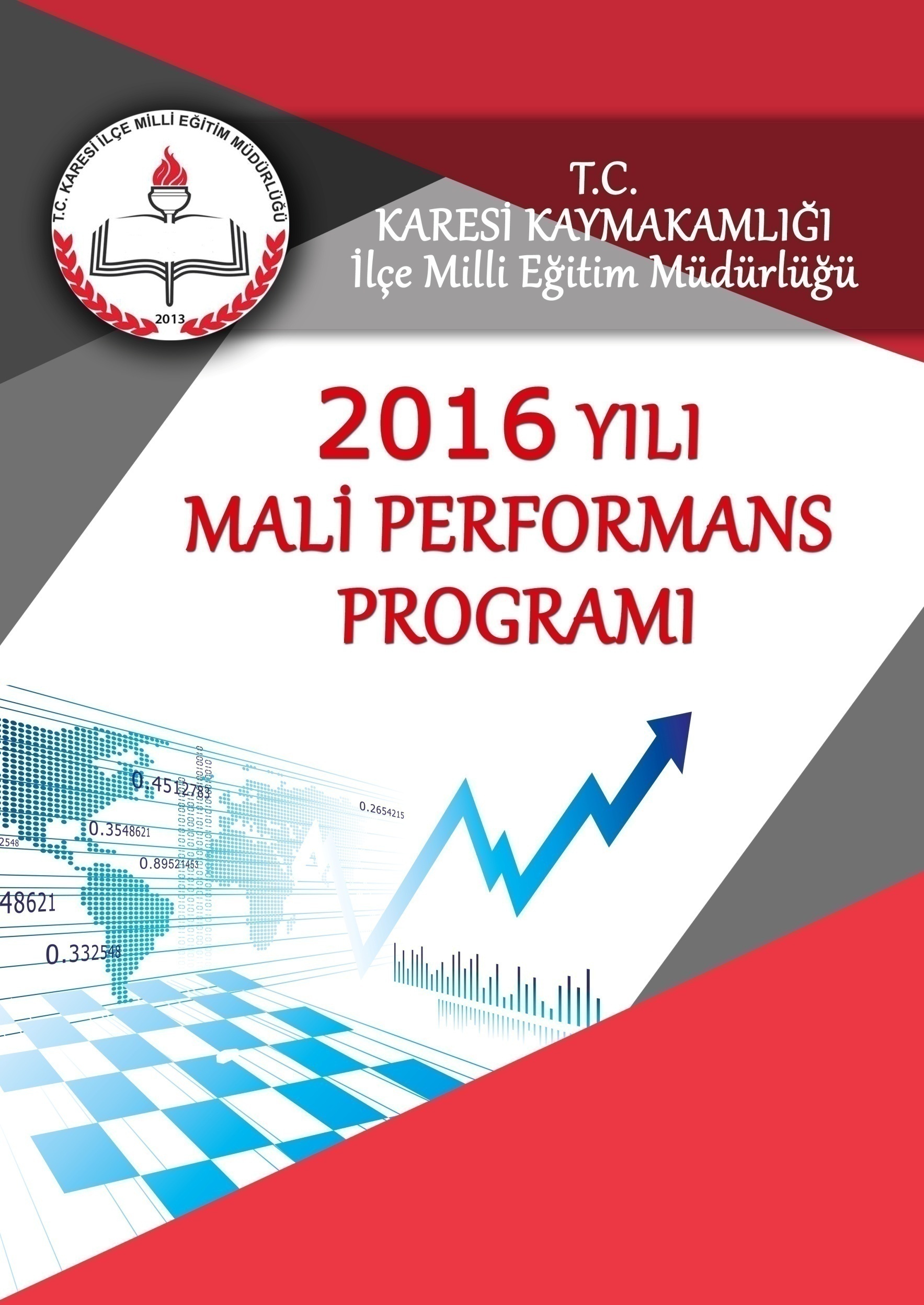 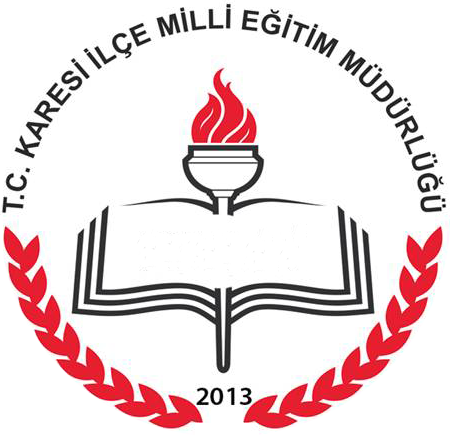 Karesi İlçe Millî Eğitim Müdürlüğü 2016 Mali Yılı Performans Programı, 5018 sayılı Kamu Mali Yönetimi ve Kontrol Kanunu’nun 9’uncu maddesi, “Kamu İdarelerince Hazırlanacak Performans Programları Hakkında Yönetmelik” ve Maliye Bakanlığı’nın 08.04.2014 tarihli ve 3082 sayılı Genelgesi’nin 5. maddesi gereğince, Karesi İlçe Milli Eğitim Müdürlüğü 2015-2019 Stratejik Planı’na göre hazırlanmıştırİÇİNDEKİLERSunuş…………………………………………………………………………………………………....4Giriş……………………………………………………………………………………………………..5I.BÖLÜM- GENEL BİLGİLER…………….………………………………………………..…....6     1.1. YETKİ, GÖREV VE SORUMLULUKLAR……………………………………………...….6     1.2. KARESİ İLÇE MİLLİ EĞİTİM MÜDÜRLÜĞÜ’NÜN GENEL YAPISI……...…………9           1.2.1.Örgün Eğitim………………………………………………………………….……….…..9           1.2.2. Okul Öncesi Eğitim ve İlköğretim…………………………………………….…...……...9           1.2.3. Ortaöğretim…………………………………………………………………………...…...9           1.2.4. Yaygın Eğitim………………………………………………………………….….………9           1.2.5. Yükseköğretim………………………………………………………………..….………10           Müdürlüğümüzün Yürüttüğü Hizmetler………………………………..…………..…………..10      1.3.TEŞKİLAT ŞEMASI…………………………………………………………………...…….17      1.4. KARESİ İLÇE MİLLİ EĞİTİM MÜDÜRLÜĞÜ FİZİKSEL KAYNAKLARI………...18          1.4.1. Mali Kaynaklar…………………………………………………………………………...18          1.4.2. Fiziki Altyapı……………………………………………………………………………..19          1.4.3. Teknolojik Altyapı………………………………………………………………………..20         1.5. KARESİ İLÇE MİLLİ EĞİTİM MÜDÜRLÜĞÜ İNSAN KAYNAKLARI …………….20BÖLÜM 2. PERFORMANS BİLGİLERİ.……………………………....…………….........….22      2.1. KARESİ İLÇE MİLLİ EĞİTİM MÜDÜRLÜĞÜ AMAÇ VE HEDEFLER………….....22           2.1.1. Karesi İlçe Milli Eğitim Müdürlüğü Misyonu…………………………………………...22           2.1.2. Karesi İlçe Milli Eğitim Müdürlüğü Vizyonu…………………………………………...22           2.1.3. Karesi İlçe Milli Eğitim Müdürlüğü 2015-2019 Stratejik Planında Yer Alan Amaçlar....22           2.1.4. Karesi İlçe Milli Eğitim Müdürlüğü 2016 Mali Yılı Performans Hedefleri……………..22SUNUŞ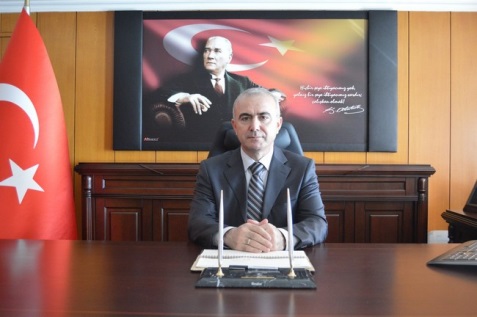 Bir ülke için eğitim her türlü olumsuz etkilerin giderilmesinde işlevsel bir mekanizmadır. Eğitimini stratejik olarak planlayan ülkeler hem ekonomide hem de sosyal konular da verimliliği sağlayıp toplumlarını diğer toplumlardan üst konuma getirmişlerdir.İlçemizin bütün resmi kurumlarında olduğu gibi İlçe Milli Eğitim Müdürlüğümüze de ülkemizin vizyonunun gelişmesi için önemli sorumluluklar düşmektedir. Bu sorumluluğun bilincinde olan ilçe milli eğitim müdürlüğümüz 2015-2019 yıllarını kapsayan stratejik planını hazırlamış ve ilçemizin eğitim kalitesinin artırılması, geliştirilmesi için çalışmalarını bu plan doğrultusunda yürütmektedir. İlçemiz 2016 yılı içerisinde planladığı amaç ve hedefler için üzerine düşen görev ve sorumlulukları gerçekleştirebilmek için 2016 mali yılı performans programı bir kılavuz niteliği taşımaktadır. İlçe Milli Eğitim Müdürlüğümüzün  Stratejik Planı’nın uygulanmasına rehberlik edecek olan, 5018 sayılı Kamu Mali Yönetimi ve Kontrol Kanunu’nun amacı ve getirmiş olduğu ilkeler doğrultusunda hazırlanan Performans Programının 2016 yılı İlçe Milli Eğitim Müdürlüğünün hedeflerine ulaşılmasında önemli bir rehber olmasını dilerim.       Ahmet ERDOĞDUKaymakamGİRİŞ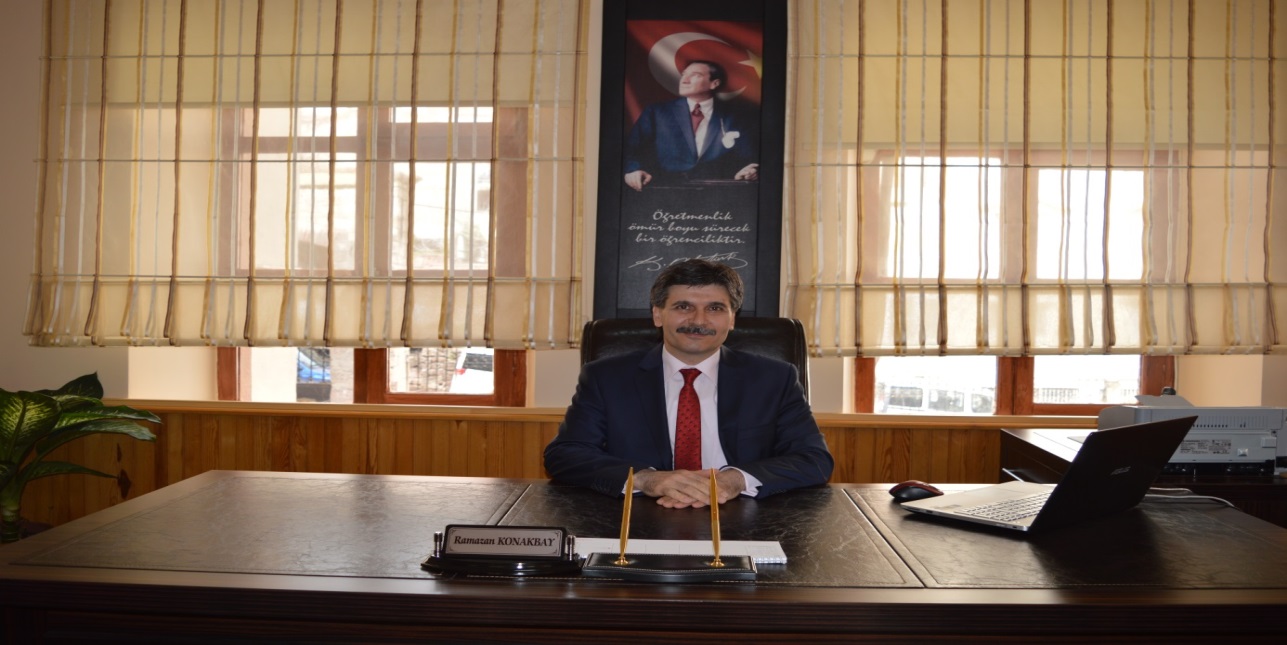 Kamu mali yönetimi alanında gerçekleştirilen reformların yasal çerçevesini oluşturan 5018 sayılı Kamu Mali Yönetimi ve Kontrol Kanunu ile kamu kaynaklarının etkili,  ekonomik ve verimli kullanımının yanı sıra mali saydamlık ve hesap verebilirlik ilkeleri ön plana çıkmıştır. Bu ilkelerin uygulamaya konulmasını sağlamak üzere kamu mali yönetim sistemimize dâhil edilen temel yöntem ve araçlardan biri de performans esaslı bütçeleme sistemidir.Performans esaslı bütçeleme, kamu kaynaklarının Kurumumuzun amaç ve hedefleri doğrultusunda tahsisini ve kullanılmasını sağlayan, performans ölçümü ve değerlendirmesi yaparak ulaşılmak istenen hedeflere ulaşılıp ulaşılmadığını tespit eden ve sonuçları raporlayan bir bütçeleme sistemidir. Bu sürecin temel bir dokümanı olan performans programı ise bir kamu idaresinin program dönemine ilişkin performans hedeflerini, bu hedeflere ulaşmak için yürütecekleri faaliyetler ile bunların kaynak ihtiyacını ve performans göstergelerini içeren programı ifade etmektedir. Performans programları aracılığı ile Kurumumuzun temel politika hedefleri ile bu hedefleri yaşama geçirecek kaynak çerçevesi arasındaki bağ kurulmakta, bu şekilde kaynaklarımızın stratejik önceliklere göre tahsisi ve kullanımı sağlanmaya çalışılmaktadır.Kurumumuz Stratejik Planı’nın uygulanmasına rehberlik edecek olan, 5018 sayılı Kamu Mali Yönetimi ve Kontrol Kanunu’nun amacı ve getirmiş olduğu ilkeler doğrultusunda hazırlanan Performans Programının 2016 yılı hedeflerimize ulaşılmasında katkı sağlamsını temenni ederim.           Ramazan KONAKBAY        İlçe Milli Eğitim MüdürüI.BÖLÜM- GENEL BİLGİLER1.1. YETKİ, GÖREV VE SORUMLULUKLARİlimiz Balıkesir 6360 sayılı ve 12.11.2012 tarihli “On Üç İlde Büyükşehir Belediyesi ve Yirmi Altı İlçe Kurulması İle Bazı Kanun ve Kanun Hükmünde Kararnamelerde Değişiklik Yapılmasına Dair Kanun” gereği büyükşehir olmuştur. Balıkesir’in büyükşehir olmasından sonra il merkezi Karesi ve Altıeylül olmak üzere iki ayrı ilçeye ayrılmıştır. İlçemiz karesi merkezde 27, kırsalda 42 olmak üzere toplamda 69 mahalleye sahiptir. Yüzölçümü 742,04 km2 olup nüfusu 2015 TÜİK verilerine göre 173.386’dır. 2014 nüfusu ise 170.776’dır.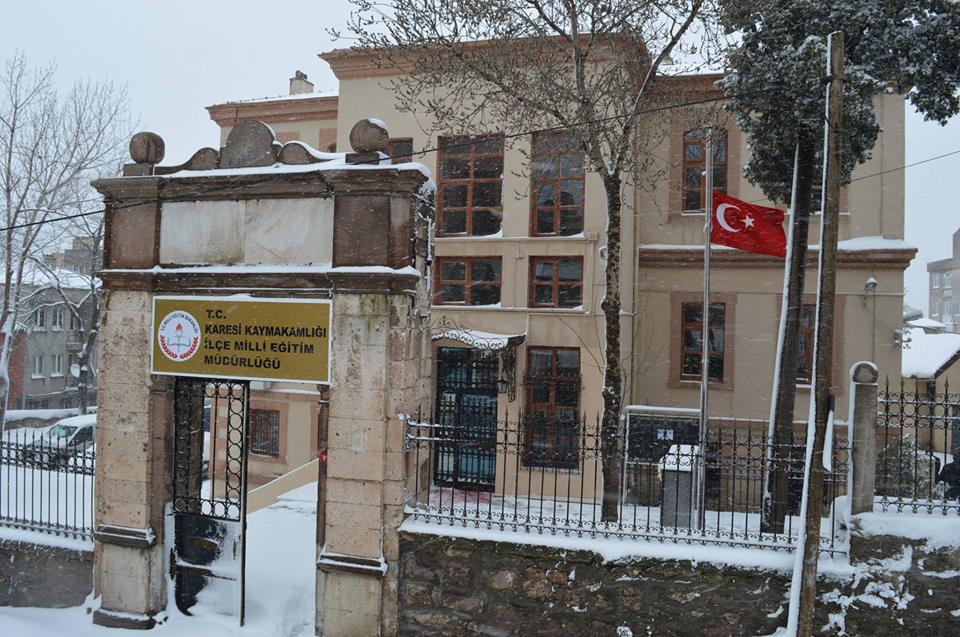 Şuan ki ilçe milli eğitim müdürlüğümüzün bulunduğu saha 1892 yılında kadar belediyeye ait boş bir arsa idi. Mutasarrıf Sarim Bey, kısmen bir marif komisyonu ve halkında yardımı ile “Garipler (Gureba) Hastanesi” olarak yaptırılmıştır.İnşaatı 1984 yılında tamamlanmıştır. 2. Katın giriş kapısının dışında bulunan Gureba hastanesinin kitabesi yazılmıştır. 1313 (1897) yılında vuku bulunan büyük Balıkesir Zelzelesi’nde burada pek çok yaralı ve hasta tedavi edilmiştir. Hastane bahçesinde inşa edilen barakalarda İstanbul’dan gelen sağlık yardımı kurulu tarafından yüzlerce yaralı felaketzede vatandaş tedavi edilmiştir. 1913 yılına kadar hastane olarak kullanılan bu binanın 3. Katı inşaatı da yapıldıktan sonra “Hacı İlbey Numune Okulu” olmuştur. Daha sonraları sırası ile Kız öğretmen okulu ve bir müddet Mithat paşa ilkokulu olarak hizmet etmiştir. 1936 yılında tekrar Hacı İlbey İlkokulu olmuştur.  Okul 1980 yılına kadar tekrar büyük onarım görerek taban ve merdivenlerine beton dökülerek sağlamlaştırılmıştır. 1997 yılına kadar Hacı İlbey İlkokulu adıyla eğitim öğretime devam etmiştir. Bu semtte öğrenci sayısı düşmesi nedeniyle 2001-2002 öğretim yılı başında Balıkesir Karesi İlköğretim Okulu’na bütün personeli ve öğrencisiyle nakledilmiştir. Aynı binada Hacı İlbey Ticaret Meslek Lisesi eğitim öğretime başlamıştır. Bu bina 2002-2015 tarihleri Halk Eğitimi Merkezi ve ASO olarak kullanılmıştır. 20.01.2015 tarihinden itibaren Karesi İlçe Milli Eğitim Müdürlüğü olarak hizmet vermektedir.T.C. Anayasası 1739 Sayılı Millî Eğitim Temel Kanunu 652 Sayılı MEB Teşkilat ve Görevleri Hakkındaki Kanun Hükmünde Kararname 222 Sayılı Millî Eğitim Temel Kanunu (Kabul No: 5.1.1961, RG: 12.01.1961 / 10705 ‐ Son Ek ve Değişiklikler: Kanun No: 12.11.2003/ 5002, RG:21.11.2003 / 657 Sayılı Devlet Memurları Kanunu 5442 Sayılı İl İdaresi Kanunu 3308 Sayılı Mesleki Eğitim Kanunu 439 Sayılı Ek Ders Kanunu 4306 Sayılı Zorunlu İlköğretim ve Eğitim Kanunu MEB Personel Mevzuat Bülteni Taşıma Yoluyla Eğitime Erişim Yönetmeliği MEB Millî Eğitim Müdürlükleri Yönetmeliği (22175 Sayılı RG Yayınlanan) Millî Eğitim Bakanlığı Rehberlik ve Psikolojik Danışma Hizmetleri Yönetmeliği 04.12.2012/202358 Sayı İl İlçe MEM’in Teşkilatlanması 43 No.lu Genelge İl Millî Eğitim Müdürlüğü İç Yönergesi Müdürlüğümüz 18 Kasım 2012 tarih ve 28471 sayılı Resmi Gazetede yayımlanan Millî Eğitim Bakanlığı, İl ve İlçe Millî Eğitim Müdürlükleri Yönetmeliği doğrultusunda iş ve işlemlerine devam etmektedir.a) Eğitimi geliştirmeye yönelik görevler: 1) Eğitim öğretim programlarının uygulanmasını sağlamak, uygulama rehberleri hazırlamak, 2) Ders kitapları, öğretim materyalleri ve eğitim araç-gereçlerine ilişkin işlemleri yürütmek, etkin kullanımlarını sağlamak, 3) Eğitimde fırsat eşitliğini sağlamak, 4) Eğitime erişimi teşvik edecek ve artıracak çalışmalar yapmak, 5) Eğitim hizmetlerinin yürütülmesinde verimliliği sağlamak, 6) Eğitim kurumları ve öğrencilere yönelik araştırma geliştirme ve saha çalışmaları yapmak, 7) Eğitim moral ortamını, okul ve kurum kültürünü ve öğrenme süreçlerini geliştirmek, 8) Eğitime ilişkin projeler geliştirmek, uygulamak ve sonuçlarından yararlanmak, 9) Ulusal ve uluslararası araştırma ve projeleri takip etmek, sonuçlarından yararlanmak, 10) Kamu ve özel sektör eğitim paydaşlarıyla işbirliği içinde gerekli iş ve işlemleri yürütmek, 11) Eğitim hizmetlerinin geliştirilmesi amacıyla Bakanlığa tekliflerde bulunmak, 12) Etkili ve öğrenci merkezli eğitimi geliştirmek ve iyi uygulamaları teşvik etmek. b) Eğitim kurumlarına yönelik görevler: 1) Eğitim ortamlarının fiziki imkânlarını geliştirmek, 2) Resmi eğitim kurumlarının açılması, kapatılması ve dönüştürülmesi işlemlerini yürütmek, 3) Öğrencilere barınma hizmeti sunulan eğitim kurumlarında bu hizmeti yürütmek, 4) Eğitim kurumları arasında işbirliğini sağlamak, 5) Eğitim kurumlarının idari kapasite ve yönetim kalitesinin geliştirilmesini sağlamak, 6) Eğitim kurumlarının hizmet, verimlilik ve donatım standartlarını uygulamak, yerel ihtiyaçlara göre belirlenen çerçevede standartlar geliştirmek ve uygulamak, 7) Eğitim kurumlarındaki iyi uygulama örneklerini teşvik etmek, yaygınlaşmasını sağlamak, 8) Eğitim kurumları arasındaki kalite ve sayısal farklılıkları giderecek tedbirler almak, 9) Kutlama veya anma gün ve haftalarının programlarını hazırlamak, uygulatmak, 10) Öğrenci velileri ve diğer tarafların eğitime desteklerini sağlayıcı faaliyetler yapmak. c) Öğrencilere yönelik görevler: 1) Rehberlik ve yöneltme/yönlendirme çalışmalarını planlamak, yürütülmesini sağlamak, 2)Öğrencilerin eğitim kurumlarına aidiyet duygusunu geliştirmeye yönelik çalışmalar yapmak, yaptırmak ve sonuçlarını raporlaştırmak, 3) Öğrencilerin kayıt-kabul, nakil, kontenjan, ödül, disiplin ve başarı değerlendirme iş ve işlemlerinin yürütülmesini sağlamak, 4) Öğrencilerin yatılılık ve burslulukla ilgili işlemlerini yürütmek, 5) Öğrencilerin ulusal ve uluslararası sosyal, kültürel, sportif ve izcilik etkinliklerine ilişkin iş ve işlemlerini yürütmek, 6) Öğrencilerin okul başarısını artıracak çalışmalar yapmak, yaptırmak, 7) Öğrencilerin eğitim sistemi dışında bırakılmamasını sağlayacak tedbirleri almak, 8) Yurtdışında eğitim alan öğrencilerle ilgili iş ve işlemleri yürütmek, 9) Öğrencilerin okul dışı etkinliklerine ilişkin çalışmalar yapmak, yaptırmak, 10) Sporcu öğrencilere yönelik hizmetleri planlamak, yürütülmesini sağlamak. ç) İzleme ve değerlendirmeye yönelik görevler: 1) Eğitim kurumu yöneticilerinin performanslarını izlemek ve değerlendirmek, 2) Eğitim öğretim programlarının uygulanmasını izlemek ve değerlendirmek, 3) Öğretim materyallerinin kullanımını izlemek ve değerlendirmek, 4) Öğretmen yeterliliklerini izlemek ve değerlendirmek.1.2. KARESİ İLÇE MİLLİ EĞİTİM MÜDÜRLÜĞÜ’NÜN GENEL YAPISI1.2.1.Örgün Eğitim Örgün eğitim belirli yaş gurubunda ve aynı seviyedeki bireylere göre hazırlanmış programlarda okul çatısı altında yapılan düzenli eğitimdir. Örgün eğitim; okul öncesi eğitim, ilköğretim, ortaöğretim ve yükseköğretim kurumlarını kapsamaktadır. 1.2.2. Okul Öncesi Eğitim ve İlköğretim Okul öncesi eğitim; isteğe bağlı olarak, ilköğretim çağına gelmemiş çocukların eğitimini kapsar. Okul öncesi eğitim kurumları, bağımsız anaokulları olarak kurulabildikleri gibi, gerekli görülen yerlerde ilköğretim okuluna bağlı ana sınıfları hâlinde veya ilgili diğer öğretim kurumlarına bağlı uygulama sınıfı olarak da açılabilmektedir. Okul öncesi eğitimin amacı; millî eğitimin genel amaçlarına ve temel ilkelerine uygun olarak, çocukların beden, zihin, duygu gelişimini ve iyi alışkanlıklar kazanmasını, onların ilköğretime hazırlanmasını, şartları elverişsiz çevrelerden gelen çocuklar için ortak bir yetişme zemini temin edilmesini, Türkçe’ nin doğru ve güzel konuşulmasını sağlamaktır. İlköğretim, 6–14 yaş grubundaki çocukların eğitim-öğretimini kapsar. İlköğretimin amacı; Millî Eğitimin genel amaçlarına ve temel ilkelerine uygun olarak, her Türk çocuğunun iyi birer vatandaş olabilmesi için gerekli temel bilgi, beceri, davranış ve alışkanlık kazanmasını, millî ahlâk anlayışına uygun olarak yetişmesini, ilgi, istidat ve kabiliyetleri doğrultusunda hayata ve bir üst öğrenime hazırlanmasını sağlamaktır. İlköğretim, kız ve erkek bütün vatandaşlar için zorunludur ve Devlet okullarında parasızdır. İlköğretim kurumlarının ilk dört yılı ilkokul, sonraki 4 yılı ortaokullardan oluşur. Bu okullarda kesintisiz eğitim yapılır ve bitirenlere ilköğretim diploması verilir. 1.2.3. Ortaöğretim Ortaöğretim; ilköğretime dayalı, en az dört yıllık genel, meslekî ve teknik öğretim kurumlarının tümünü kapsar. Ortaöğretim, çeşitli programlar uygulayan liselerden meydana gelir. İlköğretimini tamamlayan ve ortaöğretime girmeye hak kazanmış olan her öğrenci ortaöğretime devam etmek ve ortaöğretim imkânlarından ilgi, istidat ve kabiliyetleri ölçüsünde yararlanmak hakkına sahiptir. Ortaöğretimin amaç ve görevleri; millî eğitimin genel amaçlarına ve temel ilkelerine uygun olarak, öğrencilere asgarî ortak bir genel kültür vermek, birey ve toplum sorunlarını tanıtmak ve çözüm yolları aramak, ülkenin sosyo-ekonomik ve kültürel kalkınmasına katkıda bulunacak bilinci kazandırarak öğrencileri ilgi, istidat ve kabiliyetleri doğrultusunda hem yükseköğretime hem de mesleğe veya hayata ve iş alanlarına hazırlamaktır. Ortaöğretim kurumlarının öğrenim süresi uygulanan programın özelliğine göre, Millî Eğitim Bakanlığınca tespit edilir. 1.2.4. Yaygın Eğitim Yaygın eğitim, örgün eğitim sistemine hiç girmemiş, herhangi bir eğitim kademesinde bulunan veya bu kademelerden birinden ayrılmış olan bireylere ilgi ve ihtiyaç duydukları alanda örgün eğitim yanında veya dışında; Okuma-yazma öğretmek, eksik eğitimlerini tamamlamaları için sürekli eğitim imkânları hazırlamak, çağımızın bilimsel, teknolojik, iktisadî, sosyal ve kültürel gelişmelerine uymalarını sağlayıcı eğitim imkânları hazırlamak, millî kültür değerlerimizi koruyucu, geliştirici, tanıtıcı, benimsetici nitelikte eğitim yapmak, toplu yaşama, dayanışma, yardımlaşma, birlikte çalışma ve teşkilatlanma anlayış ve alışkanlıkları kazandırmak, İktisadî gücün arttırılması için gerekli beslenme ve sağlıklı yaşama şekil ve usullerini benimsetmek, boş zamanları iyi bir şekilde değerlendirme ve kullanma alışkanlıkları kazandırmak, kısa süreli ve kademeli eğitim uygulayarak ekonomimizin gelişmesi doğrultusunda ve istihdam politikasına uygun meslekleri edinmelerini sağlayıcı imkânlar hazırlamak, çeşitli mesleklerde çalışmakta olanların hizmet içinde ve mesleklerinde gelişmeleri için gerekli bilgi ve becerileri kazandırmaktır. Yaygın eğitim, örgün eğitim ile birbirini tamamlayacak, gereğinde aynı vasıfları kazandırabilecek ve birbirinin her türlü imkânlarından yararlanacak biçimde bir bütünlük içinde düzenlenir. Yaygın eğitim; halk eğitimi, meslekî eğitim ve uzaktan eğitim yoluyla gerçekleştirilmektedir. Genel, meslekî ve teknik yaygın eğitim alanında görev alan resmî, özel ve gönüllü kuruluşların çalışmaları arasındaki koordinasyon Millî Eğitim Bakanlığınca sağlanır. 1.2.5. Yükseköğretim Yükseköğretim, ortaöğretime dayalı en az iki yıllık yükseköğrenim veren, en üst seviyeli insan gücünün ve bilimsel araştırma alanlarının istediği elemanları yetiştiren eğitim kurumlarının tümünü kapsar. Yükseköğretim kurumları, üniversiteler ile yüksek teknoloji enstitüleri ve bunların bünyesinde yer alan fakülteler, enstitüler, yüksekokullar, konservatuvarlar, meslek yüksekokulları ile uygulama ve araştırma merkezlerinden oluşmaktadır.MÜDÜRLÜĞÜMÜZÜN YÜRÜTTÜĞÜ HİZMETLERMilli Eğitim Bakanlığı İl ve İlçe Milli Eğitim Müdürleri Yönetmeliğince İlçe Milli Eğitim Müdürlüğümüzün yürüttüğü görev ve hizmetler şunlarıdır:İKİNCİ BÖLÜM Teşkilatlanma, Görev ve Yetkiler Teşkilat MADDE 5 – (1) İl millî eğitim müdürlüğü illerde (merkez ilçeler dâhil), eğitim denetmenleri başkanlığı ile şube müdürü kadro sayısına göre birleştirilerek veya ayrılarak teşkilatlandırılan şube müdürlükleri; ilçe millî eğitim müdürlüğü ise ilçelerde, şube müdürü kadro sayısına göre birleştirilerek veya ayrılarak teşkilatlandırılan şube müdürlükleri eliyle millî eğitim hizmetlerini yürütür. (2) İl millî eğitim müdürlüklerindeki sivil savunma uzmanları hakkında 5.8.2010 tarihli ve 27663 sayılı Resmî Gazete’ de yayımlanan Sivil Savunma Uzmanlarının İdari Statüleri, Görevleri, Çalışma Usul ve Esasları ile Eğitimleri Hakkında Yönetmelik hükümleri uygulanır. İl ve ilçe yöneticilerinin görevleri ve işbölümü MADDE 6 – (1) İl ve ilçe millî eğitim müdürleri, Bakanlığın eğitim politikaları ve stratejik planlarını, mevzuat ve programlar doğrultusunda yönetmek, yönlendirmek, denetlemek ve koordine ederek etkin ve verimli bir şekilde yerine getirmek ile görevli ve sorumludurlar. İl ve ilçe millî eğitim müdürleri, bu görevlerini il ve ilçe yöneticileri arasında yapacakları işbölümü çerçevesinde yürütür. İl millî eğitim müdürleri bu görevlerin yürütülmesinde kendilerine yardımcı olmak üzere büro oluşturabilir. (2) İl millî eğitim müdür yardımcıları, sorumluluklarına verilen görevleri yapmak, hizmetler arasında uyumlu işbirliği ve çalışma düzenini sağlamak, il müdürlüğü adına toplantılara katılmak, yazışmaları ve belgeleri il müdürü adına imzalamak, il müdürlüğüne vekâlet etmek ve millî eğitim müdürü tarafından verilen diğer görevleri yürütmekle görevli ve sorumludurlar. (3) İl ve ilçe millî eğitim şube müdürleri, sorumluluklarına verilen hizmetleri yürütmek, il veya ilçe müdürlüğü adına toplantılara katılmak, yazışmaları ve belgeleri il veya ilçe müdürü adına imzalamak, ilçe millî eğitim müdürlüğüne vekâlet etmek ve il veya ilçe millî eğitim müdürü tarafından verilen diğer görevleri yürütmekle görevli ve sorumludurlar. (4) İl ve ilçelerde bulunan tesis müdürleri, tesislerle ilgili il millî eğitim müdürünün vereceği görevleri mevzuat çerçevesinde yürütürler. ÜÇÜNCÜ BÖLÜM Eğitim Öğretim Hizmetleri Eğitim öğretim hizmetlerinde ortak görevler MADDE 9 – (1) Temel eğitim, ortaöğretim, mesleki ve teknik eğitim, din öğretimi, özel eğitim ve rehberlik ile hayat boyu öğrenmeye yönelik ortak hizmetler aşağıda belirtilmiştir. a) Eğitimi geliştirmeye yönelik görevler: 1) Eğitim öğretim programlarının uygulanmasını sağlamak, uygulama rehberleri hazırlamak, 2) Ders kitapları, öğretim materyalleri ve eğitim araç-gereçlerine ilişkin işlemleri yürütmek, etkin kullanımlarını sağlamak, 3) Eğitimde fırsat eşitliğini sağlamak, 4) Eğitime erişimi teşvik edecek ve artıracak çalışmalar yapmak, 5) Eğitim hizmetlerinin yürütülmesinde verimliliği sağlamak, 6) Eğitim kurumları ve öğrencilere yönelik araştırma geliştirme ve saha çalışmaları yapmak, 7) Eğitim moral ortamını, okul ve kurum kültürünü ve öğrenme süreçlerini geliştirmek, 8) Eğitime ilişkin projeler geliştirmek, uygulamak ve sonuçlarından yararlanmak, 9) Ulusal ve uluslararası araştırma ve projeleri takip etmek, sonuçlarından yararlanmak, 10) Kamu ve özel sektör eğitim paydaşlarıyla işbirliği içinde gerekli iş ve işlemleri yürütmek, 11) Eğitim hizmetlerinin geliştirilmesi amacıyla Bakanlığa tekliflerde bulunmak, 12) Etkili ve öğrenci merkezli eğitimi geliştirmek ve iyi uygulamaları teşvik etmek. b) Eğitim kurumlarına yönelik görevler: 1) Eğitim ortamlarının fiziki imkânlarını geliştirmek, 2) Resmi eğitim kurumlarının açılması, kapatılması ve dönüştürülmesi işlemlerini yürütmek, 3) Öğrencilere barınma hizmeti sunulan eğitim kurumlarında bu hizmeti yürütmek, 4) Eğitim kurumları arasında işbirliğini sağlamak, 5) Eğitim kurumlarının idari kapasite ve yönetim kalitesinin geliştirilmesini sağlamak, 6) Eğitim kurumlarının hizmet, verimlilik ve donatım standartlarını uygulamak, yerel ihtiyaçlara göre belirlenen çerçevede standartlar geliştirmek ve uygulamak, 7) Eğitim kurumlarındaki iyi uygulama örneklerini teşvik etmek, yaygınlaşmasını sağlamak, 8) Eğitim kurumları arasındaki kalite ve sayısal farklılıkları giderecek tedbirler almak, 9) Kutlama veya anma gün ve haftalarının programlarını hazırlamak, uygulatmak, 10) Öğrenci velileri ve diğer tarafların eğitime desteklerini sağlayıcı faaliyetler yapmak. c) Öğrencilere yönelik görevler: 1) Rehberlik ve yöneltme/yönlendirme çalışmalarını planlamak, yürütülmesini sağlamak, 2) Öğrencilerin eğitim kurumlarına aidiyet duygusunu geliştirmeye yönelik çalışmalar yapmak, yaptırmak ve sonuçlarını raporlaştırmak, 3) Öğrencilerin kayıt-kabul, nakil, kontenjan, ödül, disiplin ve başarı değerlendirme iş ve işlemlerinin yürütülmesini sağlamak, 4) Öğrencilerin yatılılık ve burslulukla ilgili işlemlerini yürütmek, 5) Öğrencilerin ulusal ve uluslararası sosyal, kültürel, sportif ve izcilik etkinliklerine ilişkin iş ve işlemlerini yürütmek, 6) Öğrencilerin okul başarısını artıracak çalışmalar yapmak, yaptırmak, 7) Öğrencilerin eğitim sistemi dışında bırakılmamasını sağlayacak tedbirleri almak, 8) Yurtdışında eğitim alan öğrencilerle ilgili iş ve işlemleri yürütmek, 9) Öğrencilerin okul dışı etkinliklerine ilişkin çalışmalar yapmak, yaptırmak, 10) Sporcu öğrencilere yönelik hizmetleri planlamak, yürütülmesini sağlamak. ç) İzleme ve değerlendirmeye yönelik görevler: 1) Eğitim Kurumu yöneticilerinin performanslarını izlemek ve değerlendirmek, 2) Eğitim öğretim programlarının uygulanmasını izlemek ve değerlendirmek, 3) Öğretim materyallerinin kullanımını izlemek ve değerlendirmek, 4) Öğretmen yeterliliklerini izlemek ve değerlendirmek. Temel eğitim hizmetleri MADDE 10 – (1) Temel eğitime ilişkin hizmetler aşağıda belirtilmiştir. a) Okul öncesi eğitimi yaygınlaştıracak ve geliştirecek çalışmalar yapmak, b) İlköğretim öğrencilerinin maddi yönden desteklenmesini koordine etmek. Ortaöğretim hizmetleri MADDE 11 – (1) Ortaöğretime ilişkin hizmetler aşağıda belirtilmiştir. a) Yükseköğretimle ilgili Bakanlıkça verilen görevleri yerine getirmek, b) Yükseköğretime giriş sınavları konusunda ilgili kurum ve kuruluşlarla işbirliği yapmak. Mesleki ve teknik eğitim hizmetleri MADDE 12 – (1) Mesleki ve teknik eğitime ilişkin hizmetler aşağıda belirtilmiştir. a) Mesleki ve teknik eğitim-istihdam ilişkisini yerelde sağlamak ve geliştirmek, b) 5/6/1986 tarihli ve 3308 sayılı Mesleki Eğitim Kanunu kapsamında çıraklık eğitimi ile ilgili iş ve işlemleri yapmak, c) Meslekî ve teknik eğitimin yerel ihtiyaçlara uygunluğunu sağlamak. Din öğretimi hizmetleri MADDE 13 – (1) Din öğretimine ilişkin hizmetler aşağıda belirtilmiştir. a) Din kültürü ve ahlak bilgisi eğitim programlarının uygulanmasını sağlamak, b) Seçmeli din eğitimi derslerini takip etmek, uygulanmasını gözetmek, c) Din eğitiminde kullanılan ders kitabı ve materyallerin teminini koordine etmek. Özel eğitim ve rehberlik hizmetleri MADDE 14 – (1) Özel eğitim ve rehberliğe ilişkin hizmetler aşağıda belirtilmiştir. a) Bakanlık tarafından oluşturulan özel eğitim ve rehberlik politikalarını uygulamak, b) Resmi eğitim kurumlarınca yürütülen özel eğitimin yaygınlaşmasını ve gelişmesini sağlayıcı çalışmalar yapmak, c) Özel eğitim programlarının uygulanma süreçlerini izlemek ve değerlendirmek, ç) Bilim sanat merkezleriyle ilgili iş ve işlemleri yürütmek, d) Rehberlik ve araştırma merkezlerinin nitelikli hizmet vermesini sağlamak, e) Rehberlik ve araştırma merkezlerinin ölçme araçlarını sağlamak, f) Mobil rehberlik hizmetlerinin uygulanmasını sağlamak, g) Madde bağımlılığı, şiddet ve benzeri konularda toplum temelli destek sağlamak, ğ) Engelli öğrencilerin eğitim hizmetleri ile ilgili çalışmalar yapmak, h) Rehberlik ve kaynaştırma uygulamalarının yürütülmesini sağlamak, ı) Rehberlik servislerinin kurulmasına ve etkin çalışmasına yönelik tedbirler almak, i) Özel yetenekli bireylerin tespit edilmesini ve özel eğitime erişimlerini sağlamak, j) Özel yetenekli bireylerin eğitici eğitimlerini planlamak ve uygulamak, k) Özel yetenekli birey eğitimine ilişkin araştırma, geliştirme ve planlama çalışmaları yapmak. Hayat boyu öğrenme hizmetleri MADDE 15 – (1) Hayat boyu öğrenmeye ilişkin hizmetler aşağıda belirtilmiştir. a) Örgün eğitim alamayan bireylerin bilgi ve becerilerini geliştirici tedbirler almak, b) Hayat boyu öğrenmenin imkân, fırsat, kapsam ve yöntemlerini geliştirmek, c) Yetişkinlere yönelik yaygın meslekî eğitim verilmesini sağlamak, ç) Öğrenme fırsat ve imkânlarını destekleyici çalışmalar yapmak, d) Beceri ve hobi kursları ile kültürel faaliyetlerle ilgili iş ve işlemleri yürütmek, e) Çocuk, genç ve aileler ile ilgili eğitim ve sosyo-kültürel etkinlikler yapmak, f) Açık öğretim sistemi ile ilgili uygulamaları yürütmek, g) Edinilen bilgilerin denkliğine ilişkin iş ve işlemleri yürütmek, ğ) Mesleki Yeterlilik Kurumuyla ilgili iş ve işlemleri yürütmek. Özel öğretim kurumları hizmetleri MADDE 16 – (1) Özel öğretim kurumlarına ilişkin hizmetler aşağıda belirtilmiştir. a) Özel öğretim kurumlarıyla ilgili Bakanlık politika ve stratejilerini uygulamak, b) Özel öğretim kurumlarınca yürütülen özel eğitimin gelişmesini sağlayıcı çalışmalar yapmak, c) Engellilerin özel eğitim giderleriyle ilgili iş ve işlemleri yürütmek, ç) 8/2/2007 tarihli ve 5580 sayılı Özel Öğretim Kurumları Kanunu kapsamında yer alan kurumların açılış, kapanış, devir, nakil ve diğer iş ve işlemlerini yürütmek, d) Özel yurtlara ilişkin iş ve işlemleri yürütmek, e) Özel öğretim kurumlarındaki öğrencilerin sınav, ücret, burs, diploma, disiplin ve benzeri iş ve işlemlerini yürütmek, f) Azınlık okulları, yabancı okullar ve milletlerarası okullara ilişkin iş ve işlemleri yürütmek, g) Özel okulların arsa tahsisi ile teşvik ve vergi muafiyetiyle ilgili iş ve işlemlerini yürütmek, ğ) Kursiyerlerin sınav, ücret, sertifika ve benzeri iş ve işlemlerini yürütmek, h) Özel öğretim kurumlarını ve özel yurtları denetlemek, sonuçları raporlamak ve değerlendirmek, ı) Özel öğretim kurumlarında öğretim materyallerinin kullanımıyla ilgili süreçleri izlemek, değerlendirmek, i) Özel eğitim ve özel öğretim süreçlerini izlemek ve değerlendirmek, j) Öğrencilerin daha fazla başarı sağlamalarına ilişkin faaliyetler yürütmek. Bilgi işlem ve eğitim teknolojileri hizmetleri MADDE 17 – (1) Bilgi işlem ve eğitim teknolojilerine ilişkin hizmetler aşağıda belirtilmiştir. a) Ölçme ve değerlendirme iş ve işlemlerini birimlerle işbirliği içerisinde yürütmek, b) Sınavların uygulanması ile ilgili organizasyonu yapmak ve sınav güvenliğini sağlamak, c) Sınav komisyonunun sekretarya hizmetlerini yürütmek, ç) Öğretim programlarını teknik yönden izlemek ve sonuçlarını değerlendirmek, d) Eğitim faaliyetlerinin iyileştirilmesine yönelik teknik çözümlere ve yerel ihtiyaçlara dayalı uygulama projeleri geliştirmek ve yürütmek, e) Yenilikçi eğitim ve teknoloji destekli eğitim uygulamaları için yenilikçi çözümler hedefleyen proje ve araştırmalarda birimlere ve resmi ve özel kurumlara ilişkin iş ve işlemleri yürütmek, f) İlgili birimler ile işbirliği içinde proje ve araştırma sonuçlarının yeni uygulamalara yön vererek sürdürülebilir iş süreçlerine dönüşümünü sağlamak, g) Eğitim araç ve ortam standartlarının uygunluk testlerine ilişkin iş ve işlemleri yürütmek, ğ) Uzaktan eğitim ile ilgili iş ve işlemleri yürütmek, h) Eğitim bilişim ağını işletmek ve geliştirmek, erişim ve paylaşım yetkilerini yönetmek, ı) Tedarikçilerin eğitim materyalleri ve e-içerik projelerini incelemek ve değerlendirmek, i) Eğitim teknolojileriyle ilgili bütçe ve yatırım planlamalarını yapmak, j) Bilişime ilişkin Bakanlık ve diğer birim projelerine ilişkin iş ve işlemleri yürütmek, k) Kamu bilişim standartlarına uygun çözümler üretmek, l) Haberleşme, veri ve bilgi güvenliğini sağlamak, m) Eğitim bilişim ağının kullanımının yaygınlaştırılmasını sağlamak, n) Bilişim hizmetlerine ve internet sayfalarına ilişkin iş ve işlemleri yürütmek, o) Elektronik imza ve elektronik belge uygulamalarına ilişkin iş ve işlemleri yürütmek, ö) Bilgi işlem ve otomasyon ihtiyacının karşılanmasına destek sağlamak ve işletimini yapmak, p) İstatistikî verilerin saklanmasına ilişkin teknik iş ve işlemleri yürütmek, r) Çağrı sistemleri kurulmasına ve işletilmesine ilişkin iş ve işlemleri yürütmek. Strateji geliştirme hizmetleri MADDE 18 – (1) Strateji geliştirmeye ilişkin hizmetler aşağıda belirtilmiştir. a) İl/ilçe düzeyinde iş takvimini hazırlamak, b) İl/ilçe stratejik planlarını hazırlamak, geliştirmek ve uygulanmasını sağlamak, c) Hükümet programlarına dayalı eylem planı ile ilgili işleri yürütmek, ç) Kalkınma planları ve yılı programları ile ilgili işlemleri yürütmek, d) Faaliyetlerin stratejik plan, bütçe ve performans programına uygunluğunu sağlamak, e) Hizmetlerin etkililiği ile vatandaş ve çalışan memnuniyetine ilişkin çalışmalar yapmak, f) Bütçe ile ilgili iş ve işlemleri yürütmek, g) Ayrıntılı harcama programını hazırlamak, ğ) Nakit ödemelerin planlamasını yapmak, ödemeleri izlemek, h) Malî durum ve beklentiler raporunu hazırlamak, ı) Kamu zararı ile ilgili iş ve işlemleri yürütmek, i) Yatırımlarla ilgili ihtiyaç analizlerini yapmak, verileri hazırlamak, j) Performans programıyla ilgili iş ve işlemleri yürütmek, k) Okul aile birlikleri ile ilgili iş ve işlemleri yürütmek, l) Eğitim Kurumu bina veya eklentileri ile derslik ihtiyaçlarını tespit etmek, m) İstatistikî verileri ilgili birimlerle işbirliği içinde ulusal ve uluslararası standartlara uygun ve eksiksiz toplamak, güncelleştirmek, analiz etmek ve yayınlamak, n) Eğitim kurumları, yönetici, öğretmen ve çalışanlar için belirlenen performans ölçütlerinin uygulanmasını izlemek, yerel ihtiyaçlara göre performans ölçütleri geliştirmek ve uygulamak, o) İlgili birimlerle koordinasyon sağlayarak vatandaş odaklı yönetimin oluşturulması, idarenin geliştirilmesi, yönetim kalitesinin artırılması, hizmet standartlarının belirlenmesi, iş ve karar süreçlerinin oluşturulması ile bürokrasi ve kırtasiyeciliğin azaltılmasına ilişkin araştırma geliştirme faaliyetleri yürütmek, ö) Eğitime ilişkin araştırma, geliştirme, stratejik planlama ve kalite geliştirme faaliyetleri yürütmek, p) Eğitime ilişkin projeler hazırlamak, uygulamak, r) İlçe millî eğitim müdürlükleri ile eğitim kurumlarının proje hazırlama ve yürütme kapasitesini geliştirici çalışmalar yapmak, s) Araştırma ve uygulama projelerinde finansal ve malî yönetimi izlemek, raporlamak. Hukuk hizmetleri MADDE 19 – (1) Hukuki konulara ilişkin hizmetler aşağıda belirtilmiştir. a) Malî, hukukî ve fikrî haklar konusundaki uyuşmazlıklara ilişkin iş ve işlemleri yürütmek, b) Adlî ve idarî davalar ile tahkim yargılaması ve icra işlemlerinde Valiliği veya Kaymakamlığı temsil etmek, c) Dava ve icra işlemlerini yürütmek, anlaşmazlıkları önleyici hukuki tedbirleri almak, ç) Hizmet satın alma yoluyla yaptırılan dava ve icra takiplerini izlemek ve denetlemek, d) Soruşturma ve inceleme raporlarına ilişkin iş ve işlemleri yürütmek, e) Disiplin kuruluna girecek dosyaların iş ve işlemlerini yapmak, f) Adlî ve idarî makamlardan gelen ön inceleme iş ve işlemlerini yürütmek, g) İdarî, adlî ve icra davalarıyla ilgili yazışmaları yapmak, ğ) İdarî ve adlî itirazlar ile ilgili iş ve işlemleri yürütmek, h) Mevzuatı takip etmek, uygulanmasını gözetmek, ı) Mevzuat ve hukuki konularda birimlere görüş bildirmek. İnsan kaynakları hizmetleri MADDE 20 – (1) İnsan kaynaklarına ilişkin hizmetler aşağıda belirtilmiştir. a) İnsan kaynaklarıyla ilgili kısa, orta ve uzun vadeli planlamalar yapmak, b) Norm kadro iş ve işlemlerini yürütmek, c) İl/ilçe özlük dosyalarının muhafazasını sağlamak, ç) Özlük ve emeklilik iş ve işlemlerini yürütmek, d) Disiplin ve ödül işlemlerinin uygulamalarını yapmak, e) Güvenlik soruşturması ve arşiv araştırması işlemlerini yürütmek, f) Yöneticilik formasyonunun gelişmesini sağlayıcı faaliyetler yürütmek, g) Personelin eğitimlerine ilişkin iş ve işlemleri yapmak, ğ) Aday öğretmenlerin uyum ve adaylık eğitimi programlarını uygulamak, h) Öğretmen yeterliliği ve iş başarımı düzeyini iyileştirici hizmet içi eğitimler yapmak, ı) Öğretmen yeterliliklerine ilişkin Bakanlığa geri bildirim ve önerilerde bulunmak, i) Öğretmenlerin hizmet içi eğitimlerine yönelik ulusal ve uluslararası gelişmeleri izlemek, j) Öğretmenlerin meslekî gelişimiyle ilgili araştırma ve projeler yapmak ve uygulamak, k) Öğretmenlerin meslekî gelişimine yönelik yerel düzeyde etkinlikler düzenlemek, l) Yöneticilerin, öğretmenlerin ve diğer personelin atama, yer değiştirme, askerlik, alan değişikliği ve benzeri iş ve işlemlerini yapmak, m) Personelin pasaport ve yurt dışı iş ve işlemlerini yürütmek, n) Sendika ve konfederasyonların il temsilcilikleriyle iletişim sağlamak, o) 25/6/2001 tarihli ve 4688 sayılı Kamu Görevlileri Sendikaları Kanunu kapsamındaki görevleri yürütmek. Destek hizmetleri MADDE 21 – (1) Destek hizmetlerine ilişkin görevler aşağıda belirtilmiştir. a) Yayın faaliyetlerini yürütmek, b) Ders araç ve gereçleri ile donatım ihtiyaçlarını temin etmek, c) Ücretsiz Ders Kitabı Temini Projesini yürütmek, ç) Taşınır ve taşınmazlara ilişkin iş ve işlemleri yürütmek, d) Depo iş ve işlemlerini yürütmek, e) Lojmanlar ile ilgili iş ve işlemleri yürütmek, f) Yemekhane iş ve işlemlerini yürütmek, g) Öğretmenevleri ve sosyal tesislerle ilgili iş ve işlemleri yürütmek, ğ) Döner sermaye iş ve işlemlerini yürütmek, h) Temizlik, güvenlik, ısınma, aydınlatma, onarım ve taşıma gibi işlemleri yürütmek, ı) Satın alma iş ve işlemlerini yürütmek, i) Tahakkuk işlemlerine esas olan onayları almak ve ilgili diğer işlemleri yürütmek, j) Genel evrak ve arşiv hizmetlerini yürütmek. İnşaat ve emlak hizmetleri MADDE 22 – (1) Bakanlıkça veya il özel idarelerince verilen yetki ve sorumluluklar çerçevesinde inşaat ve emlak işlerine yönelik hizmetler aşağıda belirtilmiştir. a) Yapım programları ile ilgili iş ve işlemleri yürütmek, b) Eğitim Kurumu bina veya eklentileri ile derslik ihtiyaçlarını önceliklere göre karşılamak, c) Onaylanan yapım programlarının ve ek programların uygulanmasına ilişkin iş ve işlemleri yürütmek, ç) İhale edilen yatırımları izlemek, planlanan süre içerisinde hizmete sunulmalarını sağlamak, d) Onarımlara ilişkin iş ve işlemleri yürütmek, e) Yapılan ihalelere ait projelerin ödeneğe esas dosyalarının hazırlanmasına ilişkin iş ve işlemleri yürütmek, f) Kamu kuruluşlarına tahsisli taşınmazların tahsisi veya devri işlemlerine ilişkin iş ve işlemleri yürütmek, g) Eğitim kurumlarının depreme karşı tahkiklerini yapmak ve yaptırmak, güçlendirilecek eğitim kurumlarını tespit etmek ve Bakanlığa bildirmekİş Sağlığı ve Güvenliği (İSGB) Hizmetleri Birimi  2015-2016 Eğitim Öğretim Yılında Müdürlüğümüz bünyesinde yeni açılan İş Sağlığı ve Güvenliği (İSGB) Hizmetleri Biriminin görev, yetki ve sorumlulukları 2014/16 sayılı Bakanlığımız İş Sağlığı ve Güvenliği Genelgesi’nde aşağıda belirtilmiştir.a)Rehberlikb)Risk Değerlendirmesic)Çalışma Ortamı Gözetimid)Eğitim, Bilgilendirme ve Kayıte)İlgili Birimlerle İşbirliği1.3.TEŞKİLAT ŞEMASI1.4. KARESİ İLÇE MİLLİ EĞİTİM MÜDÜRLÜĞÜ FİZİKSEL KAYNAKLARI1.4.1. MALİ KAYNAKLARTablo 2: Mali Kaynaklar TablosuTablo: 3 Yaygın Eğitim Kurumları Kurum-Derslik-Kurs Grup Sayısı (2014-2015)Yaygın Eğitim Kurumları Kurum-Derslik-Kurs Grup Sayısı 2014-2015  dönemi 31.08.2014 ile 01.09.2015 tarihleri arası Karesi Halk Eğitimi Merkezi ve ASO Müdürlüğü ile İbrahim Bodur Mesleki Eğitim Merkezi e-yaygın modülü sayısal verileridir. İlçemiz geneli 2 Yaygın Eğitim kurumumuzda 814 kurs açılmış olup; 21.250 kursiyer bu kurslara katılım göstermiştir.Müdürlüğümüz bünyesinde 84 resmi, 75 özel okul/kurumumuz olmak üzere toplam 159 kurumumuzda, 142 bina Millî Eğitim hizmetlerine tahsis edilmiş durumdadır. Okullarımızda personel için lojman bulunmamaktadır. Ortaöğretim Genel Müdürlüğüne Bağlı 3 okulumuzda 586 pansiyon kapasitesi bulunmakta olup bu pansiyonlarda 512 öğrencimiz barınmaktadır. Din Öğretimi Genel Müdürlüğüne Bağlı 2 okulumuzda 416 pansiyon kapasitesi bulunmakta olup bu pansiyonlarda 325 öğrencimiz barınmaktadır. Mesleki ve Teknik Genel Müdürlüğüne bağlı 1 okulumuzda pansiyon bulunmakta olup 120 pansiyon kapasitesi bulunan okulumuzda 116 öğrenci bulunmaktadır. İlçemiz geneli 6 okulumuzda 1.122 pansiyon kapasitesi bulunmakta olup bu pansiyonlarımızda 953 öğrencimiz barınmaktadır. İlçe doluluk oranımız ise %84,94’tür. İlçemizde 1 öğretmen evi bulunmakta olup; 49 yatak kapasitesiyle 11 personel hizmet vermektedir. İlçe Milli Eğitim Müdürlüğümüzde 1 binek-araç bulunmaktadır.1.4.2. FİZİKİ ALTYAPI2015-2016 Eğitim Öğretim Yılı okul/kurum sayısal verileri 01.10.2015 tarihli Meis modülü verilerine göre oluşturulmuştur. İlçemiz geneli 7 Resmi, 8 Özel olmak üzere 15 Anaookulu, 30 Resmi, 4 Özel ve 1 Hafif Düzeyde Zihinsel Engelliler İlkokulu olmak üzere 35 İlkokul, 17 Resmi, 3 Özel, 3 İmam Hatip Ortaokulu ve 1 Hafif Düzeyde Zihinsel Engelliler Ortaokulu olmak üzere 24 Ortaokul ve 20 Resmi, 11 Özel olmak üzere 31 Lise bulunmaktadır.  Genel Ortaöğretim okul sayımız; 10 Resmi Anadolu Lisesi, 2 Özel Anadolu Lise, 7 Özel Temel Lise, 1 Fen Lisesi, 1 Özel Fen Lisesi ve 1 Sosyal Bilimler Lisesi olmak üzere toplamda 22’dir.  Mesleki ve Teknik Ortaöğretim okul sayımız; 1 Anadolu Otelcilik ve Turizm Meslek Lisesi, 1 Endüsti Meslek Lisesi, 1 Sağlık Meslek Lisesi, 1 Ticaret Meslek Lisesi, 1 Özel Eğitim İş Uygulama Merkezi ( III. Kademe), 1 Özel Eğitim Mesleki Eğitim Merkezi (Zihinsel Engelliler III. Kademe) olmak üzere toplam 6 Resmi Mesleki ve Teknik Ortaöğretim okulumuz bulunmaktadır.  1 Özel Mesleki ve Teknik Anadolu Lisesi ile birlikte toplamda 7 Mesleki ve Teknik Ortaöğretim okulumuz bulunmaktadır.Din Öğretimi Genel Müdürlüğüne bağlı ortaöğretim okul sayımız 2 olup; 1 Anadolu İmam Hatip Lisesi ve 1 İmam Hatip Lisemiz bulunmaktadır.İlçemizde özel öğretimde;  17 Özel Muhtelif Kurs, 6 Özel Motorlu Taşıt Sürücüleri Kursu, 6 Özel Etüt Eğitim Merkezi, 2 Özel Öğretim Kursu, 18 Özel Yurt bulunmaktadır.Ayrıca 1 Halk Eğitim Merkezi, 1 Mesleki Eğitim Merkezi olmak üzere 2 Yaygın Eğitim Kurumu ile 1 Öğretmen Evi ve ASO, 1 Bilim Sanat Merkezi ve 1 Rehberlik Araştırma Merkezi bulunmaktadır.Tablo:4 Okullar ve Kurumların Türlerine Göre Dağılımı (2015-2016)1.4.3. TEKNOLOJİK ALTYAPI01.10.2015 tarihli Meis modülü verilerine göre İlçemizde Fatih Projesi kapsamında 33 okulumuza 767 Akıllı Tahta, 56 okulumuzda 68 Çok Fonksiyonlu Yazıcı, 11 okulumuzda 11 doküman kamera ve 14 okulumuzda 3.140 öğrenci ve öğretmen tablet bilgisayarları dağıtılmıştır.  Fatih Projesi Faz 2 kapsamında, ihale süreçleri tamamlanmıştır. Önümüzdeki aylarda meslek liselerinden başlamak üzere Fatih Projesi donanım kurulumları devam edecektir. İlçemizde elektronik ortamda belge aktarım işlemleri, ETS (Evrak Takip Sistemi) ve DYS (Doküman Yönetim Sistemi) ile gerçekleştirilmektedir. Yazışmalar, ilçe genelindeki bütün okul ve kurumlarımızla ETS (Evrak Takip Sistemi) vasıtasıyla, müdürlüğümüz birimleri arasında, İlçe Kaymakamlığımız ve İl Milli Eğitim Müdürlüğümüz ile yazışmalarımız DYS (Doküman Yönetim Sistemi) ile yapılmaktadır. Bu sistemlerle zaman kaybının ve kâğıt israfının önüne geçilmiş, içinde bulunduğumuz teknoloji çağına uygun bir sistem kurulmuştur. Bakanlığımızın kurmuş olduğu MEBBİS vâsıtasıyla, kurumsal ve bireysel iş ve işlemlerin büyük bölümü, ayrıca personel ve öğrenci işlemlerini içeren modüller tek bir yapıda kurgulanmış, teşkilatın tüm birimlerinin kullanımına sunulmuştur. Bütün okul ve kurumlarda MEBBİS üzerinden “Yatırım İşlemleri, MEİS, e-Alacak, e-Burs, Evrak, TEFBİS, Kitap Seçim, e-Soruşturma Modülü, Sınav, Sosyal Tesis, e-Mezun, İKS, MTSK, Özel Öğretim Kurumları, Engelli Birey, RAM, TKB, Öğretmenevleri, Performans Yönetim Sistemi, Yönetici, Mal, Hizmet ve Yapım Harcamaları, Özlük, Çağrı Merkezi, Halk Eğitim, Açık Öğretim Kurumları, e-Okul, Veli Bilgilendirme Sistemi, e-Yurt, e-Akademi, e-Katılım” başlıklarında çalışmalar yürütülmektedir. Ayrıca “BİMER, MEB Bilgi Edinme, Alo 147” gibi servisler aracılığıyla birey ve kurumlara talep, görüş, öneri, şikâyet ve ihbar başlıklarıyla hızlı ve etkin bir biçimde hizmet sağlanmaktadır. 1.5.  KARESİ İLÇE MİLLİ EĞİTİM MÜDÜRLÜĞÜ İNSAN KAYNAKLARITablo5: Müdürlüğümüz Personel Durumu (2015-2016)Not: 09.03.2016 tarihli MEBBİS Norm İşlemleri Modülü sayısal verileridir.2015-2016 Eğitim Öğretim Yılında İlçe Milli Eğitim Müdürlüğümüz ve bağlı resmi okul/kurumlarımızda  09.03.2016 tarihli MEBBİS Norm İşlemleri Modülü verilerine göre toplamda 2.756 personel görev yapmaktadır. Geçici Personel, TYÇP (Toplum Yararına Çalışma Programı) ve Hizmet Satın Alım Yolu ile çalışan sayısı müdürlüğümüz Destek Hizmetleri Muhasebe biriminden temin edilmiştir.Tablo 6: Genel İdare, Teknik, Sağlık,  ve Yardımcı Hizmetler Sınıfındaki Personel Durumu    Not: 09.03.2016 tarihli MEBBİS Norm İşlemleri Modülü sayısal verileridir.İlçemiz geneli eğitim öğretim dışı personel durumuna bakıldığında, genel idare hizmetleri normu sayısı 87 olup mevcutta 67 personel görev yapmaktadır ve ilgili sınıfta genel ihtiyaç sayısı 20’dir. Teknik hizmetler sınıfı normu sayısı ise 12 olup hâlihazırda 10 personel göre yapmaktadır ve toplamda 2 personele daha ihtiyaç duyulmaktadır. Sağlık hizmetleri sınıfı normu ise 10 olarak belirlenmiş olup ilgili hizmet sınıfında 2 personel çalışmaktadır ve 8 personele daha ihtiyaç duyulmaktadır. Son olarak yardımcı hizmetler sınıfı normu 126 olup 126 personel görev yapmaktadır.İlçemizde 657 4/C statüsünde 8 geçici personel ile TYÇP (Toplum Yararına Çalışma Programı) kapsamında 98 temizlik görevlisi ve hizmet satın alım yolu ile 12 personelimiz çalışmaktadır. Tablo7: Öğrenci, Öğretmen, Okul ve Yönetici SayılarıNot:Yönetici ve öğretmen sayıları 09.03.2016 tarihli Milli Eğitim Bakanlığı MEBBİS Norm İşlemleri Modülü sayısal verileri olup; öğrenci ve okul sayısı 01.10.2015 tarihli Milli Eğitim Bakanlığı Meis Modülü sayısal verileridir.2015-2016 Eğitim Öğretim Yılında resmi okullarımızda 189 yönetici, 2.239 öğretmen olmak üzere toplam 2.428 kişi görev yapmaktadır. İlçemiz geneli resmi ve özel 105 okulumuzda 33.023 öğrencimiz öğrenim görmektedir.Tablo 8: Yüksek Lisans, Doktora Belgesi ve Uzman Öğretmen İstatistik Bilgileri (2015 Yıl Sonu)İlçemizde 2015-2016 Eğitim Öğretim Yılı itibariyle Tezli Yüksek Lisans yapan personel sayısı 92, Tezsiz Yüksek Lisans yapan personel sayısı 33, Doktora yapan personel sayısı 9 olup; 496 uzman öğretmen görev yapmaktadır.BÖLÜM 2. PERFORMANS BİLGİLERİ2.1. KARESİ İLÇE MİLLİ EĞİTİM MÜDÜRLÜĞÜ AMAÇ VE HEDEFLER2.1.1. Karesi İlçe Milli Eğitim Müdürlüğü Misyonu2.1.2. Karesi İlçe Milli Eğitim Müdürlüğü Vizyonu2.1.3. Karesi İlçe Milli Eğitim Müdürlüğü 2015-2019 Stratejik Planında Yer Alan AmaçlarStratejik Amaç 1. Ekonomik, sosyal, kültürel ve demografik farklılıkların yarattığı dezavantajlardan etkilenmeksizin her bireyin hakkı olan eğitime eşit ve adil şartlar altında ulaşabilmesini ve bu eğitimi tamamlayabilmesini sağlamak.Stratejik Amaç 2. Her kademedeki bireye ulusal ve uluslararası ölçütlerde bilgi, beceri, tutum ve davranışın kazandırılması ile girişimci yenilikçi, yaratıcı, dil becerileri yüksek, iletişime ve öğrenmeye açık, özgüven ve sorumluluk sahibi sağlıklı ve mutlu bireylerin yetişmesini sağlamak.Stratejik Amaç 3. Kurumsal kapasiteyi geliştirmek için, mevcut beşeri, fiziki ve mali alt yapı eksikliklerini gidererek, enformasyon teknolojilerinin etkililiğini artırıp çağın gereklerine uygun, yönetim ve organizasyon yapısını etkin hale getirmek.2.1.4. Karesi İlçe Milli Eğitim Müdürlüğü 2016 Mali Yılı Performans HedefleriStratejik Hedef 1.1. Özel gereksinimli bireyler başta olmak üzere, plan dönemi sonuna kadar eğitim öğretimin her tür ve kademesinde takip ve değerlendirme süreçlerinin etkin hale getirilmesiyle devamsızlık ve okul terklerini azaltarak katılım ve tamamlama oranlarını arttırmak.Stratejik Hedef 2.1. Bireylerin yaşam boyu öğrenmelerini esas alarak akademik başarı düzeylerini, fiziki ve ruhsal gelişimlerini destekleyici faaliyetlere katılım oranını arttırarak ve akran seviyesini yakalamak.Stratejik Hedef 2.2. Hayat boyu öğrenme yaklaşımını benimsemiş, işgücü piyasasının talep ettiği becerilere sahip bireyler yetiştirerek istihdam edilebilirliklerini artırmak.Stratejik Hedef 2.3. Yenilikçi ve yaratıcı yaklaşımlarla birlikte proje ve teşvik olanaklarını kullanarak öğrencilerin yabancı dil yeterliliğini nitelikli hale getirmek ve uluslar arası hareketlilikte bulunan öğrenci ve öğretmen sayısını plan dönemi sonuna kadar artırmak.Stratejik Hedef 3.1. Beşeri alt yapının geliştirilmesi için ulusal ve bölgesel ihtiyaçlara, arz tahminlerine ve iş analizlerine dayalı olarak yapılacak planlamalar dâhilinde; görev tanımlarına uygun biçimce istihdam edilen personelin performansının geliştirildiği, kariyer yönetimi sisteminin uygulandığı, işlevsel bir insan kaynakları yönetimi yapısını plan dönemi sonunda kadar oluşturmak.Stratejik Hedef 3.2. Fiziki ve mali alt yapının geliştirilmesi için plan dönemi sonuna kadar, ihtiyaçlar ve bütçe imkanlarının yanı sıra bölgesel, ulusal ve uluslar arası proje ve hibe kaynaklarından da istifade ederek çağın gereklerine uygun biçimde donatılmış eğitim ortamlarını tesis etmek ve etkin, verimli bir mali yönetim yapısı oluşturmak.Stratejik Hedef 3.3. Beklenilen düzeyde yönetim ve organizasyon yapısının geliştirilmesi için plan dönemi sonuna kadar, ulusal vizyona paralel, AB normları ile uyumlaştırılmış, evrensel standartlarda, bürokrasinin azaltıldığı, katılımcı, şeffaf ve hesap verebilir performans yönetim sisteminin uygulandığı bir yönetim ve organizasyon yapısını oluşturmak.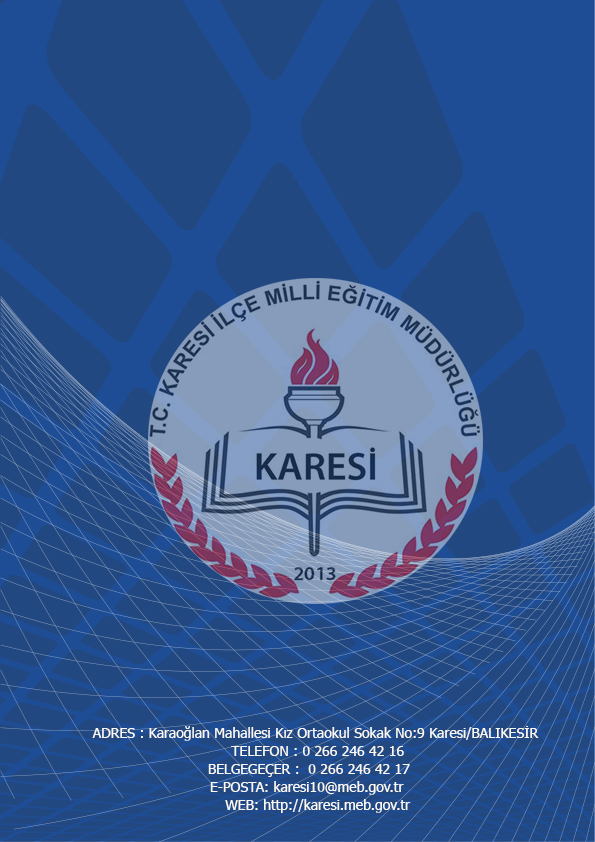 KALEMLER20142015GELİRLERHizmet Alımları, Temizlik, Kırtasiye, Elektrik, Su,Yakacak, Akaryakıt7.000,0014.333,00GELİRLERHizmet Alımları, ADSL, Telefon135.870,00397.160,00GELİRLERMenkul Mal, Gayri Maddi Hak Alımları, Resmi Mühür6.150,0067.856,00GELİRLERDonatım49.771,750,00GELİRLERMenkul Ser. Üretim Gideri Z Kütüphane0,0060.600,00GELİRLERTüketime Yönelik Mal ve Malzeme (T.Y.M.M) Alımı619.268,091.133.500,00GELİRLERBüro, Bina Onarım127.755,00147.864,00GELİRLERKarne ve Öğrenci Başarı Belgeleri19.583,000,00GELİRLERYolluklar12.000,000,00GELİRLERAraç Bakım Onarım Gideri10.266,000,00GELİRLERGeçici Görev Yolluğu1.199,504.408,21GELİRLERMahkeme Kararları Giderleri0,0014.576,12GELİRLERTaşımalı Eğitim Kapsamında Taşıma Maliyeti2.680.000,003.030.000,00GELİRLERTaşımalı Eğitim Kapsamında Yemek Maliyeti485,243,00556.597,00GELİRLER TOPLAMIGELİRLER TOPLAMI3.668.863,345.426.894,33KURUM TÜRÜKURUM SAYISIDERSLİK SAYISIKURS SAYISIKURSİYER SAYISIHalk Eğitim Merkezi1981019.278Mesleki Eğitim Merkezi115741.972GENEL TOPLAM22488421.250GÖREV ÜNVANITOPLAMİlçe Milli Eğitim Müdürü1İlçe Milli Eğitim Şube Müdürü4Okul Müdürü63Müdür Baş Yardımcısı6Müdür Yardımcısı120Öğretmen2.239Eğitim-Öğretim Dışı Personel (GİH,THS,SHS,YHS)205Diğer Statüler (Geçici Personel, TYÇP, Hizmet Satın Alım Yolu)118TOPLAM2.756EĞİTİM ÖĞRETİM DIŞI PERSONEL DURUMUEĞİTİM ÖĞRETİM DIŞI PERSONEL DURUMUEĞİTİM ÖĞRETİM DIŞI PERSONEL DURUMUEĞİTİM ÖĞRETİM DIŞI PERSONEL DURUMUPERSONEL GÖREV VE ÜNVANINORMMEVCUT DURUMİHTİYAÇ Genel İdare Hizmetleri876720 Teknik Hizmetler Sınıfı12102 Sağlık Hizmetleri Sınıfı1028 Yardımcı Hizmetler Sınıfı1261260Geçici Personel (657 4/C)-8-TYÇP (Toplum Yararına Çalışma Programı) kapsamında çalıştırılan temizlik görevlisi -98-Hizmet Satın Alım Yoluyla Çalıştırılan-12-TOPLAM23532330GÖREVİ (Resmi)SAYISI YÖNETİCİ (Müdür, Müdür Başyardımcısı,  Müdür Yardımcısı)189ÖĞRETMEN2.239TOPLAM2.428RESMİ+ÖZELSAYISIÖĞRENCİ33.023OKUL105İLÇEY.LİSANS TEZLİY.LİSANS TEZSİZDOKTORAUZMAN ÖĞRETMENKARESİ92339496PERFORMANS HEDEFİ TABLOSUPERFORMANS HEDEFİ TABLOSUİdare AdıKARESİ İLÇE MİLLİ EĞİTİM MÜDÜRLÜĞÜİdare AdıTemel Eğitim Hizmetleri Birimi Destek Hizmetleri Birimi Strateji Geliştirme Hizmetleri BirimiAmaçStratejik Amaç 1AmaçÖzel politika gerektiren gruplar başta olmak üzere tüm bireylere sunulan eğitim ve öğretim hizmetine adil şartlar altında katılmaları ve tamamlamaları için erişim imkânı sağlamak.AmaçÖzel politika gerektiren gruplar başta olmak üzere tüm bireylere sunulan eğitim ve öğretim hizmetine adil şartlar altında katılmaları ve tamamlamaları için erişim imkânı sağlamak.HedefStratejik Hedef 1 HedefÖzel gereksinimli bireyler başta olmak üzere, plan dönemi sonuna kadar eğitim öğretimin her tür ve kademesinde takip ve değerlendirme süreçlerinin etkin hale getirilmesiyle devamsızlık ve okul terklerini azaltarak katılım ve tamamlama oranlarını artırmak.HedefÖzel gereksinimli bireyler başta olmak üzere, plan dönemi sonuna kadar eğitim öğretimin her tür ve kademesinde takip ve değerlendirme süreçlerinin etkin hale getirilmesiyle devamsızlık ve okul terklerini azaltarak katılım ve tamamlama oranlarını artırmak.Performans Hedefiİlkokul birinci sınıf öğrencilerinden en az bir yıl okul öncesi eğitim almış olanların oranını 2016 yılı sonuna kadar %92’ye çıkarmakPerformans GöstergeleriPerformans GöstergeleriÖlçü Birimi2014201520162019201920191İlkokul birinci sınıf öğrencilerinden en az bir yıl okul öncesi eğitim almış olanların oranı (%)Yüzde86,5390,0092,0095,0095,0095,00FaaliyetlerFaaliyetlerFaaliyetlerFaaliyetlerFaaliyetlerFaaliyetlerKaynak İhtiyacıKaynak İhtiyacıKaynak İhtiyacıFaaliyetlerFaaliyetlerFaaliyetlerFaaliyetlerFaaliyetlerFaaliyetlerBütçeBütçe DışıToplam1.1.1Okulöncesi eğitime katılımı artıracak hizmet sunum modelleri çeşitlendirilecek ve okulöncesi eğitim imkânları kısıtlı hane ve bölgelerin erişimini destekleyecek şekilde yaygınlaştırılacaktır. Kısıtlı bölge ve hanelerle ilgili öğrenci sayısı az olan bölgelerde, öğrenci sayısı bazında gerekli düzenlemeler yapılacaktır.Okulöncesi eğitime katılımı artıracak hizmet sunum modelleri çeşitlendirilecek ve okulöncesi eğitim imkânları kısıtlı hane ve bölgelerin erişimini destekleyecek şekilde yaygınlaştırılacaktır. Kısıtlı bölge ve hanelerle ilgili öğrenci sayısı az olan bölgelerde, öğrenci sayısı bazında gerekli düzenlemeler yapılacaktır.Okulöncesi eğitime katılımı artıracak hizmet sunum modelleri çeşitlendirilecek ve okulöncesi eğitim imkânları kısıtlı hane ve bölgelerin erişimini destekleyecek şekilde yaygınlaştırılacaktır. Kısıtlı bölge ve hanelerle ilgili öğrenci sayısı az olan bölgelerde, öğrenci sayısı bazında gerekli düzenlemeler yapılacaktır.Okulöncesi eğitime katılımı artıracak hizmet sunum modelleri çeşitlendirilecek ve okulöncesi eğitim imkânları kısıtlı hane ve bölgelerin erişimini destekleyecek şekilde yaygınlaştırılacaktır. Kısıtlı bölge ve hanelerle ilgili öğrenci sayısı az olan bölgelerde, öğrenci sayısı bazında gerekli düzenlemeler yapılacaktır.Okulöncesi eğitime katılımı artıracak hizmet sunum modelleri çeşitlendirilecek ve okulöncesi eğitim imkânları kısıtlı hane ve bölgelerin erişimini destekleyecek şekilde yaygınlaştırılacaktır. Kısıtlı bölge ve hanelerle ilgili öğrenci sayısı az olan bölgelerde, öğrenci sayısı bazında gerekli düzenlemeler yapılacaktır.80.000,00080.000,001.1.1Okulöncesi eğitime katılımı artıracak hizmet sunum modelleri çeşitlendirilecek ve okulöncesi eğitim imkânları kısıtlı hane ve bölgelerin erişimini destekleyecek şekilde yaygınlaştırılacaktır. Kısıtlı bölge ve hanelerle ilgili öğrenci sayısı az olan bölgelerde, öğrenci sayısı bazında gerekli düzenlemeler yapılacaktır.Okulöncesi eğitime katılımı artıracak hizmet sunum modelleri çeşitlendirilecek ve okulöncesi eğitim imkânları kısıtlı hane ve bölgelerin erişimini destekleyecek şekilde yaygınlaştırılacaktır. Kısıtlı bölge ve hanelerle ilgili öğrenci sayısı az olan bölgelerde, öğrenci sayısı bazında gerekli düzenlemeler yapılacaktır.Okulöncesi eğitime katılımı artıracak hizmet sunum modelleri çeşitlendirilecek ve okulöncesi eğitim imkânları kısıtlı hane ve bölgelerin erişimini destekleyecek şekilde yaygınlaştırılacaktır. Kısıtlı bölge ve hanelerle ilgili öğrenci sayısı az olan bölgelerde, öğrenci sayısı bazında gerekli düzenlemeler yapılacaktır.Okulöncesi eğitime katılımı artıracak hizmet sunum modelleri çeşitlendirilecek ve okulöncesi eğitim imkânları kısıtlı hane ve bölgelerin erişimini destekleyecek şekilde yaygınlaştırılacaktır. Kısıtlı bölge ve hanelerle ilgili öğrenci sayısı az olan bölgelerde, öğrenci sayısı bazında gerekli düzenlemeler yapılacaktır.Okulöncesi eğitime katılımı artıracak hizmet sunum modelleri çeşitlendirilecek ve okulöncesi eğitim imkânları kısıtlı hane ve bölgelerin erişimini destekleyecek şekilde yaygınlaştırılacaktır. Kısıtlı bölge ve hanelerle ilgili öğrenci sayısı az olan bölgelerde, öğrenci sayısı bazında gerekli düzenlemeler yapılacaktır.80.000,00080.000,001.1.2Okulöncesi eğitimde ailelere düşen maliyeti azaltacak yerel düzeyde çalışmalar yapılacaktır.Okulöncesi eğitimde ailelere düşen maliyeti azaltacak yerel düzeyde çalışmalar yapılacaktır.Okulöncesi eğitimde ailelere düşen maliyeti azaltacak yerel düzeyde çalışmalar yapılacaktır.Okulöncesi eğitimde ailelere düşen maliyeti azaltacak yerel düzeyde çalışmalar yapılacaktır.Okulöncesi eğitimde ailelere düşen maliyeti azaltacak yerel düzeyde çalışmalar yapılacaktır.5.000,005.000,0010.000,001.1.3Okullaşma oranlarının düşük olduğu bölgelerde eğitimin önemi ve getirileri hakkında ailelere dönük bilgilendirme çalışmaları yapılacaktır. Ayrıca 3-5 yaş aralığındaki çocukların ailelerine, “Okul öncesi eğitimin önemi” konulu sene başında ve sene sonunda olmak üzere eğitimler verilecek, el broşürleri bastırılıp dağıtımı yapılacaktır.Okullaşma oranlarının düşük olduğu bölgelerde eğitimin önemi ve getirileri hakkında ailelere dönük bilgilendirme çalışmaları yapılacaktır. Ayrıca 3-5 yaş aralığındaki çocukların ailelerine, “Okul öncesi eğitimin önemi” konulu sene başında ve sene sonunda olmak üzere eğitimler verilecek, el broşürleri bastırılıp dağıtımı yapılacaktır.Okullaşma oranlarının düşük olduğu bölgelerde eğitimin önemi ve getirileri hakkında ailelere dönük bilgilendirme çalışmaları yapılacaktır. Ayrıca 3-5 yaş aralığındaki çocukların ailelerine, “Okul öncesi eğitimin önemi” konulu sene başında ve sene sonunda olmak üzere eğitimler verilecek, el broşürleri bastırılıp dağıtımı yapılacaktır.Okullaşma oranlarının düşük olduğu bölgelerde eğitimin önemi ve getirileri hakkında ailelere dönük bilgilendirme çalışmaları yapılacaktır. Ayrıca 3-5 yaş aralığındaki çocukların ailelerine, “Okul öncesi eğitimin önemi” konulu sene başında ve sene sonunda olmak üzere eğitimler verilecek, el broşürleri bastırılıp dağıtımı yapılacaktır.Okullaşma oranlarının düşük olduğu bölgelerde eğitimin önemi ve getirileri hakkında ailelere dönük bilgilendirme çalışmaları yapılacaktır. Ayrıca 3-5 yaş aralığındaki çocukların ailelerine, “Okul öncesi eğitimin önemi” konulu sene başında ve sene sonunda olmak üzere eğitimler verilecek, el broşürleri bastırılıp dağıtımı yapılacaktır.20.100,00020.100,00Genel ToplamGenel ToplamGenel ToplamGenel ToplamGenel ToplamGenel Toplam105.100,005.000,00110.100,00FAALİYET MALİYETLERİ TABLOSUFAALİYET MALİYETLERİ TABLOSUFAALİYET MALİYETLERİ TABLOSUFAALİYET MALİYETLERİ TABLOSUİdare Adıİdare AdıKARESİ İLÇE MİLLİ EĞİTİM MÜDÜRLÜĞÜKARESİ İLÇE MİLLİ EĞİTİM MÜDÜRLÜĞÜPerformans HedefiPerformans Hedefiİlkokul birinci sınıf öğrencilerinden en az bir yıl okul öncesi eğitim almış olanların oranını 2016 yılı sonuna kadar %92’ye çıkarmakİlkokul birinci sınıf öğrencilerinden en az bir yıl okul öncesi eğitim almış olanların oranını 2016 yılı sonuna kadar %92’ye çıkarmakFaaliyet AdıFaaliyet AdıOkul öncesi eğitimin yaygınlaştırılması faaliyetleriOkul öncesi eğitimin yaygınlaştırılması faaliyetleriSorumlu Harcama Birimi veya Birimleri Sorumlu Harcama Birimi veya Birimleri Destek Hizmetleri Birimi Strateji Geliştirme Hizmetleri BirimiDestek Hizmetleri Birimi Strateji Geliştirme Hizmetleri BirimiSorumlu Harcama Birimi veya Birimleri Sorumlu Harcama Birimi veya Birimleri Bu kapsamda Okulöncesi eğitime katılımı artıracak hizmet sunum modelleri çeşitlendirilecek ve okulöncesi eğitim imkânları kısıtlı hane ve bölgelerin erişimini destekleyecek şekilde yaygınlaştırılacaktır. Okul öncesi eğitimin önemi hakkında okullarımızda bilgilendirme faaliyetleri yapılacak olup; okul önemini ifade eden broşür, afiş vb çalışmalar gerçekleştirilip dağıtımı sağlanacaktır. Okul ve kurumlarımıza bu afişlerimiz asılarak görünürlük sağlanılacaktır. Okulöncesi eğitimde ailelere düşen maliyeti azaltacak yerel düzeyde çalışmalar yapılacaktır. Anaokulu idarecileri ve okul aile birliği başkanlığı birlikteliğinde toplantılar düzenlenerek bağımsız anaokullarımızdan ve bünyesinde anasınıfı barındıran okullarımızdan alınan aidat ücretlerinde iyileştirme çalışmaları yapılacaktır. 3-5 yaş aralığındaki çocukların ailelerine, İl Mili Eğitim Müdürlüğü ve Üniversite İşbirliği rehberliğinde “Okul öncesi eğitimin önemi” konulu sene başında ve sene sonunda olmak üzere eğitimler verilecek, el broşürleri bastırılıp dağıtımı yapılacaktır.Okul öncesi eğitim kurumlarımıza AB, GMKA ve yerel projelerde teknik ve mali destek sağlanıp, okul öncesinin öneminin artırılmasına katkı sağlayarak okul öncesi kurumlarımıza bütçe dışı gelir sağlanılacak.Bu kapsamda Okulöncesi eğitime katılımı artıracak hizmet sunum modelleri çeşitlendirilecek ve okulöncesi eğitim imkânları kısıtlı hane ve bölgelerin erişimini destekleyecek şekilde yaygınlaştırılacaktır. Okul öncesi eğitimin önemi hakkında okullarımızda bilgilendirme faaliyetleri yapılacak olup; okul önemini ifade eden broşür, afiş vb çalışmalar gerçekleştirilip dağıtımı sağlanacaktır. Okul ve kurumlarımıza bu afişlerimiz asılarak görünürlük sağlanılacaktır. Okulöncesi eğitimde ailelere düşen maliyeti azaltacak yerel düzeyde çalışmalar yapılacaktır. Anaokulu idarecileri ve okul aile birliği başkanlığı birlikteliğinde toplantılar düzenlenerek bağımsız anaokullarımızdan ve bünyesinde anasınıfı barındıran okullarımızdan alınan aidat ücretlerinde iyileştirme çalışmaları yapılacaktır. 3-5 yaş aralığındaki çocukların ailelerine, İl Mili Eğitim Müdürlüğü ve Üniversite İşbirliği rehberliğinde “Okul öncesi eğitimin önemi” konulu sene başında ve sene sonunda olmak üzere eğitimler verilecek, el broşürleri bastırılıp dağıtımı yapılacaktır.Okul öncesi eğitim kurumlarımıza AB, GMKA ve yerel projelerde teknik ve mali destek sağlanıp, okul öncesinin öneminin artırılmasına katkı sağlayarak okul öncesi kurumlarımıza bütçe dışı gelir sağlanılacak.Bu kapsamda Okulöncesi eğitime katılımı artıracak hizmet sunum modelleri çeşitlendirilecek ve okulöncesi eğitim imkânları kısıtlı hane ve bölgelerin erişimini destekleyecek şekilde yaygınlaştırılacaktır. Okul öncesi eğitimin önemi hakkında okullarımızda bilgilendirme faaliyetleri yapılacak olup; okul önemini ifade eden broşür, afiş vb çalışmalar gerçekleştirilip dağıtımı sağlanacaktır. Okul ve kurumlarımıza bu afişlerimiz asılarak görünürlük sağlanılacaktır. Okulöncesi eğitimde ailelere düşen maliyeti azaltacak yerel düzeyde çalışmalar yapılacaktır. Anaokulu idarecileri ve okul aile birliği başkanlığı birlikteliğinde toplantılar düzenlenerek bağımsız anaokullarımızdan ve bünyesinde anasınıfı barındıran okullarımızdan alınan aidat ücretlerinde iyileştirme çalışmaları yapılacaktır. 3-5 yaş aralığındaki çocukların ailelerine, İl Mili Eğitim Müdürlüğü ve Üniversite İşbirliği rehberliğinde “Okul öncesi eğitimin önemi” konulu sene başında ve sene sonunda olmak üzere eğitimler verilecek, el broşürleri bastırılıp dağıtımı yapılacaktır.Okul öncesi eğitim kurumlarımıza AB, GMKA ve yerel projelerde teknik ve mali destek sağlanıp, okul öncesinin öneminin artırılmasına katkı sağlayarak okul öncesi kurumlarımıza bütçe dışı gelir sağlanılacak.Bu kapsamda Okulöncesi eğitime katılımı artıracak hizmet sunum modelleri çeşitlendirilecek ve okulöncesi eğitim imkânları kısıtlı hane ve bölgelerin erişimini destekleyecek şekilde yaygınlaştırılacaktır. Okul öncesi eğitimin önemi hakkında okullarımızda bilgilendirme faaliyetleri yapılacak olup; okul önemini ifade eden broşür, afiş vb çalışmalar gerçekleştirilip dağıtımı sağlanacaktır. Okul ve kurumlarımıza bu afişlerimiz asılarak görünürlük sağlanılacaktır. Okulöncesi eğitimde ailelere düşen maliyeti azaltacak yerel düzeyde çalışmalar yapılacaktır. Anaokulu idarecileri ve okul aile birliği başkanlığı birlikteliğinde toplantılar düzenlenerek bağımsız anaokullarımızdan ve bünyesinde anasınıfı barındıran okullarımızdan alınan aidat ücretlerinde iyileştirme çalışmaları yapılacaktır. 3-5 yaş aralığındaki çocukların ailelerine, İl Mili Eğitim Müdürlüğü ve Üniversite İşbirliği rehberliğinde “Okul öncesi eğitimin önemi” konulu sene başında ve sene sonunda olmak üzere eğitimler verilecek, el broşürleri bastırılıp dağıtımı yapılacaktır.Okul öncesi eğitim kurumlarımıza AB, GMKA ve yerel projelerde teknik ve mali destek sağlanıp, okul öncesinin öneminin artırılmasına katkı sağlayarak okul öncesi kurumlarımıza bütçe dışı gelir sağlanılacak.Ekonomik KodEkonomik KodEkonomik KodÖdenekEkonomik KodEkonomik KodEkonomik KodÖdenek1Personel GiderleriPersonel Giderleri02SGK Devlet Primi GiderleriSGK Devlet Primi Giderleri03Mal ve Hizmet Alım GiderleriMal ve Hizmet Alım Giderleri105.100,004Faiz GiderleriFaiz Giderleri05Cari TransferlerCari Transferler06Sermaye GiderleriSermaye Giderleri07Sermaye TransferleriSermaye Transferleri08Borç vermeBorç verme0Toplam Bütçe Kaynak İhtiyacıToplam Bütçe Kaynak İhtiyacıToplam Bütçe Kaynak İhtiyacı105.100,00Bütçe Dışı KaynakDöner SermayeDöner Sermaye0Bütçe Dışı KaynakDiğer Yurt İçiDiğer Yurt İçi5.000,00Bütçe Dışı KaynakYurt DışıYurt Dışı0Toplam Bütçe Dışı Kaynak İhtiyacıToplam Bütçe Dışı Kaynak İhtiyacıToplam Bütçe Dışı Kaynak İhtiyacı5.000,00Toplam Kaynak İhtiyacıToplam Kaynak İhtiyacıToplam Kaynak İhtiyacı110.100,00PERFORMANS HEDEFİ TABLOSUPERFORMANS HEDEFİ TABLOSUİdare AdıKARESİ İLÇE MİLLİ EĞİTİM MÜDÜRLÜĞÜİdare AdıStrateji Geliştirme Hizmetleri BirimiTemel Eğitim Hizmetleri BirimiMesleki ve Teknik Eğitim Hizmetleri BirimiOrtaöğretim Hizmetleri BirimiDin Öğretimi Hizmetleri BirimiÖzel Eğitim ve Rehberlik Hizmetleri BirimiÖzel Öğretim Hizmetleri BirimiDestek Hizmetleri Birimiİnşaat ve Emlak Hizmetleri BirimiAmaçStratejik Amaç 1 AmaçÖzel politika gerektiren gruplar başta olmak üzere tüm bireylere sunulan eğitim ve öğretim hizmetine adil şartlar altında katılmaları ve tamamlamaları için erişim imkânı sağlamak.AmaçÖzel politika gerektiren gruplar başta olmak üzere tüm bireylere sunulan eğitim ve öğretim hizmetine adil şartlar altında katılmaları ve tamamlamaları için erişim imkânı sağlamak.HedefStratejik Hedef 1HedefÖzel gereksinimli bireyler başta olmak üzere, plan dönemi sonuna kadar eğitim öğretimin her tür ve kademesinde takip ve değerlendirme süreçlerinin etkin hale getirilmesiyle devamsızlık ve okul terklerini azaltarak katılım ve tamamlama oranlarını artırmak.HedefÖzel gereksinimli bireyler başta olmak üzere, plan dönemi sonuna kadar eğitim öğretimin her tür ve kademesinde takip ve değerlendirme süreçlerinin etkin hale getirilmesiyle devamsızlık ve okul terklerini azaltarak katılım ve tamamlama oranlarını artırmak.Performans Hedefiİlkokulda %100 olan okullaşma oranını 2016 yılı sonuna kadar korumakOrtaokulda %100 olan okullaşma oranını 2016 yılı sonuna kadar korumakOrtaöğretimde %100 olan okullaşma oranını 2016 yılı sonuna kadar korumakZorunlu eğitimde %100 olan okullaşma oranını 2016 yılı sonuna kadar korumakPerformans Göstergeleri Performans Göstergeleri Performans Göstergeleri 2014201520162019201920192Net okullaşma oranı (%)Net okullaşma oranı (%)İlkokul1001001001001001002Net okullaşma oranı (%)Net okullaşma oranı (%)Ortaokul1001001001001001002Net okullaşma oranı (%)Net okullaşma oranı (%)Ortaöğretim1001001001001001003Zorunlu eğitimde net okullaşma oranı (%)Zorunlu eğitimde net okullaşma oranı (%)Zorunlu eğitimde net okullaşma oranı (%)100100100100100100FaaliyetlerFaaliyetlerFaaliyetlerFaaliyetlerFaaliyetlerFaaliyetlerFaaliyetlerKaynak İhtiyacıKaynak İhtiyacıKaynak İhtiyacıFaaliyetlerFaaliyetlerFaaliyetlerFaaliyetlerFaaliyetlerFaaliyetlerFaaliyetlerBütçeBütçe DışıToplam1.1.41.1.4Yatılılık ve bursluluk imkânlarının tanıtılmasına yönelik çalışmalar yapılacaktır. Özelikle kırsal kesimlerde, yatılı okuyarak başarı sağlamış rol modeller tespit edilerek bu kişilerin öğrencilerle buluşması sağlanacaktır.Yatılılık ve bursluluk imkânlarının tanıtılmasına yönelik çalışmalar yapılacaktır. Özelikle kırsal kesimlerde, yatılı okuyarak başarı sağlamış rol modeller tespit edilerek bu kişilerin öğrencilerle buluşması sağlanacaktır.Yatılılık ve bursluluk imkânlarının tanıtılmasına yönelik çalışmalar yapılacaktır. Özelikle kırsal kesimlerde, yatılı okuyarak başarı sağlamış rol modeller tespit edilerek bu kişilerin öğrencilerle buluşması sağlanacaktır.Yatılılık ve bursluluk imkânlarının tanıtılmasına yönelik çalışmalar yapılacaktır. Özelikle kırsal kesimlerde, yatılı okuyarak başarı sağlamış rol modeller tespit edilerek bu kişilerin öğrencilerle buluşması sağlanacaktır.Yatılılık ve bursluluk imkânlarının tanıtılmasına yönelik çalışmalar yapılacaktır. Özelikle kırsal kesimlerde, yatılı okuyarak başarı sağlamış rol modeller tespit edilerek bu kişilerin öğrencilerle buluşması sağlanacaktır.120.000,000120.000,001.1.41.1.4Yatılılık ve bursluluk imkânlarının tanıtılmasına yönelik çalışmalar yapılacaktır. Özelikle kırsal kesimlerde, yatılı okuyarak başarı sağlamış rol modeller tespit edilerek bu kişilerin öğrencilerle buluşması sağlanacaktır.Yatılılık ve bursluluk imkânlarının tanıtılmasına yönelik çalışmalar yapılacaktır. Özelikle kırsal kesimlerde, yatılı okuyarak başarı sağlamış rol modeller tespit edilerek bu kişilerin öğrencilerle buluşması sağlanacaktır.Yatılılık ve bursluluk imkânlarının tanıtılmasına yönelik çalışmalar yapılacaktır. Özelikle kırsal kesimlerde, yatılı okuyarak başarı sağlamış rol modeller tespit edilerek bu kişilerin öğrencilerle buluşması sağlanacaktır.Yatılılık ve bursluluk imkânlarının tanıtılmasına yönelik çalışmalar yapılacaktır. Özelikle kırsal kesimlerde, yatılı okuyarak başarı sağlamış rol modeller tespit edilerek bu kişilerin öğrencilerle buluşması sağlanacaktır.Yatılılık ve bursluluk imkânlarının tanıtılmasına yönelik çalışmalar yapılacaktır. Özelikle kırsal kesimlerde, yatılı okuyarak başarı sağlamış rol modeller tespit edilerek bu kişilerin öğrencilerle buluşması sağlanacaktır.120.000,000120.000,001.1.51.1.5Taşımalı eğitim uygulamasında yerel yönetimlerin de rol almasını sağlamak için bu alandaki iş birliği artırılacaktır. Özel ihtiyacı olan öğrencilerin (ortopedik yetersizliği olan) taşınması için asansörlü araçlar temin edilecektir.Taşımalı eğitim uygulamasında yerel yönetimlerin de rol almasını sağlamak için bu alandaki iş birliği artırılacaktır. Özel ihtiyacı olan öğrencilerin (ortopedik yetersizliği olan) taşınması için asansörlü araçlar temin edilecektir.Taşımalı eğitim uygulamasında yerel yönetimlerin de rol almasını sağlamak için bu alandaki iş birliği artırılacaktır. Özel ihtiyacı olan öğrencilerin (ortopedik yetersizliği olan) taşınması için asansörlü araçlar temin edilecektir.Taşımalı eğitim uygulamasında yerel yönetimlerin de rol almasını sağlamak için bu alandaki iş birliği artırılacaktır. Özel ihtiyacı olan öğrencilerin (ortopedik yetersizliği olan) taşınması için asansörlü araçlar temin edilecektir.Taşımalı eğitim uygulamasında yerel yönetimlerin de rol almasını sağlamak için bu alandaki iş birliği artırılacaktır. Özel ihtiyacı olan öğrencilerin (ortopedik yetersizliği olan) taşınması için asansörlü araçlar temin edilecektir.800.000,000800.000,001.1.71.1.7Ortaokul sonrası meslek liseleri, İmam Hatip Liseleri, Anadolu Liseleri gibi okul türü seçimlerinde sonradan yaşanabilecek sıkıntıların önüne geçmek amacıyla 8. sınıfta bulunan öğrenci ve velilerin bilgilendirilmesine yönelik çalışmaların kapsamı artırılacaktır.Ortaokul sonrası meslek liseleri, İmam Hatip Liseleri, Anadolu Liseleri gibi okul türü seçimlerinde sonradan yaşanabilecek sıkıntıların önüne geçmek amacıyla 8. sınıfta bulunan öğrenci ve velilerin bilgilendirilmesine yönelik çalışmaların kapsamı artırılacaktır.Ortaokul sonrası meslek liseleri, İmam Hatip Liseleri, Anadolu Liseleri gibi okul türü seçimlerinde sonradan yaşanabilecek sıkıntıların önüne geçmek amacıyla 8. sınıfta bulunan öğrenci ve velilerin bilgilendirilmesine yönelik çalışmaların kapsamı artırılacaktır.Ortaokul sonrası meslek liseleri, İmam Hatip Liseleri, Anadolu Liseleri gibi okul türü seçimlerinde sonradan yaşanabilecek sıkıntıların önüne geçmek amacıyla 8. sınıfta bulunan öğrenci ve velilerin bilgilendirilmesine yönelik çalışmaların kapsamı artırılacaktır.Ortaokul sonrası meslek liseleri, İmam Hatip Liseleri, Anadolu Liseleri gibi okul türü seçimlerinde sonradan yaşanabilecek sıkıntıların önüne geçmek amacıyla 8. sınıfta bulunan öğrenci ve velilerin bilgilendirilmesine yönelik çalışmaların kapsamı artırılacaktır.20.000,00020.000,001.1.91.1.9Ortaöğretim okul türlerine ait kontenjan dağılımı, öğrencilerin tercihleri ve ilimizin güncel gelecekteki ihtiyaçları dikkate alınarak planlanacaktır.Ortaöğretim okul türlerine ait kontenjan dağılımı, öğrencilerin tercihleri ve ilimizin güncel gelecekteki ihtiyaçları dikkate alınarak planlanacaktır.Ortaöğretim okul türlerine ait kontenjan dağılımı, öğrencilerin tercihleri ve ilimizin güncel gelecekteki ihtiyaçları dikkate alınarak planlanacaktır.Ortaöğretim okul türlerine ait kontenjan dağılımı, öğrencilerin tercihleri ve ilimizin güncel gelecekteki ihtiyaçları dikkate alınarak planlanacaktır.Ortaöğretim okul türlerine ait kontenjan dağılımı, öğrencilerin tercihleri ve ilimizin güncel gelecekteki ihtiyaçları dikkate alınarak planlanacaktır.50.000,00050.000,00Genel ToplamGenel ToplamGenel ToplamGenel ToplamGenel ToplamGenel ToplamGenel Toplam990.000,000990.000,00FAALİYET MALİYETLERİ TABLOSUFAALİYET MALİYETLERİ TABLOSUFAALİYET MALİYETLERİ TABLOSUFAALİYET MALİYETLERİ TABLOSUİdare Adıİdare AdıKARESİ İLÇE MİLLİ EĞİTİM MÜDÜRLÜĞÜKARESİ İLÇE MİLLİ EĞİTİM MÜDÜRLÜĞÜPerformans HedefiPerformans Hedefiİlkokulda %100 olan okullaşma oranını 2016 yılı sonuna kadar korumakOrtaokulda %100 olan okullaşma oranını 2016 yılı sonuna kadar korumakOrtaöğretimde %100 olan okullaşma oranını 2016 yılı sonuna kadar korumakZorunlu eğitimde %100 olan okullaşma oranını 2016 yılı sonuna kadar korumakİlkokulda %100 olan okullaşma oranını 2016 yılı sonuna kadar korumakOrtaokulda %100 olan okullaşma oranını 2016 yılı sonuna kadar korumakOrtaöğretimde %100 olan okullaşma oranını 2016 yılı sonuna kadar korumakZorunlu eğitimde %100 olan okullaşma oranını 2016 yılı sonuna kadar korumakFaaliyet AdıFaaliyet AdıOkullaşma ÇalışmalarıOkullaşma ÇalışmalarıSorumlu Harcama Birimi veya Birimleri Sorumlu Harcama Birimi veya Birimleri Strateji Geliştirme Hizmetleri BirimiDestek Hizmetleri BirimiDin Öğretimi Hizmetleri BirimiMesleki ve Teknik Eğitim Hizmetleri BirimiOrtaöğretim Hizmetleri BirimiStrateji Geliştirme Hizmetleri BirimiDestek Hizmetleri BirimiDin Öğretimi Hizmetleri BirimiMesleki ve Teknik Eğitim Hizmetleri BirimiOrtaöğretim Hizmetleri BirimiSorumlu Harcama Birimi veya Birimleri Sorumlu Harcama Birimi veya Birimleri Bu kapsamda Yatılılık ve bursluluk imkânlarının tanıtılmasına yönelik çalışmalar yapılacaktır. Özelikle kırsal kesimlerde, yatılı okuyarak başarı sağlamış rol modeller tespit edilerek bu kişilerin öğrencilerle buluşması sağlanacaktır. Bu hedefin gerçekleştirilmesi amacıyla ilçemiz ve ilimiz bazında organizasyon düzenlenecek; bu sayede hem çalışma başlatılmış olacak hem de bu çalışma tüm bölgeye model teşkil edecektir.Taşımalı eğitim uygulamasında yerel yönetimlerin de rol almasını sağlamak için bu alandaki iş birliği artırılacaktır. Özel ihtiyacı olan öğrencilerin (ortopedik yetersizliği olan) taşınması için asansörlü araçlar temin edilecektir.Ortaokul sonrası meslek liseleri, İmam Hatip Liseleri, Anadolu Liseleri gibi okul türü seçimlerinde sonradan yaşanabilecek sıkıntıların önüne geçmek amacıyla 8. sınıfta bulunan öğrenci ve velilerin bilgilendirilmesine yönelik çalışmaların kapsamı artırılacaktır.Ortaöğretim okul türlerine ait kontenjan dağılımı, öğrencilerin tercihleri ve ilçemizin güncel gelecekteki ihtiyaçları dikkate alınarak planlanacaktır.İlçemize Güzel Sanatlar ve Spor Lisesi açılması için İl Milli Eğitim Müdürlüğü İnşaat ve Emlak Hizmetleri ile birlikte koordineli çalışma başlatılacaktır.Bu kapsamda Yatılılık ve bursluluk imkânlarının tanıtılmasına yönelik çalışmalar yapılacaktır. Özelikle kırsal kesimlerde, yatılı okuyarak başarı sağlamış rol modeller tespit edilerek bu kişilerin öğrencilerle buluşması sağlanacaktır. Bu hedefin gerçekleştirilmesi amacıyla ilçemiz ve ilimiz bazında organizasyon düzenlenecek; bu sayede hem çalışma başlatılmış olacak hem de bu çalışma tüm bölgeye model teşkil edecektir.Taşımalı eğitim uygulamasında yerel yönetimlerin de rol almasını sağlamak için bu alandaki iş birliği artırılacaktır. Özel ihtiyacı olan öğrencilerin (ortopedik yetersizliği olan) taşınması için asansörlü araçlar temin edilecektir.Ortaokul sonrası meslek liseleri, İmam Hatip Liseleri, Anadolu Liseleri gibi okul türü seçimlerinde sonradan yaşanabilecek sıkıntıların önüne geçmek amacıyla 8. sınıfta bulunan öğrenci ve velilerin bilgilendirilmesine yönelik çalışmaların kapsamı artırılacaktır.Ortaöğretim okul türlerine ait kontenjan dağılımı, öğrencilerin tercihleri ve ilçemizin güncel gelecekteki ihtiyaçları dikkate alınarak planlanacaktır.İlçemize Güzel Sanatlar ve Spor Lisesi açılması için İl Milli Eğitim Müdürlüğü İnşaat ve Emlak Hizmetleri ile birlikte koordineli çalışma başlatılacaktır.Bu kapsamda Yatılılık ve bursluluk imkânlarının tanıtılmasına yönelik çalışmalar yapılacaktır. Özelikle kırsal kesimlerde, yatılı okuyarak başarı sağlamış rol modeller tespit edilerek bu kişilerin öğrencilerle buluşması sağlanacaktır. Bu hedefin gerçekleştirilmesi amacıyla ilçemiz ve ilimiz bazında organizasyon düzenlenecek; bu sayede hem çalışma başlatılmış olacak hem de bu çalışma tüm bölgeye model teşkil edecektir.Taşımalı eğitim uygulamasında yerel yönetimlerin de rol almasını sağlamak için bu alandaki iş birliği artırılacaktır. Özel ihtiyacı olan öğrencilerin (ortopedik yetersizliği olan) taşınması için asansörlü araçlar temin edilecektir.Ortaokul sonrası meslek liseleri, İmam Hatip Liseleri, Anadolu Liseleri gibi okul türü seçimlerinde sonradan yaşanabilecek sıkıntıların önüne geçmek amacıyla 8. sınıfta bulunan öğrenci ve velilerin bilgilendirilmesine yönelik çalışmaların kapsamı artırılacaktır.Ortaöğretim okul türlerine ait kontenjan dağılımı, öğrencilerin tercihleri ve ilçemizin güncel gelecekteki ihtiyaçları dikkate alınarak planlanacaktır.İlçemize Güzel Sanatlar ve Spor Lisesi açılması için İl Milli Eğitim Müdürlüğü İnşaat ve Emlak Hizmetleri ile birlikte koordineli çalışma başlatılacaktır.Bu kapsamda Yatılılık ve bursluluk imkânlarının tanıtılmasına yönelik çalışmalar yapılacaktır. Özelikle kırsal kesimlerde, yatılı okuyarak başarı sağlamış rol modeller tespit edilerek bu kişilerin öğrencilerle buluşması sağlanacaktır. Bu hedefin gerçekleştirilmesi amacıyla ilçemiz ve ilimiz bazında organizasyon düzenlenecek; bu sayede hem çalışma başlatılmış olacak hem de bu çalışma tüm bölgeye model teşkil edecektir.Taşımalı eğitim uygulamasında yerel yönetimlerin de rol almasını sağlamak için bu alandaki iş birliği artırılacaktır. Özel ihtiyacı olan öğrencilerin (ortopedik yetersizliği olan) taşınması için asansörlü araçlar temin edilecektir.Ortaokul sonrası meslek liseleri, İmam Hatip Liseleri, Anadolu Liseleri gibi okul türü seçimlerinde sonradan yaşanabilecek sıkıntıların önüne geçmek amacıyla 8. sınıfta bulunan öğrenci ve velilerin bilgilendirilmesine yönelik çalışmaların kapsamı artırılacaktır.Ortaöğretim okul türlerine ait kontenjan dağılımı, öğrencilerin tercihleri ve ilçemizin güncel gelecekteki ihtiyaçları dikkate alınarak planlanacaktır.İlçemize Güzel Sanatlar ve Spor Lisesi açılması için İl Milli Eğitim Müdürlüğü İnşaat ve Emlak Hizmetleri ile birlikte koordineli çalışma başlatılacaktır.Ekonomik KodEkonomik KodEkonomik KodÖdenekEkonomik KodEkonomik KodEkonomik KodÖdenek1Personel GiderleriPersonel Giderleri02SGK Devlet Primi GiderleriSGK Devlet Primi Giderleri03Mal ve Hizmet Alım GiderleriMal ve Hizmet Alım Giderleri990.000,004Faiz GiderleriFaiz Giderleri05Cari TransferlerCari Transferler06Sermaye GiderleriSermaye Giderleri07Sermaye TransferleriSermaye Transferleri08Borç vermeBorç verme0Toplam Bütçe Kaynak İhtiyacıToplam Bütçe Kaynak İhtiyacıToplam Bütçe Kaynak İhtiyacı990.000,00Bütçe Dışı KaynakDöner SermayeDöner Sermaye0Bütçe Dışı KaynakDiğer Yurt İçiDiğer Yurt İçi0Bütçe Dışı KaynakYurt DışıYurt Dışı0Toplam Bütçe Dışı Kaynak İhtiyacıToplam Bütçe Dışı Kaynak İhtiyacıToplam Bütçe Dışı Kaynak İhtiyacı0Toplam Kaynak İhtiyacıToplam Kaynak İhtiyacıToplam Kaynak İhtiyacı990.000,00PERFORMANS HEDEFİ TABLOSUPERFORMANS HEDEFİ TABLOSUİdare AdıKARESİ İLÇE MİLLİ EĞİTİM MÜDÜRLÜĞÜİdare AdıÖzel Eğitim ve Rehberlik Hizmetleri BirimiStrateji Geliştirme Hizmetleri BirimiAmaçStratejik Amaç 1 AmaçÖzel politika gerektiren gruplar başta olmak üzere tüm bireylere sunulan eğitim ve öğretim hizmetine adil şartlar altında katılmaları ve tamamlamaları için erişim imkânı sağlamak.AmaçÖzel politika gerektiren gruplar başta olmak üzere tüm bireylere sunulan eğitim ve öğretim hizmetine adil şartlar altında katılmaları ve tamamlamaları için erişim imkânı sağlamak.HedefStratejik Hedef 1.1 HedefÖzel gereksinimli bireyler başta olmak üzere, plan dönemi sonuna kadar eğitim öğretimin her tür ve kademesinde takip ve değerlendirme süreçlerinin etkin hale getirilmesiyle devamsızlık ve okul terklerini azaltarak katılım ve tamamlama oranlarını artırmak.HedefÖzel gereksinimli bireyler başta olmak üzere, plan dönemi sonuna kadar eğitim öğretimin her tür ve kademesinde takip ve değerlendirme süreçlerinin etkin hale getirilmesiyle devamsızlık ve okul terklerini azaltarak katılım ve tamamlama oranlarını artırmak.Performans HedefiÖzel eğitime yönlendirilen bireylerin yönlendirildikleri eğitime erişim oranını 2016 yılı sonuna kadar %100’e çıkarmakPerformans GöstergeleriPerformans GöstergeleriÖlçü Birimi2014201520162019201920194Özel eğitime yönlendirilen bireylerin yönlendirildikleri eğitime erişim oranı(%)Yüzde9797100100100100FaaliyetlerFaaliyetlerFaaliyetlerFaaliyetlerFaaliyetlerFaaliyetlerKaynak İhtiyacıKaynak İhtiyacıKaynak İhtiyacıFaaliyetlerFaaliyetlerFaaliyetlerFaaliyetlerFaaliyetlerFaaliyetlerBütçeBütçe DışıToplam1.1.7Ortaokul sonrası meslek liseleri, İmam Hatip Liseleri, Anadolu Liseleri gibi okul türü seçimlerinde sonradan yaşanabilecek sıkıntıların önüne geçmek amacıyla 8. sınıfta bulunan öğrenci ve velilerin bilgilendirilmesine yönelik çalışmaların kapsamı artırılacaktır.Ortaokul sonrası meslek liseleri, İmam Hatip Liseleri, Anadolu Liseleri gibi okul türü seçimlerinde sonradan yaşanabilecek sıkıntıların önüne geçmek amacıyla 8. sınıfta bulunan öğrenci ve velilerin bilgilendirilmesine yönelik çalışmaların kapsamı artırılacaktır.Ortaokul sonrası meslek liseleri, İmam Hatip Liseleri, Anadolu Liseleri gibi okul türü seçimlerinde sonradan yaşanabilecek sıkıntıların önüne geçmek amacıyla 8. sınıfta bulunan öğrenci ve velilerin bilgilendirilmesine yönelik çalışmaların kapsamı artırılacaktır.Ortaokul sonrası meslek liseleri, İmam Hatip Liseleri, Anadolu Liseleri gibi okul türü seçimlerinde sonradan yaşanabilecek sıkıntıların önüne geçmek amacıyla 8. sınıfta bulunan öğrenci ve velilerin bilgilendirilmesine yönelik çalışmaların kapsamı artırılacaktır.Ortaokul sonrası meslek liseleri, İmam Hatip Liseleri, Anadolu Liseleri gibi okul türü seçimlerinde sonradan yaşanabilecek sıkıntıların önüne geçmek amacıyla 8. sınıfta bulunan öğrenci ve velilerin bilgilendirilmesine yönelik çalışmaların kapsamı artırılacaktır.50.000,00050.000,001.1.7Ortaokul sonrası meslek liseleri, İmam Hatip Liseleri, Anadolu Liseleri gibi okul türü seçimlerinde sonradan yaşanabilecek sıkıntıların önüne geçmek amacıyla 8. sınıfta bulunan öğrenci ve velilerin bilgilendirilmesine yönelik çalışmaların kapsamı artırılacaktır.Ortaokul sonrası meslek liseleri, İmam Hatip Liseleri, Anadolu Liseleri gibi okul türü seçimlerinde sonradan yaşanabilecek sıkıntıların önüne geçmek amacıyla 8. sınıfta bulunan öğrenci ve velilerin bilgilendirilmesine yönelik çalışmaların kapsamı artırılacaktır.Ortaokul sonrası meslek liseleri, İmam Hatip Liseleri, Anadolu Liseleri gibi okul türü seçimlerinde sonradan yaşanabilecek sıkıntıların önüne geçmek amacıyla 8. sınıfta bulunan öğrenci ve velilerin bilgilendirilmesine yönelik çalışmaların kapsamı artırılacaktır.Ortaokul sonrası meslek liseleri, İmam Hatip Liseleri, Anadolu Liseleri gibi okul türü seçimlerinde sonradan yaşanabilecek sıkıntıların önüne geçmek amacıyla 8. sınıfta bulunan öğrenci ve velilerin bilgilendirilmesine yönelik çalışmaların kapsamı artırılacaktır.Ortaokul sonrası meslek liseleri, İmam Hatip Liseleri, Anadolu Liseleri gibi okul türü seçimlerinde sonradan yaşanabilecek sıkıntıların önüne geçmek amacıyla 8. sınıfta bulunan öğrenci ve velilerin bilgilendirilmesine yönelik çalışmaların kapsamı artırılacaktır.50.000,00050.000,001.1.81.sınıfa başlayan öğrencilerin her yıl özel eğitim ihtiyacı tespiti için Rehberlik ve Araştırma Merkezi tarafından tarama çalışmaları yapılacaktır. Sınıf öğretmenlerine özel eğitime ihtiyaç duyan öğrencilerinin tespiti için “Özel Eğitim ve Rehberlik” konulu seminerler düzenlenecektir.1.sınıfa başlayan öğrencilerin her yıl özel eğitim ihtiyacı tespiti için Rehberlik ve Araştırma Merkezi tarafından tarama çalışmaları yapılacaktır. Sınıf öğretmenlerine özel eğitime ihtiyaç duyan öğrencilerinin tespiti için “Özel Eğitim ve Rehberlik” konulu seminerler düzenlenecektir.1.sınıfa başlayan öğrencilerin her yıl özel eğitim ihtiyacı tespiti için Rehberlik ve Araştırma Merkezi tarafından tarama çalışmaları yapılacaktır. Sınıf öğretmenlerine özel eğitime ihtiyaç duyan öğrencilerinin tespiti için “Özel Eğitim ve Rehberlik” konulu seminerler düzenlenecektir.1.sınıfa başlayan öğrencilerin her yıl özel eğitim ihtiyacı tespiti için Rehberlik ve Araştırma Merkezi tarafından tarama çalışmaları yapılacaktır. Sınıf öğretmenlerine özel eğitime ihtiyaç duyan öğrencilerinin tespiti için “Özel Eğitim ve Rehberlik” konulu seminerler düzenlenecektir.1.sınıfa başlayan öğrencilerin her yıl özel eğitim ihtiyacı tespiti için Rehberlik ve Araştırma Merkezi tarafından tarama çalışmaları yapılacaktır. Sınıf öğretmenlerine özel eğitime ihtiyaç duyan öğrencilerinin tespiti için “Özel Eğitim ve Rehberlik” konulu seminerler düzenlenecektir.60.000,00060.00,001.1.18Engelliler ve kız çocukları başta olmak üzere özel politika gerektiren grupların eğitim ve öğretime erişimlerine yönelik proje ve protokoller artırılacaktır.Engelliler ve kız çocukları başta olmak üzere özel politika gerektiren grupların eğitim ve öğretime erişimlerine yönelik proje ve protokoller artırılacaktır.Engelliler ve kız çocukları başta olmak üzere özel politika gerektiren grupların eğitim ve öğretime erişimlerine yönelik proje ve protokoller artırılacaktır.Engelliler ve kız çocukları başta olmak üzere özel politika gerektiren grupların eğitim ve öğretime erişimlerine yönelik proje ve protokoller artırılacaktır.Engelliler ve kız çocukları başta olmak üzere özel politika gerektiren grupların eğitim ve öğretime erişimlerine yönelik proje ve protokoller artırılacaktır.130.000,000130.000,00Genel ToplamGenel ToplamGenel ToplamGenel ToplamGenel ToplamGenel Toplam240.000,000240.000,00FAALİYET MALİYETLERİ TABLOSUFAALİYET MALİYETLERİ TABLOSUFAALİYET MALİYETLERİ TABLOSUFAALİYET MALİYETLERİ TABLOSUİdare Adıİdare AdıKARESİ İLÇE MİLLİ EĞİTİM MÜDÜRLÜĞÜKARESİ İLÇE MİLLİ EĞİTİM MÜDÜRLÜĞÜPerformans HedefiPerformans HedefiÖzel eğitime yönlendirilen bireylerin yönlendirildikleri eğitime erişim oranını 2016 yılı sonuna kadar %100’e çıkarmakÖzel eğitime yönlendirilen bireylerin yönlendirildikleri eğitime erişim oranını 2016 yılı sonuna kadar %100’e çıkarmakFaaliyet AdıFaaliyet AdıÖzel eğitime erişim faaliyetleri çalışmalarıÖzel eğitime erişim faaliyetleri çalışmalarıSorumlu Harcama Birimi veya Birimleri Sorumlu Harcama Birimi veya Birimleri Özel Eğitim ve Rehberlik Hizmetleri BirimiDestek Hizmetleri BirimiStrateji Geliştirme Hizmetleri BirimiÖzel Eğitim ve Rehberlik Hizmetleri BirimiDestek Hizmetleri BirimiStrateji Geliştirme Hizmetleri BirimiSorumlu Harcama Birimi veya Birimleri Sorumlu Harcama Birimi veya Birimleri Bu kapsamda Ortaokul sonrası meslek liseleri, İmam Hatip Liseleri, Anadolu Liseleri gibi okul türü seçimlerinde sonradan yaşanabilecek sıkıntıların önüne geçmek amacıyla 8. sınıfta bulunan öğrenci ve velilerin bilgilendirilmesine yönelik çalışmaların kapsamı artırılacaktır. Öncelikle ilçe genelinde bu okul türünde yönetim kadrosundaki tüm yöneticilerin katılımının sağlandığı bir faaliyet yapılacaktır ve bu katılımcıların okullarındaki öğretmenlerine bu çalışmayı aktarmaları sağlanacaktır. Öğretmenler de velileri ve öğrencileri bilgilendirecektir. Yapılacak olan rehberlik ve yönlendirme çalışmalarıyla engelli öğrencilerin kabiliyetlerine uygun mesleki eğitim veren okullara yönlendirilmeleri sağlanacaktır.1.sınıfa başlayan öğrencilerin her yıl özel eğitim ihtiyacı tespiti için Rehberlik ve Araştırma Merkezi tarafından tarama çalışmaları yapılacaktır. Sınıf öğretmenlerine özel eğitime ihtiyaç duyan öğrencilerinin tespiti için “Özel Eğitim ve Rehberlik” konulu seminerler düzenlenecektir.Engelliler ve kız çocukları başta olmak üzere özel politika gerektiren grupların eğitim ve öğretime erişimlerine yönelik proje ve protokoller artırılacaktır. Bakanlığımızın temel ilkeleri kapsamında yer alan eğitimde imkan ve fırsat eşitliğine katkı sağlanmış olunacaktır.Davranış Yönetimi, BEP ve Öğretim Programı Hazırlama, Gelişim Yetersizliği Olan Öğrencilere Öğretim Sunmada Güncel Uygulamalar, Aileleri Anlama ve Ailelerle İşbirliği İçinde Çalışma, Aileleri Davranış Yönetimi, BEP Hazırlama ve Programda Uyarlama Yapma ve  Öğretimsel Uyarlamalar konularını kapsayan “Özel Öğretim Günleri Çalıştayı” gerçekleştirilmesi planlanmaktadır.Bu kapsamda Ortaokul sonrası meslek liseleri, İmam Hatip Liseleri, Anadolu Liseleri gibi okul türü seçimlerinde sonradan yaşanabilecek sıkıntıların önüne geçmek amacıyla 8. sınıfta bulunan öğrenci ve velilerin bilgilendirilmesine yönelik çalışmaların kapsamı artırılacaktır. Öncelikle ilçe genelinde bu okul türünde yönetim kadrosundaki tüm yöneticilerin katılımının sağlandığı bir faaliyet yapılacaktır ve bu katılımcıların okullarındaki öğretmenlerine bu çalışmayı aktarmaları sağlanacaktır. Öğretmenler de velileri ve öğrencileri bilgilendirecektir. Yapılacak olan rehberlik ve yönlendirme çalışmalarıyla engelli öğrencilerin kabiliyetlerine uygun mesleki eğitim veren okullara yönlendirilmeleri sağlanacaktır.1.sınıfa başlayan öğrencilerin her yıl özel eğitim ihtiyacı tespiti için Rehberlik ve Araştırma Merkezi tarafından tarama çalışmaları yapılacaktır. Sınıf öğretmenlerine özel eğitime ihtiyaç duyan öğrencilerinin tespiti için “Özel Eğitim ve Rehberlik” konulu seminerler düzenlenecektir.Engelliler ve kız çocukları başta olmak üzere özel politika gerektiren grupların eğitim ve öğretime erişimlerine yönelik proje ve protokoller artırılacaktır. Bakanlığımızın temel ilkeleri kapsamında yer alan eğitimde imkan ve fırsat eşitliğine katkı sağlanmış olunacaktır.Davranış Yönetimi, BEP ve Öğretim Programı Hazırlama, Gelişim Yetersizliği Olan Öğrencilere Öğretim Sunmada Güncel Uygulamalar, Aileleri Anlama ve Ailelerle İşbirliği İçinde Çalışma, Aileleri Davranış Yönetimi, BEP Hazırlama ve Programda Uyarlama Yapma ve  Öğretimsel Uyarlamalar konularını kapsayan “Özel Öğretim Günleri Çalıştayı” gerçekleştirilmesi planlanmaktadır.Bu kapsamda Ortaokul sonrası meslek liseleri, İmam Hatip Liseleri, Anadolu Liseleri gibi okul türü seçimlerinde sonradan yaşanabilecek sıkıntıların önüne geçmek amacıyla 8. sınıfta bulunan öğrenci ve velilerin bilgilendirilmesine yönelik çalışmaların kapsamı artırılacaktır. Öncelikle ilçe genelinde bu okul türünde yönetim kadrosundaki tüm yöneticilerin katılımının sağlandığı bir faaliyet yapılacaktır ve bu katılımcıların okullarındaki öğretmenlerine bu çalışmayı aktarmaları sağlanacaktır. Öğretmenler de velileri ve öğrencileri bilgilendirecektir. Yapılacak olan rehberlik ve yönlendirme çalışmalarıyla engelli öğrencilerin kabiliyetlerine uygun mesleki eğitim veren okullara yönlendirilmeleri sağlanacaktır.1.sınıfa başlayan öğrencilerin her yıl özel eğitim ihtiyacı tespiti için Rehberlik ve Araştırma Merkezi tarafından tarama çalışmaları yapılacaktır. Sınıf öğretmenlerine özel eğitime ihtiyaç duyan öğrencilerinin tespiti için “Özel Eğitim ve Rehberlik” konulu seminerler düzenlenecektir.Engelliler ve kız çocukları başta olmak üzere özel politika gerektiren grupların eğitim ve öğretime erişimlerine yönelik proje ve protokoller artırılacaktır. Bakanlığımızın temel ilkeleri kapsamında yer alan eğitimde imkan ve fırsat eşitliğine katkı sağlanmış olunacaktır.Davranış Yönetimi, BEP ve Öğretim Programı Hazırlama, Gelişim Yetersizliği Olan Öğrencilere Öğretim Sunmada Güncel Uygulamalar, Aileleri Anlama ve Ailelerle İşbirliği İçinde Çalışma, Aileleri Davranış Yönetimi, BEP Hazırlama ve Programda Uyarlama Yapma ve  Öğretimsel Uyarlamalar konularını kapsayan “Özel Öğretim Günleri Çalıştayı” gerçekleştirilmesi planlanmaktadır.Bu kapsamda Ortaokul sonrası meslek liseleri, İmam Hatip Liseleri, Anadolu Liseleri gibi okul türü seçimlerinde sonradan yaşanabilecek sıkıntıların önüne geçmek amacıyla 8. sınıfta bulunan öğrenci ve velilerin bilgilendirilmesine yönelik çalışmaların kapsamı artırılacaktır. Öncelikle ilçe genelinde bu okul türünde yönetim kadrosundaki tüm yöneticilerin katılımının sağlandığı bir faaliyet yapılacaktır ve bu katılımcıların okullarındaki öğretmenlerine bu çalışmayı aktarmaları sağlanacaktır. Öğretmenler de velileri ve öğrencileri bilgilendirecektir. Yapılacak olan rehberlik ve yönlendirme çalışmalarıyla engelli öğrencilerin kabiliyetlerine uygun mesleki eğitim veren okullara yönlendirilmeleri sağlanacaktır.1.sınıfa başlayan öğrencilerin her yıl özel eğitim ihtiyacı tespiti için Rehberlik ve Araştırma Merkezi tarafından tarama çalışmaları yapılacaktır. Sınıf öğretmenlerine özel eğitime ihtiyaç duyan öğrencilerinin tespiti için “Özel Eğitim ve Rehberlik” konulu seminerler düzenlenecektir.Engelliler ve kız çocukları başta olmak üzere özel politika gerektiren grupların eğitim ve öğretime erişimlerine yönelik proje ve protokoller artırılacaktır. Bakanlığımızın temel ilkeleri kapsamında yer alan eğitimde imkan ve fırsat eşitliğine katkı sağlanmış olunacaktır.Davranış Yönetimi, BEP ve Öğretim Programı Hazırlama, Gelişim Yetersizliği Olan Öğrencilere Öğretim Sunmada Güncel Uygulamalar, Aileleri Anlama ve Ailelerle İşbirliği İçinde Çalışma, Aileleri Davranış Yönetimi, BEP Hazırlama ve Programda Uyarlama Yapma ve  Öğretimsel Uyarlamalar konularını kapsayan “Özel Öğretim Günleri Çalıştayı” gerçekleştirilmesi planlanmaktadır.Ekonomik KodEkonomik KodEkonomik KodÖdenekEkonomik KodEkonomik KodEkonomik KodÖdenek1Personel GiderleriPersonel Giderleri02SGK Devlet Primi GiderleriSGK Devlet Primi Giderleri03Mal ve Hizmet Alım GiderleriMal ve Hizmet Alım Giderleri240.000,004Faiz GiderleriFaiz Giderleri05Cari TransferlerCari Transferler06Sermaye GiderleriSermaye Giderleri07Sermaye TransferleriSermaye Transferleri08Borç vermeBorç verme240.000,00Toplam Bütçe Kaynak İhtiyacıToplam Bütçe Kaynak İhtiyacıToplam Bütçe Kaynak İhtiyacı0Bütçe Dışı KaynakDöner SermayeDöner Sermaye0Bütçe Dışı KaynakDiğer Yurt İçiDiğer Yurt İçi0Bütçe Dışı KaynakYurt DışıYurt Dışı0Toplam Bütçe Dışı Kaynak İhtiyacıToplam Bütçe Dışı Kaynak İhtiyacıToplam Bütçe Dışı Kaynak İhtiyacı0Toplam Kaynak İhtiyacıToplam Kaynak İhtiyacıToplam Kaynak İhtiyacı240.000,00               PERFORMANS HEDEFİ TABLOSU               PERFORMANS HEDEFİ TABLOSUİdare AdıKARESİ İLÇE MİLLİ EĞİTİM MÜDÜRLÜĞÜİdare AdıStrateji Geliştirme Hizmetleri BirimiTemel Eğitim Hizmetleri BirimiMesleki ve Teknik Eğitim Hizmetleri BirimiDin Öğretimi Hizmetleri BirimiÖzel Eğitim ve Rehberlik Hizmetleri BirimiÖzel Öğretim Hizmetleri BirimiOrtaöğretim Hizmetleri Birimi AmaçStratejik Amaç 1AmaçÖzel politika gerektiren gruplar başta olmak üzere tüm bireylere sunulan eğitim ve öğretim hizmetine adil şartlar altında katılmaları ve tamamlamaları için erişim imkânı sağlamak.AmaçÖzel politika gerektiren gruplar başta olmak üzere tüm bireylere sunulan eğitim ve öğretim hizmetine adil şartlar altında katılmaları ve tamamlamaları için erişim imkânı sağlamak.HedefStratejik Hedef 1.1 HedefÖzel gereksinimli bireyler başta olmak üzere, plan dönemi sonuna kadar eğitim öğretimin her tür ve kademesinde takip ve değerlendirme süreçlerinin etkin hale getirilmesiyle devamsızlık ve okul terklerini azaltarak katılım ve tamamlama oranlarını artırmak.HedefÖzel gereksinimli bireyler başta olmak üzere, plan dönemi sonuna kadar eğitim öğretimin her tür ve kademesinde takip ve değerlendirme süreçlerinin etkin hale getirilmesiyle devamsızlık ve okul terklerini azaltarak katılım ve tamamlama oranlarını artırmak.Performans Hedefiİlkokulda örgün eğitimde 20 gün ve üzeri devamsız öğrenci oranı 2016 yılı sonuna kadar 0,50’ye düşürmekOrtaokulda örgün eğitimde 20 gün ve üzeri devamsız öğrenci oranı 2016 yılı sonuna kadar 0,90’a düşürmekOrtaöğretimde örgün eğitimde 20 gün ve üzeri devamsız öğrenci oranı 2016 yılı sonuna kadar 3’e düşürmekPerformans GöstergeleriPerformans GöstergeleriPerformans Göstergeleri2014201520162019201920195Örgün eğitimde 20 gün ve üzeri devamsız öğrenci oranı (%)Örgün eğitimde 20 gün ve üzeri devamsız öğrenci oranı (%)İlkokul0,600,750,500,300,300,305Örgün eğitimde 20 gün ve üzeri devamsız öğrenci oranı (%)Örgün eğitimde 20 gün ve üzeri devamsız öğrenci oranı (%)Ortaokul1,751,600,900,300,300,305Örgün eğitimde 20 gün ve üzeri devamsız öğrenci oranı (%)Örgün eğitimde 20 gün ve üzeri devamsız öğrenci oranı (%)Ortaöğretim25,279,223,00222FaaliyetlerFaaliyetlerFaaliyetlerFaaliyetlerFaaliyetlerFaaliyetlerFaaliyetlerKaynak İhtiyacıKaynak İhtiyacıKaynak İhtiyacıFaaliyetlerFaaliyetlerFaaliyetlerFaaliyetlerFaaliyetlerFaaliyetlerFaaliyetlerBütçeBütçe DışıToplam1.1.41.1.4Yatılılık ve bursluluk imkânlarının tanıtılmasına yönelik çalışmalar yapılacaktır. Özelikle kırsal kesimlerde, yatılı okuyarak başarı sağlamış rol modeller tespit edilerek bu kişilerin öğrencilerle buluşması sağlanacaktır.Yatılılık ve bursluluk imkânlarının tanıtılmasına yönelik çalışmalar yapılacaktır. Özelikle kırsal kesimlerde, yatılı okuyarak başarı sağlamış rol modeller tespit edilerek bu kişilerin öğrencilerle buluşması sağlanacaktır.Yatılılık ve bursluluk imkânlarının tanıtılmasına yönelik çalışmalar yapılacaktır. Özelikle kırsal kesimlerde, yatılı okuyarak başarı sağlamış rol modeller tespit edilerek bu kişilerin öğrencilerle buluşması sağlanacaktır.Yatılılık ve bursluluk imkânlarının tanıtılmasına yönelik çalışmalar yapılacaktır. Özelikle kırsal kesimlerde, yatılı okuyarak başarı sağlamış rol modeller tespit edilerek bu kişilerin öğrencilerle buluşması sağlanacaktır.Yatılılık ve bursluluk imkânlarının tanıtılmasına yönelik çalışmalar yapılacaktır. Özelikle kırsal kesimlerde, yatılı okuyarak başarı sağlamış rol modeller tespit edilerek bu kişilerin öğrencilerle buluşması sağlanacaktır.100.000,000100.000,001.1.41.1.4Yatılılık ve bursluluk imkânlarının tanıtılmasına yönelik çalışmalar yapılacaktır. Özelikle kırsal kesimlerde, yatılı okuyarak başarı sağlamış rol modeller tespit edilerek bu kişilerin öğrencilerle buluşması sağlanacaktır.Yatılılık ve bursluluk imkânlarının tanıtılmasına yönelik çalışmalar yapılacaktır. Özelikle kırsal kesimlerde, yatılı okuyarak başarı sağlamış rol modeller tespit edilerek bu kişilerin öğrencilerle buluşması sağlanacaktır.Yatılılık ve bursluluk imkânlarının tanıtılmasına yönelik çalışmalar yapılacaktır. Özelikle kırsal kesimlerde, yatılı okuyarak başarı sağlamış rol modeller tespit edilerek bu kişilerin öğrencilerle buluşması sağlanacaktır.Yatılılık ve bursluluk imkânlarının tanıtılmasına yönelik çalışmalar yapılacaktır. Özelikle kırsal kesimlerde, yatılı okuyarak başarı sağlamış rol modeller tespit edilerek bu kişilerin öğrencilerle buluşması sağlanacaktır.Yatılılık ve bursluluk imkânlarının tanıtılmasına yönelik çalışmalar yapılacaktır. Özelikle kırsal kesimlerde, yatılı okuyarak başarı sağlamış rol modeller tespit edilerek bu kişilerin öğrencilerle buluşması sağlanacaktır.100.000,000100.000,001.1.51.1.5Taşımalı eğitim uygulamasında yerel yönetimlerin de rol almasını sağlamak için bu alandaki iş birliği artırılacaktır. Özel ihtiyacı olan öğrencilerin (ortopedik yetersizliği olan) taşınması için asansörlü araçlar temin edilecektir.Taşımalı eğitim uygulamasında yerel yönetimlerin de rol almasını sağlamak için bu alandaki iş birliği artırılacaktır. Özel ihtiyacı olan öğrencilerin (ortopedik yetersizliği olan) taşınması için asansörlü araçlar temin edilecektir.Taşımalı eğitim uygulamasında yerel yönetimlerin de rol almasını sağlamak için bu alandaki iş birliği artırılacaktır. Özel ihtiyacı olan öğrencilerin (ortopedik yetersizliği olan) taşınması için asansörlü araçlar temin edilecektir.Taşımalı eğitim uygulamasında yerel yönetimlerin de rol almasını sağlamak için bu alandaki iş birliği artırılacaktır. Özel ihtiyacı olan öğrencilerin (ortopedik yetersizliği olan) taşınması için asansörlü araçlar temin edilecektir.Taşımalı eğitim uygulamasında yerel yönetimlerin de rol almasını sağlamak için bu alandaki iş birliği artırılacaktır. Özel ihtiyacı olan öğrencilerin (ortopedik yetersizliği olan) taşınması için asansörlü araçlar temin edilecektir.800.000,000800.000,001.1.91.1.9Ortaöğretim okul türlerine ait kontenjan dağılımı, öğrencilerin tercihleri ve ilimizin güncel gelecekteki ihtiyaçları dikkate alınarak planlanacaktır.Ortaöğretim okul türlerine ait kontenjan dağılımı, öğrencilerin tercihleri ve ilimizin güncel gelecekteki ihtiyaçları dikkate alınarak planlanacaktır.Ortaöğretim okul türlerine ait kontenjan dağılımı, öğrencilerin tercihleri ve ilimizin güncel gelecekteki ihtiyaçları dikkate alınarak planlanacaktır.Ortaöğretim okul türlerine ait kontenjan dağılımı, öğrencilerin tercihleri ve ilimizin güncel gelecekteki ihtiyaçları dikkate alınarak planlanacaktır.Ortaöğretim okul türlerine ait kontenjan dağılımı, öğrencilerin tercihleri ve ilimizin güncel gelecekteki ihtiyaçları dikkate alınarak planlanacaktır.30.000,00030.000,00Genel ToplamGenel ToplamGenel ToplamGenel ToplamGenel ToplamGenel ToplamGenel Toplam930.000,000930.000,00FAALİYET MALİYETLERİ TABLOSUFAALİYET MALİYETLERİ TABLOSUİdare AdıKARESİ İLÇE MİLLİ EĞİTİM MÜDÜRLÜĞÜPerformans Hedefiİlkokulda örgün eğitimde 20 gün ve üzeri devamsız öğrenci oranı 2016 yılı sonuna kadar 0,50’ye düşürmekOrtaokulda örgün eğitimde 20 gün ve üzeri devamsız öğrenci oranı 2016 yılı sonuna kadar 0,90’a düşürmekOrtaöğretimde örgün eğitimde 20 gün ve üzeri devamsız öğrenci oranı 2016 yılı sonuna kadar 3’e düşürmekFaaliyet AdıDevamsızlık çalışmalarıSorumlu Harcama Birimi veya BirimleriStrateji Geliştirme Hizmetleri BirimiDestek Hizmetleri BirimiMesleki ve Teknik Eğitim Hizmetleri BirimiDin Öğretimi Hizmetleri BirimiOrtaöğretim Hizmetleri BirimiBu kapsamda Öğrencilerin okulu sevme, adapte olma ve devamsızlıklarının azalmasını önlemek amacıyla “Geleneksel Çocuk Oyunları Şenliği” kapsamında “Çık Dışarıya Oynayalım Projesi” hayata geçirilecek.Yatılılık ve bursluluk imkânlarının tanıtılmasına yönelik çalışmalar yapılacaktır. Özelikle kırsal kesimlerde, yatılı okuyarak başarı sağlamış rol modeller tespit edilerek bu kişilerin öğrencilerle buluşması sağlanacaktır. Bu faaliyet kapsamında okula devamlılığın sağlanması amacıyla bu model kişilerin, öğrenimine yatılı devam eden öğrencilerle birlikte vakit geçirmeleri sağlanacak, okula motivasyonun artırılması beklenecektir. Özellikle son zamanlarda ortamları iyileşen öğrenci yurtları yaşam alanlarının tanıtımı yapılacaktır.Taşımalı eğitim uygulamasında yerel yönetimlerin de rol almasını sağlamak için bu alandaki iş birliği artırılacaktır. Özel ihtiyacı olan öğrencilerin (ortopedik yetersizliği olan) taşınması için asansörlü araçlar temin edilecektir. Okula devam etmeyen ve edemeyen öğrencilerin tespiti için taşıma merkezlerimizde mahalle muhtarlarımız, okul aile başkanlarımız ve okul idareleri ile koordinasyon sağlanılacaktır.Ortaöğretim okul türlerine ait kontenjan dağılımı, öğrencilerin tercihleri ve ilçemizin güncel gelecekteki ihtiyaçları dikkate alınarak planlanacaktır. Organize sanayi bölgesi, kobiler ve sanayi odası, İl Milli Eğitim Müdürlüğü ve paydaşlarımız işbirliğinde bölgenin ileriye dönük ara eleman ihtiyacı planlanarak meslek liseleri okul türleri arasında bu ihtiyaca yönelik kontenjan belirlenecektir.Bu kapsamda Öğrencilerin okulu sevme, adapte olma ve devamsızlıklarının azalmasını önlemek amacıyla “Geleneksel Çocuk Oyunları Şenliği” kapsamında “Çık Dışarıya Oynayalım Projesi” hayata geçirilecek.Yatılılık ve bursluluk imkânlarının tanıtılmasına yönelik çalışmalar yapılacaktır. Özelikle kırsal kesimlerde, yatılı okuyarak başarı sağlamış rol modeller tespit edilerek bu kişilerin öğrencilerle buluşması sağlanacaktır. Bu faaliyet kapsamında okula devamlılığın sağlanması amacıyla bu model kişilerin, öğrenimine yatılı devam eden öğrencilerle birlikte vakit geçirmeleri sağlanacak, okula motivasyonun artırılması beklenecektir. Özellikle son zamanlarda ortamları iyileşen öğrenci yurtları yaşam alanlarının tanıtımı yapılacaktır.Taşımalı eğitim uygulamasında yerel yönetimlerin de rol almasını sağlamak için bu alandaki iş birliği artırılacaktır. Özel ihtiyacı olan öğrencilerin (ortopedik yetersizliği olan) taşınması için asansörlü araçlar temin edilecektir. Okula devam etmeyen ve edemeyen öğrencilerin tespiti için taşıma merkezlerimizde mahalle muhtarlarımız, okul aile başkanlarımız ve okul idareleri ile koordinasyon sağlanılacaktır.Ortaöğretim okul türlerine ait kontenjan dağılımı, öğrencilerin tercihleri ve ilçemizin güncel gelecekteki ihtiyaçları dikkate alınarak planlanacaktır. Organize sanayi bölgesi, kobiler ve sanayi odası, İl Milli Eğitim Müdürlüğü ve paydaşlarımız işbirliğinde bölgenin ileriye dönük ara eleman ihtiyacı planlanarak meslek liseleri okul türleri arasında bu ihtiyaca yönelik kontenjan belirlenecektir.Ekonomik KodEkonomik KodÖdenekEkonomik KodEkonomik KodÖdenek1Personel Giderleri02SGK Devlet Primi Giderleri03Mal ve Hizmet Alım Giderleri930.000,004Faiz Giderleri05Cari Transferler06Sermaye Giderleri07Sermaye Transferleri08Borç verme0Toplam Bütçe Kaynak İhtiyacıToplam Bütçe Kaynak İhtiyacı930.000,00Bütçe Dışı KaynakDöner Sermaye0Bütçe Dışı KaynakDiğer Yurt İçi0Bütçe Dışı KaynakYurt Dışı0Toplam Bütçe Dışı Kaynak İhtiyacıToplam Bütçe Dışı Kaynak İhtiyacı0Toplam Kaynak İhtiyacıToplam Kaynak İhtiyacı930.000,00               PERFORMANS HEDEFİ TABLOSU               PERFORMANS HEDEFİ TABLOSUİdare AdıKARESİ İLÇE MİLLİ EĞİTİM MÜDÜRLÜĞÜİdare AdıStrateji Geliştirme Hizmetleri BirimiTemel Eğitim Hizmetleri BirimiMesleki ve Teknik Eğitim Hizmetleri BirimiDin Öğretimi Hizmetleri BirimiÖzel Eğitim ve Rehberlik Hizmetleri BirimiÖzel Öğretim Hizmetleri BirimiOrtaöğretim Hizmetleri BirimiAmaçStratejik Amaç 1AmaçÖzel politika gerektiren gruplar başta olmak üzere tüm bireylere sunulan eğitim ve öğretim hizmetine adil şartlar altında katılmaları ve tamamlamaları için erişim imkânı sağlamak.AmaçÖzel politika gerektiren gruplar başta olmak üzere tüm bireylere sunulan eğitim ve öğretim hizmetine adil şartlar altında katılmaları ve tamamlamaları için erişim imkânı sağlamak.HedefStratejik Hedef 1.1HedefÖzel gereksinimli bireyler başta olmak üzere, plan dönemi sonuna kadar eğitim öğretimin her tür ve kademesinde takip ve değerlendirme süreçlerinin etkin hale getirilmesiyle devamsızlık ve okul terklerini azaltarak katılım ve tamamlama oranlarını artırmak.HedefÖzel gereksinimli bireyler başta olmak üzere, plan dönemi sonuna kadar eğitim öğretimin her tür ve kademesinde takip ve değerlendirme süreçlerinin etkin hale getirilmesiyle devamsızlık ve okul terklerini azaltarak katılım ve tamamlama oranlarını artırmak.Performans Hedefiİlkokulda örgün eğitimde okul terki oranını 2016 yılı sonuna kadar 0,40’a düşürmekOrtaokulda örgün eğitimde okul terki oranını 2016 yılı sonuna kadar 0,27’ye düşürmekOrtaöğretimde örgün eğitimde okul terki oranını 2016 yılı sonuna kadar 7,00’a düşürmekZorunlu eğitimde erken ayrılma oranını 2016 yılı sonuna kadar 3,00’ye düşürmekOrtaöğretimde örgün eğitim dışına çıkan öğrenci oranını 2016 yılı sonuna kadar 5,00’a düşürmekPerformans GöstergeleriPerformans GöstergeleriPerformans Göstergeleri                                   2014                                   2014    2015    2015    2015    2016    2016    20162019201920196Zorunlu eğitimde erken ayrılma oranı (%)Zorunlu eğitimde erken ayrılma oranı (%)Zorunlu eğitimde erken ayrılma oranı (%)Zorunlu eğitimde erken ayrılma oranı (%)10,0110,013,073,073,073,003,003,00557Ortaöğretimde örgün eğitim dışına çıkan öğrenci oranı (%)Ortaöğretimde örgün eğitim dışına çıkan öğrenci oranı (%)Ortaöğretimde örgün eğitim dışına çıkan öğrenci oranı (%)Ortaöğretimde örgün eğitim dışına çıkan öğrenci oranı (%)3,813,817,237,237,235,005,005,00228Örgün eğitimde okul terki oranı (%)Örgün eğitimde okul terki oranı (%)Örgün eğitimde okul terki oranı (%)İlkokul0,880,880,420,420,420,400,400,400,300,308Örgün eğitimde okul terki oranı (%)Örgün eğitimde okul terki oranı (%)Örgün eğitimde okul terki oranı (%)Ortaokul1,021,020,280,280,280,270,270,270,300,308Örgün eğitimde okul terki oranı (%)Örgün eğitimde okul terki oranı (%)Örgün eğitimde okul terki oranı (%)Ortaöğretim10,8410,847,497,497,497,007,007,005,005,00FaaliyetlerFaaliyetlerFaaliyetlerFaaliyetlerFaaliyetlerFaaliyetlerFaaliyetlerFaaliyetlerKaynak İhtiyacıKaynak İhtiyacıKaynak İhtiyacıKaynak İhtiyacıKaynak İhtiyacıKaynak İhtiyacıKaynak İhtiyacıFaaliyetlerFaaliyetlerFaaliyetlerFaaliyetlerFaaliyetlerFaaliyetlerFaaliyetlerFaaliyetlerBütçeBütçeBütçeBütçe DışıBütçe DışıBütçe DışıToplam1.1.111.1.11Bütün okul tür ve kademelerinde devamsızlık, sınıf tekrarı ve okuldan erken ayrılma nedenlerinin tespiti için araştırmalar yapılacaktır. Öğrencilerin okula devam etmeleri konusunda yerel proje çalışmaları yapılacaktır.Bütün okul tür ve kademelerinde devamsızlık, sınıf tekrarı ve okuldan erken ayrılma nedenlerinin tespiti için araştırmalar yapılacaktır. Öğrencilerin okula devam etmeleri konusunda yerel proje çalışmaları yapılacaktır.Bütün okul tür ve kademelerinde devamsızlık, sınıf tekrarı ve okuldan erken ayrılma nedenlerinin tespiti için araştırmalar yapılacaktır. Öğrencilerin okula devam etmeleri konusunda yerel proje çalışmaları yapılacaktır.Bütün okul tür ve kademelerinde devamsızlık, sınıf tekrarı ve okuldan erken ayrılma nedenlerinin tespiti için araştırmalar yapılacaktır. Öğrencilerin okula devam etmeleri konusunda yerel proje çalışmaları yapılacaktır.Bütün okul tür ve kademelerinde devamsızlık, sınıf tekrarı ve okuldan erken ayrılma nedenlerinin tespiti için araştırmalar yapılacaktır. Öğrencilerin okula devam etmeleri konusunda yerel proje çalışmaları yapılacaktır.Bütün okul tür ve kademelerinde devamsızlık, sınıf tekrarı ve okuldan erken ayrılma nedenlerinin tespiti için araştırmalar yapılacaktır. Öğrencilerin okula devam etmeleri konusunda yerel proje çalışmaları yapılacaktır.21.000,0021.000,0021.000,009.000,009.000,009.000,0030.000,001.1.111.1.11Bütün okul tür ve kademelerinde devamsızlık, sınıf tekrarı ve okuldan erken ayrılma nedenlerinin tespiti için araştırmalar yapılacaktır. Öğrencilerin okula devam etmeleri konusunda yerel proje çalışmaları yapılacaktır.Bütün okul tür ve kademelerinde devamsızlık, sınıf tekrarı ve okuldan erken ayrılma nedenlerinin tespiti için araştırmalar yapılacaktır. Öğrencilerin okula devam etmeleri konusunda yerel proje çalışmaları yapılacaktır.Bütün okul tür ve kademelerinde devamsızlık, sınıf tekrarı ve okuldan erken ayrılma nedenlerinin tespiti için araştırmalar yapılacaktır. Öğrencilerin okula devam etmeleri konusunda yerel proje çalışmaları yapılacaktır.Bütün okul tür ve kademelerinde devamsızlık, sınıf tekrarı ve okuldan erken ayrılma nedenlerinin tespiti için araştırmalar yapılacaktır. Öğrencilerin okula devam etmeleri konusunda yerel proje çalışmaları yapılacaktır.Bütün okul tür ve kademelerinde devamsızlık, sınıf tekrarı ve okuldan erken ayrılma nedenlerinin tespiti için araştırmalar yapılacaktır. Öğrencilerin okula devam etmeleri konusunda yerel proje çalışmaları yapılacaktır.Bütün okul tür ve kademelerinde devamsızlık, sınıf tekrarı ve okuldan erken ayrılma nedenlerinin tespiti için araştırmalar yapılacaktır. Öğrencilerin okula devam etmeleri konusunda yerel proje çalışmaları yapılacaktır.21.000,0021.000,0021.000,009.000,009.000,009.000,0030.000,001.1.121.1.12Ortaöğretimde devamsızlık, sınıf tekrarı ve okul terkini azaltmak amacıyla yerel olarak “Uyum Projeleri” hazırlanarak yaygınlaştırılacaktır.Ortaöğretimde devamsızlık, sınıf tekrarı ve okul terkini azaltmak amacıyla yerel olarak “Uyum Projeleri” hazırlanarak yaygınlaştırılacaktır.Ortaöğretimde devamsızlık, sınıf tekrarı ve okul terkini azaltmak amacıyla yerel olarak “Uyum Projeleri” hazırlanarak yaygınlaştırılacaktır.Ortaöğretimde devamsızlık, sınıf tekrarı ve okul terkini azaltmak amacıyla yerel olarak “Uyum Projeleri” hazırlanarak yaygınlaştırılacaktır.Ortaöğretimde devamsızlık, sınıf tekrarı ve okul terkini azaltmak amacıyla yerel olarak “Uyum Projeleri” hazırlanarak yaygınlaştırılacaktır.Ortaöğretimde devamsızlık, sınıf tekrarı ve okul terkini azaltmak amacıyla yerel olarak “Uyum Projeleri” hazırlanarak yaygınlaştırılacaktır.90.000,0090.000,0090.000,0000090.000,001.1.131.1.13Zorunlu eğitimden erken ayrılmaların önlenmesi ve devamsızlıkların azaltılmasına yönelik öğrenci devamsızlıkları izleme ve önleme mekanizmaları geliştirilecektir.Zorunlu eğitimden erken ayrılmaların önlenmesi ve devamsızlıkların azaltılmasına yönelik öğrenci devamsızlıkları izleme ve önleme mekanizmaları geliştirilecektir.Zorunlu eğitimden erken ayrılmaların önlenmesi ve devamsızlıkların azaltılmasına yönelik öğrenci devamsızlıkları izleme ve önleme mekanizmaları geliştirilecektir.Zorunlu eğitimden erken ayrılmaların önlenmesi ve devamsızlıkların azaltılmasına yönelik öğrenci devamsızlıkları izleme ve önleme mekanizmaları geliştirilecektir.Zorunlu eğitimden erken ayrılmaların önlenmesi ve devamsızlıkların azaltılmasına yönelik öğrenci devamsızlıkları izleme ve önleme mekanizmaları geliştirilecektir.Zorunlu eğitimden erken ayrılmaların önlenmesi ve devamsızlıkların azaltılmasına yönelik öğrenci devamsızlıkları izleme ve önleme mekanizmaları geliştirilecektir.80.000,0080.000,0080.000,0000080.000,001.1.171.1.17Açık öğretim okullarında öğrenim gören öğrencilerin kayıtlarının dondurulmasına neden olan etmenlerin ortadan kaldırılmasına dönük faaliyetler gerçekleştirilecektir.Açık öğretim okullarında öğrenim gören öğrencilerin kayıtlarının dondurulmasına neden olan etmenlerin ortadan kaldırılmasına dönük faaliyetler gerçekleştirilecektir.Açık öğretim okullarında öğrenim gören öğrencilerin kayıtlarının dondurulmasına neden olan etmenlerin ortadan kaldırılmasına dönük faaliyetler gerçekleştirilecektir.Açık öğretim okullarında öğrenim gören öğrencilerin kayıtlarının dondurulmasına neden olan etmenlerin ortadan kaldırılmasına dönük faaliyetler gerçekleştirilecektir.Açık öğretim okullarında öğrenim gören öğrencilerin kayıtlarının dondurulmasına neden olan etmenlerin ortadan kaldırılmasına dönük faaliyetler gerçekleştirilecektir.Açık öğretim okullarında öğrenim gören öğrencilerin kayıtlarının dondurulmasına neden olan etmenlerin ortadan kaldırılmasına dönük faaliyetler gerçekleştirilecektir.5.000,005.000,005.000,000005.000,001.1.181.1.18Örgün öğretimden yararlanamamış veya yarıda bırakmak zorunda kalmış bireylerin uzaktan ve yüz yüze eğitim imkânlarıyla öğrenimlerini tamamlamalarını sağlayacak çalışmalar yapılacaktır. Örgün öğretimden yararlanamamış veya yarıda bırakmak zorunda kalmış bireyler tespit edilerek bu öğrencilerin eğitimlerine devam etmeleri için “Nerede Kalmıştık Projesi” gerçekleştirilecektir.Örgün öğretimden yararlanamamış veya yarıda bırakmak zorunda kalmış bireylerin uzaktan ve yüz yüze eğitim imkânlarıyla öğrenimlerini tamamlamalarını sağlayacak çalışmalar yapılacaktır. Örgün öğretimden yararlanamamış veya yarıda bırakmak zorunda kalmış bireyler tespit edilerek bu öğrencilerin eğitimlerine devam etmeleri için “Nerede Kalmıştık Projesi” gerçekleştirilecektir.Örgün öğretimden yararlanamamış veya yarıda bırakmak zorunda kalmış bireylerin uzaktan ve yüz yüze eğitim imkânlarıyla öğrenimlerini tamamlamalarını sağlayacak çalışmalar yapılacaktır. Örgün öğretimden yararlanamamış veya yarıda bırakmak zorunda kalmış bireyler tespit edilerek bu öğrencilerin eğitimlerine devam etmeleri için “Nerede Kalmıştık Projesi” gerçekleştirilecektir.Örgün öğretimden yararlanamamış veya yarıda bırakmak zorunda kalmış bireylerin uzaktan ve yüz yüze eğitim imkânlarıyla öğrenimlerini tamamlamalarını sağlayacak çalışmalar yapılacaktır. Örgün öğretimden yararlanamamış veya yarıda bırakmak zorunda kalmış bireyler tespit edilerek bu öğrencilerin eğitimlerine devam etmeleri için “Nerede Kalmıştık Projesi” gerçekleştirilecektir.Örgün öğretimden yararlanamamış veya yarıda bırakmak zorunda kalmış bireylerin uzaktan ve yüz yüze eğitim imkânlarıyla öğrenimlerini tamamlamalarını sağlayacak çalışmalar yapılacaktır. Örgün öğretimden yararlanamamış veya yarıda bırakmak zorunda kalmış bireyler tespit edilerek bu öğrencilerin eğitimlerine devam etmeleri için “Nerede Kalmıştık Projesi” gerçekleştirilecektir.Örgün öğretimden yararlanamamış veya yarıda bırakmak zorunda kalmış bireylerin uzaktan ve yüz yüze eğitim imkânlarıyla öğrenimlerini tamamlamalarını sağlayacak çalışmalar yapılacaktır. Örgün öğretimden yararlanamamış veya yarıda bırakmak zorunda kalmış bireyler tespit edilerek bu öğrencilerin eğitimlerine devam etmeleri için “Nerede Kalmıştık Projesi” gerçekleştirilecektir.50.000,0050.000,0050.000,0000050.000,00Genel ToplamGenel ToplamGenel ToplamGenel ToplamGenel ToplamGenel ToplamGenel ToplamGenel Toplam246.000,00246.000,00246.000,009.000,009.000,009.000,00255.000,00FAALİYET MALİYETLERİ TABLOSUFAALİYET MALİYETLERİ TABLOSUİdare AdıKARESİ İLÇE MİLLİ EĞİTİM MÜDÜRLÜĞÜPerformans Hedefiİlkokulda örgün eğitimde okul terki oranını 2016 yılı sonuna kadar 0,40’a düşürmekOrtaokulda örgün eğitimde okul terki oranını 2016 yılı sonuna kadar 0,27’ye düşürmekOrtaöğretimde örgün eğitimde okul terki oranını 2016 yılı sonuna kadar 7,00’a düşürmekZorunlu eğitimde erken ayrılma oranını 2016 yılı sonuna kadar 3,00’ye düşürmekOrtaöğretimde örgün eğitim dışına çıkan öğrenci oranını 2016 yılı sonuna kadar 5,00’a düşürmekFaaliyet AdıZorunlu eğitimden erken ayrılma çalışmalarıSorumlu Harcama Birimi veya Birimleri Strateji Geliştirme BirimiTemel Eğitim BirimiMesleki ve Teknik Eğitimi BirimiDin Öğretimi BirimiÖzel Eğitim ve Rehberlik BirimiÖzel Öğretim Hizmetleri BirimiOrtaöğretim BirimiBu kapsamda; İlçemizde bulunan bütün resmi ve özel okullarımızda devamsızlık, sınıf tekrarı ve okuldan erken ayrılma nedenlerinin tespiti için şube müdürü başkanlığında okul müdürlerimizden oluşan bir komisyon oluşturularak araştırmalar yapılacaktır. Müdürlüğümüz tarafından öğrencilerimizin okula devam etmeleri konusunda okullarımızın yerel proje çalışmaları yapmasına teşvik edilecektir. Bu bölgede saha ziyaretleri gerçekleştirilerek öğrencilerin devamsızlık ve terk nedenleri tespit edilecektir. Okullarımızda okul terkinin ve devamsızlığın önlenebilmesi için okul aile birliği başkanı, okul idarecileri, rehber öğretmen, diğer öğretmenler ve veliler iş birliği içinde olacaktır.  Ortaöğretimde devamsızlık, sınıf tekrarı ve okul terkini azaltmak amacıyla yerel olarak “Uyum Projeleri” hazırlanarak yaygınlaştırılacaktır. 2015 yılında gerçekleştirilen “Çık Dışarıya Oynayalım” ve “Geleneksel Çocuk Oyunları” projeleri 2016 yılında da gerçekleştirilecek çocuklarımızın etkin olmaları, okulunu sevmeleri ve arkadaşlık ilişkilerinin geliştirilmesi sağlanacak. Okula özendirici sosyal ve sportif faaliyetlere her öğrencinin katılımı sağlanacaktır. Okul takımları ve sosyal kulüplere faaliyete geçirilerek öğrencilerin okul terkinin azalması beklenecektir. Sportif faaliyetlere yönlendirilen öğrencilere sporcu lisans çıkarılması noktasında teşvik edilerek, rehberlik yapılacaktır. Bölgede bulunan STK’larda gönüllü çalışmaları için rehberlik edilecektir. Zorunlu eğitimden erken ayrılmaların önlenmesi ve devamsızlıkların azaltılmasına yönelik öğrenci devamsızlıkları izleme ve önleme mekanizmaları geliştirilecektir. Açık öğretim okullarında öğrenim gören öğrencilerin kayıtlarının dondurulmasına neden olan etmenlerin ortadan kaldırılmasına dönük faaliyetler gerçekleştirilecektir.Örgün öğretimden yararlanamamış veya yarıda bırakmak zorunda kalmış bireylerin uzaktan ve yüz yüze eğitim imkânlarıyla öğrenimlerini tamamlamalarını sağlayacak çalışmalar yapılacaktır. Bu kapsamda; İlçemizde bulunan bütün resmi ve özel okullarımızda devamsızlık, sınıf tekrarı ve okuldan erken ayrılma nedenlerinin tespiti için şube müdürü başkanlığında okul müdürlerimizden oluşan bir komisyon oluşturularak araştırmalar yapılacaktır. Müdürlüğümüz tarafından öğrencilerimizin okula devam etmeleri konusunda okullarımızın yerel proje çalışmaları yapmasına teşvik edilecektir. Bu bölgede saha ziyaretleri gerçekleştirilerek öğrencilerin devamsızlık ve terk nedenleri tespit edilecektir. Okullarımızda okul terkinin ve devamsızlığın önlenebilmesi için okul aile birliği başkanı, okul idarecileri, rehber öğretmen, diğer öğretmenler ve veliler iş birliği içinde olacaktır.  Ortaöğretimde devamsızlık, sınıf tekrarı ve okul terkini azaltmak amacıyla yerel olarak “Uyum Projeleri” hazırlanarak yaygınlaştırılacaktır. 2015 yılında gerçekleştirilen “Çık Dışarıya Oynayalım” ve “Geleneksel Çocuk Oyunları” projeleri 2016 yılında da gerçekleştirilecek çocuklarımızın etkin olmaları, okulunu sevmeleri ve arkadaşlık ilişkilerinin geliştirilmesi sağlanacak. Okula özendirici sosyal ve sportif faaliyetlere her öğrencinin katılımı sağlanacaktır. Okul takımları ve sosyal kulüplere faaliyete geçirilerek öğrencilerin okul terkinin azalması beklenecektir. Sportif faaliyetlere yönlendirilen öğrencilere sporcu lisans çıkarılması noktasında teşvik edilerek, rehberlik yapılacaktır. Bölgede bulunan STK’larda gönüllü çalışmaları için rehberlik edilecektir. Zorunlu eğitimden erken ayrılmaların önlenmesi ve devamsızlıkların azaltılmasına yönelik öğrenci devamsızlıkları izleme ve önleme mekanizmaları geliştirilecektir. Açık öğretim okullarında öğrenim gören öğrencilerin kayıtlarının dondurulmasına neden olan etmenlerin ortadan kaldırılmasına dönük faaliyetler gerçekleştirilecektir.Örgün öğretimden yararlanamamış veya yarıda bırakmak zorunda kalmış bireylerin uzaktan ve yüz yüze eğitim imkânlarıyla öğrenimlerini tamamlamalarını sağlayacak çalışmalar yapılacaktır. Ekonomik KodEkonomik KodÖdenekEkonomik KodEkonomik KodÖdenek1Personel Giderleri02SGK Devlet Primi Giderleri03Mal ve Hizmet Alım Giderleri246.000,004Faiz Giderleri05Cari Transferler06Sermaye Giderleri07Sermaye Transferleri08Borç verme0Toplam Bütçe Kaynak İhtiyacıToplam Bütçe Kaynak İhtiyacı246.000,00Bütçe Dışı KaynakDöner Sermaye0Bütçe Dışı KaynakDiğer Yurt İçi9.000,00Bütçe Dışı KaynakYurt Dışı 0Toplam Bütçe Dışı Kaynak İhtiyacıToplam Bütçe Dışı Kaynak İhtiyacı9.000,00Toplam Kaynak İhtiyacıToplam Kaynak İhtiyacı255.000,00PERFORMANS HEDEFİ TABLOSUPERFORMANS HEDEFİ TABLOSUİdare AdıKARESİ İLÇE MİLLİ EĞİTİM MÜDÜRLÜĞÜİdare AdıÖzel Öğretim Hizmetleri BirimiAmaçStratejik Amaç 1AmaçÖzel politika gerektiren gruplar başta olmak üzere tüm bireylere sunulan eğitim ve öğretim hizmetine adil şartlar altında katılmaları ve tamamlamaları için erişim imkânı sağlamak.AmaçÖzel politika gerektiren gruplar başta olmak üzere tüm bireylere sunulan eğitim ve öğretim hizmetine adil şartlar altında katılmaları ve tamamlamaları için erişim imkânı sağlamak.HedefStratejik Hedef 1.1HedefÖzel gereksinimli bireyler başta olmak üzere, plan dönemi sonuna kadar eğitim öğretimin her tür ve kademesinde takip ve değerlendirme süreçlerinin etkin hale getirilmesiyle devamsızlık ve okul terklerini azaltarak katılım ve tamamlama oranlarını artırmak.HedefÖzel gereksinimli bireyler başta olmak üzere, plan dönemi sonuna kadar eğitim öğretimin her tür ve kademesinde takip ve değerlendirme süreçlerinin etkin hale getirilmesiyle devamsızlık ve okul terklerini azaltarak katılım ve tamamlama oranlarını artırmak.Performans HedefiOkul öncesinde özel öğretimin payı oranını 2016 yılı sonuna kadar %19,00’a çıkarmakİlkokulda özel öğretimin payı oranını 2016 yılı sonuna kadar %9,00’a çıkarmakOrtaokulda özel öğretimin payı oranını 2016 yılı sonuna kadar %8,00’a çıkarmakOrtaöğretimde özel öğretimin payı oranını 2016 yılı sonuna kadar %14,00’a çıkarmak Performans GöstergeleriPerformans GöstergeleriPerformans Göstergeleri2014201520162019201920199Özel öğretimin payı (toplam) (%)Özel öğretimin payı (toplam) (%)Okul öncesi14,0418,9419,002020209Özel öğretimin payı (toplam) (%)Özel öğretimin payı (toplam) (%)İlkokul7,668,229,001010109Özel öğretimin payı (toplam) (%)Özel öğretimin payı (toplam) (%)Ortaokul6,887,238,001010109Özel öğretimin payı (toplam) (%)Özel öğretimin payı (toplam) (%)Ortaöğretim4,1413,7514,00101010FaaliyetlerFaaliyetlerFaaliyetlerFaaliyetlerFaaliyetlerFaaliyetlerFaaliyetlerKaynak İhtiyacıKaynak İhtiyacıKaynak İhtiyacıFaaliyetlerFaaliyetlerFaaliyetlerFaaliyetlerFaaliyetlerFaaliyetlerFaaliyetlerBütçeBütçe DışıToplam1.1.111.1.11Bütün okul tür ve kademelerinde devamsızlık, sınıf tekrarı ve okuldan erken ayrılma nedenlerinin tespiti için araştırmalar yapılacaktır. Okula devam etmeleri konusunda yerel proje çalışmaları yapılacaktır.Bütün okul tür ve kademelerinde devamsızlık, sınıf tekrarı ve okuldan erken ayrılma nedenlerinin tespiti için araştırmalar yapılacaktır. Okula devam etmeleri konusunda yerel proje çalışmaları yapılacaktır.Bütün okul tür ve kademelerinde devamsızlık, sınıf tekrarı ve okuldan erken ayrılma nedenlerinin tespiti için araştırmalar yapılacaktır. Okula devam etmeleri konusunda yerel proje çalışmaları yapılacaktır.Bütün okul tür ve kademelerinde devamsızlık, sınıf tekrarı ve okuldan erken ayrılma nedenlerinin tespiti için araştırmalar yapılacaktır. Okula devam etmeleri konusunda yerel proje çalışmaları yapılacaktır.Bütün okul tür ve kademelerinde devamsızlık, sınıf tekrarı ve okuldan erken ayrılma nedenlerinin tespiti için araştırmalar yapılacaktır. Okula devam etmeleri konusunda yerel proje çalışmaları yapılacaktır.10.000,007.070,7217.070,721.1.111.1.11Bütün okul tür ve kademelerinde devamsızlık, sınıf tekrarı ve okuldan erken ayrılma nedenlerinin tespiti için araştırmalar yapılacaktır. Okula devam etmeleri konusunda yerel proje çalışmaları yapılacaktır.Bütün okul tür ve kademelerinde devamsızlık, sınıf tekrarı ve okuldan erken ayrılma nedenlerinin tespiti için araştırmalar yapılacaktır. Okula devam etmeleri konusunda yerel proje çalışmaları yapılacaktır.Bütün okul tür ve kademelerinde devamsızlık, sınıf tekrarı ve okuldan erken ayrılma nedenlerinin tespiti için araştırmalar yapılacaktır. Okula devam etmeleri konusunda yerel proje çalışmaları yapılacaktır.Bütün okul tür ve kademelerinde devamsızlık, sınıf tekrarı ve okuldan erken ayrılma nedenlerinin tespiti için araştırmalar yapılacaktır. Okula devam etmeleri konusunda yerel proje çalışmaları yapılacaktır.Bütün okul tür ve kademelerinde devamsızlık, sınıf tekrarı ve okuldan erken ayrılma nedenlerinin tespiti için araştırmalar yapılacaktır. Okula devam etmeleri konusunda yerel proje çalışmaları yapılacaktır.10.000,007.070,7217.070,721.1.121.1.12Ortaöğretimde devamsızlık, sınıf tekrarı ve okul terkini azaltmak amacıyla yerel olarak Uyum Projeleri hazırlanarak yaygınlaştırılacaktır.Ortaöğretimde devamsızlık, sınıf tekrarı ve okul terkini azaltmak amacıyla yerel olarak Uyum Projeleri hazırlanarak yaygınlaştırılacaktır.Ortaöğretimde devamsızlık, sınıf tekrarı ve okul terkini azaltmak amacıyla yerel olarak Uyum Projeleri hazırlanarak yaygınlaştırılacaktır.Ortaöğretimde devamsızlık, sınıf tekrarı ve okul terkini azaltmak amacıyla yerel olarak Uyum Projeleri hazırlanarak yaygınlaştırılacaktır.Ortaöğretimde devamsızlık, sınıf tekrarı ve okul terkini azaltmak amacıyla yerel olarak Uyum Projeleri hazırlanarak yaygınlaştırılacaktır.90.000,00090.000,00Genel ToplamGenel ToplamGenel ToplamGenel ToplamGenel ToplamGenel ToplamGenel Toplam101.000,007.070,72107.570,72FAALİYET MALİYETLERİ TABLOSUFAALİYET MALİYETLERİ TABLOSUİdare AdıKARESİ İLÇE MİLLİ EĞİTİM MÜDÜRLÜĞÜPerformans HedefiOkul öncesinde özel öğretimin payı oranını 2016 yılı sonuna kadar %19,00’a çıkarmakİlkokulda özel öğretimin payı oranını 2016 yılı sonuna kadar %9,00’a çıkarmakOrtaokulda özel öğretimin payı oranını 2016 yılı sonuna kadar %8,00’a çıkarmakOrtaöğretimde özel öğretimin payı oranını 2016 yılı sonuna kadar %14,00’a çıkarmakFaaliyet AdıÖzel öğretim payı çalışmalarıSorumlu Harcama Birimi veya BirimleriÖzel Öğretim Hizmetleri BirimiBu kapsamda Bütün okul tür ve kademelerinde devamsızlık, sınıf tekrarı ve okuldan erken ayrılma nedenlerinin tespiti için araştırmalar yapılacaktır. Okula devam etmeleri konusunda yerel proje çalışmaları yapılacaktır.Ortaöğretimde devamsızlık, sınıf tekrarı ve okul terkini azaltmak amacıyla yerel olarak Uyum Projeleri hazırlanarak yaygınlaştırılacaktır. Özel okullarla resmi okullarla protokol düzenlenerek öğrenciler arasında etkileşimin gerçekleştirilmesi, diğer öğrencilerin özel okullardaki imkanlardan yararlanarak sosyal kültürel faaliyetlere de katılımı sağlanacaktır. Böylece öğrencilerin eğitim öğretime karşı motivasyonu artacak ve devamsızlık oranı azalacaktır.Bu kapsamda Bütün okul tür ve kademelerinde devamsızlık, sınıf tekrarı ve okuldan erken ayrılma nedenlerinin tespiti için araştırmalar yapılacaktır. Okula devam etmeleri konusunda yerel proje çalışmaları yapılacaktır.Ortaöğretimde devamsızlık, sınıf tekrarı ve okul terkini azaltmak amacıyla yerel olarak Uyum Projeleri hazırlanarak yaygınlaştırılacaktır. Özel okullarla resmi okullarla protokol düzenlenerek öğrenciler arasında etkileşimin gerçekleştirilmesi, diğer öğrencilerin özel okullardaki imkanlardan yararlanarak sosyal kültürel faaliyetlere de katılımı sağlanacaktır. Böylece öğrencilerin eğitim öğretime karşı motivasyonu artacak ve devamsızlık oranı azalacaktır.Ekonomik KodEkonomik KodÖdenekEkonomik KodEkonomik KodÖdenek1Personel Giderleri02SGK Devlet Primi Giderleri03Mal ve Hizmet Alım Giderleri101.000,004Faiz Giderleri05Cari Transferler06Sermaye Giderleri07Sermaye Transferleri08Borç verme0Toplam Bütçe Kaynak İhtiyacıToplam Bütçe Kaynak İhtiyacı101.000,00Bütçe Dışı KaynakDöner Sermaye0Bütçe Dışı KaynakDiğer Yurt İçi7.070,72Bütçe Dışı KaynakYurt Dışı0Toplam Bütçe Dışı  Kaynak İhtiyacıToplam Bütçe Dışı  Kaynak İhtiyacı7.070,72Toplam  Kaynak İhtiyacıToplam  Kaynak İhtiyacı107.570,72               PERFORMANS HEDEFİ TABLOSU               PERFORMANS HEDEFİ TABLOSUİdare AdıKARESİ İLÇE MİLLİ EĞİTİM MÜDÜRLÜĞÜİdare AdıHayatboyu Öğrenme Hizmetleri BirimiAmaçStratejik Amaç 1AmaçÖzel politika gerektiren gruplar başta olmak üzere tüm bireylere sunulan eğitim ve öğretim hizmetine adil şartlar altında katılmaları ve tamamlamaları için erişim imkânı sağlamak.AmaçÖzel politika gerektiren gruplar başta olmak üzere tüm bireylere sunulan eğitim ve öğretim hizmetine adil şartlar altında katılmaları ve tamamlamaları için erişim imkânı sağlamak.HedefStratejik Hedef 1.1HedefÖzel gereksinimli bireyler başta olmak üzere, plan dönemi sonuna kadar eğitim öğretimin her tür ve kademesinde takip ve değerlendirme süreçlerinin etkin hale getirilmesiyle devamsızlık ve okul terklerini azaltarak katılım ve tamamlama oranlarını artırmak.HedefÖzel gereksinimli bireyler başta olmak üzere, plan dönemi sonuna kadar eğitim öğretimin her tür ve kademesinde takip ve değerlendirme süreçlerinin etkin hale getirilmesiyle devamsızlık ve okul terklerini azaltarak katılım ve tamamlama oranlarını artırmak.Performans HedefiHayat boyu öğrenmeye katılım oranını 2016 yılı sonuna kadar %20’ye çıkarmakPerformans GöstergeleriPerformans Göstergeleri20142015201620192019201910Hayat boyu öğrenmeye katılım oranı (%)18,4112,2620,00252525FaaliyetlerFaaliyetlerFaaliyetlerFaaliyetlerFaaliyetlerKaynak İhtiyacıKaynak İhtiyacıKaynak İhtiyacıFaaliyetlerFaaliyetlerFaaliyetlerFaaliyetlerFaaliyetlerBütçeBütçe DışıToplam1.1.6Mülteci veya vatansız olarak yurdumuzda bulunanların da bulundukları sürece eğitim görmelerini sağlamak ve bu alanda eğitime ilişkin yaşanan genel sıkıntıların bertaraf edilmesi için çalışmalar yapılacaktır. Okullarda derslik oluşturularak norm fazlası öğretmenleri tarafından mülteci öğrencilere okuma yazma kursları düzenlenecektir.Mülteci veya vatansız olarak yurdumuzda bulunanların da bulundukları sürece eğitim görmelerini sağlamak ve bu alanda eğitime ilişkin yaşanan genel sıkıntıların bertaraf edilmesi için çalışmalar yapılacaktır. Okullarda derslik oluşturularak norm fazlası öğretmenleri tarafından mülteci öğrencilere okuma yazma kursları düzenlenecektir.Mülteci veya vatansız olarak yurdumuzda bulunanların da bulundukları sürece eğitim görmelerini sağlamak ve bu alanda eğitime ilişkin yaşanan genel sıkıntıların bertaraf edilmesi için çalışmalar yapılacaktır. Okullarda derslik oluşturularak norm fazlası öğretmenleri tarafından mülteci öğrencilere okuma yazma kursları düzenlenecektir.Mülteci veya vatansız olarak yurdumuzda bulunanların da bulundukları sürece eğitim görmelerini sağlamak ve bu alanda eğitime ilişkin yaşanan genel sıkıntıların bertaraf edilmesi için çalışmalar yapılacaktır. Okullarda derslik oluşturularak norm fazlası öğretmenleri tarafından mülteci öğrencilere okuma yazma kursları düzenlenecektir.70.000,00070.000,001.1.6Mülteci veya vatansız olarak yurdumuzda bulunanların da bulundukları sürece eğitim görmelerini sağlamak ve bu alanda eğitime ilişkin yaşanan genel sıkıntıların bertaraf edilmesi için çalışmalar yapılacaktır. Okullarda derslik oluşturularak norm fazlası öğretmenleri tarafından mülteci öğrencilere okuma yazma kursları düzenlenecektir.Mülteci veya vatansız olarak yurdumuzda bulunanların da bulundukları sürece eğitim görmelerini sağlamak ve bu alanda eğitime ilişkin yaşanan genel sıkıntıların bertaraf edilmesi için çalışmalar yapılacaktır. Okullarda derslik oluşturularak norm fazlası öğretmenleri tarafından mülteci öğrencilere okuma yazma kursları düzenlenecektir.Mülteci veya vatansız olarak yurdumuzda bulunanların da bulundukları sürece eğitim görmelerini sağlamak ve bu alanda eğitime ilişkin yaşanan genel sıkıntıların bertaraf edilmesi için çalışmalar yapılacaktır. Okullarda derslik oluşturularak norm fazlası öğretmenleri tarafından mülteci öğrencilere okuma yazma kursları düzenlenecektir.Mülteci veya vatansız olarak yurdumuzda bulunanların da bulundukları sürece eğitim görmelerini sağlamak ve bu alanda eğitime ilişkin yaşanan genel sıkıntıların bertaraf edilmesi için çalışmalar yapılacaktır. Okullarda derslik oluşturularak norm fazlası öğretmenleri tarafından mülteci öğrencilere okuma yazma kursları düzenlenecektir.70.000,00070.000,001.1.14Toplumda Hayat Boyu Öğrenmenin önemi, bireye ve topluma katkısı ve hayat boyu öğrenime erişim imkânları hakkında toplumda farkındalık oluşturulacaktır. Hayat Boyu Öğrenme Genel Müdürlüğü’ne bağlı takviye kursların yanı sıra öğrencilerin sosyal ve kişisel gelişimini arttırıcı faaliyetler oluşturulacaktır(folklor, satranç turnuvaları, spor müsabakaları, sokak tiyatrosu vb).Toplumda Hayat Boyu Öğrenmenin önemi, bireye ve topluma katkısı ve hayat boyu öğrenime erişim imkânları hakkında toplumda farkındalık oluşturulacaktır. Hayat Boyu Öğrenme Genel Müdürlüğü’ne bağlı takviye kursların yanı sıra öğrencilerin sosyal ve kişisel gelişimini arttırıcı faaliyetler oluşturulacaktır(folklor, satranç turnuvaları, spor müsabakaları, sokak tiyatrosu vb).Toplumda Hayat Boyu Öğrenmenin önemi, bireye ve topluma katkısı ve hayat boyu öğrenime erişim imkânları hakkında toplumda farkındalık oluşturulacaktır. Hayat Boyu Öğrenme Genel Müdürlüğü’ne bağlı takviye kursların yanı sıra öğrencilerin sosyal ve kişisel gelişimini arttırıcı faaliyetler oluşturulacaktır(folklor, satranç turnuvaları, spor müsabakaları, sokak tiyatrosu vb).Toplumda Hayat Boyu Öğrenmenin önemi, bireye ve topluma katkısı ve hayat boyu öğrenime erişim imkânları hakkında toplumda farkındalık oluşturulacaktır. Hayat Boyu Öğrenme Genel Müdürlüğü’ne bağlı takviye kursların yanı sıra öğrencilerin sosyal ve kişisel gelişimini arttırıcı faaliyetler oluşturulacaktır(folklor, satranç turnuvaları, spor müsabakaları, sokak tiyatrosu vb).40.000,00040.000,001.1.15Bireylerin yaşam kalitelerinin artırılmasına yönelik kurslara katılım oranlarının artırılmasına dönük faaliyetler gerçekleştirilecektir.Bireylerin yaşam kalitelerinin artırılmasına yönelik kurslara katılım oranlarının artırılmasına dönük faaliyetler gerçekleştirilecektir.Bireylerin yaşam kalitelerinin artırılmasına yönelik kurslara katılım oranlarının artırılmasına dönük faaliyetler gerçekleştirilecektir.Bireylerin yaşam kalitelerinin artırılmasına yönelik kurslara katılım oranlarının artırılmasına dönük faaliyetler gerçekleştirilecektir.30.000,00030.000,001.1.17Açık öğretim okullarında öğrenim gören öğrencilerin kayıtlarının dondurulmasına neden olan etmenlerin ortadan kaldırılmasına dönük faaliyetler gerçekleştirilecektir.Açık öğretim okullarında öğrenim gören öğrencilerin kayıtlarının dondurulmasına neden olan etmenlerin ortadan kaldırılmasına dönük faaliyetler gerçekleştirilecektir.Açık öğretim okullarında öğrenim gören öğrencilerin kayıtlarının dondurulmasına neden olan etmenlerin ortadan kaldırılmasına dönük faaliyetler gerçekleştirilecektir.Açık öğretim okullarında öğrenim gören öğrencilerin kayıtlarının dondurulmasına neden olan etmenlerin ortadan kaldırılmasına dönük faaliyetler gerçekleştirilecektir.000Genel ToplamGenel ToplamGenel ToplamGenel ToplamGenel Toplam140.000,000140.000,00FAALİYET MALİYETLERİ TABLOSUFAALİYET MALİYETLERİ TABLOSUİdare AdıKARESİ İLÇE MİLLİ EĞİTİM MÜDÜRLÜĞÜPerformans HedefiHayat boyu öğrenmeye katılım oranını 2016 yılı sonuna kadar % 20’ye çıkarmakFaaliyet AdıHayatboyu öğrenmeye katılım çalışmalarıSorumlu Harcama Birimi veya Birimleri Hayatboyu Öğrenme Hizmetleri BirimiDestek Hizmetleri BirimiStrateji Geliştirme Hizmetleri BirimiBu kapsamda Mülteci veya vatansız olarak yurdumuzda bulunanların da bulundukları sürece eğitim görmelerini sağlamak ve bu alanda eğitime ilişkin yaşanan genel sıkıntıların bertaraf edilmesi için çalışmalar yapılacaktır. Okullarda derslik oluşturularak norm fazlası öğretmenleri tarafından mülteci öğrencilere okuma yazma kursları düzenlenecektir.Hayat Boyu Öğrenmenin önemi, bireye ve topluma katkısı ve hayat boyu öğrenime erişim imkânları hakkında toplumda farkındalık oluşturulacaktır. Hayat Boyu Öğrenme Genel Müdürlüğü’ne bağlı takviye kursların yanı sıra öğrencilerin sosyal ve kişisel gelişimini arttırıcı faaliyetler oluşturulacaktır(folklor, satranç turnuvaları, spor müsabakaları, sokak tiyatrosu vb).Bireylerin yaşam kalitelerinin artırılmasına yönelik kurslara katılım oranlarının artırılmasına dönük faaliyetler gerçekleştirilecektir.Açık öğretim okullarında öğrenim gören öğrencilerin kayıtlarının dondurulmasına neden olan etmenlerin ortadan kaldırılmasına dönük faaliyetler gerçekleştirilecektirBu kapsamda Mülteci veya vatansız olarak yurdumuzda bulunanların da bulundukları sürece eğitim görmelerini sağlamak ve bu alanda eğitime ilişkin yaşanan genel sıkıntıların bertaraf edilmesi için çalışmalar yapılacaktır. Okullarda derslik oluşturularak norm fazlası öğretmenleri tarafından mülteci öğrencilere okuma yazma kursları düzenlenecektir.Hayat Boyu Öğrenmenin önemi, bireye ve topluma katkısı ve hayat boyu öğrenime erişim imkânları hakkında toplumda farkındalık oluşturulacaktır. Hayat Boyu Öğrenme Genel Müdürlüğü’ne bağlı takviye kursların yanı sıra öğrencilerin sosyal ve kişisel gelişimini arttırıcı faaliyetler oluşturulacaktır(folklor, satranç turnuvaları, spor müsabakaları, sokak tiyatrosu vb).Bireylerin yaşam kalitelerinin artırılmasına yönelik kurslara katılım oranlarının artırılmasına dönük faaliyetler gerçekleştirilecektir.Açık öğretim okullarında öğrenim gören öğrencilerin kayıtlarının dondurulmasına neden olan etmenlerin ortadan kaldırılmasına dönük faaliyetler gerçekleştirilecektirEkonomik KodEkonomik KodÖdenekEkonomik KodEkonomik KodÖdenek1Personel Giderleri02SGK Devlet Primi Giderleri03Mal ve Hizmet Alım Giderleri140.000,004Faiz Giderleri05Cari Transferler06Sermaye Giderleri07Sermaye Transferleri08Borç verme0Toplam Bütçe Kaynak İhtiyacıToplam Bütçe Kaynak İhtiyacı140.000,00Bütçe Dışı KaynakDöner Sermaye0Bütçe Dışı KaynakDiğer Yurt İçi0Bütçe Dışı KaynakYurt Dışı0Toplam Bütçe Dışı Kaynak İhtiyacıToplam Bütçe Dışı Kaynak İhtiyacı0Toplam Kaynak İhtiyacıToplam Kaynak İhtiyacı140.000,00               PERFORMANS HEDEFİ TABLOSU               PERFORMANS HEDEFİ TABLOSUİdare AdıKARESİ İLÇE MİLLİ EĞİTİM MÜDÜRLÜĞÜİdare AdıHayatboyu Öğrenme Hizmetleri BirimiAmaçStratejik Amaç 1AmaçÖzel politika gerektiren gruplar başta olmak üzere tüm bireylere sunulan eğitim ve öğretim hizmetine adil şartlar altında katılmaları ve tamamlamaları için erişim imkânı sağlamak.AmaçÖzel politika gerektiren gruplar başta olmak üzere tüm bireylere sunulan eğitim ve öğretim hizmetine adil şartlar altında katılmaları ve tamamlamaları için erişim imkânı sağlamak.HedefStratejik Hedef 1.1HedefÖzel gereksinimli bireyler başta olmak üzere, plan dönemi sonuna kadar eğitim öğretimin her tür ve kademesinde takip ve değerlendirme süreçlerinin etkin hale getirilmesiyle devamsızlık ve okul terklerini azaltarak katılım ve tamamlama oranlarını arttırmak.HedefÖzel gereksinimli bireyler başta olmak üzere, plan dönemi sonuna kadar eğitim öğretimin her tür ve kademesinde takip ve değerlendirme süreçlerinin etkin hale getirilmesiyle devamsızlık ve okul terklerini azaltarak katılım ve tamamlama oranlarını arttırmak.Performans HedefiBölgenin ihtiyaçları-talepleri doğrultusunda açılan kurs sayısını 2016 yılı sonuna kadar 1.000’e çıkarmakPerformans GöstergeleriPerformans GöstergeleriÖlçü Birimi20142015201620192019201911Bölgenin ihtiyaçları-talepleri doğrultusunda açılan kurs sayısıSayı1.2798841.0001.4001.4001.400FaaliyetlerFaaliyetlerFaaliyetlerFaaliyetlerFaaliyetlerFaaliyetlerKaynak İhtiyacıKaynak İhtiyacıKaynak İhtiyacıFaaliyetlerFaaliyetlerFaaliyetlerFaaliyetlerFaaliyetlerFaaliyetlerBütçeBütçe DışıToplam1.1.15Bireylerin yaşam kalitelerinin artırılmasına yönelik kurslara katılım oranlarının artırılmasına dönük faaliyetler gerçekleştirilecektir.Bireylerin yaşam kalitelerinin artırılmasına yönelik kurslara katılım oranlarının artırılmasına dönük faaliyetler gerçekleştirilecektir.Bireylerin yaşam kalitelerinin artırılmasına yönelik kurslara katılım oranlarının artırılmasına dönük faaliyetler gerçekleştirilecektir.Bireylerin yaşam kalitelerinin artırılmasına yönelik kurslara katılım oranlarının artırılmasına dönük faaliyetler gerçekleştirilecektir.Bireylerin yaşam kalitelerinin artırılmasına yönelik kurslara katılım oranlarının artırılmasına dönük faaliyetler gerçekleştirilecektir.75.000,00075.000,001.1.15Bireylerin yaşam kalitelerinin artırılmasına yönelik kurslara katılım oranlarının artırılmasına dönük faaliyetler gerçekleştirilecektir.Bireylerin yaşam kalitelerinin artırılmasına yönelik kurslara katılım oranlarının artırılmasına dönük faaliyetler gerçekleştirilecektir.Bireylerin yaşam kalitelerinin artırılmasına yönelik kurslara katılım oranlarının artırılmasına dönük faaliyetler gerçekleştirilecektir.Bireylerin yaşam kalitelerinin artırılmasına yönelik kurslara katılım oranlarının artırılmasına dönük faaliyetler gerçekleştirilecektir.Bireylerin yaşam kalitelerinin artırılmasına yönelik kurslara katılım oranlarının artırılmasına dönük faaliyetler gerçekleştirilecektir.75.000,00075.000,00Genel ToplamGenel ToplamGenel ToplamGenel ToplamGenel ToplamGenel Toplam75.000,00075.000,00FAALİYET MALİYETLERİ TABLOSUFAALİYET MALİYETLERİ TABLOSUİdare AdıKARESİ İLÇE MİLLİ EĞİTİM MÜDÜRLÜĞÜPerformans HedefiBölgenin ihtiyaçları-talepleri doğrultusunda açılan kurs sayısını 2016 yılı sonuna kadar 1.000’e çıkarmakFaaliyet AdıKurs faaliyetleri çalışmalarıSorumlu Harcama Birimi veya Birimleri Hayatboyu Öğrenme Hizmetleri BirimiDestek Hizmetleri BirimiStrateji Geliştirme Hizmetleri BirimiBu kapsamda Bireylerin yaşam kalitelerinin artırılmasına yönelik kurslara katılım oranlarının artırılmasına dönük faaliyetler gerçekleştirilecektir.Bu kapsamda Bireylerin yaşam kalitelerinin artırılmasına yönelik kurslara katılım oranlarının artırılmasına dönük faaliyetler gerçekleştirilecektir.Ekonomik KodEkonomik KodÖdenekEkonomik KodEkonomik KodÖdenek1Personel Giderleri02SGK Devlet Primi Giderleri03Mal ve Hizmet Alım Giderleri75.000,004Faiz Giderleri05Cari Transferler06Sermaye Giderleri07Sermaye Transferleri08Borç verme0Toplam Bütçe Kaynak İhtiyacıToplam Bütçe Kaynak İhtiyacı75.000,00Bütçe Dışı KaynakDöner Sermaye0Bütçe Dışı KaynakDiğer Yurt İçi0Bütçe Dışı KaynakYurt Dışı0Toplam Bütçe Dışı  Kaynak İhtiyacıToplam Bütçe Dışı  Kaynak İhtiyacı0Toplam  Kaynak İhtiyacıToplam  Kaynak İhtiyacı75.000,00PERFORMANS HEDEFİ TABLOSUPERFORMANS HEDEFİ TABLOSUİdare Adı                                               KARESİ İLÇE MİLLİ EĞİTİM MÜDÜRLÜĞÜİdare Adı                                                  Hayat Boyu Öğrenme Hizmetleri BirimiAmaçStratejik Amaç 1AmaçÖzel politika gerektiren gruplar başta olmak üzere tüm bireylere sunulan eğitim ve öğretim hizmetine adil şartlar altında katılmaları ve tamamlamaları için erişim imkânı sağlamak.AmaçÖzel politika gerektiren gruplar başta olmak üzere tüm bireylere sunulan eğitim ve öğretim hizmetine adil şartlar altında katılmaları ve tamamlamaları için erişim imkânı sağlamak.HedefStratejik Hedef 1.1HedefÖzel gereksinimli bireyler başta olmak üzere, plan dönemi sonuna kadar eğitim öğretimin her tür ve kademesinde takip ve değerlendirme süreçlerinin etkin hale getirilmesiyle devamsızlık ve okul terklerini azaltarak katılım ve tamamlama oranlarını arttırmak.HedefÖzel gereksinimli bireyler başta olmak üzere, plan dönemi sonuna kadar eğitim öğretimin her tür ve kademesinde takip ve değerlendirme süreçlerinin etkin hale getirilmesiyle devamsızlık ve okul terklerini azaltarak katılım ve tamamlama oranlarını arttırmak.Performans HedefiMesleki eğitim alanlarında açılan kurs sayısını 2016 yılı sonuna kadar 410’a çıkarmak.Meslek kurslarına katılanların sayısını 2016 yılı sonuna kadar 12.000’e çıkarmakPerformans GöstergeleriPerformans GöstergeleriÖlçü Birimi20142015201620192019201913Mesleki eğitim alanlarında açılan kurs sayısıSayı38340341040040040014Meslek kurslarına katılanların sayısıSayı12.21711.08812.00015.00015.00015.000FaaliyetlerFaaliyetlerFaaliyetlerFaaliyetlerFaaliyetlerFaaliyetlerKaynak İhtiyacıKaynak İhtiyacıKaynak İhtiyacıFaaliyetlerFaaliyetlerFaaliyetlerFaaliyetlerFaaliyetlerFaaliyetlerBütçeBütçe DışıToplam1.1.16İş hayatında değişen ve gelişen koşullar doğrultusunda bireylerin istihdamını artırmaya yönelik olarak, sektör ve ilgili taraflarla iş birliği içerisinde ve hayat boyu eğitim anlayışı çerçevesinde mesleki kursların çeşitliliği ve katılımcıların arttırılmasına dönük faaliyetler gerçekleştirilecektir.İş hayatında değişen ve gelişen koşullar doğrultusunda bireylerin istihdamını artırmaya yönelik olarak, sektör ve ilgili taraflarla iş birliği içerisinde ve hayat boyu eğitim anlayışı çerçevesinde mesleki kursların çeşitliliği ve katılımcıların arttırılmasına dönük faaliyetler gerçekleştirilecektir.İş hayatında değişen ve gelişen koşullar doğrultusunda bireylerin istihdamını artırmaya yönelik olarak, sektör ve ilgili taraflarla iş birliği içerisinde ve hayat boyu eğitim anlayışı çerçevesinde mesleki kursların çeşitliliği ve katılımcıların arttırılmasına dönük faaliyetler gerçekleştirilecektir.İş hayatında değişen ve gelişen koşullar doğrultusunda bireylerin istihdamını artırmaya yönelik olarak, sektör ve ilgili taraflarla iş birliği içerisinde ve hayat boyu eğitim anlayışı çerçevesinde mesleki kursların çeşitliliği ve katılımcıların arttırılmasına dönük faaliyetler gerçekleştirilecektir.İş hayatında değişen ve gelişen koşullar doğrultusunda bireylerin istihdamını artırmaya yönelik olarak, sektör ve ilgili taraflarla iş birliği içerisinde ve hayat boyu eğitim anlayışı çerçevesinde mesleki kursların çeşitliliği ve katılımcıların arttırılmasına dönük faaliyetler gerçekleştirilecektir.260.00,000260.000,001.1.16İş hayatında değişen ve gelişen koşullar doğrultusunda bireylerin istihdamını artırmaya yönelik olarak, sektör ve ilgili taraflarla iş birliği içerisinde ve hayat boyu eğitim anlayışı çerçevesinde mesleki kursların çeşitliliği ve katılımcıların arttırılmasına dönük faaliyetler gerçekleştirilecektir.İş hayatında değişen ve gelişen koşullar doğrultusunda bireylerin istihdamını artırmaya yönelik olarak, sektör ve ilgili taraflarla iş birliği içerisinde ve hayat boyu eğitim anlayışı çerçevesinde mesleki kursların çeşitliliği ve katılımcıların arttırılmasına dönük faaliyetler gerçekleştirilecektir.İş hayatında değişen ve gelişen koşullar doğrultusunda bireylerin istihdamını artırmaya yönelik olarak, sektör ve ilgili taraflarla iş birliği içerisinde ve hayat boyu eğitim anlayışı çerçevesinde mesleki kursların çeşitliliği ve katılımcıların arttırılmasına dönük faaliyetler gerçekleştirilecektir.İş hayatında değişen ve gelişen koşullar doğrultusunda bireylerin istihdamını artırmaya yönelik olarak, sektör ve ilgili taraflarla iş birliği içerisinde ve hayat boyu eğitim anlayışı çerçevesinde mesleki kursların çeşitliliği ve katılımcıların arttırılmasına dönük faaliyetler gerçekleştirilecektir.İş hayatında değişen ve gelişen koşullar doğrultusunda bireylerin istihdamını artırmaya yönelik olarak, sektör ve ilgili taraflarla iş birliği içerisinde ve hayat boyu eğitim anlayışı çerçevesinde mesleki kursların çeşitliliği ve katılımcıların arttırılmasına dönük faaliyetler gerçekleştirilecektir.260.00,000260.000,00Genel ToplamGenel ToplamGenel ToplamGenel ToplamGenel ToplamGenel Toplam260.00,000260.000,00FAALİYET MALİYETLERİ TABLOSUFAALİYET MALİYETLERİ TABLOSUİdare AdıKARESİ İLÇE MİLLİ EĞİTİM MÜDÜRLÜĞÜPerformans HedefiMesleki eğitim alanlarında açılan kurs sayısını 2016 yılı sonuna kadar 410’a çıkarmak.Meslek kurslarına katılanların sayısını 2016 yılı sonuna kadar 12.000’e çıkarmakFaaliyet AdıMesleki eğitim kursları faaliyetleri çalışmalarıSorumlu Harcama Birimi veya BirimleriHayatboyu Öğrenme Hizmetleri BirimiDestek Hizmetleri BirimiStrateji Geliştirme Hizmetleri BirimiBu kapsamdaİş hayatında değişen ve gelişen koşullar doğrultusunda bireylerin istihdamını artırmaya yönelik olarak, sektör ve ilgili taraflarla iş birliği içerisinde ve hayat boyu eğitim anlayışı çerçevesinde mesleki kursların çeşitliliği ve katılımcıların arttırılmasına dönük faaliyetler gerçekleştirilecektir.Bu kapsamdaİş hayatında değişen ve gelişen koşullar doğrultusunda bireylerin istihdamını artırmaya yönelik olarak, sektör ve ilgili taraflarla iş birliği içerisinde ve hayat boyu eğitim anlayışı çerçevesinde mesleki kursların çeşitliliği ve katılımcıların arttırılmasına dönük faaliyetler gerçekleştirilecektir.Ekonomik KodEkonomik KodÖdenekEkonomik KodEkonomik KodÖdenek1Personel Giderleri02SGK Devlet Primi Giderleri03Mal ve Hizmet Alım Giderleri260.000,004Faiz Giderleri05Cari Transferler06Sermaye Giderleri07Sermaye Transferleri08Borç verme0Toplam Bütçe Kaynak İhtiyacıToplam Bütçe Kaynak İhtiyacı260.000,00Bütçe Dışı KaynakDöner Sermaye0Bütçe Dışı KaynakDiğer Yurt İçi0Bütçe Dışı KaynakYurt Dışı0Toplam Bütçe Dışı Kaynak İhtiyacıToplam Bütçe Dışı Kaynak İhtiyacı0Toplam Kaynak İhtiyacıToplam Kaynak İhtiyacı260.000,00PERFORMANS HEDEFİ TABLOSUPERFORMANS HEDEFİ TABLOSUİdare Adı                                               KARESİ İLÇE MİLLİ EĞİTİM MÜDÜRLÜĞÜİdare Adı                                                  Hayatboyu Öğrenme Hizmetleri BirimiAmaçStratejik Amaç 1AmaçÖzel politika gerektiren gruplar başta olmak üzere tüm bireylere sunulan eğitim ve öğretim hizmetine adil şartlar altında katılmaları ve tamamlamaları için erişim imkânı sağlamak.AmaçÖzel politika gerektiren gruplar başta olmak üzere tüm bireylere sunulan eğitim ve öğretim hizmetine adil şartlar altında katılmaları ve tamamlamaları için erişim imkânı sağlamak.HedefStratejik Hedef 1.1HedefÖzel gereksinimli bireyler başta olmak üzere, plan dönemi sonuna kadar eğitim öğretimin her tür ve kademesinde takip ve değerlendirme süreçlerinin etkin hale getirilmesiyle devamsızlık ve okul terklerini azaltarak katılım ve tamamlama oranlarını arttırmak.HedefÖzel gereksinimli bireyler başta olmak üzere, plan dönemi sonuna kadar eğitim öğretimin her tür ve kademesinde takip ve değerlendirme süreçlerinin etkin hale getirilmesiyle devamsızlık ve okul terklerini azaltarak katılım ve tamamlama oranlarını arttırmak.Performans HedefiSosyal ve kültürel alanlarda açılan kurs sayısını 2016 yılı sonuna kadar 700’e çıkarmakSosyal ve kültürel alanlarda açılan kurslara katılan kişi sayısını 2016 yılı sonuna kadar 14.000’e çıkarmakPerformans GöstergeleriPerformans GöstergeleriÖlçü Birimi20142015201620192019201915Sosyal ve kültürel alanlarda açılan kurs sayısıSayı8624587001.0001.0001.00016Sosyal ve kültürel alanlarda açılan kurslara katılan kişi sayısıSayı19.06210.06414.00025.00025.00025.000FaaliyetlerFaaliyetlerFaaliyetlerFaaliyetlerFaaliyetlerFaaliyetlerKaynak İhtiyacıKaynak İhtiyacıKaynak İhtiyacıFaaliyetlerFaaliyetlerFaaliyetlerFaaliyetlerFaaliyetlerFaaliyetlerBütçeBütçe DışıToplam1.1.14Hayat Boyu Öğrenmenin önemi, bireye ve topluma katkısı ve hayat boyu öğrenime erişim imkânları hakkında toplumda farkındalık oluşturulacaktır. Hayat Boyu Öğrenme Genel Müdürlüğü’ne bağlı takviye kursların yanı sıra öğrencilerin sosyal ve kişisel gelişimini arttırıcı faaliyetler oluşturulacaktır(folklor, satranç turnuvaları, spor müsabakaları, sokak tiyatrosu vb).Hayat Boyu Öğrenmenin önemi, bireye ve topluma katkısı ve hayat boyu öğrenime erişim imkânları hakkında toplumda farkındalık oluşturulacaktır. Hayat Boyu Öğrenme Genel Müdürlüğü’ne bağlı takviye kursların yanı sıra öğrencilerin sosyal ve kişisel gelişimini arttırıcı faaliyetler oluşturulacaktır(folklor, satranç turnuvaları, spor müsabakaları, sokak tiyatrosu vb).Hayat Boyu Öğrenmenin önemi, bireye ve topluma katkısı ve hayat boyu öğrenime erişim imkânları hakkında toplumda farkındalık oluşturulacaktır. Hayat Boyu Öğrenme Genel Müdürlüğü’ne bağlı takviye kursların yanı sıra öğrencilerin sosyal ve kişisel gelişimini arttırıcı faaliyetler oluşturulacaktır(folklor, satranç turnuvaları, spor müsabakaları, sokak tiyatrosu vb).Hayat Boyu Öğrenmenin önemi, bireye ve topluma katkısı ve hayat boyu öğrenime erişim imkânları hakkında toplumda farkındalık oluşturulacaktır. Hayat Boyu Öğrenme Genel Müdürlüğü’ne bağlı takviye kursların yanı sıra öğrencilerin sosyal ve kişisel gelişimini arttırıcı faaliyetler oluşturulacaktır(folklor, satranç turnuvaları, spor müsabakaları, sokak tiyatrosu vb).Hayat Boyu Öğrenmenin önemi, bireye ve topluma katkısı ve hayat boyu öğrenime erişim imkânları hakkında toplumda farkındalık oluşturulacaktır. Hayat Boyu Öğrenme Genel Müdürlüğü’ne bağlı takviye kursların yanı sıra öğrencilerin sosyal ve kişisel gelişimini arttırıcı faaliyetler oluşturulacaktır(folklor, satranç turnuvaları, spor müsabakaları, sokak tiyatrosu vb).450.000,000450.000,001.1.14Hayat Boyu Öğrenmenin önemi, bireye ve topluma katkısı ve hayat boyu öğrenime erişim imkânları hakkında toplumda farkındalık oluşturulacaktır. Hayat Boyu Öğrenme Genel Müdürlüğü’ne bağlı takviye kursların yanı sıra öğrencilerin sosyal ve kişisel gelişimini arttırıcı faaliyetler oluşturulacaktır(folklor, satranç turnuvaları, spor müsabakaları, sokak tiyatrosu vb).Hayat Boyu Öğrenmenin önemi, bireye ve topluma katkısı ve hayat boyu öğrenime erişim imkânları hakkında toplumda farkındalık oluşturulacaktır. Hayat Boyu Öğrenme Genel Müdürlüğü’ne bağlı takviye kursların yanı sıra öğrencilerin sosyal ve kişisel gelişimini arttırıcı faaliyetler oluşturulacaktır(folklor, satranç turnuvaları, spor müsabakaları, sokak tiyatrosu vb).Hayat Boyu Öğrenmenin önemi, bireye ve topluma katkısı ve hayat boyu öğrenime erişim imkânları hakkında toplumda farkındalık oluşturulacaktır. Hayat Boyu Öğrenme Genel Müdürlüğü’ne bağlı takviye kursların yanı sıra öğrencilerin sosyal ve kişisel gelişimini arttırıcı faaliyetler oluşturulacaktır(folklor, satranç turnuvaları, spor müsabakaları, sokak tiyatrosu vb).Hayat Boyu Öğrenmenin önemi, bireye ve topluma katkısı ve hayat boyu öğrenime erişim imkânları hakkında toplumda farkındalık oluşturulacaktır. Hayat Boyu Öğrenme Genel Müdürlüğü’ne bağlı takviye kursların yanı sıra öğrencilerin sosyal ve kişisel gelişimini arttırıcı faaliyetler oluşturulacaktır(folklor, satranç turnuvaları, spor müsabakaları, sokak tiyatrosu vb).Hayat Boyu Öğrenmenin önemi, bireye ve topluma katkısı ve hayat boyu öğrenime erişim imkânları hakkında toplumda farkındalık oluşturulacaktır. Hayat Boyu Öğrenme Genel Müdürlüğü’ne bağlı takviye kursların yanı sıra öğrencilerin sosyal ve kişisel gelişimini arttırıcı faaliyetler oluşturulacaktır(folklor, satranç turnuvaları, spor müsabakaları, sokak tiyatrosu vb).450.000,000450.000,00Genel ToplamGenel ToplamGenel ToplamGenel ToplamGenel ToplamGenel Toplam450.000,000450.000,00FAALİYET MALİYETLERİ TABLOSUFAALİYET MALİYETLERİ TABLOSUİdare AdıKARESİ İLÇE MİLLİ EĞİTİM MÜDÜRLÜĞÜPerformans HedefiSosyal ve kültürel alanlarda açılan kurs sayısını 2016 yılı sonuna kadar 700’e çıkarmakSosyal ve kültürel alanlarda açılan kurslara katılan kişi sayısını 2016 yılı sonuna kadar 14.000’e çıkarmakFaaliyet AdıSosyal ve kültürel alanlardaki kurs faaliyetleri çalışmalarıSorumlu Harcama Birimi veya Birimleri Hayatboyu Öğrenme Hizmetleri BirimiDestek Hizmetleri BirimiStrateji Geliştirme Hizmetleri Birimi Bu kapsamda Hayat Boyu Öğrenmenin önemi, bireye ve topluma katkısı ve hayat boyu öğrenime erişim imkânları hakkında toplumda farkındalık oluşturulacaktır. Hayat Boyu Öğrenme Genel Müdürlüğü’ne bağlı takviye kursların yanı sıra öğrencilerin sosyal ve kişisel gelişimini arttırıcı faaliyetler oluşturulacaktır(folklor, satranç turnuvaları, spor müsabakaları, sokak tiyatrosu vb). Bu kapsamda Hayat Boyu Öğrenmenin önemi, bireye ve topluma katkısı ve hayat boyu öğrenime erişim imkânları hakkında toplumda farkındalık oluşturulacaktır. Hayat Boyu Öğrenme Genel Müdürlüğü’ne bağlı takviye kursların yanı sıra öğrencilerin sosyal ve kişisel gelişimini arttırıcı faaliyetler oluşturulacaktır(folklor, satranç turnuvaları, spor müsabakaları, sokak tiyatrosu vb).Ekonomik KodEkonomik KodÖdenekEkonomik KodEkonomik KodÖdenek1Personel Giderleri150.000,002SGK Devlet Primi Giderleri03Mal ve Hizmet Alım Giderleri300.000,004Faiz Giderleri05Cari Transferler06Sermaye Giderleri07Sermaye Transferleri08Borç verme0Toplam Bütçe Kaynak İhtiyacıToplam Bütçe Kaynak İhtiyacı450.000,00Bütçe Dışı KaynakDöner Sermaye0Bütçe Dışı KaynakDiğer Yurt İçi0Bütçe Dışı KaynakYurt Dışı0Toplam Bütçe Dışı Kaynak İhtiyacıToplam Bütçe Dışı Kaynak İhtiyacı0Toplam Kaynak İhtiyacıToplam Kaynak İhtiyacı450.000,00PERFORMANS HEDEFİ TABLOSUPERFORMANS HEDEFİ TABLOSUİdare AdıKARESİ İLÇE MİLLİ EĞİTİM MÜDÜRLÜĞÜİdare AdıTemel Eğitim Hizmetleri BirimiAmaçStratejik Amaç 2AmaçTüm bireylere ulusal ve uluslararası ölçütlerde bilgi, beceri, tutum ve davranışın kazandırılması ile girişimci, yenilikçi, yaratıcı, dil becerileri yüksek, iletişime ve öğrenmeye açık, özgüven ve sorumluluk sahibi sağlıklı ve mutlu bireylerin yetişmesine imkân teşkil edecek nitelikli eğitim öğretim süreçleri sağlamakAmaçTüm bireylere ulusal ve uluslararası ölçütlerde bilgi, beceri, tutum ve davranışın kazandırılması ile girişimci, yenilikçi, yaratıcı, dil becerileri yüksek, iletişime ve öğrenmeye açık, özgüven ve sorumluluk sahibi sağlıklı ve mutlu bireylerin yetişmesine imkân teşkil edecek nitelikli eğitim öğretim süreçleri sağlamakHedefStratejik Hedef 2.1HedefBireylerin yaşam boyu öğrenmelerini esas alarak akademik başarı düzeylerini, fiziki ve ruhsal gelişimlerini destekleyici faaliyetlere katılım oranını arttırarak ve akran seviyesini yakalamak.HedefBireylerin yaşam boyu öğrenmelerini esas alarak akademik başarı düzeylerini, fiziki ve ruhsal gelişimlerini destekleyici faaliyetlere katılım oranını arttırarak ve akran seviyesini yakalamak.Performans HedefiTEOG ortak sınavlarının Türkçe net ortalamasını 2016 yılı sonuna kadar 15,50’ye artırmakTEOG ortak sınavlarının Matematik net ortalamasını 2016 yılı sonuna kadar 10,75’e artırmakTEOG ortak sınavlarının Fen ve Teknoloji net ortalamasını 2016 yılı sonuna kadar 12,75’e artırmakTEOG ortak sınavlarının net T.C. İnkılap Tarihi ve Atatürkçülük ortalamasını 2016 yılı sonuna kadar 14,00’a artırmakPerformans GöstergeleriPerformans GöstergeleriPerformans Göstergeleri2014201520162019201920191Temel eğitimden ortaöğretime geçiş ortak sınavlarının net ortalamasıTürkçe14,6114,4015,502020201Temel eğitimden ortaöğretime geçiş ortak sınavlarının net ortalamasıMatematik10,7510,1610,751212121Temel eğitimden ortaöğretime geçiş ortak sınavlarının net ortalamasıFen ve Teknoloji12,6212,6112,751414141Temel eğitimden ortaöğretime geçiş ortak sınavlarının net ortalamasıT.C. İnkılap Tarihi ve Atatürkçülük12,9113,2714,00161616FaaliyetlerFaaliyetlerFaaliyetlerFaaliyetlerFaaliyetlerFaaliyetlerKaynak İhtiyacıKaynak İhtiyacıKaynak İhtiyacıFaaliyetlerFaaliyetlerFaaliyetlerFaaliyetlerFaaliyetlerFaaliyetlerBütçeBütçe DışıToplam2.1.1İlkokul, ortaokul ve ortaöğretim kurumlarında ulusal ve uluslararası değerlendirmeler dikkate alınarak bireylerin bilgi eksiklerini gidermek, yeteneklerini geliştirmek, derslerdeki başarılarını artırmak ve sınavlara hazırlanmalarına destek olmak amacıyla bireysel, bölgesel ve okul türü farklılıkları da göz önüne alarak örgün ve yaygın eğitimi destekleme ve yetiştirme kursları yaygınlaştırılacaktır.İlkokul, ortaokul ve ortaöğretim kurumlarında ulusal ve uluslararası değerlendirmeler dikkate alınarak bireylerin bilgi eksiklerini gidermek, yeteneklerini geliştirmek, derslerdeki başarılarını artırmak ve sınavlara hazırlanmalarına destek olmak amacıyla bireysel, bölgesel ve okul türü farklılıkları da göz önüne alarak örgün ve yaygın eğitimi destekleme ve yetiştirme kursları yaygınlaştırılacaktır.İlkokul, ortaokul ve ortaöğretim kurumlarında ulusal ve uluslararası değerlendirmeler dikkate alınarak bireylerin bilgi eksiklerini gidermek, yeteneklerini geliştirmek, derslerdeki başarılarını artırmak ve sınavlara hazırlanmalarına destek olmak amacıyla bireysel, bölgesel ve okul türü farklılıkları da göz önüne alarak örgün ve yaygın eğitimi destekleme ve yetiştirme kursları yaygınlaştırılacaktır.İlkokul, ortaokul ve ortaöğretim kurumlarında ulusal ve uluslararası değerlendirmeler dikkate alınarak bireylerin bilgi eksiklerini gidermek, yeteneklerini geliştirmek, derslerdeki başarılarını artırmak ve sınavlara hazırlanmalarına destek olmak amacıyla bireysel, bölgesel ve okul türü farklılıkları da göz önüne alarak örgün ve yaygın eğitimi destekleme ve yetiştirme kursları yaygınlaştırılacaktır.İlkokul, ortaokul ve ortaöğretim kurumlarında ulusal ve uluslararası değerlendirmeler dikkate alınarak bireylerin bilgi eksiklerini gidermek, yeteneklerini geliştirmek, derslerdeki başarılarını artırmak ve sınavlara hazırlanmalarına destek olmak amacıyla bireysel, bölgesel ve okul türü farklılıkları da göz önüne alarak örgün ve yaygın eğitimi destekleme ve yetiştirme kursları yaygınlaştırılacaktır.150.000,000150.000,002.1.1İlkokul, ortaokul ve ortaöğretim kurumlarında ulusal ve uluslararası değerlendirmeler dikkate alınarak bireylerin bilgi eksiklerini gidermek, yeteneklerini geliştirmek, derslerdeki başarılarını artırmak ve sınavlara hazırlanmalarına destek olmak amacıyla bireysel, bölgesel ve okul türü farklılıkları da göz önüne alarak örgün ve yaygın eğitimi destekleme ve yetiştirme kursları yaygınlaştırılacaktır.İlkokul, ortaokul ve ortaöğretim kurumlarında ulusal ve uluslararası değerlendirmeler dikkate alınarak bireylerin bilgi eksiklerini gidermek, yeteneklerini geliştirmek, derslerdeki başarılarını artırmak ve sınavlara hazırlanmalarına destek olmak amacıyla bireysel, bölgesel ve okul türü farklılıkları da göz önüne alarak örgün ve yaygın eğitimi destekleme ve yetiştirme kursları yaygınlaştırılacaktır.İlkokul, ortaokul ve ortaöğretim kurumlarında ulusal ve uluslararası değerlendirmeler dikkate alınarak bireylerin bilgi eksiklerini gidermek, yeteneklerini geliştirmek, derslerdeki başarılarını artırmak ve sınavlara hazırlanmalarına destek olmak amacıyla bireysel, bölgesel ve okul türü farklılıkları da göz önüne alarak örgün ve yaygın eğitimi destekleme ve yetiştirme kursları yaygınlaştırılacaktır.İlkokul, ortaokul ve ortaöğretim kurumlarında ulusal ve uluslararası değerlendirmeler dikkate alınarak bireylerin bilgi eksiklerini gidermek, yeteneklerini geliştirmek, derslerdeki başarılarını artırmak ve sınavlara hazırlanmalarına destek olmak amacıyla bireysel, bölgesel ve okul türü farklılıkları da göz önüne alarak örgün ve yaygın eğitimi destekleme ve yetiştirme kursları yaygınlaştırılacaktır.İlkokul, ortaokul ve ortaöğretim kurumlarında ulusal ve uluslararası değerlendirmeler dikkate alınarak bireylerin bilgi eksiklerini gidermek, yeteneklerini geliştirmek, derslerdeki başarılarını artırmak ve sınavlara hazırlanmalarına destek olmak amacıyla bireysel, bölgesel ve okul türü farklılıkları da göz önüne alarak örgün ve yaygın eğitimi destekleme ve yetiştirme kursları yaygınlaştırılacaktır.150.000,000150.000,002.1.9Öğretim programları ile ilgili her kademede çalıştaylar düzenlenecek, rapor halinde Bakanlığa iletilecektir.Öğretim programları ile ilgili her kademede çalıştaylar düzenlenecek, rapor halinde Bakanlığa iletilecektir.Öğretim programları ile ilgili her kademede çalıştaylar düzenlenecek, rapor halinde Bakanlığa iletilecektir.Öğretim programları ile ilgili her kademede çalıştaylar düzenlenecek, rapor halinde Bakanlığa iletilecektir.Öğretim programları ile ilgili her kademede çalıştaylar düzenlenecek, rapor halinde Bakanlığa iletilecektir.20.000,00020.000,002.1.14İlimizde merkezi sınav sonuçlarının il, ilçe ve okul düzeyinde analizleri yapılacaktır.İlimizde merkezi sınav sonuçlarının il, ilçe ve okul düzeyinde analizleri yapılacaktır.İlimizde merkezi sınav sonuçlarının il, ilçe ve okul düzeyinde analizleri yapılacaktır.İlimizde merkezi sınav sonuçlarının il, ilçe ve okul düzeyinde analizleri yapılacaktır.İlimizde merkezi sınav sonuçlarının il, ilçe ve okul düzeyinde analizleri yapılacaktır.000Genel ToplamGenel ToplamGenel ToplamGenel ToplamGenel ToplamGenel Toplam170.000,000170.000,00FAALİYET MALİYETLERİ TABLOSUFAALİYET MALİYETLERİ TABLOSUİdare AdıKARESİ İLÇE MİLLİ EĞİTİM MÜDÜRLÜĞÜPerformans HedefiTEOG ortak sınavlarının Türkçe net ortalamasını 2016 yılı sonuna kadar 15,50’ye artırmakTEOG ortak sınavlarının Matematik net ortalamasını 2016 yılı sonuna kadar 10,75’e artırmakTEOG ortak sınavlarının Fen ve Teknoloji net ortalamasını 2016 yılı sonuna kadar 12,75’e artırmakTEOG ortak sınavlarının net T.C. İnkılap Tarihi ve Atatürkçülük ortalamasını 2016 yılı sonuna kadar 14,00’a artırmakFaaliyet AdıAkademik başarı artırımı faaliyetleri çalışmalarıSorumlu Harcama Birimi veya Birimleri Temel Eğitim Hizmetleri BirimiSorumlu Harcama Birimi veya Birimleri Bu kapsamda, İlçemiz ortaokul öğrencilerimize Altıeylül ve Karesi ilçelerinde bulunan Ortaöğretim okullarına okul gezileri düzenlenerek öğrenciler üzerinde farkındalık oluşturulacak.Okul idaresi, okul rehber öğretmenleri, sınıf öğretmenleri ile öğrenci velileri işbirliğinin sağlanması hedeflenmektedir. İlkokul, ortaokul ve ortaöğretim kurumlarında ulusal ve uluslararası değerlendirmeler dikkate alınarak bireylerin bilgi eksiklerini gidermek, yeteneklerini geliştirmek, derslerdeki başarılarını artırmak ve sınavlara hazırlanmalarına destek olmak amacıyla bireysel, bölgesel ve okul türü farklılıkları da göz önüne alarak örgün ve yaygın eğitimi destekleme ve yetiştirme kursları yaygınlaştırılacaktır.İl Milli Eğitim Müdürlüğü işbirliğinde Öğretim programları ile ilgili her kademede çalıştaylar düzenlenecek, rapor İl Milli Eğitim Müdürlüğü tarafından Bakanlığa iletilecektir.İlçemizde merkezi sınav sonuçlarının, ilçe ve okul düzeyinde analizleri yapılacaktır.Bu kapsamda, İlçemiz ortaokul öğrencilerimize Altıeylül ve Karesi ilçelerinde bulunan Ortaöğretim okullarına okul gezileri düzenlenerek öğrenciler üzerinde farkındalık oluşturulacak.Okul idaresi, okul rehber öğretmenleri, sınıf öğretmenleri ile öğrenci velileri işbirliğinin sağlanması hedeflenmektedir. İlkokul, ortaokul ve ortaöğretim kurumlarında ulusal ve uluslararası değerlendirmeler dikkate alınarak bireylerin bilgi eksiklerini gidermek, yeteneklerini geliştirmek, derslerdeki başarılarını artırmak ve sınavlara hazırlanmalarına destek olmak amacıyla bireysel, bölgesel ve okul türü farklılıkları da göz önüne alarak örgün ve yaygın eğitimi destekleme ve yetiştirme kursları yaygınlaştırılacaktır.İl Milli Eğitim Müdürlüğü işbirliğinde Öğretim programları ile ilgili her kademede çalıştaylar düzenlenecek, rapor İl Milli Eğitim Müdürlüğü tarafından Bakanlığa iletilecektir.İlçemizde merkezi sınav sonuçlarının, ilçe ve okul düzeyinde analizleri yapılacaktır.Ekonomik KodEkonomik KodÖdenekEkonomik KodEkonomik KodÖdenek1Personel Giderleri70.000,002SGK Devlet Primi Giderleri03Mal ve Hizmet Alım Giderleri100.000,004Faiz Giderleri05Cari Transferler06Sermaye Giderleri07Sermaye Transferleri08Borç verme0Toplam Bütçe Kaynak İhtiyacıToplam Bütçe Kaynak İhtiyacı170.000,00Bütçe Dışı KaynakDöner Sermaye0Bütçe Dışı KaynakDiğer Yurt İçi0Bütçe Dışı KaynakYurt Dışı0Toplam Bütçe Dışı Kaynak İhtiyacıToplam Bütçe Dışı Kaynak İhtiyacı0Toplam Kaynak İhtiyacıToplam Kaynak İhtiyacı170.000,00PERFORMANS HEDEFİ TABLOSUPERFORMANS HEDEFİ TABLOSUİdare AdıKARESİ İLÇE MİLLİ EĞİTİM MÜDÜRLÜĞÜİdare AdıMesleki ve Teknik Eğitim Hizmetleri BirimiDin Öğretimi Hizmetleri BirimiÖzel Öğretim Hizmetleri BirimiOrtaöğretim Hizmetleri BirimiAmaçStratejik Amaç 2AmaçTüm bireylere ulusal ve uluslararası ölçütlerde bilgi, beceri, tutum ve davranışın kazandırılması ile girişimci, yenilikçi, yaratıcı, dil becerileri yüksek, iletişime ve öğrenmeye açık, özgüven ve sorumluluk sahibi sağlıklı ve mutlu bireylerin yetişmesine imkân teşkil edecek nitelikli eğitim öğretim süreçleri sağlamakAmaçTüm bireylere ulusal ve uluslararası ölçütlerde bilgi, beceri, tutum ve davranışın kazandırılması ile girişimci, yenilikçi, yaratıcı, dil becerileri yüksek, iletişime ve öğrenmeye açık, özgüven ve sorumluluk sahibi sağlıklı ve mutlu bireylerin yetişmesine imkân teşkil edecek nitelikli eğitim öğretim süreçleri sağlamakHedefStratejik Hedef 2.1HedefBireylerin yaşam boyu öğrenmelerini esas alarak akademik başarı düzeylerini, fiziki ve ruhsal gelişimlerini destekleyici faaliyetlere katılım oranını arttırarak ve akran seviyesini yakalamak.HedefBireylerin yaşam boyu öğrenmelerini esas alarak akademik başarı düzeylerini, fiziki ve ruhsal gelişimlerini destekleyici faaliyetlere katılım oranını arttırarak ve akran seviyesini yakalamak.Performans HedefiYükseköğretime Geçiş Sınavındaki Türkçe net ortalamasını 2016 yılı sonuna kadar 22,00’a artırmak.Yükseköğretime Geçiş Sınavındaki Temel Matematik net ortalamasını 2016 yılı sonuna kadar 12,00’a artırmakYükseköğretime Geçiş Sınavındaki Sosyal Bilimler net ortalamasını 2016 yılı sonuna kadar 13,00’a artırmakYükseköğretime Geçiş Sınavındaki Fen Bilimleri net ortalamasını 2016 yılı sonuna kadar 10,00’a artırmakPerformans GöstergeleriPerformans GöstergeleriÖlçü Birimi2014201520162019201920192Yükseköğretime Geçiş Sınavındaki net ortalamasıTürkçe22,9620,2322,0025,0025,0025,002Yükseköğretime Geçiş Sınavındaki net ortalamasıTemel Matematik10,5711,3912,0015,0015,0015,002Yükseköğretime Geçiş Sınavındaki net ortalamasıSosyal Bilimler13,0511,6613,0016,0016,0016,002Yükseköğretime Geçiş Sınavındaki net ortalamasıFen Bilimleri7,509,3610,0012,0012,0012,00FaaliyetlerFaaliyetlerFaaliyetlerFaaliyetlerFaaliyetlerFaaliyetlerKaynak İhtiyacıKaynak İhtiyacıKaynak İhtiyacıFaaliyetlerFaaliyetlerFaaliyetlerFaaliyetlerFaaliyetlerFaaliyetlerBütçeBütçe DışıToplam2.1.1İlkokul, ortaokul ve ortaöğretim kurumlarında ulusal ve uluslararası değerlendirmeler dikkate alınarak bireylerin bilgi eksiklerini gidermek, yeteneklerini geliştirmek, derslerdeki başarılarını artırmak ve sınavlara hazırlanmalarına destek olmak amacıyla bireysel, bölgesel ve okul türü farklılıkları da göz önüne alarak örgün ve yaygın eğitimi destekleme ve yetiştirme kursları yaygınlaştırılacaktırİlkokul, ortaokul ve ortaöğretim kurumlarında ulusal ve uluslararası değerlendirmeler dikkate alınarak bireylerin bilgi eksiklerini gidermek, yeteneklerini geliştirmek, derslerdeki başarılarını artırmak ve sınavlara hazırlanmalarına destek olmak amacıyla bireysel, bölgesel ve okul türü farklılıkları da göz önüne alarak örgün ve yaygın eğitimi destekleme ve yetiştirme kursları yaygınlaştırılacaktırİlkokul, ortaokul ve ortaöğretim kurumlarında ulusal ve uluslararası değerlendirmeler dikkate alınarak bireylerin bilgi eksiklerini gidermek, yeteneklerini geliştirmek, derslerdeki başarılarını artırmak ve sınavlara hazırlanmalarına destek olmak amacıyla bireysel, bölgesel ve okul türü farklılıkları da göz önüne alarak örgün ve yaygın eğitimi destekleme ve yetiştirme kursları yaygınlaştırılacaktırİlkokul, ortaokul ve ortaöğretim kurumlarında ulusal ve uluslararası değerlendirmeler dikkate alınarak bireylerin bilgi eksiklerini gidermek, yeteneklerini geliştirmek, derslerdeki başarılarını artırmak ve sınavlara hazırlanmalarına destek olmak amacıyla bireysel, bölgesel ve okul türü farklılıkları da göz önüne alarak örgün ve yaygın eğitimi destekleme ve yetiştirme kursları yaygınlaştırılacaktırİlkokul, ortaokul ve ortaöğretim kurumlarında ulusal ve uluslararası değerlendirmeler dikkate alınarak bireylerin bilgi eksiklerini gidermek, yeteneklerini geliştirmek, derslerdeki başarılarını artırmak ve sınavlara hazırlanmalarına destek olmak amacıyla bireysel, bölgesel ve okul türü farklılıkları da göz önüne alarak örgün ve yaygın eğitimi destekleme ve yetiştirme kursları yaygınlaştırılacaktır150.000,000150.000,002.1.1İlkokul, ortaokul ve ortaöğretim kurumlarında ulusal ve uluslararası değerlendirmeler dikkate alınarak bireylerin bilgi eksiklerini gidermek, yeteneklerini geliştirmek, derslerdeki başarılarını artırmak ve sınavlara hazırlanmalarına destek olmak amacıyla bireysel, bölgesel ve okul türü farklılıkları da göz önüne alarak örgün ve yaygın eğitimi destekleme ve yetiştirme kursları yaygınlaştırılacaktırİlkokul, ortaokul ve ortaöğretim kurumlarında ulusal ve uluslararası değerlendirmeler dikkate alınarak bireylerin bilgi eksiklerini gidermek, yeteneklerini geliştirmek, derslerdeki başarılarını artırmak ve sınavlara hazırlanmalarına destek olmak amacıyla bireysel, bölgesel ve okul türü farklılıkları da göz önüne alarak örgün ve yaygın eğitimi destekleme ve yetiştirme kursları yaygınlaştırılacaktırİlkokul, ortaokul ve ortaöğretim kurumlarında ulusal ve uluslararası değerlendirmeler dikkate alınarak bireylerin bilgi eksiklerini gidermek, yeteneklerini geliştirmek, derslerdeki başarılarını artırmak ve sınavlara hazırlanmalarına destek olmak amacıyla bireysel, bölgesel ve okul türü farklılıkları da göz önüne alarak örgün ve yaygın eğitimi destekleme ve yetiştirme kursları yaygınlaştırılacaktırİlkokul, ortaokul ve ortaöğretim kurumlarında ulusal ve uluslararası değerlendirmeler dikkate alınarak bireylerin bilgi eksiklerini gidermek, yeteneklerini geliştirmek, derslerdeki başarılarını artırmak ve sınavlara hazırlanmalarına destek olmak amacıyla bireysel, bölgesel ve okul türü farklılıkları da göz önüne alarak örgün ve yaygın eğitimi destekleme ve yetiştirme kursları yaygınlaştırılacaktırİlkokul, ortaokul ve ortaöğretim kurumlarında ulusal ve uluslararası değerlendirmeler dikkate alınarak bireylerin bilgi eksiklerini gidermek, yeteneklerini geliştirmek, derslerdeki başarılarını artırmak ve sınavlara hazırlanmalarına destek olmak amacıyla bireysel, bölgesel ve okul türü farklılıkları da göz önüne alarak örgün ve yaygın eğitimi destekleme ve yetiştirme kursları yaygınlaştırılacaktır150.000,000150.000,002.1.9Öğretim programları ile ilgili her kademede çalıştaylar düzenlenecek, rapor halinde Bakanlığa iletilecektir.Öğretim programları ile ilgili her kademede çalıştaylar düzenlenecek, rapor halinde Bakanlığa iletilecektir.Öğretim programları ile ilgili her kademede çalıştaylar düzenlenecek, rapor halinde Bakanlığa iletilecektir.Öğretim programları ile ilgili her kademede çalıştaylar düzenlenecek, rapor halinde Bakanlığa iletilecektir.Öğretim programları ile ilgili her kademede çalıştaylar düzenlenecek, rapor halinde Bakanlığa iletilecektir.20.000,00020.000,002.1.14İlimizde merkezi sınav sonuçlarının il, ilçe ve okul düzeyinde analizleri yapılacaktır.İlimizde merkezi sınav sonuçlarının il, ilçe ve okul düzeyinde analizleri yapılacaktır.İlimizde merkezi sınav sonuçlarının il, ilçe ve okul düzeyinde analizleri yapılacaktır.İlimizde merkezi sınav sonuçlarının il, ilçe ve okul düzeyinde analizleri yapılacaktır.İlimizde merkezi sınav sonuçlarının il, ilçe ve okul düzeyinde analizleri yapılacaktır.000Genel ToplamGenel ToplamGenel ToplamGenel ToplamGenel ToplamGenel Toplam170.000,000170.000,00FAALİYET MALİYETLERİ TABLOSUFAALİYET MALİYETLERİ TABLOSUİdare AdıKARESİ İLÇE MİLLİ EĞİTİM MÜDÜRLÜĞÜPerformans HedefiYükseköğretime Geçiş Sınavındaki Türkçe net ortalamasını 2016 yılı sonuna kadar 22,00’a artırmak.Yükseköğretime Geçiş Sınavındaki Temel Matematik net ortalamasını 2016 yılı sonuna kadar 12,00’a artırmakYükseköğretime Geçiş Sınavındaki Sosyal Bilimler net ortalamasını 2016 yılı sonuna kadar 13,00’a artırmakYükseköğretime Geçiş Sınavındaki Fen Bilimleri net ortalamasını 2016 yılı sonuna kadar 10,00’a artırmakFaaliyet AdıOrtaöğretim kurumları akademik başarı çalışmalarıSorumlu Harcama Birimi veya BirimleriMesleki ve Teknik Eğitim Hizmetleri BirimiDin Öğretimi Hizmetleri BirimiÖzel Öğretim Hizmetleri BirimiOrtaöğretim Hizmetleri BirimiSorumlu Harcama Birimi veya BirimleriBu kapsamda,İlçemiz ortaöğretim okulu öğrencilerimize ilimizde bulunan Bandırma ve Merkez Ünivesitelerine okul gezileri düzenlenerek öğrenciler üzerinde farkındalık oluşturulacak.Okul idaresi, okul rehber öğretmenleri, sınıf öğretmenleri ile öğrenci velileri işbirliğinin sağlanması hedeflenmektedir. İlkokul, ortaokul ve ortaöğretim kurumlarında ulusal ve uluslararası değerlendirmeler dikkate alınarak bireylerin bilgi eksiklerini gidermek, yeteneklerini geliştirmek, derslerdeki başarılarını artırmak ve sınavlara hazırlanmalarına destek olmak amacıyla bireysel, bölgesel ve okul türü farklılıkları da göz önüne alarak örgün ve yaygın eğitimi destekleme ve yetiştirme kursları yaygınlaştırılacaktır. İl Milli Eğitim Müdürlüğü işbirliğinde Öğretim programları ile ilgili her kademede çalıştaylar düzenlenecek, rapor İl Milli Eğitim Müdürlüğü tarafından Bakanlığa iletilecektir.İlçemizde merkezi sınav sonuçlarının, ilçe ve okul düzeyinde analizleri yapılacaktır.Bu kapsamda,İlçemiz ortaöğretim okulu öğrencilerimize ilimizde bulunan Bandırma ve Merkez Ünivesitelerine okul gezileri düzenlenerek öğrenciler üzerinde farkındalık oluşturulacak.Okul idaresi, okul rehber öğretmenleri, sınıf öğretmenleri ile öğrenci velileri işbirliğinin sağlanması hedeflenmektedir. İlkokul, ortaokul ve ortaöğretim kurumlarında ulusal ve uluslararası değerlendirmeler dikkate alınarak bireylerin bilgi eksiklerini gidermek, yeteneklerini geliştirmek, derslerdeki başarılarını artırmak ve sınavlara hazırlanmalarına destek olmak amacıyla bireysel, bölgesel ve okul türü farklılıkları da göz önüne alarak örgün ve yaygın eğitimi destekleme ve yetiştirme kursları yaygınlaştırılacaktır. İl Milli Eğitim Müdürlüğü işbirliğinde Öğretim programları ile ilgili her kademede çalıştaylar düzenlenecek, rapor İl Milli Eğitim Müdürlüğü tarafından Bakanlığa iletilecektir.İlçemizde merkezi sınav sonuçlarının, ilçe ve okul düzeyinde analizleri yapılacaktır.Ekonomik KodEkonomik KodÖdenekEkonomik KodEkonomik KodÖdenek1Personel Giderleri70.000,002SGK Devlet Primi Giderleri03Mal ve Hizmet Alım Giderleri100.000,004Faiz Giderleri05Cari Transferler06Sermaye Giderleri07Sermaye Transferleri08Borç verme0Toplam Bütçe Kaynak İhtiyacıToplam Bütçe Kaynak İhtiyacı170.000,00Bütçe Dışı KaynakDöner Sermaye0Bütçe Dışı KaynakDiğer Yurt İçi0Bütçe Dışı KaynakYurt Dışı0Toplam Bütçe Dışı Kaynak İhtiyacıToplam Bütçe Dışı Kaynak İhtiyacı0Toplam Kaynak İhtiyacıToplam Kaynak İhtiyacı170.000,00PERFORMANS HEDEFİ TABLOSUPERFORMANS HEDEFİ TABLOSUİdare AdıKARESİ İLÇE MİLLİ EĞİTİM MÜDÜRLÜĞÜİdare AdıStrateji Geliştirme BirimiTemel Eğitim BirimiMesleki ve Teknik Eğitimi BirimiDin Öğretimi BirimiÖzel Eğitim ve Rehberlik BirimiÖzel Öğretim Hizmetleri BirimiOrtaöğretim BirimiAmaçStratejik Amaç 2AmaçTüm bireylere ulusal ve uluslararası ölçütlerde bilgi, beceri, tutum ve davranışın kazandırılması ile girişimci, yenilikçi, yaratıcı, dil becerileri yüksek, iletişime ve öğrenmeye açık, özgüven ve sorumluluk sahibi sağlıklı ve mutlu bireylerin yetişmesine imkân teşkil edecek nitelikli eğitim öğretim süreçleri sağlamakAmaçTüm bireylere ulusal ve uluslararası ölçütlerde bilgi, beceri, tutum ve davranışın kazandırılması ile girişimci, yenilikçi, yaratıcı, dil becerileri yüksek, iletişime ve öğrenmeye açık, özgüven ve sorumluluk sahibi sağlıklı ve mutlu bireylerin yetişmesine imkân teşkil edecek nitelikli eğitim öğretim süreçleri sağlamakHedefStratejik Hedef 2.1HedefBireylerin yaşam boyu öğrenmelerini esas alarak akademik başarı düzeylerini, fiziki ve ruhsal gelişimlerini destekleyici faaliyetlere katılım oranını artırarak ve akran seviyesini yakalamak.HedefBireylerin yaşam boyu öğrenmelerini esas alarak akademik başarı düzeylerini, fiziki ve ruhsal gelişimlerini destekleyici faaliyetlere katılım oranını artırarak ve akran seviyesini yakalamak.Performans HedefiBir eğitim ve öğretim yılında sanat, bilim, kültür ve spor alanlarında en az bir faaliyete katılan öğrenci oranını 2016 yılı sonuna kadar 12,50'ye artırmak.Performans GöstergeleriPerformans GöstergeleriÖlçü Birimi2014201520162019201920193Bir eğitim ve öğretim yılında sanat, bilim, kültür ve spor alanlarında en az bir faaliyete katılan öğrenci oranıYüzde11,9512,2312,5015,0015,0015,00FaaliyetlerFaaliyetlerFaaliyetlerFaaliyetlerFaaliyetlerFaaliyetlerKaynak İhtiyacıKaynak İhtiyacıKaynak İhtiyacıFaaliyetlerFaaliyetlerFaaliyetlerFaaliyetlerFaaliyetlerFaaliyetlerBütçeBütçe DışıToplam2.1.6Bütün eğitim kademelerinde sosyal, sanatsal, kültürel ve sportif faaliyetlerin sayısı, çeşidi ve öğrencilerin söz konusu faaliyetlere katılımlarını artırmaya yönelik bir izleme sistemi geliştirilecektir. Bu sayede eğitim kurumlarındaki rehberlik faaliyetlerinin daha etkin sunulması sağlanacaktır.Bütün eğitim kademelerinde sosyal, sanatsal, kültürel ve sportif faaliyetlerin sayısı, çeşidi ve öğrencilerin söz konusu faaliyetlere katılımlarını artırmaya yönelik bir izleme sistemi geliştirilecektir. Bu sayede eğitim kurumlarındaki rehberlik faaliyetlerinin daha etkin sunulması sağlanacaktır.Bütün eğitim kademelerinde sosyal, sanatsal, kültürel ve sportif faaliyetlerin sayısı, çeşidi ve öğrencilerin söz konusu faaliyetlere katılımlarını artırmaya yönelik bir izleme sistemi geliştirilecektir. Bu sayede eğitim kurumlarındaki rehberlik faaliyetlerinin daha etkin sunulması sağlanacaktır.Bütün eğitim kademelerinde sosyal, sanatsal, kültürel ve sportif faaliyetlerin sayısı, çeşidi ve öğrencilerin söz konusu faaliyetlere katılımlarını artırmaya yönelik bir izleme sistemi geliştirilecektir. Bu sayede eğitim kurumlarındaki rehberlik faaliyetlerinin daha etkin sunulması sağlanacaktır.Bütün eğitim kademelerinde sosyal, sanatsal, kültürel ve sportif faaliyetlerin sayısı, çeşidi ve öğrencilerin söz konusu faaliyetlere katılımlarını artırmaya yönelik bir izleme sistemi geliştirilecektir. Bu sayede eğitim kurumlarındaki rehberlik faaliyetlerinin daha etkin sunulması sağlanacaktır.90.000,00090.000,002.1.6Bütün eğitim kademelerinde sosyal, sanatsal, kültürel ve sportif faaliyetlerin sayısı, çeşidi ve öğrencilerin söz konusu faaliyetlere katılımlarını artırmaya yönelik bir izleme sistemi geliştirilecektir. Bu sayede eğitim kurumlarındaki rehberlik faaliyetlerinin daha etkin sunulması sağlanacaktır.Bütün eğitim kademelerinde sosyal, sanatsal, kültürel ve sportif faaliyetlerin sayısı, çeşidi ve öğrencilerin söz konusu faaliyetlere katılımlarını artırmaya yönelik bir izleme sistemi geliştirilecektir. Bu sayede eğitim kurumlarındaki rehberlik faaliyetlerinin daha etkin sunulması sağlanacaktır.Bütün eğitim kademelerinde sosyal, sanatsal, kültürel ve sportif faaliyetlerin sayısı, çeşidi ve öğrencilerin söz konusu faaliyetlere katılımlarını artırmaya yönelik bir izleme sistemi geliştirilecektir. Bu sayede eğitim kurumlarındaki rehberlik faaliyetlerinin daha etkin sunulması sağlanacaktır.Bütün eğitim kademelerinde sosyal, sanatsal, kültürel ve sportif faaliyetlerin sayısı, çeşidi ve öğrencilerin söz konusu faaliyetlere katılımlarını artırmaya yönelik bir izleme sistemi geliştirilecektir. Bu sayede eğitim kurumlarındaki rehberlik faaliyetlerinin daha etkin sunulması sağlanacaktır.Bütün eğitim kademelerinde sosyal, sanatsal, kültürel ve sportif faaliyetlerin sayısı, çeşidi ve öğrencilerin söz konusu faaliyetlere katılımlarını artırmaya yönelik bir izleme sistemi geliştirilecektir. Bu sayede eğitim kurumlarındaki rehberlik faaliyetlerinin daha etkin sunulması sağlanacaktır.90.000,00090.000,002.1.7Öğrencilerin olay ve olguları bilimsel bakış açısıyla değerlendirebilmelerini sağlamak amacıyla bilim fuarları ve bilim-sanat şenliği gibi faaliyetler gerçekleştirilecektir.Öğrencilerin olay ve olguları bilimsel bakış açısıyla değerlendirebilmelerini sağlamak amacıyla bilim fuarları ve bilim-sanat şenliği gibi faaliyetler gerçekleştirilecektir.Öğrencilerin olay ve olguları bilimsel bakış açısıyla değerlendirebilmelerini sağlamak amacıyla bilim fuarları ve bilim-sanat şenliği gibi faaliyetler gerçekleştirilecektir.Öğrencilerin olay ve olguları bilimsel bakış açısıyla değerlendirebilmelerini sağlamak amacıyla bilim fuarları ve bilim-sanat şenliği gibi faaliyetler gerçekleştirilecektir.Öğrencilerin olay ve olguları bilimsel bakış açısıyla değerlendirebilmelerini sağlamak amacıyla bilim fuarları ve bilim-sanat şenliği gibi faaliyetler gerçekleştirilecektir.110,000,0070.000,00180,000,002.1.8Okuma kültürünün erken yaşlardan başlayarak yaygınlaştırılması amacıyla yayınlar çıkarılacak, okullara gönderilen kitap sayısı artırılacak, yayın arşivi elektronik ortama aktarılacak ve izleme çalışmaları yapılacaktır.Okuma kültürünü geliştirmek amacıyla okuma etkinlikleri düzenlenecek, okul ve kurumlarda her kademedeki personelin bu etkinliğe katılımı sağlanacaktır.Okuma kültürünün erken yaşlardan başlayarak yaygınlaştırılması amacıyla yayınlar çıkarılacak, okullara gönderilen kitap sayısı artırılacak, yayın arşivi elektronik ortama aktarılacak ve izleme çalışmaları yapılacaktır.Okuma kültürünü geliştirmek amacıyla okuma etkinlikleri düzenlenecek, okul ve kurumlarda her kademedeki personelin bu etkinliğe katılımı sağlanacaktır.Okuma kültürünün erken yaşlardan başlayarak yaygınlaştırılması amacıyla yayınlar çıkarılacak, okullara gönderilen kitap sayısı artırılacak, yayın arşivi elektronik ortama aktarılacak ve izleme çalışmaları yapılacaktır.Okuma kültürünü geliştirmek amacıyla okuma etkinlikleri düzenlenecek, okul ve kurumlarda her kademedeki personelin bu etkinliğe katılımı sağlanacaktır.Okuma kültürünün erken yaşlardan başlayarak yaygınlaştırılması amacıyla yayınlar çıkarılacak, okullara gönderilen kitap sayısı artırılacak, yayın arşivi elektronik ortama aktarılacak ve izleme çalışmaları yapılacaktır.Okuma kültürünü geliştirmek amacıyla okuma etkinlikleri düzenlenecek, okul ve kurumlarda her kademedeki personelin bu etkinliğe katılımı sağlanacaktır.Okuma kültürünün erken yaşlardan başlayarak yaygınlaştırılması amacıyla yayınlar çıkarılacak, okullara gönderilen kitap sayısı artırılacak, yayın arşivi elektronik ortama aktarılacak ve izleme çalışmaları yapılacaktır.Okuma kültürünü geliştirmek amacıyla okuma etkinlikleri düzenlenecek, okul ve kurumlarda her kademedeki personelin bu etkinliğe katılımı sağlanacaktır.45.000,00045.000,00Genel ToplamGenel ToplamGenel ToplamGenel ToplamGenel ToplamGenel Toplam245.000,0070.000,00315.000,00FAALİYET MALİYETLERİ TABLOSUFAALİYET MALİYETLERİ TABLOSUİdare AdıKARESİ İLÇE MİLLİ EĞİTİM MÜDÜRLÜĞÜPerformans HedefiBir eğitim ve öğretim yılında sanat, bilim, kültür ve spor alanlarında en az bir faaliyete katılan öğrenci oranını 2016 yılı sonuna kadar 12,50'ye artırmak.Faaliyet AdıSanat, bilim, kültür ve spor alanlarında faaliyet çalışmalarıSorumlu Harcama Birimi veya Birimleri Strateji Geliştirme BirimiTemel Eğitim BirimiMesleki ve Teknik Eğitimi BirimiDin Öğretimi BirimiÖzel Eğitim ve Rehberlik BirimiÖzel Öğretim Hizmetleri BirimiOrtaöğretim BirimiDestek Hizmetleri BirimiSorumlu Harcama Birimi veya Birimleri Bu kapsamda,Bütün eğitim kademelerinde sosyal, sanatsal, kültürel ve sportif faaliyetlerin sayısı, çeşidi ve öğrencilerin söz konusu faaliyetlere katılımlarını artırmaya yönelik bir izleme sistemi geliştirilecektir. Bu sayede eğitim kurumlarındaki rehberlik faaliyetlerinin daha etkin sunulması sağlanacaktır.Öğrencilerin olay ve olguları bilimsel bakış açısıyla değerlendirebilmelerini sağlamak amacıyla bilim fuarları ve bilim-sanat şenliği gibi faaliyetler gerçekleştirilecektirOkuma kültürünün erken yaşlardan başlayarak yaygınlaştırılması amacıyla yayınlar çıkarılacak, okullara gönderilen kitap sayısı artırılacak, yayın arşivi elektronik ortama aktarılacak ve izleme çalışmaları yapılacaktır. Okuma kültürünü geliştirmek amacıyla okuma etkinlikleri düzenlenecek, okul ve kurumlarda her kademedeki personelin bu etkinliğe katılımı sağlanacaktır.Bu kapsamda,Bütün eğitim kademelerinde sosyal, sanatsal, kültürel ve sportif faaliyetlerin sayısı, çeşidi ve öğrencilerin söz konusu faaliyetlere katılımlarını artırmaya yönelik bir izleme sistemi geliştirilecektir. Bu sayede eğitim kurumlarındaki rehberlik faaliyetlerinin daha etkin sunulması sağlanacaktır.Öğrencilerin olay ve olguları bilimsel bakış açısıyla değerlendirebilmelerini sağlamak amacıyla bilim fuarları ve bilim-sanat şenliği gibi faaliyetler gerçekleştirilecektirOkuma kültürünün erken yaşlardan başlayarak yaygınlaştırılması amacıyla yayınlar çıkarılacak, okullara gönderilen kitap sayısı artırılacak, yayın arşivi elektronik ortama aktarılacak ve izleme çalışmaları yapılacaktır. Okuma kültürünü geliştirmek amacıyla okuma etkinlikleri düzenlenecek, okul ve kurumlarda her kademedeki personelin bu etkinliğe katılımı sağlanacaktır.Ekonomik KodEkonomik KodÖdenekEkonomik KodEkonomik KodÖdenek1Personel Giderleri02SGK Devlet Primi Giderleri03Mal ve Hizmet Alım Giderleri245.000,004Faiz Giderleri05Cari Transferler06Sermaye Giderleri07Sermaye Transferleri08Borç verme0Toplam Bütçe Kaynak İhtiyacıToplam Bütçe Kaynak İhtiyacı245.000,00Bütçe Dışı KaynakDöner Sermaye0Bütçe Dışı KaynakDiğer Yurt İçi70.000,00Bütçe Dışı KaynakYurt Dışı0Toplam Bütçe Dışı  Kaynak İhtiyacıToplam Bütçe Dışı  Kaynak İhtiyacı70.000,00Toplam  Kaynak İhtiyacıToplam  Kaynak İhtiyacı315.000,00PERFORMANS HEDEFİ TABLOSUPERFORMANS HEDEFİ TABLOSUİdare AdıKARESİ İLÇE MİLLİ EĞİTİM MÜDÜRLÜĞÜİdare AdıTemel Eğitim BirimiOrtaöğretim BirimiDin Öğretimi BirimiÖzel Eğitim ve Rehberlik BirimiMesleki ve Teknik Eğitimi Birimiİnsan Kaynakları BirimiAmaçStratejik Amaç 2AmaçTüm bireylere ulusal ve uluslararası ölçütlerde bilgi, beceri, tutum ve davranışın kazandırılması ile girişimci, yenilikçi, yaratıcı, dil becerileri yüksek, iletişime ve öğrenmeye açık, özgüven ve sorumluluk sahibi sağlıklı ve mutlu bireylerin yetişmesine imkân teşkil edecek nitelikli eğitim öğretim süreçleri sağlamak.AmaçTüm bireylere ulusal ve uluslararası ölçütlerde bilgi, beceri, tutum ve davranışın kazandırılması ile girişimci, yenilikçi, yaratıcı, dil becerileri yüksek, iletişime ve öğrenmeye açık, özgüven ve sorumluluk sahibi sağlıklı ve mutlu bireylerin yetişmesine imkân teşkil edecek nitelikli eğitim öğretim süreçleri sağlamak.HedefStratejik Hedef 2.1HedefBireylerin yaşam boyu öğrenmelerini esas alarak akademik başarı düzeylerini, fiziki ve ruhsal gelişimlerini destekleyici faaliyetlere katılım oranını artırarak ve akran seviyesini yakalamak.HedefBireylerin yaşam boyu öğrenmelerini esas alarak akademik başarı düzeylerini, fiziki ve ruhsal gelişimlerini destekleyici faaliyetlere katılım oranını artırarak ve akran seviyesini yakalamak.Performans Hedefiİlköğretimde onur veya iftihar belgesi alan öğrenci oranını 2016 yılı sonuna kadar %10,00’a artırmak.Ortaöğretimde onur veya iftihar belgesi alan öğrenci oranını 2016 yılı sonuna kadar %8,00’a artırmak.Performans GöstergeleriPerformans Göstergeleri2014201520162019201920194Onur veya İftihar belgesi alan öğrenci oranıİlköğretim kurumları%15,49%6,51%10,00%20,00%20,00%20,004Onur veya İftihar belgesi alan öğrenci oranıOrtaöğretim%10,86%2,38%8,00%15,00%15,00%15,00FaaliyetlerFaaliyetlerFaaliyetlerFaaliyetlerFaaliyetlerFaaliyetlerKaynak İhtiyacıKaynak İhtiyacıKaynak İhtiyacıFaaliyetlerFaaliyetlerFaaliyetlerFaaliyetlerFaaliyetlerFaaliyetlerBütçeBütçe DışıToplam2.1. 2Ortaöğretim düzeyindeki üstün yetenekli öğrencilere yönelik danışmanlık hizmetleri yapılacaktır.Ortaöğretim düzeyindeki üstün yetenekli öğrencilere yönelik danışmanlık hizmetleri yapılacaktır.Ortaöğretim düzeyindeki üstün yetenekli öğrencilere yönelik danışmanlık hizmetleri yapılacaktır.Ortaöğretim düzeyindeki üstün yetenekli öğrencilere yönelik danışmanlık hizmetleri yapılacaktır.Ortaöğretim düzeyindeki üstün yetenekli öğrencilere yönelik danışmanlık hizmetleri yapılacaktır.45.000,00045.000,002.1. 2Ortaöğretim düzeyindeki üstün yetenekli öğrencilere yönelik danışmanlık hizmetleri yapılacaktır.Ortaöğretim düzeyindeki üstün yetenekli öğrencilere yönelik danışmanlık hizmetleri yapılacaktır.Ortaöğretim düzeyindeki üstün yetenekli öğrencilere yönelik danışmanlık hizmetleri yapılacaktır.Ortaöğretim düzeyindeki üstün yetenekli öğrencilere yönelik danışmanlık hizmetleri yapılacaktır.Ortaöğretim düzeyindeki üstün yetenekli öğrencilere yönelik danışmanlık hizmetleri yapılacaktır.45.000,00045.000,002.1.3Eğitsel, kişisel ve meslekî rehberlik faaliyetlerinin yürütülmesinde diğer kurumların beşeri ve fiziki kaynaklarının kullanılabilmesi amacıyla işbirliğine gidilecektir.Eğitsel, kişisel ve meslekî rehberlik faaliyetlerinin yürütülmesinde diğer kurumların beşeri ve fiziki kaynaklarının kullanılabilmesi amacıyla işbirliğine gidilecektir.Eğitsel, kişisel ve meslekî rehberlik faaliyetlerinin yürütülmesinde diğer kurumların beşeri ve fiziki kaynaklarının kullanılabilmesi amacıyla işbirliğine gidilecektir.Eğitsel, kişisel ve meslekî rehberlik faaliyetlerinin yürütülmesinde diğer kurumların beşeri ve fiziki kaynaklarının kullanılabilmesi amacıyla işbirliğine gidilecektir.Eğitsel, kişisel ve meslekî rehberlik faaliyetlerinin yürütülmesinde diğer kurumların beşeri ve fiziki kaynaklarının kullanılabilmesi amacıyla işbirliğine gidilecektir.0002.1.10Üstün yetenekli bireylerin eğitim ve öğretim süreçleri konusunda aile, öğretmen, yönetici ve maarif müfettişlerine eğitimler yapılacaktır.Üstün yetenekli öğrencilerin keşfedilmesine yönelik çalışmalar gerçekleştirilecektir.Üstün yetenekli bireylerin eğitim ve öğretim süreçleri konusunda aile, öğretmen, yönetici ve maarif müfettişlerine eğitimler yapılacaktır.Üstün yetenekli öğrencilerin keşfedilmesine yönelik çalışmalar gerçekleştirilecektir.Üstün yetenekli bireylerin eğitim ve öğretim süreçleri konusunda aile, öğretmen, yönetici ve maarif müfettişlerine eğitimler yapılacaktır.Üstün yetenekli öğrencilerin keşfedilmesine yönelik çalışmalar gerçekleştirilecektir.Üstün yetenekli bireylerin eğitim ve öğretim süreçleri konusunda aile, öğretmen, yönetici ve maarif müfettişlerine eğitimler yapılacaktır.Üstün yetenekli öğrencilerin keşfedilmesine yönelik çalışmalar gerçekleştirilecektir.Üstün yetenekli bireylerin eğitim ve öğretim süreçleri konusunda aile, öğretmen, yönetici ve maarif müfettişlerine eğitimler yapılacaktır.Üstün yetenekli öğrencilerin keşfedilmesine yönelik çalışmalar gerçekleştirilecektir.30.000,00030.000,00Genel ToplamGenel ToplamGenel ToplamGenel ToplamGenel ToplamGenel Toplam75.000,00075.000,00FAALİYET MALİYETLERİ TABLOSUFAALİYET MALİYETLERİ TABLOSUİdare AdıKARESİ İLÇE  MİLLİ EĞİTİM MÜDÜRLÜĞÜPerformans Hedefiİlköğretimde onur veya iftihar belgesi alan öğrenci oranını 2016 yılı sonuna kadar %10,00’a artırmak.Ortaöğretimde onur veya iftihar belgesi alan öğrenci oranını 2016 yılı sonuna kadar %8,00’a artırmak.Faaliyet AdıOnur veya İftihar belgesi alan öğrenci çalışmalarıSorumlu Harcama Birimi veya Birimleri Temel Eğitim BirimiOrtaöğretim BirimiDin Öğretimi BirimiÖzel Eğitim ve Rehberlik BirimiMesleki ve Teknik Eğitimi BirimiStrateji Geliştirme Hizmetleri Birimiİnsan Kaynakları BirimiBu kapsamda Ortaöğretim düzeyindeki üstün yetenekli öğrencilere yönelik danışmanlık hizmetleri yapılacaktır.Eğitsel, kişisel ve meslekî rehberlik faaliyetlerinin yürütülmesinde diğer kurumların beşeri ve fiziki kaynaklarının kullanılabilmesi amacıyla işbirliğine gidilecektir.Üstün yetenekli bireylerin eğitim ve öğretim süreçleri konusunda aile, öğretmen, yönetici ve maarif müfettişlerine eğitimler yapılacaktır. Üstün yetenekli öğrencilerin keşfedilmesine yönelik çalışmalar gerçekleştirilecektir.Ortaöğretim ve Ortaokullarımızda Destekleme Yetiştirme Kursları açılacaktır. Öğrencilerimizin başarısız olduğu gözlenen derslerin seçilmesine özen gösterilecektir. Okul, veli öğrenci işbirliği tüm okullarımızda sürdürülecek olup; okul rehber öğretmenleri ile birlikte öğrencilerimiz bire bir görüşerek planlı çalışma yöntemleri noktasında bilgilendirilecektir.Bu kapsamda Ortaöğretim düzeyindeki üstün yetenekli öğrencilere yönelik danışmanlık hizmetleri yapılacaktır.Eğitsel, kişisel ve meslekî rehberlik faaliyetlerinin yürütülmesinde diğer kurumların beşeri ve fiziki kaynaklarının kullanılabilmesi amacıyla işbirliğine gidilecektir.Üstün yetenekli bireylerin eğitim ve öğretim süreçleri konusunda aile, öğretmen, yönetici ve maarif müfettişlerine eğitimler yapılacaktır. Üstün yetenekli öğrencilerin keşfedilmesine yönelik çalışmalar gerçekleştirilecektir.Ortaöğretim ve Ortaokullarımızda Destekleme Yetiştirme Kursları açılacaktır. Öğrencilerimizin başarısız olduğu gözlenen derslerin seçilmesine özen gösterilecektir. Okul, veli öğrenci işbirliği tüm okullarımızda sürdürülecek olup; okul rehber öğretmenleri ile birlikte öğrencilerimiz bire bir görüşerek planlı çalışma yöntemleri noktasında bilgilendirilecektir.Ekonomik KodEkonomik KodÖdenekEkonomik KodEkonomik KodÖdenek1Personel Giderleri02SGK Devlet Primi Giderleri03Mal ve Hizmet Alım Giderleri75.000,004Faiz Giderleri05Cari Transferler06Sermaye Giderleri07Sermaye Transferleri08Borç verme0Toplam Bütçe Kaynak İhtiyacıToplam Bütçe Kaynak İhtiyacı75.000,00Bütçe Dışı KaynakDöner Sermaye0Bütçe Dışı KaynakDiğer Yurt İçi0Bütçe Dışı KaynakYurt Dışı0Toplam Bütçe Dışı  Kaynak İhtiyacıToplam Bütçe Dışı  Kaynak İhtiyacı0Toplam  Kaynak İhtiyacıToplam  Kaynak İhtiyacı75.000,00PERFORMANS HEDEFİ TABLOSUPERFORMANS HEDEFİ TABLOSUİdare AdıKARESİ İLÇE MİLLİ EĞİTİM MÜDÜRLÜĞÜİdare AdıOrtaöğretim Hizmetleri BirimiMesleki ve Teknik Eğitimi BirimiDin Öğretimi Hizmetleri BirimiStrateji Geliştirme Hizmetleri BirimiAmaçStratejik Amaç 2 AmaçTüm bireylere ulusal ve uluslararası ölçütlerde bilgi, beceri, tutum ve davranışın kazandırılması ile girişimci, yenilikçi, yaratıcı, dil becerileri yüksek, iletişime ve öğrenmeye açık, özgüven ve sorumluluk sahibi sağlıklı ve mutlu bireylerin yetişmesine imkân teşkil edecek nitelikli eğitim öğretim süreçleri sağlamakAmaçTüm bireylere ulusal ve uluslararası ölçütlerde bilgi, beceri, tutum ve davranışın kazandırılması ile girişimci, yenilikçi, yaratıcı, dil becerileri yüksek, iletişime ve öğrenmeye açık, özgüven ve sorumluluk sahibi sağlıklı ve mutlu bireylerin yetişmesine imkân teşkil edecek nitelikli eğitim öğretim süreçleri sağlamakHedefStratejik Hedef 2.1HedefBireylerin yaşam boyu öğrenmelerini esas alarak akademik başarı düzeylerini, fiziki ve ruhsal gelişimlerini destekleyici faaliyetlere katılım oranını artırarak ve akran seviyesini yakalamak.HedefBireylerin yaşam boyu öğrenmelerini esas alarak akademik başarı düzeylerini, fiziki ve ruhsal gelişimlerini destekleyici faaliyetlere katılım oranını artırarak ve akran seviyesini yakalamak.Performans HedefiOrtaöğretimde sınıf tekrar oranını 2016 yılı sonuna kadar 1’e düşürmekPerformans GöstergeleriPerformans GöstergeleriÖlçü Birimi2014201520162019201920197Ortaöğretimde sınıf tekrar oranıYüzde4,011,011111FaaliyetlerFaaliyetlerFaaliyetlerFaaliyetlerFaaliyetlerFaaliyetlerKaynak İhtiyacıKaynak İhtiyacıKaynak İhtiyacıFaaliyetlerFaaliyetlerFaaliyetlerFaaliyetlerFaaliyetlerFaaliyetlerBütçeBütçe DışıToplam2.1. 1İlkokul, ortaokul ve ortaöğretim kurumlarında ulusal ve uluslararası değerlendirmeler dikkate alınarak bireylerin bilgi eksiklerini gidermek, yeteneklerini geliştirmek, derslerdeki başarılarını artırmak ve sınavlara hazırlanmalarına destek olmak amacıyla bireysel, bölgesel ve okul türü farklılıkları da göz önüne alarak örgün ve yaygın eğitimi destekleme ve yetiştirme kursları yaygınlaştırılacaktır.İlkokul, ortaokul ve ortaöğretim kurumlarında ulusal ve uluslararası değerlendirmeler dikkate alınarak bireylerin bilgi eksiklerini gidermek, yeteneklerini geliştirmek, derslerdeki başarılarını artırmak ve sınavlara hazırlanmalarına destek olmak amacıyla bireysel, bölgesel ve okul türü farklılıkları da göz önüne alarak örgün ve yaygın eğitimi destekleme ve yetiştirme kursları yaygınlaştırılacaktır.İlkokul, ortaokul ve ortaöğretim kurumlarında ulusal ve uluslararası değerlendirmeler dikkate alınarak bireylerin bilgi eksiklerini gidermek, yeteneklerini geliştirmek, derslerdeki başarılarını artırmak ve sınavlara hazırlanmalarına destek olmak amacıyla bireysel, bölgesel ve okul türü farklılıkları da göz önüne alarak örgün ve yaygın eğitimi destekleme ve yetiştirme kursları yaygınlaştırılacaktır.İlkokul, ortaokul ve ortaöğretim kurumlarında ulusal ve uluslararası değerlendirmeler dikkate alınarak bireylerin bilgi eksiklerini gidermek, yeteneklerini geliştirmek, derslerdeki başarılarını artırmak ve sınavlara hazırlanmalarına destek olmak amacıyla bireysel, bölgesel ve okul türü farklılıkları da göz önüne alarak örgün ve yaygın eğitimi destekleme ve yetiştirme kursları yaygınlaştırılacaktır.İlkokul, ortaokul ve ortaöğretim kurumlarında ulusal ve uluslararası değerlendirmeler dikkate alınarak bireylerin bilgi eksiklerini gidermek, yeteneklerini geliştirmek, derslerdeki başarılarını artırmak ve sınavlara hazırlanmalarına destek olmak amacıyla bireysel, bölgesel ve okul türü farklılıkları da göz önüne alarak örgün ve yaygın eğitimi destekleme ve yetiştirme kursları yaygınlaştırılacaktır.150.000,000150.000,002.1. 1İlkokul, ortaokul ve ortaöğretim kurumlarında ulusal ve uluslararası değerlendirmeler dikkate alınarak bireylerin bilgi eksiklerini gidermek, yeteneklerini geliştirmek, derslerdeki başarılarını artırmak ve sınavlara hazırlanmalarına destek olmak amacıyla bireysel, bölgesel ve okul türü farklılıkları da göz önüne alarak örgün ve yaygın eğitimi destekleme ve yetiştirme kursları yaygınlaştırılacaktır.İlkokul, ortaokul ve ortaöğretim kurumlarında ulusal ve uluslararası değerlendirmeler dikkate alınarak bireylerin bilgi eksiklerini gidermek, yeteneklerini geliştirmek, derslerdeki başarılarını artırmak ve sınavlara hazırlanmalarına destek olmak amacıyla bireysel, bölgesel ve okul türü farklılıkları da göz önüne alarak örgün ve yaygın eğitimi destekleme ve yetiştirme kursları yaygınlaştırılacaktır.İlkokul, ortaokul ve ortaöğretim kurumlarında ulusal ve uluslararası değerlendirmeler dikkate alınarak bireylerin bilgi eksiklerini gidermek, yeteneklerini geliştirmek, derslerdeki başarılarını artırmak ve sınavlara hazırlanmalarına destek olmak amacıyla bireysel, bölgesel ve okul türü farklılıkları da göz önüne alarak örgün ve yaygın eğitimi destekleme ve yetiştirme kursları yaygınlaştırılacaktır.İlkokul, ortaokul ve ortaöğretim kurumlarında ulusal ve uluslararası değerlendirmeler dikkate alınarak bireylerin bilgi eksiklerini gidermek, yeteneklerini geliştirmek, derslerdeki başarılarını artırmak ve sınavlara hazırlanmalarına destek olmak amacıyla bireysel, bölgesel ve okul türü farklılıkları da göz önüne alarak örgün ve yaygın eğitimi destekleme ve yetiştirme kursları yaygınlaştırılacaktır.İlkokul, ortaokul ve ortaöğretim kurumlarında ulusal ve uluslararası değerlendirmeler dikkate alınarak bireylerin bilgi eksiklerini gidermek, yeteneklerini geliştirmek, derslerdeki başarılarını artırmak ve sınavlara hazırlanmalarına destek olmak amacıyla bireysel, bölgesel ve okul türü farklılıkları da göz önüne alarak örgün ve yaygın eğitimi destekleme ve yetiştirme kursları yaygınlaştırılacaktır.150.000,000150.000,002.1.6Bütün eğitim kademelerinde sosyal, sanatsal, kültürel ve sportif faaliyetlerin sayısı, çeşidi ve öğrencilerin söz konusu faaliyetlere katılımlarını artırmaya yönelik bir izleme sistemi geliştirilecektir. Bu sayede eğitim kurumlarındaki rehberlik faaliyetlerinin daha etkin sunulması sağlanacaktır.Bütün eğitim kademelerinde sosyal, sanatsal, kültürel ve sportif faaliyetlerin sayısı, çeşidi ve öğrencilerin söz konusu faaliyetlere katılımlarını artırmaya yönelik bir izleme sistemi geliştirilecektir. Bu sayede eğitim kurumlarındaki rehberlik faaliyetlerinin daha etkin sunulması sağlanacaktır.Bütün eğitim kademelerinde sosyal, sanatsal, kültürel ve sportif faaliyetlerin sayısı, çeşidi ve öğrencilerin söz konusu faaliyetlere katılımlarını artırmaya yönelik bir izleme sistemi geliştirilecektir. Bu sayede eğitim kurumlarındaki rehberlik faaliyetlerinin daha etkin sunulması sağlanacaktır.Bütün eğitim kademelerinde sosyal, sanatsal, kültürel ve sportif faaliyetlerin sayısı, çeşidi ve öğrencilerin söz konusu faaliyetlere katılımlarını artırmaya yönelik bir izleme sistemi geliştirilecektir. Bu sayede eğitim kurumlarındaki rehberlik faaliyetlerinin daha etkin sunulması sağlanacaktır.Bütün eğitim kademelerinde sosyal, sanatsal, kültürel ve sportif faaliyetlerin sayısı, çeşidi ve öğrencilerin söz konusu faaliyetlere katılımlarını artırmaya yönelik bir izleme sistemi geliştirilecektir. Bu sayede eğitim kurumlarındaki rehberlik faaliyetlerinin daha etkin sunulması sağlanacaktır.90.000,00090.000,00Genel ToplamGenel ToplamGenel ToplamGenel ToplamGenel ToplamGenel Toplam240.000,000240.000,00FAALİYET MALİYETLERİ TABLOSUFAALİYET MALİYETLERİ TABLOSUİdare AdıKARESİ İLÇE MİLLİ EĞİTİM MÜDÜRLÜĞÜPerformans HedefiOrtaöğretimde sınıf tekrar oranını 2016 yılı sonuna kadar 1’e düşürmekFaaliyet AdıSınıf tekrarı çalışmalarıSorumlu Harcama Birimi veya Birimleri Ortaöğretim Hizmetleri BirimiMesleki ve Teknik Eğitimi BirimiDin Öğretimi Hizmetleri BirimiStrateji Geliştirme Hizmetleri BirimiSorumlu Harcama Birimi veya Birimleri Bu kapsamda İlkokul, ortaokul ve ortaöğretim kurumlarında ulusal ve uluslararası değerlendirmeler dikkate alınarak bireylerin bilgi eksiklerini gidermek, yeteneklerini geliştirmek, derslerdeki başarılarını artırmak ve sınavlara hazırlanmalarına destek olmak amacıyla bireysel, bölgesel ve okul türü farklılıkları da göz önüne alarak örgün ve yaygın eğitimi destekleme ve yetiştirme kursları yaygınlaştırılacaktır.Bütün eğitim kademelerinde sosyal, sanatsal, kültürel ve sportif faaliyetlerin sayısı, çeşidi ve öğrencilerin söz konusu faaliyetlere katılımlarını artırmaya yönelik bir izleme sistemi geliştirilecektir. Bu sayede eğitim kurumlarındaki rehberlik faaliyetlerinin daha etkin sunulması sağlanacaktır.Bu kapsamda İlkokul, ortaokul ve ortaöğretim kurumlarında ulusal ve uluslararası değerlendirmeler dikkate alınarak bireylerin bilgi eksiklerini gidermek, yeteneklerini geliştirmek, derslerdeki başarılarını artırmak ve sınavlara hazırlanmalarına destek olmak amacıyla bireysel, bölgesel ve okul türü farklılıkları da göz önüne alarak örgün ve yaygın eğitimi destekleme ve yetiştirme kursları yaygınlaştırılacaktır.Bütün eğitim kademelerinde sosyal, sanatsal, kültürel ve sportif faaliyetlerin sayısı, çeşidi ve öğrencilerin söz konusu faaliyetlere katılımlarını artırmaya yönelik bir izleme sistemi geliştirilecektir. Bu sayede eğitim kurumlarındaki rehberlik faaliyetlerinin daha etkin sunulması sağlanacaktır.Ekonomik KodEkonomik KodÖdenekEkonomik KodEkonomik KodÖdenek1Personel Giderleri02SGK Devlet Primi Giderleri03Mal ve Hizmet Alım Giderleri240.000,004Faiz Giderleri05Cari Transferler06Sermaye Giderleri07Sermaye Transferleri08Borç verme0Toplam Bütçe Kaynak İhtiyacıToplam Bütçe Kaynak İhtiyacı240.000,00Bütçe Dışı KaynakDöner Sermaye0Bütçe Dışı KaynakDiğer Yurt İçi0Bütçe Dışı KaynakYurt Dışı0Toplam Bütçe Dışı  Kaynak İhtiyacıToplam Bütçe Dışı  Kaynak İhtiyacı0Toplam  Kaynak İhtiyacıToplam  Kaynak İhtiyacı240.000,00PERFORMANS HEDEFİ TABLOSUPERFORMANS HEDEFİ TABLOSUİdare Adı                                               KARESİ İLÇE MİLLİ EĞİTİM MÜDÜRLÜĞÜİdare AdıTemel Eğitim BirimiOrtaöğretim BirimiDin Öğretimi BirimiÖzel Eğitim ve Rehberlik BirimiMesleki ve Teknik Eğitimi BirimiStrateji Geliştirme Hizmetleri BirimiAmaçStratejik Amaç 2AmaçTüm bireylere ulusal ve uluslararası ölçütlerde bilgi, beceri, tutum ve davranışın kazandırılması ile girişimci, yenilikçi, yaratıcı, dil becerileri yüksek, iletişime ve öğrenmeye açık, özgüven ve sorumluluk sahibi sağlıklı ve mutlu bireylerin yetişmesine imkân teşkil edecek nitelikli eğitim öğretim süreçleri sağlamakAmaçTüm bireylere ulusal ve uluslararası ölçütlerde bilgi, beceri, tutum ve davranışın kazandırılması ile girişimci, yenilikçi, yaratıcı, dil becerileri yüksek, iletişime ve öğrenmeye açık, özgüven ve sorumluluk sahibi sağlıklı ve mutlu bireylerin yetişmesine imkân teşkil edecek nitelikli eğitim öğretim süreçleri sağlamakHedefStratejik Hedef 2.1HedefBireylerin yaşam boyu öğrenmelerini esas alarak akademik başarı düzeylerini, fiziki ve ruhsal gelişimlerini destekleyici faaliyetlere katılım oranını artırarak ve akran seviyesini yakalamak.HedefBireylerin yaşam boyu öğrenmelerini esas alarak akademik başarı düzeylerini, fiziki ve ruhsal gelişimlerini destekleyici faaliyetlere katılım oranını artırarak ve akran seviyesini yakalamak.Performans HedefiDisiplin cezası/yaptırım alan ortaokul öğrenci oranını 2016 yılı sonuna kadar % 0,04’e düşürmek.Disiplin cezası/yaptırım alan ortaöğretim öğrenci oranını 2016 yılı sonuna kadar % 0,06’ya düşürmek.Performans GöstergeleriPerformans GöstergeleriÖlçü Birimi2014201520162019201920198Disiplin cezası/yaptırım alan öğrenci oranıOrtaokul%0,04%0,14%0,04%0,01%0,01%0,018Disiplin cezası/yaptırım alan öğrenci oranıOrtaöğretim%0,06%1,82%0,06%0,02%0,02%0,02FaaliyetlerFaaliyetlerFaaliyetlerFaaliyetlerFaaliyetlerFaaliyetlerKaynak İhtiyacıKaynak İhtiyacıKaynak İhtiyacıFaaliyetlerFaaliyetlerFaaliyetlerFaaliyetlerFaaliyetlerFaaliyetlerBütçeBütçe DışıToplam2.1.1İlköğretim ve ortaöğretim kurumlarında ulusal ve uluslararası değerlendirmeler dikkate alınarak bireylerin bilgi eksiklerini gidermek, yeteneklerini geliştirmek, derslerdeki başarılarını artırmak ve sınavlara hazırlanmalarına destek olmak amacıyla bireysel, bölgesel ve okul türü farklılıkları da göz önüne alarak örgün ve yaygın eğitimi destekleme ve yetiştirme kursları yaygınlaştırılacaktır.İlköğretim ve ortaöğretim kurumlarında ulusal ve uluslararası değerlendirmeler dikkate alınarak bireylerin bilgi eksiklerini gidermek, yeteneklerini geliştirmek, derslerdeki başarılarını artırmak ve sınavlara hazırlanmalarına destek olmak amacıyla bireysel, bölgesel ve okul türü farklılıkları da göz önüne alarak örgün ve yaygın eğitimi destekleme ve yetiştirme kursları yaygınlaştırılacaktır.İlköğretim ve ortaöğretim kurumlarında ulusal ve uluslararası değerlendirmeler dikkate alınarak bireylerin bilgi eksiklerini gidermek, yeteneklerini geliştirmek, derslerdeki başarılarını artırmak ve sınavlara hazırlanmalarına destek olmak amacıyla bireysel, bölgesel ve okul türü farklılıkları da göz önüne alarak örgün ve yaygın eğitimi destekleme ve yetiştirme kursları yaygınlaştırılacaktır.İlköğretim ve ortaöğretim kurumlarında ulusal ve uluslararası değerlendirmeler dikkate alınarak bireylerin bilgi eksiklerini gidermek, yeteneklerini geliştirmek, derslerdeki başarılarını artırmak ve sınavlara hazırlanmalarına destek olmak amacıyla bireysel, bölgesel ve okul türü farklılıkları da göz önüne alarak örgün ve yaygın eğitimi destekleme ve yetiştirme kursları yaygınlaştırılacaktır.İlköğretim ve ortaöğretim kurumlarında ulusal ve uluslararası değerlendirmeler dikkate alınarak bireylerin bilgi eksiklerini gidermek, yeteneklerini geliştirmek, derslerdeki başarılarını artırmak ve sınavlara hazırlanmalarına destek olmak amacıyla bireysel, bölgesel ve okul türü farklılıkları da göz önüne alarak örgün ve yaygın eğitimi destekleme ve yetiştirme kursları yaygınlaştırılacaktır.150.000,000150.000,002.1.1İlköğretim ve ortaöğretim kurumlarında ulusal ve uluslararası değerlendirmeler dikkate alınarak bireylerin bilgi eksiklerini gidermek, yeteneklerini geliştirmek, derslerdeki başarılarını artırmak ve sınavlara hazırlanmalarına destek olmak amacıyla bireysel, bölgesel ve okul türü farklılıkları da göz önüne alarak örgün ve yaygın eğitimi destekleme ve yetiştirme kursları yaygınlaştırılacaktır.İlköğretim ve ortaöğretim kurumlarında ulusal ve uluslararası değerlendirmeler dikkate alınarak bireylerin bilgi eksiklerini gidermek, yeteneklerini geliştirmek, derslerdeki başarılarını artırmak ve sınavlara hazırlanmalarına destek olmak amacıyla bireysel, bölgesel ve okul türü farklılıkları da göz önüne alarak örgün ve yaygın eğitimi destekleme ve yetiştirme kursları yaygınlaştırılacaktır.İlköğretim ve ortaöğretim kurumlarında ulusal ve uluslararası değerlendirmeler dikkate alınarak bireylerin bilgi eksiklerini gidermek, yeteneklerini geliştirmek, derslerdeki başarılarını artırmak ve sınavlara hazırlanmalarına destek olmak amacıyla bireysel, bölgesel ve okul türü farklılıkları da göz önüne alarak örgün ve yaygın eğitimi destekleme ve yetiştirme kursları yaygınlaştırılacaktır.İlköğretim ve ortaöğretim kurumlarında ulusal ve uluslararası değerlendirmeler dikkate alınarak bireylerin bilgi eksiklerini gidermek, yeteneklerini geliştirmek, derslerdeki başarılarını artırmak ve sınavlara hazırlanmalarına destek olmak amacıyla bireysel, bölgesel ve okul türü farklılıkları da göz önüne alarak örgün ve yaygın eğitimi destekleme ve yetiştirme kursları yaygınlaştırılacaktır.İlköğretim ve ortaöğretim kurumlarında ulusal ve uluslararası değerlendirmeler dikkate alınarak bireylerin bilgi eksiklerini gidermek, yeteneklerini geliştirmek, derslerdeki başarılarını artırmak ve sınavlara hazırlanmalarına destek olmak amacıyla bireysel, bölgesel ve okul türü farklılıkları da göz önüne alarak örgün ve yaygın eğitimi destekleme ve yetiştirme kursları yaygınlaştırılacaktır.150.000,000150.000,002.1.6Bütün eğitim kademelerinde sosyal, sanatsal, kültürel ve sportif faaliyetlerin sayısı, çeşidi ve öğrencilerin söz konusu faaliyetlere katılımlarını artırmaya yönelik bir izleme sistemi geliştirilecektir. Bu sayede eğitim kurumlarındaki rehberlik faaliyetlerinin daha etkin sunulması sağlanacaktır.Bütün eğitim kademelerinde sosyal, sanatsal, kültürel ve sportif faaliyetlerin sayısı, çeşidi ve öğrencilerin söz konusu faaliyetlere katılımlarını artırmaya yönelik bir izleme sistemi geliştirilecektir. Bu sayede eğitim kurumlarındaki rehberlik faaliyetlerinin daha etkin sunulması sağlanacaktır.Bütün eğitim kademelerinde sosyal, sanatsal, kültürel ve sportif faaliyetlerin sayısı, çeşidi ve öğrencilerin söz konusu faaliyetlere katılımlarını artırmaya yönelik bir izleme sistemi geliştirilecektir. Bu sayede eğitim kurumlarındaki rehberlik faaliyetlerinin daha etkin sunulması sağlanacaktır.Bütün eğitim kademelerinde sosyal, sanatsal, kültürel ve sportif faaliyetlerin sayısı, çeşidi ve öğrencilerin söz konusu faaliyetlere katılımlarını artırmaya yönelik bir izleme sistemi geliştirilecektir. Bu sayede eğitim kurumlarındaki rehberlik faaliyetlerinin daha etkin sunulması sağlanacaktır.Bütün eğitim kademelerinde sosyal, sanatsal, kültürel ve sportif faaliyetlerin sayısı, çeşidi ve öğrencilerin söz konusu faaliyetlere katılımlarını artırmaya yönelik bir izleme sistemi geliştirilecektir. Bu sayede eğitim kurumlarındaki rehberlik faaliyetlerinin daha etkin sunulması sağlanacaktır.90.000,00090.000,00Genel ToplamGenel ToplamGenel ToplamGenel ToplamGenel ToplamGenel Toplam240.000,000240.000,00FAALİYET MALİYETLERİ TABLOSUFAALİYET MALİYETLERİ TABLOSUİdare AdıKARESİ İLÇE MİLLİ EĞİTİM MÜDÜRLÜĞÜPerformans HedefiDisiplin cezası/yaptırım alan ortaokul öğrenci oranını 2016 yılı sonuna kadar % 0,04’e düşürmek.Disiplin cezası/yaptırım alan ortaöğretim öğrenci oranını 2016 yılı sonuna kadar % 0,06’ya düşürmek.Faaliyet AdıDisiplin cezası/yaptırım alan öğrenci çalışmalarıSorumlu Harcama Birimi veya Birimleri Temel Eğitim BirimiOrtaöğretim BirimiDin Öğretimi BirimiÖzel Eğitim ve Rehberlik BirimiMesleki ve Teknik Eğitimi BirimiStrateji Geliştirme Hizmetleri BirimiBu kapsamda İlkokul, ortaokul ve ortaöğretim kurumlarında ulusal ve uluslararası değerlendirmeler dikkate alınarak bireylerin bilgi eksiklerini gidermek, yeteneklerini geliştirmek, derslerdeki başarılarını artırmak ve sınavlara hazırlanmalarına destek olmak amacıyla bireysel, bölgesel ve okul türü farklılıkları da göz önüne alarak örgün ve yaygın eğitimi destekleme ve yetiştirme kursları yaygınlaştırılacaktır.Bütün eğitim kademelerinde sosyal, sanatsal, kültürel ve sportif faaliyetlerin sayısı, çeşidi ve öğrencilerin söz konusu faaliyetlere katılımlarını artırmaya yönelik bir izleme sistemi geliştirilecektir. Bu sayede eğitim kurumlarındaki rehberlik faaliyetlerinin daha etkin sunulması sağlanacaktır.Bu kapsamda İlkokul, ortaokul ve ortaöğretim kurumlarında ulusal ve uluslararası değerlendirmeler dikkate alınarak bireylerin bilgi eksiklerini gidermek, yeteneklerini geliştirmek, derslerdeki başarılarını artırmak ve sınavlara hazırlanmalarına destek olmak amacıyla bireysel, bölgesel ve okul türü farklılıkları da göz önüne alarak örgün ve yaygın eğitimi destekleme ve yetiştirme kursları yaygınlaştırılacaktır.Bütün eğitim kademelerinde sosyal, sanatsal, kültürel ve sportif faaliyetlerin sayısı, çeşidi ve öğrencilerin söz konusu faaliyetlere katılımlarını artırmaya yönelik bir izleme sistemi geliştirilecektir. Bu sayede eğitim kurumlarındaki rehberlik faaliyetlerinin daha etkin sunulması sağlanacaktır.Ekonomik KodEkonomik KodÖdenekEkonomik KodEkonomik KodÖdenek1Personel Giderleri02SGK Devlet Primi Giderleri03Mal ve Hizmet Alım Giderleri240.000,004Faiz Giderleri05Cari Transferler06Sermaye Giderleri07Sermaye Transferleri08Borç verme0Toplam Bütçe Kaynak İhtiyacıToplam Bütçe Kaynak İhtiyacı240.000,00Bütçe Dışı KaynakDöner Sermaye0Bütçe Dışı KaynakDiğer Yurt İçi0Bütçe Dışı KaynakYurt Dışı0Toplam Bütçe Dışı  Kaynak İhtiyacıToplam Bütçe Dışı  Kaynak İhtiyacı0Toplam  Kaynak İhtiyacıToplam  Kaynak İhtiyacı240.000,00PERFORMANS HEDEFİ TABLOSUPERFORMANS HEDEFİ TABLOSUİdare AdıKARESİ İLÇE MİLLİ  EĞİTİM MÜDÜRLÜĞÜİdare AdıTemel Eğitim BirimiOrtaöğretim BirimiDin Öğretimi BirimiÖzel Eğitim ve Rehberlik BirimiMesleki ve Teknik Eğitimi BirimiAmaçStratejik Amaç 2AmaçTüm bireylere ulusal ve uluslararası ölçütlerde bilgi, beceri, tutum ve davranışın kazandırılması ile girişimci, yenilikçi, yaratıcı, dil becerileri yüksek, iletişime ve öğrenmeye açık, özgüven ve sorumluluk sahibi sağlıklı ve mutlu bireylerin yetişmesine imkân teşkil edecek nitelikli eğitim öğretim süreçleri sağlamakAmaçTüm bireylere ulusal ve uluslararası ölçütlerde bilgi, beceri, tutum ve davranışın kazandırılması ile girişimci, yenilikçi, yaratıcı, dil becerileri yüksek, iletişime ve öğrenmeye açık, özgüven ve sorumluluk sahibi sağlıklı ve mutlu bireylerin yetişmesine imkân teşkil edecek nitelikli eğitim öğretim süreçleri sağlamakHedefStratejik Hedef 2.1HedefBireylerin yaşam boyu öğrenmelerini esas alarak akademik başarı düzeylerini, fiziki ve ruhsal gelişimlerini destekleyici faaliyetlere katılım oranını artırarak ve akran seviyesini yakalamak.HedefBireylerin yaşam boyu öğrenmelerini esas alarak akademik başarı düzeylerini, fiziki ve ruhsal gelişimlerini destekleyici faaliyetlere katılım oranını artırarak ve akran seviyesini yakalamak.Performans HedefiOrtaokulda yetiştirme kurslarına katılan öğrenci sayısını 2016 yılı sonuna kadar 4.550'ye çıkarmak.Liselerde yetiştirme kurslarına katılan öğrenci sayısını 2016 yılı sonuna kadar 5.450’ye çıkarmak.Performans GöstergeleriPerformans GöstergeleriÖlçü Birimi2014201520162019201920199Ortaokulda yetiştirme kurslarına katılan öğrenci sayısıSayı4.8654.5184.5505.0005.0005.00010Liselerde yetiştirme kurslarına katılan öğrenci sayısıSayı1.3005.4105.4503.0003.0003.000FaaliyetlerFaaliyetlerFaaliyetlerFaaliyetlerFaaliyetlerFaaliyetlerKaynak İhtiyacıKaynak İhtiyacıKaynak İhtiyacıFaaliyetlerFaaliyetlerFaaliyetlerFaaliyetlerFaaliyetlerFaaliyetlerBütçeBütçe DışıToplam2.1. 1İlkokul, ortaokul ve ortaöğretim kurumlarında ulusal ve uluslararası değerlendirmeler dikkate alınarak bireylerin bilgi eksiklerini gidermek, yeteneklerini geliştirmek, derslerdeki başarılarını artırmak ve sınavlara hazırlanmalarına destek olmak amacıyla bireysel, bölgesel ve okul türü farklılıkları da göz önüne alarak örgün ve yaygın eğitimi destekleme ve yetiştirme kursları yaygınlaştırılacaktır.İlkokul, ortaokul ve ortaöğretim kurumlarında ulusal ve uluslararası değerlendirmeler dikkate alınarak bireylerin bilgi eksiklerini gidermek, yeteneklerini geliştirmek, derslerdeki başarılarını artırmak ve sınavlara hazırlanmalarına destek olmak amacıyla bireysel, bölgesel ve okul türü farklılıkları da göz önüne alarak örgün ve yaygın eğitimi destekleme ve yetiştirme kursları yaygınlaştırılacaktır.İlkokul, ortaokul ve ortaöğretim kurumlarında ulusal ve uluslararası değerlendirmeler dikkate alınarak bireylerin bilgi eksiklerini gidermek, yeteneklerini geliştirmek, derslerdeki başarılarını artırmak ve sınavlara hazırlanmalarına destek olmak amacıyla bireysel, bölgesel ve okul türü farklılıkları da göz önüne alarak örgün ve yaygın eğitimi destekleme ve yetiştirme kursları yaygınlaştırılacaktır.İlkokul, ortaokul ve ortaöğretim kurumlarında ulusal ve uluslararası değerlendirmeler dikkate alınarak bireylerin bilgi eksiklerini gidermek, yeteneklerini geliştirmek, derslerdeki başarılarını artırmak ve sınavlara hazırlanmalarına destek olmak amacıyla bireysel, bölgesel ve okul türü farklılıkları da göz önüne alarak örgün ve yaygın eğitimi destekleme ve yetiştirme kursları yaygınlaştırılacaktır.İlkokul, ortaokul ve ortaöğretim kurumlarında ulusal ve uluslararası değerlendirmeler dikkate alınarak bireylerin bilgi eksiklerini gidermek, yeteneklerini geliştirmek, derslerdeki başarılarını artırmak ve sınavlara hazırlanmalarına destek olmak amacıyla bireysel, bölgesel ve okul türü farklılıkları da göz önüne alarak örgün ve yaygın eğitimi destekleme ve yetiştirme kursları yaygınlaştırılacaktır.150.000,000150.000,002.1. 1İlkokul, ortaokul ve ortaöğretim kurumlarında ulusal ve uluslararası değerlendirmeler dikkate alınarak bireylerin bilgi eksiklerini gidermek, yeteneklerini geliştirmek, derslerdeki başarılarını artırmak ve sınavlara hazırlanmalarına destek olmak amacıyla bireysel, bölgesel ve okul türü farklılıkları da göz önüne alarak örgün ve yaygın eğitimi destekleme ve yetiştirme kursları yaygınlaştırılacaktır.İlkokul, ortaokul ve ortaöğretim kurumlarında ulusal ve uluslararası değerlendirmeler dikkate alınarak bireylerin bilgi eksiklerini gidermek, yeteneklerini geliştirmek, derslerdeki başarılarını artırmak ve sınavlara hazırlanmalarına destek olmak amacıyla bireysel, bölgesel ve okul türü farklılıkları da göz önüne alarak örgün ve yaygın eğitimi destekleme ve yetiştirme kursları yaygınlaştırılacaktır.İlkokul, ortaokul ve ortaöğretim kurumlarında ulusal ve uluslararası değerlendirmeler dikkate alınarak bireylerin bilgi eksiklerini gidermek, yeteneklerini geliştirmek, derslerdeki başarılarını artırmak ve sınavlara hazırlanmalarına destek olmak amacıyla bireysel, bölgesel ve okul türü farklılıkları da göz önüne alarak örgün ve yaygın eğitimi destekleme ve yetiştirme kursları yaygınlaştırılacaktır.İlkokul, ortaokul ve ortaöğretim kurumlarında ulusal ve uluslararası değerlendirmeler dikkate alınarak bireylerin bilgi eksiklerini gidermek, yeteneklerini geliştirmek, derslerdeki başarılarını artırmak ve sınavlara hazırlanmalarına destek olmak amacıyla bireysel, bölgesel ve okul türü farklılıkları da göz önüne alarak örgün ve yaygın eğitimi destekleme ve yetiştirme kursları yaygınlaştırılacaktır.İlkokul, ortaokul ve ortaöğretim kurumlarında ulusal ve uluslararası değerlendirmeler dikkate alınarak bireylerin bilgi eksiklerini gidermek, yeteneklerini geliştirmek, derslerdeki başarılarını artırmak ve sınavlara hazırlanmalarına destek olmak amacıyla bireysel, bölgesel ve okul türü farklılıkları da göz önüne alarak örgün ve yaygın eğitimi destekleme ve yetiştirme kursları yaygınlaştırılacaktır.150.000,000150.000,002.1.8Okuma kültürünün erken yaşlardan başlayarak yaygınlaştırılması amacıyla yayınlar çıkarılacak, okullara gönderilen kitap sayısı artırılacak, yayın arşivi elektronik ortama aktarılacak ve izleme çalışmaları yapılacaktır.Okuma kültürünü geliştirmek amacıyla okuma etkinlikleri düzenlenecek, okul ve kurumlarda her kademedeki personelin bu etkinliğe katılımı sağlanacaktır.Okuma kültürünün erken yaşlardan başlayarak yaygınlaştırılması amacıyla yayınlar çıkarılacak, okullara gönderilen kitap sayısı artırılacak, yayın arşivi elektronik ortama aktarılacak ve izleme çalışmaları yapılacaktır.Okuma kültürünü geliştirmek amacıyla okuma etkinlikleri düzenlenecek, okul ve kurumlarda her kademedeki personelin bu etkinliğe katılımı sağlanacaktır.Okuma kültürünün erken yaşlardan başlayarak yaygınlaştırılması amacıyla yayınlar çıkarılacak, okullara gönderilen kitap sayısı artırılacak, yayın arşivi elektronik ortama aktarılacak ve izleme çalışmaları yapılacaktır.Okuma kültürünü geliştirmek amacıyla okuma etkinlikleri düzenlenecek, okul ve kurumlarda her kademedeki personelin bu etkinliğe katılımı sağlanacaktır.Okuma kültürünün erken yaşlardan başlayarak yaygınlaştırılması amacıyla yayınlar çıkarılacak, okullara gönderilen kitap sayısı artırılacak, yayın arşivi elektronik ortama aktarılacak ve izleme çalışmaları yapılacaktır.Okuma kültürünü geliştirmek amacıyla okuma etkinlikleri düzenlenecek, okul ve kurumlarda her kademedeki personelin bu etkinliğe katılımı sağlanacaktır.Okuma kültürünün erken yaşlardan başlayarak yaygınlaştırılması amacıyla yayınlar çıkarılacak, okullara gönderilen kitap sayısı artırılacak, yayın arşivi elektronik ortama aktarılacak ve izleme çalışmaları yapılacaktır.Okuma kültürünü geliştirmek amacıyla okuma etkinlikleri düzenlenecek, okul ve kurumlarda her kademedeki personelin bu etkinliğe katılımı sağlanacaktır.45.000,00045.000,00Genel ToplamGenel ToplamGenel ToplamGenel ToplamGenel ToplamGenel Toplam195.000,000195.000,00FAALİYET MALİYETLERİ TABLOSUFAALİYET MALİYETLERİ TABLOSUİdare AdıKARESİ İLÇE MİLLİ EĞİTİM MÜDÜRLÜĞÜPerformans HedefiOrtaokulda yetiştirme kurslarına katılan öğrenci sayısını 2016 yılı sonuna kadar 4.550'ye çıkarmak.Liselerde yetiştirme kurslarına katılan öğrenci sayısını 2016 yılı sonuna kadar 5.450’ye çıkarmak.Faaliyet AdıYetiştirme kursları çalışmalarıSorumlu Harcama Birimi veya Birimleri Temel Eğitim BirimiOrtaöğretim BirimiDin Öğretimi BirimiÖzel Eğitim ve Rehberlik BirimiMesleki ve Teknik Eğitimi BirimiBu kapsamda ,İlkokul, ortaokul ve ortaöğretim kurumlarında ulusal ve uluslararası değerlendirmeler dikkate alınarak bireylerin bilgi eksiklerini gidermek, yeteneklerini geliştirmek, derslerdeki başarılarını artırmak ve sınavlara hazırlanmalarına destek olmak amacıyla bireysel, bölgesel ve okul türü farklılıkları da göz önüne alarak örgün ve yaygın eğitimi destekleme ve yetiştirme kursları yaygınlaştırılacaktır.Okuma kültürünün erken yaşlardan başlayarak yaygınlaştırılması amacıyla yayınlar çıkarılacak, okullara gönderilen kitap sayısı artırılacak, yayın arşivi elektronik ortama aktarılacak ve izleme çalışmaları yapılacaktır.Okuma kültürünü geliştirmek amacıyla okuma etkinlikleri düzenlenecek, okul ve kurumlarda her kademedeki personelin bu etkinliğe katılımı sağlanacaktır.Bu kapsamda ,İlkokul, ortaokul ve ortaöğretim kurumlarında ulusal ve uluslararası değerlendirmeler dikkate alınarak bireylerin bilgi eksiklerini gidermek, yeteneklerini geliştirmek, derslerdeki başarılarını artırmak ve sınavlara hazırlanmalarına destek olmak amacıyla bireysel, bölgesel ve okul türü farklılıkları da göz önüne alarak örgün ve yaygın eğitimi destekleme ve yetiştirme kursları yaygınlaştırılacaktır.Okuma kültürünün erken yaşlardan başlayarak yaygınlaştırılması amacıyla yayınlar çıkarılacak, okullara gönderilen kitap sayısı artırılacak, yayın arşivi elektronik ortama aktarılacak ve izleme çalışmaları yapılacaktır.Okuma kültürünü geliştirmek amacıyla okuma etkinlikleri düzenlenecek, okul ve kurumlarda her kademedeki personelin bu etkinliğe katılımı sağlanacaktır.Ekonomik KodEkonomik KodÖdenekEkonomik KodEkonomik KodÖdenek1Personel Giderleri02SGK Devlet Primi Giderleri03Mal ve Hizmet Alım Giderleri195.000,004Faiz Giderleri05Cari Transferler06Sermaye Giderleri07Sermaye Transferleri08Borç verme0Toplam Bütçe Kaynak İhtiyacıToplam Bütçe Kaynak İhtiyacı195.000,00Bütçe Dışı KaynakDöner Sermaye0Bütçe Dışı KaynakDiğer Yurt İçi0Bütçe Dışı KaynakYurt Dışı0Toplam Bütçe Dışı  Kaynak İhtiyacıToplam Bütçe Dışı  Kaynak İhtiyacı0Toplam  Kaynak İhtiyacıToplam  Kaynak İhtiyacı195.000,00               PERFORMANS HEDEFİ TABLOSU               PERFORMANS HEDEFİ TABLOSUİdare AdıKARESİ İLÇE MİLLİ EĞİTİM MÜDÜRLÜĞÜİdare AdıHayatboyu Öğrenme Hizmetleri BirimiDestek Hizmetleri BirimiStrateji Geliştirme Hizmetleri BirimiAmaçStratejik Amaç 2AmaçTüm bireylere ulusal ve uluslararası ölçütlerde bilgi, beceri, tutum ve davranışın kazandırılması ile girişimci, yenilikçi, yaratıcı, dil becerileri yüksek, iletişime ve öğrenmeye açık, özgüven ve sorumluluk sahibi sağlıklı ve mutlu bireylerin yetişmesine imkân teşkil edecek nitelikli eğitim öğretim süreçleri sağlamakAmaçTüm bireylere ulusal ve uluslararası ölçütlerde bilgi, beceri, tutum ve davranışın kazandırılması ile girişimci, yenilikçi, yaratıcı, dil becerileri yüksek, iletişime ve öğrenmeye açık, özgüven ve sorumluluk sahibi sağlıklı ve mutlu bireylerin yetişmesine imkân teşkil edecek nitelikli eğitim öğretim süreçleri sağlamakHedefStratejik Hedef 2.1HedefBireylerin yaşam boyu öğrenmelerini esas alarak akademik başarı düzeylerini, fiziki ve ruhsal gelişimlerini destekleyici faaliyetlere katılım oranını artırarak ve akran seviyesini yakalamak.HedefBireylerin yaşam boyu öğrenmelerini esas alarak akademik başarı düzeylerini, fiziki ve ruhsal gelişimlerini destekleyici faaliyetlere katılım oranını artırarak ve akran seviyesini yakalamak.Performans HedefiMülteciler için açılan kurslara katılan kişi sayısını 2016 yılı sonuna kadar 300'e çıkarmak.Performans GöstergeleriPerformans GöstergeleriÖlçü Birimi2014201520162019201920199Mülteciler için açılan kurslara katılan kişi sayısıSayı286171300450450450FaaliyetlerFaaliyetlerFaaliyetlerFaaliyetlerFaaliyetlerFaaliyetlerKaynak İhtiyacıKaynak İhtiyacıKaynak İhtiyacıFaaliyetlerFaaliyetlerFaaliyetlerFaaliyetlerFaaliyetlerFaaliyetlerBütçeBütçe DışıToplam2.1.8Okuma kültürünün erken yaşlardan başlayarak yaygınlaştırılması amacıyla yayınlar çıkarılacak, okullara gönderilen kitap sayısı artırılacak, yayın arşivi elektronik ortama aktarılacak ve izleme çalışmaları yapılacaktır.Okuma kültürünü geliştirmek amacıyla okuma etkinlikleri düzenlenecek, okul ve kurumlarda her kademedeki personelin bu etkinliğe katılımı sağlanacaktır.Okuma kültürünün erken yaşlardan başlayarak yaygınlaştırılması amacıyla yayınlar çıkarılacak, okullara gönderilen kitap sayısı artırılacak, yayın arşivi elektronik ortama aktarılacak ve izleme çalışmaları yapılacaktır.Okuma kültürünü geliştirmek amacıyla okuma etkinlikleri düzenlenecek, okul ve kurumlarda her kademedeki personelin bu etkinliğe katılımı sağlanacaktır.Okuma kültürünün erken yaşlardan başlayarak yaygınlaştırılması amacıyla yayınlar çıkarılacak, okullara gönderilen kitap sayısı artırılacak, yayın arşivi elektronik ortama aktarılacak ve izleme çalışmaları yapılacaktır.Okuma kültürünü geliştirmek amacıyla okuma etkinlikleri düzenlenecek, okul ve kurumlarda her kademedeki personelin bu etkinliğe katılımı sağlanacaktır.Okuma kültürünün erken yaşlardan başlayarak yaygınlaştırılması amacıyla yayınlar çıkarılacak, okullara gönderilen kitap sayısı artırılacak, yayın arşivi elektronik ortama aktarılacak ve izleme çalışmaları yapılacaktır.Okuma kültürünü geliştirmek amacıyla okuma etkinlikleri düzenlenecek, okul ve kurumlarda her kademedeki personelin bu etkinliğe katılımı sağlanacaktır.Okuma kültürünün erken yaşlardan başlayarak yaygınlaştırılması amacıyla yayınlar çıkarılacak, okullara gönderilen kitap sayısı artırılacak, yayın arşivi elektronik ortama aktarılacak ve izleme çalışmaları yapılacaktır.Okuma kültürünü geliştirmek amacıyla okuma etkinlikleri düzenlenecek, okul ve kurumlarda her kademedeki personelin bu etkinliğe katılımı sağlanacaktır.45.000,00045.000,002.1.8Okuma kültürünün erken yaşlardan başlayarak yaygınlaştırılması amacıyla yayınlar çıkarılacak, okullara gönderilen kitap sayısı artırılacak, yayın arşivi elektronik ortama aktarılacak ve izleme çalışmaları yapılacaktır.Okuma kültürünü geliştirmek amacıyla okuma etkinlikleri düzenlenecek, okul ve kurumlarda her kademedeki personelin bu etkinliğe katılımı sağlanacaktır.Okuma kültürünün erken yaşlardan başlayarak yaygınlaştırılması amacıyla yayınlar çıkarılacak, okullara gönderilen kitap sayısı artırılacak, yayın arşivi elektronik ortama aktarılacak ve izleme çalışmaları yapılacaktır.Okuma kültürünü geliştirmek amacıyla okuma etkinlikleri düzenlenecek, okul ve kurumlarda her kademedeki personelin bu etkinliğe katılımı sağlanacaktır.Okuma kültürünün erken yaşlardan başlayarak yaygınlaştırılması amacıyla yayınlar çıkarılacak, okullara gönderilen kitap sayısı artırılacak, yayın arşivi elektronik ortama aktarılacak ve izleme çalışmaları yapılacaktır.Okuma kültürünü geliştirmek amacıyla okuma etkinlikleri düzenlenecek, okul ve kurumlarda her kademedeki personelin bu etkinliğe katılımı sağlanacaktır.Okuma kültürünün erken yaşlardan başlayarak yaygınlaştırılması amacıyla yayınlar çıkarılacak, okullara gönderilen kitap sayısı artırılacak, yayın arşivi elektronik ortama aktarılacak ve izleme çalışmaları yapılacaktır.Okuma kültürünü geliştirmek amacıyla okuma etkinlikleri düzenlenecek, okul ve kurumlarda her kademedeki personelin bu etkinliğe katılımı sağlanacaktır.Okuma kültürünün erken yaşlardan başlayarak yaygınlaştırılması amacıyla yayınlar çıkarılacak, okullara gönderilen kitap sayısı artırılacak, yayın arşivi elektronik ortama aktarılacak ve izleme çalışmaları yapılacaktır.Okuma kültürünü geliştirmek amacıyla okuma etkinlikleri düzenlenecek, okul ve kurumlarda her kademedeki personelin bu etkinliğe katılımı sağlanacaktır.45.000,00045.000,00Genel ToplamGenel ToplamGenel ToplamGenel ToplamGenel ToplamGenel Toplam45.000,00045.000,00FAALİYET MALİYETLERİ TABLOSUFAALİYET MALİYETLERİ TABLOSUİdare AdıKARESİ İLÇE MİLLİ EĞİTİM MÜDÜRLÜĞÜPerformans HedefiMülteciler için açılan kurslara katılan kişi sayısını 2016 yılı sonuna kadar 300’e artırmakFaaliyet AdıMülteciler için kurs çalışmalarıSorumlu Harcama Birimi veya Birimleri Hayatboyu Öğrenme Hizmetleri BirimiDestek Hizmetleri BirimiStrateji Geliştirme Hizmetleri BirimiBu kapsamda Okuma kültürünün erken yaşlardan başlayarak yaygınlaştırılması amacıyla yayınlar çıkarılacak, okullara gönderilen kitap sayısı artırılacak, yayın arşivi elektronik ortama aktarılacak ve izleme çalışmaları yapılacaktır.Okuma kültürünü geliştirmek amacıyla okuma etkinlikleri düzenlenecek, okul ve kurumlarda her kademedeki personelin bu etkinliğe katılımı sağlanacaktır.Bu kapsamda Okuma kültürünün erken yaşlardan başlayarak yaygınlaştırılması amacıyla yayınlar çıkarılacak, okullara gönderilen kitap sayısı artırılacak, yayın arşivi elektronik ortama aktarılacak ve izleme çalışmaları yapılacaktır.Okuma kültürünü geliştirmek amacıyla okuma etkinlikleri düzenlenecek, okul ve kurumlarda her kademedeki personelin bu etkinliğe katılımı sağlanacaktır.Ekonomik KodEkonomik KodÖdenekEkonomik KodEkonomik KodÖdenek1Personel Giderleri02SGK Devlet Primi Giderleri03Mal ve Hizmet Alım Giderleri45.000,004Faiz Giderleri05Cari Transferler06Sermaye Giderleri07Sermaye Transferleri08Borç verme0Toplam Bütçe Kaynak İhtiyacıToplam Bütçe Kaynak İhtiyacı45.000,00Bütçe Dışı KaynakDöner Sermaye0Bütçe Dışı KaynakDiğer Yurt İçi0Bütçe Dışı KaynakYurt Dışı0Toplam Bütçe Dışı  Kaynak İhtiyacıToplam Bütçe Dışı  Kaynak İhtiyacı0Toplam  Kaynak İhtiyacıToplam  Kaynak İhtiyacı45.000,00PERFORMANS HEDEFİ TABLOSUPERFORMANS HEDEFİ TABLOSUİdare Adı                                               KARESİ İLÇE MİLLİ EĞİTİM MÜDÜRLÜĞÜİdare AdıÖzel Eğitim ve Rehberlik Hizmetleri BirimiMaarif Müfettişleri BaşkanlığıAmaçStratejik Amaç 2AmaçTüm bireylere ulusal ve uluslararası ölçütlerde bilgi, beceri, tutum ve davranışın kazandırılması ile girişimci, yenilikçi, yaratıcı, dil becerileri yüksek, iletişime ve öğrenmeye açık, özgüven ve sorumluluk sahibi sağlıklı ve mutlu bireylerin yetişmesine imkân teşkil edecek nitelikli eğitim öğretim süreçleri sağlamakAmaçTüm bireylere ulusal ve uluslararası ölçütlerde bilgi, beceri, tutum ve davranışın kazandırılması ile girişimci, yenilikçi, yaratıcı, dil becerileri yüksek, iletişime ve öğrenmeye açık, özgüven ve sorumluluk sahibi sağlıklı ve mutlu bireylerin yetişmesine imkân teşkil edecek nitelikli eğitim öğretim süreçleri sağlamakHedefStratejik Hedef 2.1HedefBireylerin yaşam boyu öğrenmelerini esas alarak akademik başarı düzeylerini, fiziki ve ruhsal gelişimlerini destekleyici faaliyetlere katılım oranını artırarak ve akran seviyesini yakalamak.HedefBireylerin yaşam boyu öğrenmelerini esas alarak akademik başarı düzeylerini, fiziki ve ruhsal gelişimlerini destekleyici faaliyetlere katılım oranını artırarak ve akran seviyesini yakalamak.Performans HedefiRAM'lardan yararlanan birey sayısını 2016 yılı sonuna kadar 2.500’e artırmak.Performans GöstergeleriPerformans GöstergeleriÖlçü Birimi20142015201620192019201910RAM'lardan yararlanan birey sayısıSayı2.5472.3502.5003.0003.0003.000FaaliyetlerFaaliyetlerFaaliyetlerFaaliyetlerFaaliyetlerFaaliyetlerKaynak İhtiyacıKaynak İhtiyacıKaynak İhtiyacıFaaliyetlerFaaliyetlerFaaliyetlerFaaliyetlerFaaliyetlerFaaliyetlerBütçeBütçe DışıToplam2.1.2Ortaöğretim düzeyindeki üstün yetenekli öğrencilere yönelik danışmanlık hizmetleri yapılacaktır.Ortaöğretim düzeyindeki üstün yetenekli öğrencilere yönelik danışmanlık hizmetleri yapılacaktır.Ortaöğretim düzeyindeki üstün yetenekli öğrencilere yönelik danışmanlık hizmetleri yapılacaktır.Ortaöğretim düzeyindeki üstün yetenekli öğrencilere yönelik danışmanlık hizmetleri yapılacaktır.Ortaöğretim düzeyindeki üstün yetenekli öğrencilere yönelik danışmanlık hizmetleri yapılacaktır.45.000,00045.000,002.1.2Ortaöğretim düzeyindeki üstün yetenekli öğrencilere yönelik danışmanlık hizmetleri yapılacaktır.Ortaöğretim düzeyindeki üstün yetenekli öğrencilere yönelik danışmanlık hizmetleri yapılacaktır.Ortaöğretim düzeyindeki üstün yetenekli öğrencilere yönelik danışmanlık hizmetleri yapılacaktır.Ortaöğretim düzeyindeki üstün yetenekli öğrencilere yönelik danışmanlık hizmetleri yapılacaktır.Ortaöğretim düzeyindeki üstün yetenekli öğrencilere yönelik danışmanlık hizmetleri yapılacaktır.45.000,00045.000,002.1.3Eğitsel, kişisel ve meslekî rehberlik faaliyetlerinin yürütülmesinde diğer kurumların beşeri ve fiziki kaynaklarının kullanılabilmesi amacıyla işbirliğine gidilecektir.Eğitsel, kişisel ve meslekî rehberlik faaliyetlerinin yürütülmesinde diğer kurumların beşeri ve fiziki kaynaklarının kullanılabilmesi amacıyla işbirliğine gidilecektir.Eğitsel, kişisel ve meslekî rehberlik faaliyetlerinin yürütülmesinde diğer kurumların beşeri ve fiziki kaynaklarının kullanılabilmesi amacıyla işbirliğine gidilecektir.Eğitsel, kişisel ve meslekî rehberlik faaliyetlerinin yürütülmesinde diğer kurumların beşeri ve fiziki kaynaklarının kullanılabilmesi amacıyla işbirliğine gidilecektir.Eğitsel, kişisel ve meslekî rehberlik faaliyetlerinin yürütülmesinde diğer kurumların beşeri ve fiziki kaynaklarının kullanılabilmesi amacıyla işbirliğine gidilecektir.0002.1.4Rehberlik ve araştırma merkezlerinin eğitsel değerlendirme ve tanılama hizmetleri öncelikli olmak üzere bütün süreçlerinin hizmet kalitesinin artırılacaktır.Rehberlik ve araştırma merkezi destekli eğitim kurumlarımda öğretmenlere “Eğitsel Değerlendirme Hizmetleri” eğitimi verilecektir.Rehberlik ve araştırma merkezlerinin eğitsel değerlendirme ve tanılama hizmetleri öncelikli olmak üzere bütün süreçlerinin hizmet kalitesinin artırılacaktır.Rehberlik ve araştırma merkezi destekli eğitim kurumlarımda öğretmenlere “Eğitsel Değerlendirme Hizmetleri” eğitimi verilecektir.Rehberlik ve araştırma merkezlerinin eğitsel değerlendirme ve tanılama hizmetleri öncelikli olmak üzere bütün süreçlerinin hizmet kalitesinin artırılacaktır.Rehberlik ve araştırma merkezi destekli eğitim kurumlarımda öğretmenlere “Eğitsel Değerlendirme Hizmetleri” eğitimi verilecektir.Rehberlik ve araştırma merkezlerinin eğitsel değerlendirme ve tanılama hizmetleri öncelikli olmak üzere bütün süreçlerinin hizmet kalitesinin artırılacaktır.Rehberlik ve araştırma merkezi destekli eğitim kurumlarımda öğretmenlere “Eğitsel Değerlendirme Hizmetleri” eğitimi verilecektir.Rehberlik ve araştırma merkezlerinin eğitsel değerlendirme ve tanılama hizmetleri öncelikli olmak üzere bütün süreçlerinin hizmet kalitesinin artırılacaktır.Rehberlik ve araştırma merkezi destekli eğitim kurumlarımda öğretmenlere “Eğitsel Değerlendirme Hizmetleri” eğitimi verilecektir.80.000,00080.000,002.1.10Üstün yetenekli bireylerin eğitim ve öğretim süreçleri konusunda aile, öğretmen, yönetici ve maarif müfettişlerine eğitimler yapılacaktır.Üstün yetenekli öğrencilerin keşfedilmesine yönelik çalışmalar gerçekleştirilecektir.Üstün yetenekli bireylerin eğitim ve öğretim süreçleri konusunda aile, öğretmen, yönetici ve maarif müfettişlerine eğitimler yapılacaktır.Üstün yetenekli öğrencilerin keşfedilmesine yönelik çalışmalar gerçekleştirilecektir.Üstün yetenekli bireylerin eğitim ve öğretim süreçleri konusunda aile, öğretmen, yönetici ve maarif müfettişlerine eğitimler yapılacaktır.Üstün yetenekli öğrencilerin keşfedilmesine yönelik çalışmalar gerçekleştirilecektir.Üstün yetenekli bireylerin eğitim ve öğretim süreçleri konusunda aile, öğretmen, yönetici ve maarif müfettişlerine eğitimler yapılacaktır.Üstün yetenekli öğrencilerin keşfedilmesine yönelik çalışmalar gerçekleştirilecektir.Üstün yetenekli bireylerin eğitim ve öğretim süreçleri konusunda aile, öğretmen, yönetici ve maarif müfettişlerine eğitimler yapılacaktır.Üstün yetenekli öğrencilerin keşfedilmesine yönelik çalışmalar gerçekleştirilecektir.30.000,00030.000,002.1.12Engelli öğrencilerin eğitim öğretim ihtiyaçlarını karşılamaya dönük olarak ilgili paydaşların da katılımı ile eğitim programları komisyonu oluşturulacak, düzenli toplantılar yapılarak gerekli önlemler için ilgili birimlere raporlar sunulacaktır.Engelli öğrencilerin eğitim öğretim ihtiyaçlarını karşılamaya dönük olarak ilgili paydaşların da katılımı ile eğitim programları komisyonu oluşturulacak, düzenli toplantılar yapılarak gerekli önlemler için ilgili birimlere raporlar sunulacaktır.Engelli öğrencilerin eğitim öğretim ihtiyaçlarını karşılamaya dönük olarak ilgili paydaşların da katılımı ile eğitim programları komisyonu oluşturulacak, düzenli toplantılar yapılarak gerekli önlemler için ilgili birimlere raporlar sunulacaktır.Engelli öğrencilerin eğitim öğretim ihtiyaçlarını karşılamaya dönük olarak ilgili paydaşların da katılımı ile eğitim programları komisyonu oluşturulacak, düzenli toplantılar yapılarak gerekli önlemler için ilgili birimlere raporlar sunulacaktır.Engelli öğrencilerin eğitim öğretim ihtiyaçlarını karşılamaya dönük olarak ilgili paydaşların da katılımı ile eğitim programları komisyonu oluşturulacak, düzenli toplantılar yapılarak gerekli önlemler için ilgili birimlere raporlar sunulacaktır.000Genel ToplamGenel ToplamGenel ToplamGenel ToplamGenel ToplamGenel Toplam155.000,000155.000,00FAALİYET MALİYETLERİ TABLOSUFAALİYET MALİYETLERİ TABLOSUİdare AdıKARESİ İLÇE MİLLİ EĞİTİM MÜDÜRLÜĞÜPerformans HedefiRAM'lardan yararlanan birey sayısını 2016 yılı sonuna kadar 2.500’e artırmak.Faaliyet AdıRAM tanıtım ve katılım çalışmalarıSorumlu Harcama Birimi veya Birimleri Özel Eğitim ve Rehberlik Hizmetleri BirimiMaarif Müfettişleri BaşkanlığıSorumlu Harcama Birimi veya Birimleri Bu kapsamda Ortaöğretim düzeyindeki üstün yetenekli öğrencilere yönelik danışmanlık hizmetleri yapılacaktır.Eğitsel, kişisel ve meslekî rehberlik faaliyetlerinin yürütülmesinde diğer kurumların beşeri ve fiziki kaynaklarının kullanılabilmesi amacıyla işbirliğine gidilecektir.Rehberlik ve araştırma merkezlerinin eğitsel değerlendirme ve tanılama hizmetleri öncelikli olmak üzere bütün süreçlerinin hizmet kalitesinin artırılacaktır.Rehberlik ve araştırma merkezi destekli eğitim kurumlarımda öğretmenlere “Eğitsel Değerlendirme Hizmetleri” eğitimi verilecektir.Üstün yetenekli bireylerin eğitim ve öğretim süreçleri konusunda aile, öğretmen, yönetici ve maarif müfettişlerine eğitimler yapılacaktır.Üstün yetenekli öğrencilerin keşfedilmesine yönelik çalışmalar gerçekleştirilecektir.Engelli öğrencilerin eğitim öğretim ihtiyaçlarını karşılamaya dönük olarak ilgili paydaşların da katılımı ile eğitim programları komisyonu oluşturulacak, düzenli toplantılar yapılarak gerekli önlemler için ilgili birimlere raporlar sunulacaktır.Bu kapsamda Ortaöğretim düzeyindeki üstün yetenekli öğrencilere yönelik danışmanlık hizmetleri yapılacaktır.Eğitsel, kişisel ve meslekî rehberlik faaliyetlerinin yürütülmesinde diğer kurumların beşeri ve fiziki kaynaklarının kullanılabilmesi amacıyla işbirliğine gidilecektir.Rehberlik ve araştırma merkezlerinin eğitsel değerlendirme ve tanılama hizmetleri öncelikli olmak üzere bütün süreçlerinin hizmet kalitesinin artırılacaktır.Rehberlik ve araştırma merkezi destekli eğitim kurumlarımda öğretmenlere “Eğitsel Değerlendirme Hizmetleri” eğitimi verilecektir.Üstün yetenekli bireylerin eğitim ve öğretim süreçleri konusunda aile, öğretmen, yönetici ve maarif müfettişlerine eğitimler yapılacaktır.Üstün yetenekli öğrencilerin keşfedilmesine yönelik çalışmalar gerçekleştirilecektir.Engelli öğrencilerin eğitim öğretim ihtiyaçlarını karşılamaya dönük olarak ilgili paydaşların da katılımı ile eğitim programları komisyonu oluşturulacak, düzenli toplantılar yapılarak gerekli önlemler için ilgili birimlere raporlar sunulacaktır.Ekonomik KodEkonomik KodÖdenekEkonomik KodEkonomik KodÖdenek1Personel Giderleri80.000,002SGK Devlet Primi Giderleri03Mal ve Hizmet Alım Giderleri75.000,004Faiz Giderleri05Cari Transferler06Sermaye Giderleri07Sermaye Transferleri08Borç verme0Toplam Bütçe Kaynak İhtiyacıToplam Bütçe Kaynak İhtiyacı155.000,00Bütçe Dışı KaynakDöner Sermaye0Bütçe Dışı KaynakDiğer Yurt İçi0Bütçe Dışı KaynakYurt Dışı0Toplam Bütçe Dışı  Kaynak İhtiyacıToplam Bütçe Dışı  Kaynak İhtiyacı0Toplam  Kaynak İhtiyacıToplam  Kaynak İhtiyacı155.000,00PERFORMANS HEDEFİ TABLOSUPERFORMANS HEDEFİ TABLOSUİdare Adı                                               KARESİ İLÇE MİLLİ EĞİTİM MÜDÜRLÜĞÜİdare AdıTemel Eğitim BirimiOrtaöğretim BirimiMesleki ve Teknik Eğitim BirimiDin Öğretimi BirimiÖzel Eğitim ve Rehberlik Hizmetleri BirimiStrateji Geliştirme Hizmetleri BirimiAmaçStratejik Amaç 2AmaçTüm bireylere ulusal ve uluslararası ölçütlerde bilgi, beceri, tutum ve davranışın kazandırılması ile girişimci, yenilikçi, yaratıcı, dil becerileri yüksek, iletişime ve öğrenmeye açık, özgüven ve sorumluluk sahibi sağlıklı ve mutlu bireylerin yetişmesine imkân teşkil edecek nitelikli eğitim öğretim süreçleri sağlamakAmaçTüm bireylere ulusal ve uluslararası ölçütlerde bilgi, beceri, tutum ve davranışın kazandırılması ile girişimci, yenilikçi, yaratıcı, dil becerileri yüksek, iletişime ve öğrenmeye açık, özgüven ve sorumluluk sahibi sağlıklı ve mutlu bireylerin yetişmesine imkân teşkil edecek nitelikli eğitim öğretim süreçleri sağlamakHedefStratejik Hedef 2.1 HedefBireylerin yaşam boyu öğrenmelerini esas alarak akademik başarı düzeylerini, fiziki ve ruhsal gelişimlerini destekleyici faaliyetlere katılım oranını artırarak ve akran seviyesini yakalamak.HedefBireylerin yaşam boyu öğrenmelerini esas alarak akademik başarı düzeylerini, fiziki ve ruhsal gelişimlerini destekleyici faaliyetlere katılım oranını artırarak ve akran seviyesini yakalamak.Performans HedefiUluslararası yarışmalara katılan öğrenci sayısını 2016 yılı sonuna kadar 50'ye artırmak.Performans GöstergeleriPerformans GöstergeleriÖlçü Birimi20142015201620192019201911Uluslararası yarışmalara katılan öğrenci sayısıSayı20450100100100FaaliyetlerFaaliyetlerFaaliyetlerFaaliyetlerFaaliyetlerFaaliyetlerKaynak İhtiyacıKaynak İhtiyacıKaynak İhtiyacıFaaliyetlerFaaliyetlerFaaliyetlerFaaliyetlerFaaliyetlerFaaliyetlerBütçeBütçe DışıToplam2.1.6Bütün eğitim kademelerinde sosyal, sanatsal, kültürel ve sportif faaliyetlerin sayısı, çeşidi ve öğrencilerin söz konusu faaliyetlere katılımlarını artırmaya yönelik bir izleme sistemi geliştirilecektir. Bu sayede eğitim kurumlarındaki rehberlik faaliyetlerinin daha etkin sunulması sağlanacaktır.Bütün eğitim kademelerinde sosyal, sanatsal, kültürel ve sportif faaliyetlerin sayısı, çeşidi ve öğrencilerin söz konusu faaliyetlere katılımlarını artırmaya yönelik bir izleme sistemi geliştirilecektir. Bu sayede eğitim kurumlarındaki rehberlik faaliyetlerinin daha etkin sunulması sağlanacaktır.Bütün eğitim kademelerinde sosyal, sanatsal, kültürel ve sportif faaliyetlerin sayısı, çeşidi ve öğrencilerin söz konusu faaliyetlere katılımlarını artırmaya yönelik bir izleme sistemi geliştirilecektir. Bu sayede eğitim kurumlarındaki rehberlik faaliyetlerinin daha etkin sunulması sağlanacaktır.Bütün eğitim kademelerinde sosyal, sanatsal, kültürel ve sportif faaliyetlerin sayısı, çeşidi ve öğrencilerin söz konusu faaliyetlere katılımlarını artırmaya yönelik bir izleme sistemi geliştirilecektir. Bu sayede eğitim kurumlarındaki rehberlik faaliyetlerinin daha etkin sunulması sağlanacaktır.Bütün eğitim kademelerinde sosyal, sanatsal, kültürel ve sportif faaliyetlerin sayısı, çeşidi ve öğrencilerin söz konusu faaliyetlere katılımlarını artırmaya yönelik bir izleme sistemi geliştirilecektir. Bu sayede eğitim kurumlarındaki rehberlik faaliyetlerinin daha etkin sunulması sağlanacaktır.90.000,00090.000,002.1.6Bütün eğitim kademelerinde sosyal, sanatsal, kültürel ve sportif faaliyetlerin sayısı, çeşidi ve öğrencilerin söz konusu faaliyetlere katılımlarını artırmaya yönelik bir izleme sistemi geliştirilecektir. Bu sayede eğitim kurumlarındaki rehberlik faaliyetlerinin daha etkin sunulması sağlanacaktır.Bütün eğitim kademelerinde sosyal, sanatsal, kültürel ve sportif faaliyetlerin sayısı, çeşidi ve öğrencilerin söz konusu faaliyetlere katılımlarını artırmaya yönelik bir izleme sistemi geliştirilecektir. Bu sayede eğitim kurumlarındaki rehberlik faaliyetlerinin daha etkin sunulması sağlanacaktır.Bütün eğitim kademelerinde sosyal, sanatsal, kültürel ve sportif faaliyetlerin sayısı, çeşidi ve öğrencilerin söz konusu faaliyetlere katılımlarını artırmaya yönelik bir izleme sistemi geliştirilecektir. Bu sayede eğitim kurumlarındaki rehberlik faaliyetlerinin daha etkin sunulması sağlanacaktır.Bütün eğitim kademelerinde sosyal, sanatsal, kültürel ve sportif faaliyetlerin sayısı, çeşidi ve öğrencilerin söz konusu faaliyetlere katılımlarını artırmaya yönelik bir izleme sistemi geliştirilecektir. Bu sayede eğitim kurumlarındaki rehberlik faaliyetlerinin daha etkin sunulması sağlanacaktır.Bütün eğitim kademelerinde sosyal, sanatsal, kültürel ve sportif faaliyetlerin sayısı, çeşidi ve öğrencilerin söz konusu faaliyetlere katılımlarını artırmaya yönelik bir izleme sistemi geliştirilecektir. Bu sayede eğitim kurumlarındaki rehberlik faaliyetlerinin daha etkin sunulması sağlanacaktır.90.000,00090.000,00Genel ToplamGenel ToplamGenel ToplamGenel ToplamGenel ToplamGenel Toplam90.000,00090.000,00FAALİYET MALİYETLERİ TABLOSUFAALİYET MALİYETLERİ TABLOSUİdare AdıKARESİ İLÇE  MİLLİ EĞİTİM MÜDÜRLÜĞÜPerformans HedefiUluslararası yarışmalara katılan öğrenci sayısını 2016 yılı sonuna kadar 50'ye artırmak.Faaliyet AdıUluslararası yarışmalara öğrenci katılımı çalışmalarıSorumlu Harcama Birimi veya Birimleri Temel Eğitim BirimiOrtaöğretim BirimiMesleki ve Teknik Eğitim BirimiDin Öğretimi BirimiÖzel Eğitim ve Rehberlik Hizmetleri BirimiStrateji Geliştirme Hizmetleri BirimiBu kapsamda Bütün eğitim kademelerinde sosyal, sanatsal, kültürel ve sportif faaliyetlerin sayısı, çeşidi ve öğrencilerin söz konusu faaliyetlere katılımlarını artırmaya yönelik bir izleme sistemi geliştirilecektir. Bu sayede eğitim kurumlarındaki rehberlik faaliyetlerinin daha etkin sunulması sağlanacaktır.Bu kapsamda Bütün eğitim kademelerinde sosyal, sanatsal, kültürel ve sportif faaliyetlerin sayısı, çeşidi ve öğrencilerin söz konusu faaliyetlere katılımlarını artırmaya yönelik bir izleme sistemi geliştirilecektir. Bu sayede eğitim kurumlarındaki rehberlik faaliyetlerinin daha etkin sunulması sağlanacaktır.Ekonomik KodEkonomik KodÖdenekEkonomik KodEkonomik KodÖdenek1Personel Giderleri02SGK Devlet Primi Giderleri03Mal ve Hizmet Alım Giderleri90.000,004Faiz Giderleri05Cari Transferler06Sermaye Giderleri07Sermaye Transferleri08Borç verme0Toplam Bütçe Kaynak İhtiyacıToplam Bütçe Kaynak İhtiyacı90.000,00Bütçe Dışı KaynakDöner Sermaye0Bütçe Dışı KaynakDiğer Yurt İçi0Bütçe Dışı KaynakYurt Dışı0Toplam Bütçe Dışı  Kaynak İhtiyacıToplam Bütçe Dışı  Kaynak İhtiyacı0Toplam  Kaynak İhtiyacıToplam  Kaynak İhtiyacı90.000,00PERFORMANS HEDEFİ TABLOSUPERFORMANS HEDEFİ TABLOSUİdare AdıKARESİ İLÇE MİLLİ EĞİTİM MÜDÜRLÜĞÜİdare AdıMesleki ve Teknik Eğitimi BirimiAmaçStratejik Amaç 2AmaçTüm bireylere ulusal ve uluslararası ölçütlerde bilgi, beceri, tutum ve davranışın kazandırılması ile girişimci, yenilikçi, yaratıcı, dil becerileri yüksek, iletişime ve öğrenmeye açık, özgüven ve sorumluluk sahibi sağlıklı ve mutlu bireylerin yetişmesine imkân teşkil edecek nitelikli eğitim öğretim süreçleri sağlamak.AmaçTüm bireylere ulusal ve uluslararası ölçütlerde bilgi, beceri, tutum ve davranışın kazandırılması ile girişimci, yenilikçi, yaratıcı, dil becerileri yüksek, iletişime ve öğrenmeye açık, özgüven ve sorumluluk sahibi sağlıklı ve mutlu bireylerin yetişmesine imkân teşkil edecek nitelikli eğitim öğretim süreçleri sağlamak.HedefStratejik Hedef 2.1HedefBireylerin yaşam boyu öğrenmelerini esas alarak akademik başarı düzeylerini, fiziki ve ruhsal gelişimlerini destekleyici faaliyetlere katılım oranını artırarak ve akran seviyesini yakalamak.HedefBireylerin yaşam boyu öğrenmelerini esas alarak akademik başarı düzeylerini, fiziki ve ruhsal gelişimlerini destekleyici faaliyetlere katılım oranını artırarak ve akran seviyesini yakalamak.Performans HedefiBeyaz Bayrak Sertifikasına sahip okul sayısını 2016 yılı sonuna kadar 35'e artırmak.Beslenme Dostu Okul Sertifikasına sahip okul sayısını 2016 yılı sonuna kadar 20'ye artırmak.Performans GöstergeleriPerformans GöstergeleriÖlçü Birimi20142015201620192019201912Beyaz Bayrak Sertifikasına sahip okul sayısıSayı25333550505013Beslenme Dostu Okul Sertifikasına sahip okul sayısıSayı121220404040FaaliyetlerFaaliyetlerFaaliyetlerFaaliyetlerFaaliyetlerFaaliyetlerKaynak İhtiyacıKaynak İhtiyacıKaynak İhtiyacıFaaliyetlerFaaliyetlerFaaliyetlerFaaliyetlerFaaliyetlerFaaliyetlerBütçeBütçe DışıToplam2.1.5Okul sağlığı ve hijyen konularında öğrencilerin, ailelerin ve çalışanların bilinçlendirilmesine yönelik faaliyetler yapılacaktır. Okullarımızın bu konulara ilişkin değerlendirmelere (Beyaz Bayrak vb.) katılmaları desteklenecektir. “Okul Sağlığı ve Temizliği” konulu yeni faaliyet ve projelerle öğrencilerin yüksek katılımı sağlanarak farkındalıklar oluşturulacaktır.Okul sağlığı ve hijyen konularında öğrencilerin, ailelerin ve çalışanların bilinçlendirilmesine yönelik faaliyetler yapılacaktır. Okullarımızın bu konulara ilişkin değerlendirmelere (Beyaz Bayrak vb.) katılmaları desteklenecektir. “Okul Sağlığı ve Temizliği” konulu yeni faaliyet ve projelerle öğrencilerin yüksek katılımı sağlanarak farkındalıklar oluşturulacaktır.Okul sağlığı ve hijyen konularında öğrencilerin, ailelerin ve çalışanların bilinçlendirilmesine yönelik faaliyetler yapılacaktır. Okullarımızın bu konulara ilişkin değerlendirmelere (Beyaz Bayrak vb.) katılmaları desteklenecektir. “Okul Sağlığı ve Temizliği” konulu yeni faaliyet ve projelerle öğrencilerin yüksek katılımı sağlanarak farkındalıklar oluşturulacaktır.Okul sağlığı ve hijyen konularında öğrencilerin, ailelerin ve çalışanların bilinçlendirilmesine yönelik faaliyetler yapılacaktır. Okullarımızın bu konulara ilişkin değerlendirmelere (Beyaz Bayrak vb.) katılmaları desteklenecektir. “Okul Sağlığı ve Temizliği” konulu yeni faaliyet ve projelerle öğrencilerin yüksek katılımı sağlanarak farkındalıklar oluşturulacaktır.Okul sağlığı ve hijyen konularında öğrencilerin, ailelerin ve çalışanların bilinçlendirilmesine yönelik faaliyetler yapılacaktır. Okullarımızın bu konulara ilişkin değerlendirmelere (Beyaz Bayrak vb.) katılmaları desteklenecektir. “Okul Sağlığı ve Temizliği” konulu yeni faaliyet ve projelerle öğrencilerin yüksek katılımı sağlanarak farkındalıklar oluşturulacaktır.257.668,9880.000,00337.668,982.1.5Okul sağlığı ve hijyen konularında öğrencilerin, ailelerin ve çalışanların bilinçlendirilmesine yönelik faaliyetler yapılacaktır. Okullarımızın bu konulara ilişkin değerlendirmelere (Beyaz Bayrak vb.) katılmaları desteklenecektir. “Okul Sağlığı ve Temizliği” konulu yeni faaliyet ve projelerle öğrencilerin yüksek katılımı sağlanarak farkındalıklar oluşturulacaktır.Okul sağlığı ve hijyen konularında öğrencilerin, ailelerin ve çalışanların bilinçlendirilmesine yönelik faaliyetler yapılacaktır. Okullarımızın bu konulara ilişkin değerlendirmelere (Beyaz Bayrak vb.) katılmaları desteklenecektir. “Okul Sağlığı ve Temizliği” konulu yeni faaliyet ve projelerle öğrencilerin yüksek katılımı sağlanarak farkındalıklar oluşturulacaktır.Okul sağlığı ve hijyen konularında öğrencilerin, ailelerin ve çalışanların bilinçlendirilmesine yönelik faaliyetler yapılacaktır. Okullarımızın bu konulara ilişkin değerlendirmelere (Beyaz Bayrak vb.) katılmaları desteklenecektir. “Okul Sağlığı ve Temizliği” konulu yeni faaliyet ve projelerle öğrencilerin yüksek katılımı sağlanarak farkındalıklar oluşturulacaktır.Okul sağlığı ve hijyen konularında öğrencilerin, ailelerin ve çalışanların bilinçlendirilmesine yönelik faaliyetler yapılacaktır. Okullarımızın bu konulara ilişkin değerlendirmelere (Beyaz Bayrak vb.) katılmaları desteklenecektir. “Okul Sağlığı ve Temizliği” konulu yeni faaliyet ve projelerle öğrencilerin yüksek katılımı sağlanarak farkındalıklar oluşturulacaktır.Okul sağlığı ve hijyen konularında öğrencilerin, ailelerin ve çalışanların bilinçlendirilmesine yönelik faaliyetler yapılacaktır. Okullarımızın bu konulara ilişkin değerlendirmelere (Beyaz Bayrak vb.) katılmaları desteklenecektir. “Okul Sağlığı ve Temizliği” konulu yeni faaliyet ve projelerle öğrencilerin yüksek katılımı sağlanarak farkındalıklar oluşturulacaktır.257.668,9880.000,00337.668,98Genel ToplamGenel ToplamGenel ToplamGenel ToplamGenel ToplamGenel Toplam257.668,9880.000,00337.668,98FAALİYET MALİYETLERİ TABLOSUFAALİYET MALİYETLERİ TABLOSUİdare AdıKARESİ İLÇE MİLLİ EĞİTİM MÜDÜRLÜĞÜPerformans HedefiBeyaz Bayrak Sertifikasına sahip okul sayısını 2016 yılı sonuna kadar 35'e artırmak.Beslenme Dostu Okul Sertifikasına sahip okul sayısını 2016 yılı sonuna kadar 20'ye artırmak.Faaliyet AdıBeyaz Bayrak İşbirliği Protokolü ve Beslenme Dostu Okullar Programı ÇalışmalarıSorumlu Harcama Birimi veya Birimleri Mesleki ve Teknik Eğitimi BirimleriBu kapsamda Okul sağlığı ve hijyen konularında öğrencilerin, ailelerin ve çalışanların bilinçlendirilmesine yönelik faaliyetler yapılacaktır. Okullarımızın bu konulara ilişkin değerlendirmelere (Beyaz Bayrak vb.) katılmaları desteklenecektir. “Okul Sağlığı ve Temizliği” konulu yeni faaliyet ve projelerle öğrencilerin yüksek katılımı sağlanarak farkındalıklar oluşturulacaktır.Bu kapsamda Okul sağlığı ve hijyen konularında öğrencilerin, ailelerin ve çalışanların bilinçlendirilmesine yönelik faaliyetler yapılacaktır. Okullarımızın bu konulara ilişkin değerlendirmelere (Beyaz Bayrak vb.) katılmaları desteklenecektir. “Okul Sağlığı ve Temizliği” konulu yeni faaliyet ve projelerle öğrencilerin yüksek katılımı sağlanarak farkındalıklar oluşturulacaktır.Ekonomik KodEkonomik KodÖdenekEkonomik KodEkonomik KodÖdenek1Personel Giderleri02SGK Devlet Primi Giderleri03Mal ve Hizmet Alım Giderleri257.668,984Faiz Giderleri05Cari Transferler06Sermaye Giderleri07Sermaye Transferleri08Borç verme0Toplam Bütçe Kaynak İhtiyacıToplam Bütçe Kaynak İhtiyacı257.668,98Bütçe Dışı KaynakDöner Sermaye0Bütçe Dışı KaynakDiğer Yurt İçi80.000,00Bütçe Dışı KaynakYurt Dışı0Toplam Bütçe Dışı  Kaynak İhtiyacıToplam Bütçe Dışı  Kaynak İhtiyacı337.668,98Toplam  Kaynak İhtiyacıToplam  Kaynak İhtiyacı337.668,98PERFORMANS HEDEFİ TABLOSUPERFORMANS HEDEFİ TABLOSUİdare AdıKARESİ İLÇE MİLLİ EĞİTİM MÜDÜRLÜĞÜİdare AdıMesleki Teknik ve Eğitimi BirimiHayatboyu Öğrenme Hizmetleri BirimiAmaçStratejik Amaç 2AmaçTüm bireylere ulusal ve uluslararası ölçütlerde bilgi, beceri, tutum ve davranışın kazandırılması ile girişimci, yenilikçi, yaratıcı, dil becerileri yüksek, iletişime ve öğrenmeye açık, özgüven ve sorumluluk sahibi sağlıklı ve mutlu bireylerin yetişmesine imkân teşkil edecek nitelikli eğitim öğretim süreçleri sağlamakAmaçTüm bireylere ulusal ve uluslararası ölçütlerde bilgi, beceri, tutum ve davranışın kazandırılması ile girişimci, yenilikçi, yaratıcı, dil becerileri yüksek, iletişime ve öğrenmeye açık, özgüven ve sorumluluk sahibi sağlıklı ve mutlu bireylerin yetişmesine imkân teşkil edecek nitelikli eğitim öğretim süreçleri sağlamakHedefStratejik Hedef 2.2HedefHayat boyu öğrenme yaklaşımını benimsemiş, işgücü piyasasının talep ettiği becerilere sahip bireyler yetiştirerek istihdam edilebilirliklerini artırmakHedefHayat boyu öğrenme yaklaşımını benimsemiş, işgücü piyasasının talep ettiği becerilere sahip bireyler yetiştirerek istihdam edilebilirliklerini artırmakPerformans HedefiMesleki ve teknik ortaöğretim mezunlarının mesleki yeterliliklerine yönelik işveren memnuniyet oranını 2016 yılı sonuna kadar %82’ye artırmak.Performans GöstergeleriPerformans GöstergeleriÖlçü Birimi2014201520162019201920191Mesleki ve teknik ortaöğretim mezunlarının mesleki yeterliliklerine yönelik işveren memnuniyet oranıYüzde777982909090FaaliyetlerFaaliyetlerFaaliyetlerFaaliyetlerFaaliyetlerFaaliyetlerKaynak İhtiyacıKaynak İhtiyacıKaynak İhtiyacıFaaliyetlerFaaliyetlerFaaliyetlerFaaliyetlerFaaliyetlerFaaliyetlerBütçeBütçe DışıToplam2.2.2Mesleki ve teknik eğitim okul ve kurumları ile KOBİ’ler ve büyük ölçekli firmalar ile endüstriyel Ar-Ge kapsamında işbirliği yapılacaktır.Mesleki ve teknik eğitim okul ve kurumları ile KOBİ’ler ve büyük ölçekli firmalar ile endüstriyel Ar-Ge kapsamında işbirliği yapılacaktır.Mesleki ve teknik eğitim okul ve kurumları ile KOBİ’ler ve büyük ölçekli firmalar ile endüstriyel Ar-Ge kapsamında işbirliği yapılacaktır.Mesleki ve teknik eğitim okul ve kurumları ile KOBİ’ler ve büyük ölçekli firmalar ile endüstriyel Ar-Ge kapsamında işbirliği yapılacaktır.Mesleki ve teknik eğitim okul ve kurumları ile KOBİ’ler ve büyük ölçekli firmalar ile endüstriyel Ar-Ge kapsamında işbirliği yapılacaktır.45.000,00045.000,002.2.2Mesleki ve teknik eğitim okul ve kurumları ile KOBİ’ler ve büyük ölçekli firmalar ile endüstriyel Ar-Ge kapsamında işbirliği yapılacaktır.Mesleki ve teknik eğitim okul ve kurumları ile KOBİ’ler ve büyük ölçekli firmalar ile endüstriyel Ar-Ge kapsamında işbirliği yapılacaktır.Mesleki ve teknik eğitim okul ve kurumları ile KOBİ’ler ve büyük ölçekli firmalar ile endüstriyel Ar-Ge kapsamında işbirliği yapılacaktır.Mesleki ve teknik eğitim okul ve kurumları ile KOBİ’ler ve büyük ölçekli firmalar ile endüstriyel Ar-Ge kapsamında işbirliği yapılacaktır.Mesleki ve teknik eğitim okul ve kurumları ile KOBİ’ler ve büyük ölçekli firmalar ile endüstriyel Ar-Ge kapsamında işbirliği yapılacaktır.45.000,00045.000,002.2.4Bireylerin ve sektörün ihtiyaç duyduğu kalitede bir mesleki ve teknik eğitime ulaşmak için güncel, ölçülebilir ve sürdürülebilir bir kalite sistemi oluşturulacaktır.Bireylerin ve sektörün ihtiyaç duyduğu kalitede bir mesleki ve teknik eğitime ulaşmak için güncel, ölçülebilir ve sürdürülebilir bir kalite sistemi oluşturulacaktır.Bireylerin ve sektörün ihtiyaç duyduğu kalitede bir mesleki ve teknik eğitime ulaşmak için güncel, ölçülebilir ve sürdürülebilir bir kalite sistemi oluşturulacaktır.Bireylerin ve sektörün ihtiyaç duyduğu kalitede bir mesleki ve teknik eğitime ulaşmak için güncel, ölçülebilir ve sürdürülebilir bir kalite sistemi oluşturulacaktır.Bireylerin ve sektörün ihtiyaç duyduğu kalitede bir mesleki ve teknik eğitime ulaşmak için güncel, ölçülebilir ve sürdürülebilir bir kalite sistemi oluşturulacaktır.70.000,00070.000,00Genel ToplamGenel ToplamGenel ToplamGenel ToplamGenel ToplamGenel Toplam115.000,000115.000,00FAALİYET MALİYETLERİ TABLOSUFAALİYET MALİYETLERİ TABLOSUİdare AdıKARESİ İLÇE MİLLİ EĞİTİM MÜDÜRLÜĞÜPerformans HedefiMesleki ve teknik ortaöğretim mezunlarının mesleki yeterliliklerine yönelik işveren memnuniyet oranını 2016 yılı sonuna kadar %82’ye artırmak.Faaliyet AdıMesleki ve teknik ortaöğretim mezunları işverenlerinin memnuniyet çalışmalarıSorumlu Harcama Birimi veya Birimleri Mesleki Teknik ve Eğitimi BirimiHayatboyu Öğrenme Hizmetleri BirimiBu kapsamda Mesleki ve teknik eğitim okul ve kurumları ile KOBİ’ler ve büyük ölçekli firmalar ile endüstriyel Ar-Ge kapsamında işbirliği yapılacaktırBireylerin ve sektörün ihtiyaç duyduğu kalitede bir mesleki ve teknik eğitime ulaşmak için güncel, ölçülebilir ve sürdürülebilir bir kalite sistemi oluşturulacaktır.Bu kapsamda Mesleki ve teknik eğitim okul ve kurumları ile KOBİ’ler ve büyük ölçekli firmalar ile endüstriyel Ar-Ge kapsamında işbirliği yapılacaktırBireylerin ve sektörün ihtiyaç duyduğu kalitede bir mesleki ve teknik eğitime ulaşmak için güncel, ölçülebilir ve sürdürülebilir bir kalite sistemi oluşturulacaktır.Ekonomik KodEkonomik KodÖdenekEkonomik KodEkonomik KodÖdenek1Personel Giderleri02SGK Devlet Primi Giderleri03Mal ve Hizmet Alım Giderleri115.000,004Faiz Giderleri05Cari Transferler06Sermaye Giderleri07Sermaye Transferleri08Borç verme0Toplam Bütçe Kaynak İhtiyacıToplam Bütçe Kaynak İhtiyacı115.000,00Bütçe Dışı KaynakDöner Sermaye0Bütçe Dışı KaynakDiğer Yurt İçi0Bütçe Dışı KaynakYurt Dışı0Toplam Bütçe Dışı  Kaynak İhtiyacıToplam Bütçe Dışı  Kaynak İhtiyacı0Toplam  Kaynak İhtiyacıToplam  Kaynak İhtiyacı115.000,00PERFORMANS HEDEFİ TABLOSUPERFORMANS HEDEFİ TABLOSUİdare AdıKARESİ İLÇE MİLLİ EĞİTİM MÜDÜRLÜĞÜİdare AdıMesleki Teknik ve Eğitimi BirimiAmaçStratejik Amaç 2AmaçÖzel politika gerektiren gruplar başta olmak üzere tüm bireylere sunulan eğitim ve öğretim hizmetine adil şartlar altında katılmaları ve tamamlamaları için erişim imkânı sağlamak.AmaçÖzel politika gerektiren gruplar başta olmak üzere tüm bireylere sunulan eğitim ve öğretim hizmetine adil şartlar altında katılmaları ve tamamlamaları için erişim imkânı sağlamak.HedefStratejik Hedef 2.2HedefHayat boyu öğrenme yaklaşımını benimsemiş, işgücü piyasasının talep ettiği becerilere sahip bireyler yetiştirerek istihdam edilebilirliklerini artırmakHedefHayat boyu öğrenme yaklaşımını benimsemiş, işgücü piyasasının talep ettiği becerilere sahip bireyler yetiştirerek istihdam edilebilirliklerini artırmakPerformans HedefiOkul, öğrenci veya öğretmenlerin yaptığı patent veya faydalı model başvuru sayısını 2016 yılı sonuna kadar 2’ye çıkarmakPerformans GöstergeleriPerformans GöstergeleriÖlçü Birimi2014201520162019201920192Okul, öğrenci veya öğretmenlerin yaptığı patent veya faydalı model başvuru sayısıYüzde002555FaaliyetlerFaaliyetlerFaaliyetlerFaaliyetlerFaaliyetlerFaaliyetlerKaynak İhtiyacıKaynak İhtiyacıKaynak İhtiyacıFaaliyetlerFaaliyetlerFaaliyetlerFaaliyetlerFaaliyetlerFaaliyetlerBütçeBütçe DışıToplam2.2.2Mesleki ve teknik eğitim okul ve kurumları ile KOBİ’ler ve büyük ölçekli firmalar ile endüstriyel Ar-Ge kapsamında işbirliği yapılacaktır.Mesleki ve teknik eğitim okul ve kurumları ile KOBİ’ler ve büyük ölçekli firmalar ile endüstriyel Ar-Ge kapsamında işbirliği yapılacaktır.Mesleki ve teknik eğitim okul ve kurumları ile KOBİ’ler ve büyük ölçekli firmalar ile endüstriyel Ar-Ge kapsamında işbirliği yapılacaktır.Mesleki ve teknik eğitim okul ve kurumları ile KOBİ’ler ve büyük ölçekli firmalar ile endüstriyel Ar-Ge kapsamında işbirliği yapılacaktır.Mesleki ve teknik eğitim okul ve kurumları ile KOBİ’ler ve büyük ölçekli firmalar ile endüstriyel Ar-Ge kapsamında işbirliği yapılacaktır.45.000,00045.000,002.2.2Mesleki ve teknik eğitim okul ve kurumları ile KOBİ’ler ve büyük ölçekli firmalar ile endüstriyel Ar-Ge kapsamında işbirliği yapılacaktır.Mesleki ve teknik eğitim okul ve kurumları ile KOBİ’ler ve büyük ölçekli firmalar ile endüstriyel Ar-Ge kapsamında işbirliği yapılacaktır.Mesleki ve teknik eğitim okul ve kurumları ile KOBİ’ler ve büyük ölçekli firmalar ile endüstriyel Ar-Ge kapsamında işbirliği yapılacaktır.Mesleki ve teknik eğitim okul ve kurumları ile KOBİ’ler ve büyük ölçekli firmalar ile endüstriyel Ar-Ge kapsamında işbirliği yapılacaktır.Mesleki ve teknik eğitim okul ve kurumları ile KOBİ’ler ve büyük ölçekli firmalar ile endüstriyel Ar-Ge kapsamında işbirliği yapılacaktır.45.000,00045.000,002.2.1Sektörle işbirliği yapılarak atölye ve laboratuvar öğretmenlerinin ilgili sektördeki gelişmeleri ve işgücü piyasası ihtiyaçlarını takip etmeleri ve öğrencilere bu yönde rehberlik etmeleri sağlanacaktır.Sektörle işbirliği yapılarak atölye ve laboratuvar öğretmenlerinin ilgili sektördeki gelişmeleri ve işgücü piyasası ihtiyaçlarını takip etmeleri ve öğrencilere bu yönde rehberlik etmeleri sağlanacaktır.Sektörle işbirliği yapılarak atölye ve laboratuvar öğretmenlerinin ilgili sektördeki gelişmeleri ve işgücü piyasası ihtiyaçlarını takip etmeleri ve öğrencilere bu yönde rehberlik etmeleri sağlanacaktır.Sektörle işbirliği yapılarak atölye ve laboratuvar öğretmenlerinin ilgili sektördeki gelişmeleri ve işgücü piyasası ihtiyaçlarını takip etmeleri ve öğrencilere bu yönde rehberlik etmeleri sağlanacaktır.Sektörle işbirliği yapılarak atölye ve laboratuvar öğretmenlerinin ilgili sektördeki gelişmeleri ve işgücü piyasası ihtiyaçlarını takip etmeleri ve öğrencilere bu yönde rehberlik etmeleri sağlanacaktır.0002.2.9Bireylerin Mesleki ve Teknik Eğitim imkânları ve istihdam fırsatları hakkında bilgi edinmeleri amacıyla mevcut olan ve geliştirilen web sitelerinde farkındalık oluşturulacaktır.Bireylerin Mesleki ve Teknik Eğitim imkânları ve istihdam fırsatları hakkında bilgi edinmeleri amacıyla mevcut olan ve geliştirilen web sitelerinde farkındalık oluşturulacaktır.Bireylerin Mesleki ve Teknik Eğitim imkânları ve istihdam fırsatları hakkında bilgi edinmeleri amacıyla mevcut olan ve geliştirilen web sitelerinde farkındalık oluşturulacaktır.Bireylerin Mesleki ve Teknik Eğitim imkânları ve istihdam fırsatları hakkında bilgi edinmeleri amacıyla mevcut olan ve geliştirilen web sitelerinde farkındalık oluşturulacaktır.Bireylerin Mesleki ve Teknik Eğitim imkânları ve istihdam fırsatları hakkında bilgi edinmeleri amacıyla mevcut olan ve geliştirilen web sitelerinde farkındalık oluşturulacaktır.10.000,00010.000,00Genel ToplamGenel ToplamGenel ToplamGenel ToplamGenel ToplamGenel Toplam55.000,00055.000,00FAALİYET MALİYETLERİ TABLOSUFAALİYET MALİYETLERİ TABLOSUİdare AdıKARESİ MİLLİ EĞİTİM MÜDÜRLÜĞÜPerformans HedefiOkul, öğrenci veya öğretmenlerin yaptığı patent veya faydalı model başvuru sayısını 2016 yılı sonuna kadar 2’ye çıkarmakFaaliyet AdıPatent veya faydalı model başvuru çalışmalarıSorumlu Harcama Birimi veya Birimleri Mesleki Teknik ve Eğitimi BirimiBu kapsamda Mesleki ve teknik eğitim okul ve kurumları ile KOBİ’ler ve büyük ölçekli firmalar ile endüstriyel Ar-Ge kapsamında işbirliği yapılacaktır.Sektörle işbirliği yapılarak atölye ve laboratuvar öğretmenlerinin ilgili sektördeki gelişmeleri ve işgücü piyasası ihtiyaçlarını takip etmeleri ve öğrencilere bu yönde rehberlik etmeleri sağlanacaktır.Bireylerin Mesleki ve Teknik Eğitim imkânları ve istihdam fırsatları hakkında bilgi edinmeleri amacıyla mevcut olan ve geliştirilen web sitelerinde farkındalık oluşturulacaktır.Bu kapsamda Mesleki ve teknik eğitim okul ve kurumları ile KOBİ’ler ve büyük ölçekli firmalar ile endüstriyel Ar-Ge kapsamında işbirliği yapılacaktır.Sektörle işbirliği yapılarak atölye ve laboratuvar öğretmenlerinin ilgili sektördeki gelişmeleri ve işgücü piyasası ihtiyaçlarını takip etmeleri ve öğrencilere bu yönde rehberlik etmeleri sağlanacaktır.Bireylerin Mesleki ve Teknik Eğitim imkânları ve istihdam fırsatları hakkında bilgi edinmeleri amacıyla mevcut olan ve geliştirilen web sitelerinde farkındalık oluşturulacaktır.Ekonomik KodEkonomik KodÖdenekEkonomik KodEkonomik KodÖdenek1Personel Giderleri02SGK Devlet Primi Giderleri03Mal ve Hizmet Alım Giderleri55.000,004Faiz Giderleri05Cari Transferler06Sermaye Giderleri07Sermaye Transferleri08Borç verme0Toplam Bütçe Kaynak İhtiyacıToplam Bütçe Kaynak İhtiyacı55.000,00Bütçe Dışı KaynakDöner Sermaye0Bütçe Dışı KaynakDiğer Yurt İçi0Bütçe Dışı KaynakYurt Dışı0Toplam Bütçe Dışı  Kaynak İhtiyacıToplam Bütçe Dışı  Kaynak İhtiyacı0Toplam  Kaynak İhtiyacıToplam  Kaynak İhtiyacı55.000,00PERFORMANS HEDEFİ TABLOSUPERFORMANS HEDEFİ TABLOSUİdare Adı                                               KARESİ İLÇE MİLLİ EĞİTİM MÜDÜRLÜĞÜİdare Adı                                                  Mesleki Teknik ve Eğitimi BirimiAmaçStratejik Amaç 2AmaçÖzel politika gerektiren gruplar başta olmak üzere tüm bireylere sunulan eğitim ve öğretim hizmetine adil şartlar altında katılmaları ve tamamlamaları için erişim imkânı sağlamak.AmaçÖzel politika gerektiren gruplar başta olmak üzere tüm bireylere sunulan eğitim ve öğretim hizmetine adil şartlar altında katılmaları ve tamamlamaları için erişim imkânı sağlamak.HedefStratejik Hedef 2.2HedefHayat boyu öğrenme yaklaşımını benimsemiş, işgücü piyasasının talep ettiği becerilere sahip bireyler yetiştirerek istihdam edilebilirliklerini artırmakHedefHayat boyu öğrenme yaklaşımını benimsemiş, işgücü piyasasının talep ettiği becerilere sahip bireyler yetiştirerek istihdam edilebilirliklerini artırmakPerformans HedefiSektörle işbirliği protokolü kapsamında eğitim alan veya istihdam edilen birey sayısını 2016 yılı sonuna kadar 350'ye artırmak.Performans GöstergeleriPerformans GöstergeleriÖlçü Birimi2014201520162019201920193Sektörle işbirliği protokolü kapsamında eğitim alan veya istihdam edilen birey sayısıYüzde348255350500500500FaaliyetlerFaaliyetlerFaaliyetlerFaaliyetlerFaaliyetlerFaaliyetlerKaynak İhtiyacıKaynak İhtiyacıKaynak İhtiyacıFaaliyetlerFaaliyetlerFaaliyetlerFaaliyetlerFaaliyetlerFaaliyetlerBütçeBütçe DışıToplam2.2.3Mesleki ve Teknik Eğitimde girişimcilik, yaratıcılık ve yenileşim (inovasyon) kültürünün yerleşmesi için mevcut süreçler değerlendirilerek gerekli çalışmalar yapılacaktır.Mesleki ve Teknik Eğitimde girişimcilik, yaratıcılık ve yenileşim (inovasyon) kültürünün yerleşmesi için mevcut süreçler değerlendirilerek gerekli çalışmalar yapılacaktır.Mesleki ve Teknik Eğitimde girişimcilik, yaratıcılık ve yenileşim (inovasyon) kültürünün yerleşmesi için mevcut süreçler değerlendirilerek gerekli çalışmalar yapılacaktır.Mesleki ve Teknik Eğitimde girişimcilik, yaratıcılık ve yenileşim (inovasyon) kültürünün yerleşmesi için mevcut süreçler değerlendirilerek gerekli çalışmalar yapılacaktır.Mesleki ve Teknik Eğitimde girişimcilik, yaratıcılık ve yenileşim (inovasyon) kültürünün yerleşmesi için mevcut süreçler değerlendirilerek gerekli çalışmalar yapılacaktır.65.000,00065.000,002.2.3Mesleki ve Teknik Eğitimde girişimcilik, yaratıcılık ve yenileşim (inovasyon) kültürünün yerleşmesi için mevcut süreçler değerlendirilerek gerekli çalışmalar yapılacaktır.Mesleki ve Teknik Eğitimde girişimcilik, yaratıcılık ve yenileşim (inovasyon) kültürünün yerleşmesi için mevcut süreçler değerlendirilerek gerekli çalışmalar yapılacaktır.Mesleki ve Teknik Eğitimde girişimcilik, yaratıcılık ve yenileşim (inovasyon) kültürünün yerleşmesi için mevcut süreçler değerlendirilerek gerekli çalışmalar yapılacaktır.Mesleki ve Teknik Eğitimde girişimcilik, yaratıcılık ve yenileşim (inovasyon) kültürünün yerleşmesi için mevcut süreçler değerlendirilerek gerekli çalışmalar yapılacaktır.Mesleki ve Teknik Eğitimde girişimcilik, yaratıcılık ve yenileşim (inovasyon) kültürünün yerleşmesi için mevcut süreçler değerlendirilerek gerekli çalışmalar yapılacaktır.65.000,00065.000,002.2.9Bireylerin Mesleki ve Teknik Eğitim imkânları ve istihdam fırsatları hakkında bilgi edinmeleri amacıyla mevcut olan ve geliştirilen web sitelerinde farkındalık oluşturulacaktır.Bireylerin Mesleki ve Teknik Eğitim imkânları ve istihdam fırsatları hakkında bilgi edinmeleri amacıyla mevcut olan ve geliştirilen web sitelerinde farkındalık oluşturulacaktır.Bireylerin Mesleki ve Teknik Eğitim imkânları ve istihdam fırsatları hakkında bilgi edinmeleri amacıyla mevcut olan ve geliştirilen web sitelerinde farkındalık oluşturulacaktır.Bireylerin Mesleki ve Teknik Eğitim imkânları ve istihdam fırsatları hakkında bilgi edinmeleri amacıyla mevcut olan ve geliştirilen web sitelerinde farkındalık oluşturulacaktır.Bireylerin Mesleki ve Teknik Eğitim imkânları ve istihdam fırsatları hakkında bilgi edinmeleri amacıyla mevcut olan ve geliştirilen web sitelerinde farkındalık oluşturulacaktır.10.000,00010.000,00Genel ToplamGenel ToplamGenel ToplamGenel ToplamGenel ToplamGenel Toplam75.000,00075.000,00FAALİYET MALİYETLERİ TABLOSUFAALİYET MALİYETLERİ TABLOSUİdare AdıKARESİ İLÇE MİLLİ EĞİTİM MÜDÜRLÜĞÜPerformans HedefiSektörle işbirliği protokolü kapsamında eğitim alan veya istihdam edilen birey sayısını 2016 yılı sonuna kadar 350'ye artırmak.Faaliyet AdıSektörle işbirliği protokolü çalışmalarıSorumlu Harcama Birimi veya Birimleri Mesleki Teknik ve Eğitimi BirimiBu kapsamda Mesleki ve Teknik Eğitimde girişimcilik, yaratıcılık ve yenileşim (inovasyon) kültürünün yerleşmesi için mevcut süreçler değerlendirilerek gerekli çalışmalar yapılacaktır.Bireylerin Mesleki ve Teknik Eğitim imkânları ve istihdam fırsatları hakkında bilgi edinmeleri amacıyla mevcut olan ve geliştirilen web sitelerinde farkındalık oluşturulacaktır.Bu kapsamda Mesleki ve Teknik Eğitimde girişimcilik, yaratıcılık ve yenileşim (inovasyon) kültürünün yerleşmesi için mevcut süreçler değerlendirilerek gerekli çalışmalar yapılacaktır.Bireylerin Mesleki ve Teknik Eğitim imkânları ve istihdam fırsatları hakkında bilgi edinmeleri amacıyla mevcut olan ve geliştirilen web sitelerinde farkındalık oluşturulacaktır.Ekonomik KodEkonomik KodÖdenekEkonomik KodEkonomik KodÖdenek1Personel Giderleri02SGK Devlet Primi Giderleri03Mal ve Hizmet Alım Giderleri75.000,004Faiz Giderleri05Cari Transferler06Sermaye Giderleri07Sermaye Transferleri08Borç verme0Toplam Bütçe Kaynak İhtiyacıToplam Bütçe Kaynak İhtiyacı75.000,00Bütçe Dışı KaynakDöner Sermaye0Bütçe Dışı KaynakDiğer Yurt İçi0Bütçe Dışı KaynakYurt Dışı 0Toplam Bütçe Dışı  Kaynak İhtiyacıToplam Bütçe Dışı  Kaynak İhtiyacı0Toplam  Kaynak İhtiyacıToplam  Kaynak İhtiyacı75.000,00PERFORMANS HEDEFİ TABLOSUPERFORMANS HEDEFİ TABLOSUİdare AdıKARESİ İLÇE MİLLİ EĞİTİM MÜDÜRLÜĞÜİdare AdıMesleki Teknik ve Eğitimi BirimiAmaçStratejik Amaç 2AmaçÖzel politika gerektiren gruplar başta olmak üzere tüm bireylere sunulan eğitim ve öğretim hizmetine adil şartlar altında katılmaları ve tamamlamaları için erişim imkânı sağlamak.AmaçÖzel politika gerektiren gruplar başta olmak üzere tüm bireylere sunulan eğitim ve öğretim hizmetine adil şartlar altında katılmaları ve tamamlamaları için erişim imkânı sağlamak.HedefStratejik Hedef 2.2HedefHayat boyu öğrenme yaklaşımını benimsemiş, işgücü piyasasının talep ettiği becerilere sahip bireyler yetiştirerek istihdam edilebilirliklerini artırmakHedefHayat boyu öğrenme yaklaşımını benimsemiş, işgücü piyasasının talep ettiği becerilere sahip bireyler yetiştirerek istihdam edilebilirliklerini artırmakPerformans HedefiÖz değerlendirme yapan mesleki ve teknik ortaöğretim okul sayısını 2016 yılı sonuna kadar 7’ye çıkarmak.Performans GöstergeleriPerformans GöstergeleriÖlçü Birimi2014201520162019201920194Öz değerlendirme yapan mesleki ve teknik ortaöğretim okul sayısıSayı977999FaaliyetlerFaaliyetlerFaaliyetlerFaaliyetlerFaaliyetlerFaaliyetlerKaynak İhtiyacıKaynak İhtiyacıKaynak İhtiyacıFaaliyetlerFaaliyetlerFaaliyetlerFaaliyetlerFaaliyetlerFaaliyetlerBütçeBütçe DışıToplam2.2.4Bireylerin ve sektörün ihtiyaç duyduğu kalitede bir mesleki ve teknik eğitime ulaşmak için güncel, ölçülebilir ve sürdürülebilir bir kalite sistemi oluşturulacaktır.Bireylerin ve sektörün ihtiyaç duyduğu kalitede bir mesleki ve teknik eğitime ulaşmak için güncel, ölçülebilir ve sürdürülebilir bir kalite sistemi oluşturulacaktır.Bireylerin ve sektörün ihtiyaç duyduğu kalitede bir mesleki ve teknik eğitime ulaşmak için güncel, ölçülebilir ve sürdürülebilir bir kalite sistemi oluşturulacaktır.Bireylerin ve sektörün ihtiyaç duyduğu kalitede bir mesleki ve teknik eğitime ulaşmak için güncel, ölçülebilir ve sürdürülebilir bir kalite sistemi oluşturulacaktır.Bireylerin ve sektörün ihtiyaç duyduğu kalitede bir mesleki ve teknik eğitime ulaşmak için güncel, ölçülebilir ve sürdürülebilir bir kalite sistemi oluşturulacaktır.70.000,00070.000,002.2.4Bireylerin ve sektörün ihtiyaç duyduğu kalitede bir mesleki ve teknik eğitime ulaşmak için güncel, ölçülebilir ve sürdürülebilir bir kalite sistemi oluşturulacaktır.Bireylerin ve sektörün ihtiyaç duyduğu kalitede bir mesleki ve teknik eğitime ulaşmak için güncel, ölçülebilir ve sürdürülebilir bir kalite sistemi oluşturulacaktır.Bireylerin ve sektörün ihtiyaç duyduğu kalitede bir mesleki ve teknik eğitime ulaşmak için güncel, ölçülebilir ve sürdürülebilir bir kalite sistemi oluşturulacaktır.Bireylerin ve sektörün ihtiyaç duyduğu kalitede bir mesleki ve teknik eğitime ulaşmak için güncel, ölçülebilir ve sürdürülebilir bir kalite sistemi oluşturulacaktır.Bireylerin ve sektörün ihtiyaç duyduğu kalitede bir mesleki ve teknik eğitime ulaşmak için güncel, ölçülebilir ve sürdürülebilir bir kalite sistemi oluşturulacaktır.70.000,00070.000,002.2.6İşyeri beceri eğitimi ve staj uygulamalarının, mesleki ve teknik eğitim öğrencilerinin mesleki becerilerin geliştirilmesini sağlayacak bir program dahilinde yapılması sağlanacak ve bu süreci etkin bir şekilde izlenip değerlendirilmesini temin edecek bir altyapı oluşturulacaktır.İşyeri beceri eğitimi ve staj uygulamalarının, mesleki ve teknik eğitim öğrencilerinin mesleki becerilerin geliştirilmesini sağlayacak bir program dahilinde yapılması sağlanacak ve bu süreci etkin bir şekilde izlenip değerlendirilmesini temin edecek bir altyapı oluşturulacaktır.İşyeri beceri eğitimi ve staj uygulamalarının, mesleki ve teknik eğitim öğrencilerinin mesleki becerilerin geliştirilmesini sağlayacak bir program dahilinde yapılması sağlanacak ve bu süreci etkin bir şekilde izlenip değerlendirilmesini temin edecek bir altyapı oluşturulacaktır.İşyeri beceri eğitimi ve staj uygulamalarının, mesleki ve teknik eğitim öğrencilerinin mesleki becerilerin geliştirilmesini sağlayacak bir program dahilinde yapılması sağlanacak ve bu süreci etkin bir şekilde izlenip değerlendirilmesini temin edecek bir altyapı oluşturulacaktır.İşyeri beceri eğitimi ve staj uygulamalarının, mesleki ve teknik eğitim öğrencilerinin mesleki becerilerin geliştirilmesini sağlayacak bir program dahilinde yapılması sağlanacak ve bu süreci etkin bir şekilde izlenip değerlendirilmesini temin edecek bir altyapı oluşturulacaktır.22.000,00022.000,00Genel ToplamGenel ToplamGenel ToplamGenel ToplamGenel ToplamGenel Toplam92.000,00092.000,00FAALİYET MALİYETLERİ TABLOSUFAALİYET MALİYETLERİ TABLOSUİdare AdıKARESİ İLÇE MİLLİ EĞİTİM MÜDÜRLÜĞÜPerformans HedefiÖz değerlendirme yapan mesleki ve teknik ortaöğretim okul sayısını 2016 yılı sonuna kadar 7’ye çıkarmak.Faaliyet Adıİşgücüne katılım çalışmalarıSorumlu Harcama Birimi veya Birimleri Mesleki Teknik ve Eğitimi BirimiSorumlu Harcama Birimi veya Birimleri Bu kapsamda Bireylerin ve sektörün ihtiyaç duyduğu kalitede bir mesleki ve teknik eğitime ulaşmak için güncel, ölçülebilir ve sürdürülebilir bir kalite sistemi oluşturulacaktır.İşyeri beceri eğitimi ve staj uygulamalarının, mesleki ve teknik eğitim öğrencilerinin mesleki becerilerin geliştirilmesini sağlayacak bir program dahilinde yapılması sağlanacak ve bu süreci etkin bir şekilde izlenip değerlendirilmesini temin edecek bir altyapı oluşturulacaktır.Bu kapsamda Bireylerin ve sektörün ihtiyaç duyduğu kalitede bir mesleki ve teknik eğitime ulaşmak için güncel, ölçülebilir ve sürdürülebilir bir kalite sistemi oluşturulacaktır.İşyeri beceri eğitimi ve staj uygulamalarının, mesleki ve teknik eğitim öğrencilerinin mesleki becerilerin geliştirilmesini sağlayacak bir program dahilinde yapılması sağlanacak ve bu süreci etkin bir şekilde izlenip değerlendirilmesini temin edecek bir altyapı oluşturulacaktır.Ekonomik KodEkonomik KodÖdenekEkonomik KodEkonomik KodÖdenek1Personel Giderleri50.000,002SGK Devlet Primi Giderleri03Mal ve Hizmet Alım Giderleri42.000,004Faiz Giderleri05Cari Transferler06Sermaye Giderleri07Sermaye Transferleri08Borç verme0Toplam Bütçe Kaynak İhtiyacıToplam Bütçe Kaynak İhtiyacı92.000,00Bütçe Dışı KaynakDöner Sermaye0Bütçe Dışı KaynakDiğer Yurt İçi0Bütçe Dışı KaynakYurt Dışı0Toplam Bütçe Dışı  Kaynak İhtiyacıToplam Bütçe Dışı  Kaynak İhtiyacı0Toplam  Kaynak İhtiyacıToplam  Kaynak İhtiyacı92.000,00PERFORMANS HEDEFİ TABLOSUPERFORMANS HEDEFİ TABLOSUİdare AdıKARESİ İLÇE MİLLİ EĞİTİM MÜDÜRLÜĞÜİdare AdıMesleki Teknik ve Eğitimi BirimiAmaçStratejik Amaç 2AmaçÖzel politika gerektiren gruplar başta olmak üzere tüm bireylere sunulan eğitim ve öğretim hizmetine adil şartlar altında katılmaları ve tamamlamaları için erişim imkânı sağlamak.AmaçÖzel politika gerektiren gruplar başta olmak üzere tüm bireylere sunulan eğitim ve öğretim hizmetine adil şartlar altında katılmaları ve tamamlamaları için erişim imkânı sağlamak.HedefStratejik Hedef 2.2HedefHayat boyu öğrenme yaklaşımını benimsemiş, işgücü piyasasının talep ettiği becerilere sahip bireyler yetiştirerek istihdam edilebilirliklerini artırmakHedefHayat boyu öğrenme yaklaşımını benimsemiş, işgücü piyasasının talep ettiği becerilere sahip bireyler yetiştirerek istihdam edilebilirliklerini artırmakPerformans HedefiMesleki ve teknik ortaöğretim mezunlarının işgücüne katılım oranını 2016 yılı sonuna kadar 60’a çıkarmak.Performans GöstergeleriPerformans GöstergeleriÖlçü Birimi2014201520162019201920195Mesleki ve teknik ortaöğretim mezunlarının işgücüne katılım oranıYüzde634560858585FaaliyetlerFaaliyetlerFaaliyetlerFaaliyetlerFaaliyetlerFaaliyetlerKaynak İhtiyacıKaynak İhtiyacıKaynak İhtiyacıFaaliyetlerFaaliyetlerFaaliyetlerFaaliyetlerFaaliyetlerFaaliyetlerBütçeBütçe DışıToplam2.2.1Sektörle işbirliği yapılarak atölye ve laboratuvar öğretmenlerinin ilgili sektördeki gelişmeleri ve işgücü piyasası ihtiyaçlarını takip etmeleri ve öğrencilere bu yönde rehberlik etmeleri sağlanacaktır.Sektörle işbirliği yapılarak atölye ve laboratuvar öğretmenlerinin ilgili sektördeki gelişmeleri ve işgücü piyasası ihtiyaçlarını takip etmeleri ve öğrencilere bu yönde rehberlik etmeleri sağlanacaktır.Sektörle işbirliği yapılarak atölye ve laboratuvar öğretmenlerinin ilgili sektördeki gelişmeleri ve işgücü piyasası ihtiyaçlarını takip etmeleri ve öğrencilere bu yönde rehberlik etmeleri sağlanacaktır.Sektörle işbirliği yapılarak atölye ve laboratuvar öğretmenlerinin ilgili sektördeki gelişmeleri ve işgücü piyasası ihtiyaçlarını takip etmeleri ve öğrencilere bu yönde rehberlik etmeleri sağlanacaktır.Sektörle işbirliği yapılarak atölye ve laboratuvar öğretmenlerinin ilgili sektördeki gelişmeleri ve işgücü piyasası ihtiyaçlarını takip etmeleri ve öğrencilere bu yönde rehberlik etmeleri sağlanacaktır.29.000,00029.000,002.2.1Sektörle işbirliği yapılarak atölye ve laboratuvar öğretmenlerinin ilgili sektördeki gelişmeleri ve işgücü piyasası ihtiyaçlarını takip etmeleri ve öğrencilere bu yönde rehberlik etmeleri sağlanacaktır.Sektörle işbirliği yapılarak atölye ve laboratuvar öğretmenlerinin ilgili sektördeki gelişmeleri ve işgücü piyasası ihtiyaçlarını takip etmeleri ve öğrencilere bu yönde rehberlik etmeleri sağlanacaktır.Sektörle işbirliği yapılarak atölye ve laboratuvar öğretmenlerinin ilgili sektördeki gelişmeleri ve işgücü piyasası ihtiyaçlarını takip etmeleri ve öğrencilere bu yönde rehberlik etmeleri sağlanacaktır.Sektörle işbirliği yapılarak atölye ve laboratuvar öğretmenlerinin ilgili sektördeki gelişmeleri ve işgücü piyasası ihtiyaçlarını takip etmeleri ve öğrencilere bu yönde rehberlik etmeleri sağlanacaktır.Sektörle işbirliği yapılarak atölye ve laboratuvar öğretmenlerinin ilgili sektördeki gelişmeleri ve işgücü piyasası ihtiyaçlarını takip etmeleri ve öğrencilere bu yönde rehberlik etmeleri sağlanacaktır.29.000,00029.000,002.2.6İşyeri beceri eğitimi ve staj uygulamalarının, mesleki ve teknik eğitim öğrencilerinin mesleki becerilerin geliştirilmesini sağlayacak bir program dahilinde yapılması sağlanacak ve bu süreci etkin bir şekilde izlenip değerlendirilmesini temin edecek bir altyapı oluşturulacaktır.İşyeri beceri eğitimi ve staj uygulamalarının, mesleki ve teknik eğitim öğrencilerinin mesleki becerilerin geliştirilmesini sağlayacak bir program dahilinde yapılması sağlanacak ve bu süreci etkin bir şekilde izlenip değerlendirilmesini temin edecek bir altyapı oluşturulacaktır.İşyeri beceri eğitimi ve staj uygulamalarının, mesleki ve teknik eğitim öğrencilerinin mesleki becerilerin geliştirilmesini sağlayacak bir program dahilinde yapılması sağlanacak ve bu süreci etkin bir şekilde izlenip değerlendirilmesini temin edecek bir altyapı oluşturulacaktır.İşyeri beceri eğitimi ve staj uygulamalarının, mesleki ve teknik eğitim öğrencilerinin mesleki becerilerin geliştirilmesini sağlayacak bir program dahilinde yapılması sağlanacak ve bu süreci etkin bir şekilde izlenip değerlendirilmesini temin edecek bir altyapı oluşturulacaktır.İşyeri beceri eğitimi ve staj uygulamalarının, mesleki ve teknik eğitim öğrencilerinin mesleki becerilerin geliştirilmesini sağlayacak bir program dahilinde yapılması sağlanacak ve bu süreci etkin bir şekilde izlenip değerlendirilmesini temin edecek bir altyapı oluşturulacaktır.22.000,00022.000,002.2.7Çıraklık eğitiminin altyapısı güçlendirilecektir.Çıraklık eğitiminin altyapısı güçlendirilecektir.Çıraklık eğitiminin altyapısı güçlendirilecektir.Çıraklık eğitiminin altyapısı güçlendirilecektir.Çıraklık eğitiminin altyapısı güçlendirilecektir.120.167,250120.167,25Genel ToplamGenel ToplamGenel ToplamGenel ToplamGenel ToplamGenel Toplam171.167,250171.167,25FAALİYET MALİYETLERİ TABLOSUFAALİYET MALİYETLERİ TABLOSUİdare AdıKARESİ İLÇE MİLLİ EĞİTİM MÜDÜRLÜĞÜPerformans HedefiMesleki ve teknik ortaöğretim mezunlarının işgücüne katılım oranını 2016 yılı sonuna kadar 60’a çıkarmak.Faaliyet Adıİşgücüne katılım çalışmalarıSorumlu Harcama Birimi veya Birimleri Mesleki Teknik ve Eğitimi BirimiSorumlu Harcama Birimi veya Birimleri Bu kapsamda Sektörle işbirliği yapılarak atölye ve laboratuvar öğretmenlerinin ilgili sektördeki gelişmeleri ve işgücü piyasası ihtiyaçlarını takip etmeleri ve öğrencilere bu yönde rehberlik etmeleri sağlanacaktır.İşyeri beceri eğitimi ve staj uygulamalarının, mesleki ve teknik eğitim öğrencilerinin mesleki becerilerin geliştirilmesini sağlayacak bir program dahilinde yapılması sağlanacak ve bu süreci etkin bir şekilde izlenip değerlendirilmesini temin edecek bir altyapı oluşturulacaktır.Çıraklık eğitiminin altyapısı güçlendirilecektir.Bu kapsamda Sektörle işbirliği yapılarak atölye ve laboratuvar öğretmenlerinin ilgili sektördeki gelişmeleri ve işgücü piyasası ihtiyaçlarını takip etmeleri ve öğrencilere bu yönde rehberlik etmeleri sağlanacaktır.İşyeri beceri eğitimi ve staj uygulamalarının, mesleki ve teknik eğitim öğrencilerinin mesleki becerilerin geliştirilmesini sağlayacak bir program dahilinde yapılması sağlanacak ve bu süreci etkin bir şekilde izlenip değerlendirilmesini temin edecek bir altyapı oluşturulacaktır.Çıraklık eğitiminin altyapısı güçlendirilecektir.Ekonomik KodEkonomik KodÖdenekEkonomik KodEkonomik KodÖdenek1Personel Giderleri02SGK Devlet Primi Giderleri03Mal ve Hizmet Alım Giderleri171.167,254Faiz Giderleri05Cari Transferler06Sermaye Giderleri07Sermaye Transferleri08Borç verme0Toplam Bütçe Kaynak İhtiyacıToplam Bütçe Kaynak İhtiyacı171.167,25Bütçe Dışı KaynakDöner Sermaye0Bütçe Dışı KaynakDiğer Yurt İçi0Bütçe Dışı KaynakYurt Dışı0Toplam Bütçe Dışı  Kaynak İhtiyacıToplam Bütçe Dışı  Kaynak İhtiyacı0Toplam  Kaynak İhtiyacıToplam  Kaynak İhtiyacı171.167,25PERFORMANS HEDEFİ TABLOSUPERFORMANS HEDEFİ TABLOSUİdare AdıKARESİ İLÇE MİLLİ EĞİTİM MÜDÜRLÜĞÜİdare AdıTemel Eğitim BirimiOrtaöğretim BirimiDin Öğretimi Hizmetleri BirimiMesleki ve Teknik Eğitim Hizmetleri BirimiÖzel Eğitim ve Rehberlik BirimiHayatboyu Öğrenme Hizmetleri BirimiAmaçStratejik Amaç 2AmaçTüm bireylere ulusal ve uluslararası ölçütlerde bilgi, beceri, tutum ve davranışın kazandırılması ile girişimci, yenilikçi, yaratıcı, dil becerileri yüksek, iletişime ve öğrenmeye açık, özgüven ve sorumluluk sahibi sağlıklı ve mutlu bireylerin yetişmesine imkân teşkil edecek nitelikli eğitim öğretim süreçleri sağlamakAmaçTüm bireylere ulusal ve uluslararası ölçütlerde bilgi, beceri, tutum ve davranışın kazandırılması ile girişimci, yenilikçi, yaratıcı, dil becerileri yüksek, iletişime ve öğrenmeye açık, özgüven ve sorumluluk sahibi sağlıklı ve mutlu bireylerin yetişmesine imkân teşkil edecek nitelikli eğitim öğretim süreçleri sağlamakHedefStratejik Hedef 2.3HedefYenilikçi ve yaratıcı yaklaşımlarla birlikte proje ve teşvik olanaklarını kullanarak öğrencilerin yabancı dil yeterliliğini nitelikli hale getirmek ve uluslararası hareketlilikte bulunan öğrenci ve öğretmen sayısını plan dönemi sonuna kadar artırmak.HedefYenilikçi ve yaratıcı yaklaşımlarla birlikte proje ve teşvik olanaklarını kullanarak öğrencilerin yabancı dil yeterliliğini nitelikli hale getirmek ve uluslararası hareketlilikte bulunan öğrenci ve öğretmen sayısını plan dönemi sonuna kadar artırmak.Performans HedefiTemel eğitimden ortaöğretime geçişte yabancı dil net ortalamasını 2016 yılı sonuna kadar 12,00’a artırmak.Lisans yerleştirme sınavında yabancı dil net ortalamasını 2016 yılı sonuna kadar 31,00’a çıkarmakPerformans GöstergeleriPerformans GöstergeleriÖlçü Birimi2014201520162019201920191Temel eğitimden ortaöğretime geçişte yabancı dil net ortalamasıSayı11,2511,3412,001515152Lisans yerleştirme sınavında yabancı dil net ortalamasıSayı30,0629,8131,00353535FaaliyetlerFaaliyetlerFaaliyetlerFaaliyetlerFaaliyetlerFaaliyetlerKaynak İhtiyacıKaynak İhtiyacıKaynak İhtiyacıFaaliyetlerFaaliyetlerFaaliyetlerFaaliyetlerFaaliyetlerFaaliyetlerBütçeBütçe DışıToplam2.3.1Yabancı dil eğitimi alan öğrenci sayısının arttırılması için istekli öğrencilere gerekli kursların açılması sağlanacaktır.Yabancı dil eğitimi alan öğrenci sayısının arttırılması için istekli öğrencilere gerekli kursların açılması sağlanacaktır.Yabancı dil eğitimi alan öğrenci sayısının arttırılması için istekli öğrencilere gerekli kursların açılması sağlanacaktır.Yabancı dil eğitimi alan öğrenci sayısının arttırılması için istekli öğrencilere gerekli kursların açılması sağlanacaktır.Yabancı dil eğitimi alan öğrenci sayısının arttırılması için istekli öğrencilere gerekli kursların açılması sağlanacaktır.110.000,000110.000,002.3.1Yabancı dil eğitimi alan öğrenci sayısının arttırılması için istekli öğrencilere gerekli kursların açılması sağlanacaktır.Yabancı dil eğitimi alan öğrenci sayısının arttırılması için istekli öğrencilere gerekli kursların açılması sağlanacaktır.Yabancı dil eğitimi alan öğrenci sayısının arttırılması için istekli öğrencilere gerekli kursların açılması sağlanacaktır.Yabancı dil eğitimi alan öğrenci sayısının arttırılması için istekli öğrencilere gerekli kursların açılması sağlanacaktır.Yabancı dil eğitimi alan öğrenci sayısının arttırılması için istekli öğrencilere gerekli kursların açılması sağlanacaktır.110.000,000110.000,002.3.3Yabancı dil eğitimi alan bireylerin, teorik bilgilerini uygulamada kullanıp geliştirebilmeleri amacıyla sektör ve ilgili kurumlarla işbirliği yapılacaktır.Yabancı dil eğitimi alan bireylerin, teorik bilgilerini uygulamada kullanıp geliştirebilmeleri amacıyla sektör ve ilgili kurumlarla işbirliği yapılacaktır.Yabancı dil eğitimi alan bireylerin, teorik bilgilerini uygulamada kullanıp geliştirebilmeleri amacıyla sektör ve ilgili kurumlarla işbirliği yapılacaktır.Yabancı dil eğitimi alan bireylerin, teorik bilgilerini uygulamada kullanıp geliştirebilmeleri amacıyla sektör ve ilgili kurumlarla işbirliği yapılacaktır.Yabancı dil eğitimi alan bireylerin, teorik bilgilerini uygulamada kullanıp geliştirebilmeleri amacıyla sektör ve ilgili kurumlarla işbirliği yapılacaktır.95.000,00095.000,00Genel ToplamGenel ToplamGenel ToplamGenel ToplamGenel ToplamGenel Toplam205.000,000205.000,00FAALİYET MALİYETLERİ TABLOSUFAALİYET MALİYETLERİ TABLOSUİdare AdıKARESİ İLÇE MİLLİ EĞİTİM MÜDÜRLÜĞÜPerformans HedefiTemel eğitimden ortaöğretime geçişte yabancı dil net ortalamasını 2016 yılı sonuna kadar 12,00’a artırmak.Lisans yerleştirme sınavında yabancı dil net ortalamasını 2016 yılı sonuna kadar 31,00’a çıkarmakFaaliyet AdıYabancı dil faaliyetleri çalışmalarıSorumlu Harcama Birimi veya Birimleri Temel Eğitim BirimiOrtaöğretim BirimiDin Öğretimi Hizmetleri BirimiMesleki ve Teknik Eğitim Hizmetleri BirimiÖzel Eğitim ve Rehberlik BirimiHayatboyu Öğrenme Hizmetleri BirimiBu kapsamda Yabancı dil eğitimi alan öğrenci sayısının arttırılması için istekli öğrencilere gerekli kursların açılması sağlanacaktırYabancı dil eğitimi alan bireylerin, teorik bilgilerini uygulamada kullanıp geliştirebilmeleri amacıyla sektör ve ilgili kurumlarla işbirliği yapılacaktır.Bu kapsamda Yabancı dil eğitimi alan öğrenci sayısının arttırılması için istekli öğrencilere gerekli kursların açılması sağlanacaktırYabancı dil eğitimi alan bireylerin, teorik bilgilerini uygulamada kullanıp geliştirebilmeleri amacıyla sektör ve ilgili kurumlarla işbirliği yapılacaktır.Ekonomik KodEkonomik KodÖdenekEkonomik KodEkonomik KodÖdenek1Personel Giderleri80.000,002SGK Devlet Primi Giderleri03Mal ve Hizmet Alım Giderleri125.000,004Faiz Giderleri05Cari Transferler06Sermaye Giderleri07Sermaye Transferleri08Borç verme0Toplam Bütçe Kaynak İhtiyacıToplam Bütçe Kaynak İhtiyacı205.000,00Bütçe Dışı KaynakDöner Sermaye0Bütçe Dışı KaynakDiğer Yurt İçi0Bütçe Dışı KaynakYurt Dışı0Toplam Bütçe Dışı  Kaynak İhtiyacıToplam Bütçe Dışı  Kaynak İhtiyacı0Toplam  Kaynak İhtiyacıToplam  Kaynak İhtiyacı205.000,00PERFORMANS HEDEFİ TABLOSUPERFORMANS HEDEFİ TABLOSUİdare Adı                                               KARESİ İLÇE MİLLİ EĞİTİM MÜDÜRLÜĞÜİdare Adı                                                  Strateji Geliştirme Hizmetleri BirimiAmaçStratejik Amaç 2AmaçTüm bireylere ulusal ve uluslararası ölçütlerde bilgi, beceri, tutum ve davranışın kazandırılması ile girişimci, yenilikçi, yaratıcı, dil becerileri yüksek, iletişime ve öğrenmeye açık, özgüven ve sorumluluk sahibi sağlıklı ve mutlu bireylerin yetişmesine imkân teşkil edecek nitelikli eğitim öğretim süreçleri sağlamakAmaçTüm bireylere ulusal ve uluslararası ölçütlerde bilgi, beceri, tutum ve davranışın kazandırılması ile girişimci, yenilikçi, yaratıcı, dil becerileri yüksek, iletişime ve öğrenmeye açık, özgüven ve sorumluluk sahibi sağlıklı ve mutlu bireylerin yetişmesine imkân teşkil edecek nitelikli eğitim öğretim süreçleri sağlamakHedefStratejik Hedef 2.3HedefYenilikçi ve yaratıcı yaklaşımlarla birlikte proje ve teşvik olanaklarını kullanarak öğrencilerin yabancı dil yeterliliğini nitelikli hale getirmek ve uluslararası hareketlilikte bulunan öğrenci ve öğretmen sayısını plan dönemi sonuna kadar artırmak.HedefYenilikçi ve yaratıcı yaklaşımlarla birlikte proje ve teşvik olanaklarını kullanarak öğrencilerin yabancı dil yeterliliğini nitelikli hale getirmek ve uluslararası hareketlilikte bulunan öğrenci ve öğretmen sayısını plan dönemi sonuna kadar artırmak.Performans HedefiUluslararası hareketlilik programlarına/projelerine katılan öğretmen sayısını 2016 yılı sonuna kadar 80’e çıkarmak.Uluslararası hareketlilik programlarına/projelerine katılan öğrenci sayısını 2016 yılı sonuna kadar 80’e çıkarmak.İlçede açılan yabancı dil kurslarına katılan kişi sayısını 2016 yılı sonuna kadar 3.225’e çıkarmakAB Eğitim ve Gençlik Programları kapsamında yapılan kurumsal/bireysel kabul edilen proje sayısını 2016 yılı sonuna kadar 8’e artırmak.Performans GöstergeleriPerformans GöstergeleriÖlçü Birimi2014201520162019201920193Uluslararası hareketlilik programlarına/projelerine katılan öğretmen sayısıSayı12070802002002004Uluslararası hareketlilik programlarına/projelerine katılan öğrenci sayısıSayı3970801001001005İlçede açılan yabancı dil kurslarına katılan kişi sayısıSayı1.2113.2093.2252.5002.5002.5006AB Eğitim ve Gençlik Programları kapsamında yapılan kurumsal/bireysel kabul edilen proje sayısıSayı778151515FaaliyetlerFaaliyetlerFaaliyetlerFaaliyetlerFaaliyetlerFaaliyetlerKaynak İhtiyacıKaynak İhtiyacıKaynak İhtiyacıFaaliyetlerFaaliyetlerFaaliyetlerFaaliyetlerFaaliyetlerFaaliyetlerBütçeBütçe DışıToplam2.3.1Yabancı dil eğitimi alan öğrenci sayısının arttırılması için istekli öğrencilere gerekli kursların açılması sağlanacaktır.Yabancı dil eğitimi alan öğrenci sayısının arttırılması için istekli öğrencilere gerekli kursların açılması sağlanacaktır.Yabancı dil eğitimi alan öğrenci sayısının arttırılması için istekli öğrencilere gerekli kursların açılması sağlanacaktır.Yabancı dil eğitimi alan öğrenci sayısının arttırılması için istekli öğrencilere gerekli kursların açılması sağlanacaktır.Yabancı dil eğitimi alan öğrenci sayısının arttırılması için istekli öğrencilere gerekli kursların açılması sağlanacaktır.110.000,000110.000,002.3.2Yabancı dil eğitimine erken yaşlarda başlanarak bireylerin en az bir yabancı dili iyi derecede öğrenmesini sağlayacak düzenlemeler yapılacaktır.Okulöncesinde kulüp faaliyetleri kapsamında pilot okullarda yabancı dil eğitimi verilecektir.Yabancı dil eğitimine erken yaşlarda başlanarak bireylerin en az bir yabancı dili iyi derecede öğrenmesini sağlayacak düzenlemeler yapılacaktır.Okulöncesinde kulüp faaliyetleri kapsamında pilot okullarda yabancı dil eğitimi verilecektir.Yabancı dil eğitimine erken yaşlarda başlanarak bireylerin en az bir yabancı dili iyi derecede öğrenmesini sağlayacak düzenlemeler yapılacaktır.Okulöncesinde kulüp faaliyetleri kapsamında pilot okullarda yabancı dil eğitimi verilecektir.Yabancı dil eğitimine erken yaşlarda başlanarak bireylerin en az bir yabancı dili iyi derecede öğrenmesini sağlayacak düzenlemeler yapılacaktır.Okulöncesinde kulüp faaliyetleri kapsamında pilot okullarda yabancı dil eğitimi verilecektir.Yabancı dil eğitimine erken yaşlarda başlanarak bireylerin en az bir yabancı dili iyi derecede öğrenmesini sağlayacak düzenlemeler yapılacaktır.Okulöncesinde kulüp faaliyetleri kapsamında pilot okullarda yabancı dil eğitimi verilecektir.400.000,00195.000,00595.000,002.3.3Yabancı dil eğitimi alan bireylerin, teorik bilgilerini uygulamada kullanıp geliştirebilmeleri amacıyla sektör ve ilgili kurumlarla işbirliği yapılacaktır.Yabancı dil eğitimi alan bireylerin, teorik bilgilerini uygulamada kullanıp geliştirebilmeleri amacıyla sektör ve ilgili kurumlarla işbirliği yapılacaktır.Yabancı dil eğitimi alan bireylerin, teorik bilgilerini uygulamada kullanıp geliştirebilmeleri amacıyla sektör ve ilgili kurumlarla işbirliği yapılacaktır.Yabancı dil eğitimi alan bireylerin, teorik bilgilerini uygulamada kullanıp geliştirebilmeleri amacıyla sektör ve ilgili kurumlarla işbirliği yapılacaktır.Yabancı dil eğitimi alan bireylerin, teorik bilgilerini uygulamada kullanıp geliştirebilmeleri amacıyla sektör ve ilgili kurumlarla işbirliği yapılacaktır.95.000,00095.000,002.3.4Mesleki eğitim öğrencileri, öğretmenler, eğiticiler için hibe imkânlarına ilişkin bilgilendirme faaliyetleri yapılarak uluslararası hareketliliğin artırılması için öğrenci ve öğretmenlerin uluslararası program ve projelere katılımları desteklenecektir.Mesleki eğitim öğrencileri, öğretmenler, eğiticiler için hibe imkânlarına ilişkin bilgilendirme faaliyetleri yapılarak uluslararası hareketliliğin artırılması için öğrenci ve öğretmenlerin uluslararası program ve projelere katılımları desteklenecektir.Mesleki eğitim öğrencileri, öğretmenler, eğiticiler için hibe imkânlarına ilişkin bilgilendirme faaliyetleri yapılarak uluslararası hareketliliğin artırılması için öğrenci ve öğretmenlerin uluslararası program ve projelere katılımları desteklenecektir.Mesleki eğitim öğrencileri, öğretmenler, eğiticiler için hibe imkânlarına ilişkin bilgilendirme faaliyetleri yapılarak uluslararası hareketliliğin artırılması için öğrenci ve öğretmenlerin uluslararası program ve projelere katılımları desteklenecektir.Mesleki eğitim öğrencileri, öğretmenler, eğiticiler için hibe imkânlarına ilişkin bilgilendirme faaliyetleri yapılarak uluslararası hareketliliğin artırılması için öğrenci ve öğretmenlerin uluslararası program ve projelere katılımları desteklenecektir.195.000,0080,000,00275.000,002.3.4Mesleki eğitim öğrencileri, öğretmenler, eğiticiler için hibe imkânlarına ilişkin bilgilendirme faaliyetleri yapılarak uluslararası hareketliliğin artırılması için öğrenci ve öğretmenlerin uluslararası program ve projelere katılımları desteklenecektir.Mesleki eğitim öğrencileri, öğretmenler, eğiticiler için hibe imkânlarına ilişkin bilgilendirme faaliyetleri yapılarak uluslararası hareketliliğin artırılması için öğrenci ve öğretmenlerin uluslararası program ve projelere katılımları desteklenecektir.Mesleki eğitim öğrencileri, öğretmenler, eğiticiler için hibe imkânlarına ilişkin bilgilendirme faaliyetleri yapılarak uluslararası hareketliliğin artırılması için öğrenci ve öğretmenlerin uluslararası program ve projelere katılımları desteklenecektir.Mesleki eğitim öğrencileri, öğretmenler, eğiticiler için hibe imkânlarına ilişkin bilgilendirme faaliyetleri yapılarak uluslararası hareketliliğin artırılması için öğrenci ve öğretmenlerin uluslararası program ve projelere katılımları desteklenecektir.Mesleki eğitim öğrencileri, öğretmenler, eğiticiler için hibe imkânlarına ilişkin bilgilendirme faaliyetleri yapılarak uluslararası hareketliliğin artırılması için öğrenci ve öğretmenlerin uluslararası program ve projelere katılımları desteklenecektir.195.000,0080,000,00275.000,002.3.5Öğretmen ve öğrencilere yönelik, Ulusal Ajans projelerinin yaygınlaştırılması ve katılımın artırılması sağlanacaktır.Öğretmen ve öğrencilere yönelik, Ulusal Ajans projelerinin yaygınlaştırılması ve katılımın artırılması sağlanacaktır.Öğretmen ve öğrencilere yönelik, Ulusal Ajans projelerinin yaygınlaştırılması ve katılımın artırılması sağlanacaktır.Öğretmen ve öğrencilere yönelik, Ulusal Ajans projelerinin yaygınlaştırılması ve katılımın artırılması sağlanacaktır.Öğretmen ve öğrencilere yönelik, Ulusal Ajans projelerinin yaygınlaştırılması ve katılımın artırılması sağlanacaktır.104.501,740104.501,742.3.6Öğretmenlerin Dil yeterliliğini geliştirmek için Hizmet içi Eğitim faaliyetleri periyodik olarak gerçekleştirilecektir.Öğretmenlerin Dil yeterliliğini geliştirmek için Hizmet içi Eğitim faaliyetleri periyodik olarak gerçekleştirilecektir.Öğretmenlerin Dil yeterliliğini geliştirmek için Hizmet içi Eğitim faaliyetleri periyodik olarak gerçekleştirilecektir.Öğretmenlerin Dil yeterliliğini geliştirmek için Hizmet içi Eğitim faaliyetleri periyodik olarak gerçekleştirilecektir.Öğretmenlerin Dil yeterliliğini geliştirmek için Hizmet içi Eğitim faaliyetleri periyodik olarak gerçekleştirilecektir.140.000,000140.000,00Genel ToplamGenel ToplamGenel ToplamGenel ToplamGenel ToplamGenel Toplam1.044.501,74275.000,00131.9501,74FAALİYET MALİYETLERİ TABLOSUFAALİYET MALİYETLERİ TABLOSUİdare AdıKARESİ İLÇE MİLLİ EĞİTİM MÜDÜRLÜĞÜPerformans HedefiUluslararası hareketlilik programlarına/projelerine katılan öğretmen sayısını 2016 yılı sonuna kadar 80’e çıkarmak.Uluslararası hareketlilik programlarına/projelerine katılan öğrenci sayısını 2016 yılı sonuna kadar 80’e çıkarmak.İlçede açılan yabancı dil kurslarına katılan kişi sayısını 2016 yılı sonuna kadar 3.225’e çıkarmakAB Eğitim ve Gençlik Programları kapsamında yapılan kurumsal/bireysel kabul edilen proje sayısını 2016 yılı sonuna kadar 8’e artırmak.Faaliyet AdıUluslararası proje çalışmaları, Yabancı Dil KurslarıSorumlu Harcama Birimi veya Birimleri Strateji Geliştirme Hizmetleri BirimleriBilgi İşlem BirimiDestek Hizmetleri BirimiHayat Boyu Öğrenme Hizmetleri BirimiEğitim Öğretim Hizmetleri BirimiBu kapsamda; Öğretmenlerin Dil yeterliliğini geliştirmek için İl Milli Eğitim Müdürlüğü bünyesinde mahalli Hizmet içi Eğitim faaliyetleri  gerçekleştirilecektir.Yabancı dil eğitimi alan bireylerin, teorik bilgilerini uygulamada kullanıp geliştirebilmeleri amacıyla sektör ve ilgili kurumlarla işbirliği yapılacaktır.Yabancı dil eğitimine erken yaşlarda başlanarak bireylerin en az bir yabancı dili iyi derecede öğrenmesini sağlayacak düzenlemeler yapılacaktır.Okulöncesinde kulüp faaliyetleri kapsamında pilot okullarda yabancı dil eğitimi verilecektir.Mesleki eğitim öğrencileri, öğretmenler, eğiticiler için hibe imkânlarına ilişkin bilgilendirme faaliyetleri yapılarak uluslararası hareketliliğin artırılması için öğrenci ve öğretmenlerin uluslararası program ve projelere katılımları desteklenecektir.Öğretmen ve öğrencilere yönelik, Ulusal Ajans projelerinin yaygınlaştırılması ve katılımın artırılması sağlanacaktır.Bu kapsamda; Öğretmenlerin Dil yeterliliğini geliştirmek için İl Milli Eğitim Müdürlüğü bünyesinde mahalli Hizmet içi Eğitim faaliyetleri  gerçekleştirilecektir.Yabancı dil eğitimi alan bireylerin, teorik bilgilerini uygulamada kullanıp geliştirebilmeleri amacıyla sektör ve ilgili kurumlarla işbirliği yapılacaktır.Yabancı dil eğitimine erken yaşlarda başlanarak bireylerin en az bir yabancı dili iyi derecede öğrenmesini sağlayacak düzenlemeler yapılacaktır.Okulöncesinde kulüp faaliyetleri kapsamında pilot okullarda yabancı dil eğitimi verilecektir.Mesleki eğitim öğrencileri, öğretmenler, eğiticiler için hibe imkânlarına ilişkin bilgilendirme faaliyetleri yapılarak uluslararası hareketliliğin artırılması için öğrenci ve öğretmenlerin uluslararası program ve projelere katılımları desteklenecektir.Öğretmen ve öğrencilere yönelik, Ulusal Ajans projelerinin yaygınlaştırılması ve katılımın artırılması sağlanacaktır.Ekonomik KodEkonomik KodÖdenekEkonomik KodEkonomik KodÖdenek1Personel Giderleri300.000,002SGK Devlet Primi Giderleri03Mal ve Hizmet Alım Giderleri744.501,744Faiz Giderleri05Cari Transferler06Sermaye Giderleri07Sermaye Transferleri08Borç verme0Toplam Bütçe Kaynak İhtiyacıToplam Bütçe Kaynak İhtiyacı1.044.501,74Bütçe Dışı KaynakDöner Sermaye0Bütçe Dışı KaynakDiğer Yurt İçi225.000,00Bütçe Dışı KaynakYurt Dışı50.000,00Toplam Bütçe Dışı  Kaynak İhtiyacıToplam Bütçe Dışı  Kaynak İhtiyacı275.000,00Toplam  Kaynak İhtiyacıToplam  Kaynak İhtiyacı131.9501,74PERFORMANS HEDEFİ TABLOSUPERFORMANS HEDEFİ TABLOSUİdare AdıKARESİ MİLLİ EĞİTİM MÜDÜRLÜĞÜİdare Adıİnsan Kaynakları BirimiAmaçStratejik Amaç 3 AmaçKurumsallaşma düzeyini yükseltecek, eğitime erişimi ve eğitimde kaliteyi arttıracak etkin ve verimli işleyen bir kurumsal yapıyı tesis etmek için, mevcut beşeri, fiziki ve mali alt yapı ile yönetim ve organizasyon yapısını iyileştirmek ve enformasyon teknolojilerinin kullanımını arttırarak kurumsal kapasiteyi geliştirmek.AmaçKurumsallaşma düzeyini yükseltecek, eğitime erişimi ve eğitimde kaliteyi arttıracak etkin ve verimli işleyen bir kurumsal yapıyı tesis etmek için, mevcut beşeri, fiziki ve mali alt yapı ile yönetim ve organizasyon yapısını iyileştirmek ve enformasyon teknolojilerinin kullanımını arttırarak kurumsal kapasiteyi geliştirmek.HedefStratejik Hedef 3.1 HedefBeşeri alt yapının geliştirilmesi için ulusal ve bölgesel ihtiyaçlara, arz tahminlerine ve iş analizlerine dayalı olarak yapılacak planlamalar dâhilinde; görev tanımlarına uygun biçimce istihdam edilen personelin performansının geliştirildiği, kariyer yönetimi sisteminin uygulandığı, işlevsel bir insan kaynakları yönetimi yapısını plan dönemi sonunda kadar oluşturmak.HedefBeşeri alt yapının geliştirilmesi için ulusal ve bölgesel ihtiyaçlara, arz tahminlerine ve iş analizlerine dayalı olarak yapılacak planlamalar dâhilinde; görev tanımlarına uygun biçimce istihdam edilen personelin performansının geliştirildiği, kariyer yönetimi sisteminin uygulandığı, işlevsel bir insan kaynakları yönetimi yapısını plan dönemi sonunda kadar oluşturmak.Performans HedefiEğitim Kurumlarımızdaki Öğretmen Sayısını 2016 yılı sonuna kadar 2.200’e ulaştırmak.Eğitim Kurumlarımızdaki Yönetici Sayısını 2016 yılı sonuna kadar 165’e artırmak. Ödüllendirilen personel sayısını 2016 yılı sonuna kadar 150’ye artırmak.Asil yönetici sayısının toplam yönetici sayısına oranı 2016 yılı sonuna kadar 90’a artırmak.Ücretli öğretmen sayısının toplam öğretmen sayısına oranını 2016 yılı sonuna kadar %1,25’e düşürmek.%100 olan Norm kadro doluluk oranını 2016 yılı sonuna kadar korumak.Performans GöstergeleriPerformans GöstergeleriÖlçü Birimi2014201520162019201920191Eğitim Kurumlarımızdaki Öğretmen SayısıSayı2.0852.2392.2002.2002.2002.2002Eğitim Kurumlarımızdaki Yönetici SayısıSayı1451461652102102103Ödüllendirilen personel sayısıSayı3436815035035035011Asil yönetici sayısının toplam yönetici sayısına oranıYüzde74,3577,259010010010012Ücretli öğretmen sayısının toplam öğretmen sayısına oranıYüzde1,402,951,250,800,800,8013Norm kadro doluluk oranıYüzde98,0010099100100100FaaliyetlerFaaliyetlerFaaliyetlerFaaliyetlerFaaliyetlerFaaliyetlerKaynak İhtiyacıKaynak İhtiyacıKaynak İhtiyacıFaaliyetlerFaaliyetlerFaaliyetlerFaaliyetlerFaaliyetlerFaaliyetlerBütçeBütçe DışıToplam3.1.7Bölgeler arası öğretmen dağılımının ilçe genelinde dengeli bir şekilde gerçekleşmesini sağlamak için dezavantajlı bölgeleri özendirici çalışmalar gerçekleştirilecektir.Bölgeler arası öğretmen dağılımının ilçe genelinde dengeli bir şekilde gerçekleşmesini sağlamak için dezavantajlı bölgeleri özendirici çalışmalar gerçekleştirilecektir.Bölgeler arası öğretmen dağılımının ilçe genelinde dengeli bir şekilde gerçekleşmesini sağlamak için dezavantajlı bölgeleri özendirici çalışmalar gerçekleştirilecektir.Bölgeler arası öğretmen dağılımının ilçe genelinde dengeli bir şekilde gerçekleşmesini sağlamak için dezavantajlı bölgeleri özendirici çalışmalar gerçekleştirilecektir.Bölgeler arası öğretmen dağılımının ilçe genelinde dengeli bir şekilde gerçekleşmesini sağlamak için dezavantajlı bölgeleri özendirici çalışmalar gerçekleştirilecektir.0003.1.9Görev yapan öğretmen idareci ve personelin motivasyon ve iş doyumunu artırmaya yönelik çalışmalar yapılacaktır.Görev yapan öğretmen idareci ve personelin motivasyon ve iş doyumunu artırmaya yönelik çalışmalar yapılacaktır.Görev yapan öğretmen idareci ve personelin motivasyon ve iş doyumunu artırmaya yönelik çalışmalar yapılacaktır.Görev yapan öğretmen idareci ve personelin motivasyon ve iş doyumunu artırmaya yönelik çalışmalar yapılacaktır.Görev yapan öğretmen idareci ve personelin motivasyon ve iş doyumunu artırmaya yönelik çalışmalar yapılacaktır.120.000,000120.000,003.1.11Yönetici pozisyonlarının gerektirdiği yeterlilikler belirlenecek ve bu pozisyonlara yapılacak atamalar ile çalışanların mesleki ilerlemesini düzenleyen eğitim programları geliştirilecektir.Yönetici pozisyonlarının gerektirdiği yeterlilikler belirlenecek ve bu pozisyonlara yapılacak atamalar ile çalışanların mesleki ilerlemesini düzenleyen eğitim programları geliştirilecektir.Yönetici pozisyonlarının gerektirdiği yeterlilikler belirlenecek ve bu pozisyonlara yapılacak atamalar ile çalışanların mesleki ilerlemesini düzenleyen eğitim programları geliştirilecektir.Yönetici pozisyonlarının gerektirdiği yeterlilikler belirlenecek ve bu pozisyonlara yapılacak atamalar ile çalışanların mesleki ilerlemesini düzenleyen eğitim programları geliştirilecektir.Yönetici pozisyonlarının gerektirdiği yeterlilikler belirlenecek ve bu pozisyonlara yapılacak atamalar ile çalışanların mesleki ilerlemesini düzenleyen eğitim programları geliştirilecektir.80.000,00080.000,003.1.11Yönetici pozisyonlarının gerektirdiği yeterlilikler belirlenecek ve bu pozisyonlara yapılacak atamalar ile çalışanların mesleki ilerlemesini düzenleyen eğitim programları geliştirilecektir.Yönetici pozisyonlarının gerektirdiği yeterlilikler belirlenecek ve bu pozisyonlara yapılacak atamalar ile çalışanların mesleki ilerlemesini düzenleyen eğitim programları geliştirilecektir.Yönetici pozisyonlarının gerektirdiği yeterlilikler belirlenecek ve bu pozisyonlara yapılacak atamalar ile çalışanların mesleki ilerlemesini düzenleyen eğitim programları geliştirilecektir.Yönetici pozisyonlarının gerektirdiği yeterlilikler belirlenecek ve bu pozisyonlara yapılacak atamalar ile çalışanların mesleki ilerlemesini düzenleyen eğitim programları geliştirilecektir.Yönetici pozisyonlarının gerektirdiği yeterlilikler belirlenecek ve bu pozisyonlara yapılacak atamalar ile çalışanların mesleki ilerlemesini düzenleyen eğitim programları geliştirilecektir.80.000,00080.000,00Genel ToplamGenel ToplamGenel ToplamGenel ToplamGenel ToplamGenel Toplam200.000,000200.000,00FAALİYET MALİYETLERİ TABLOSUFAALİYET MALİYETLERİ TABLOSUİdare AdıKARESİ İLÇE MİLLİ EĞİTİM MÜDÜRLÜĞÜPerformans HedefiEğitim Kurumlarımızdaki Öğretmen Sayısını 2016 yılı sonuna kadar 2.200’e ulaştırmak.Eğitim Kurumlarımızdaki Yönetici Sayısını 2016 yılı sonuna kadar 165’e artırmak. Ödüllendirilen personel sayısını 2016 yılı sonuna kadar 150’ye artırmak.Asil yönetici sayısının toplam yönetici sayısına oranı 2016 yılı sonuna kadar 90’a artırmak.Ücretli öğretmen sayısının toplam öğretmen sayısına oranını 2016 yılı sonuna kadar %1,25’e düşürmek.%100 olan Norm kadro doluluk oranını 2016 yılı sonuna kadar korumak.Faaliyet AdıPersonel işlemleri çalışmalarıSorumlu Harcama Birimi veya Birimleri İnsan Kaynakları BirimleriSorumlu Harcama Birimi veya Birimleri Bu kapsamda Bölgeler arası öğretmen dağılımının ilçe genelinde dengeli bir şekilde gerçekleşmesini sağlamak için dezavantajlı bölgeleri özendirici çalışmalar gerçekleştirilecektir.Görev yapan öğretmen idareci ve personelin motivasyon ve iş doyumunu artırmaya yönelik çalışmalar yapılarak, kurumda çalışan personele yönelik ödül mekanizmasını çalıştırmak.Norm güncelleme çalışmalarını zamanında özverili bir şekilde gerçekleştirmek.Yönetici pozisyonlarının gerektirdiği yeterlilikler belirlenecek ve bu pozisyonlara yapılacak atamalar ile çalışanların mesleki ilerlemesini düzenleyen eğitim programları geliştirilecektir.Bu kapsamda Bölgeler arası öğretmen dağılımının ilçe genelinde dengeli bir şekilde gerçekleşmesini sağlamak için dezavantajlı bölgeleri özendirici çalışmalar gerçekleştirilecektir.Görev yapan öğretmen idareci ve personelin motivasyon ve iş doyumunu artırmaya yönelik çalışmalar yapılarak, kurumda çalışan personele yönelik ödül mekanizmasını çalıştırmak.Norm güncelleme çalışmalarını zamanında özverili bir şekilde gerçekleştirmek.Yönetici pozisyonlarının gerektirdiği yeterlilikler belirlenecek ve bu pozisyonlara yapılacak atamalar ile çalışanların mesleki ilerlemesini düzenleyen eğitim programları geliştirilecektir.Ekonomik KodEkonomik KodÖdenekEkonomik KodEkonomik KodÖdenek1Personel Giderleri80.000,002SGK Devlet Primi Giderleri03Mal ve Hizmet Alım Giderleri120.000,004Faiz Giderleri05Cari Transferler06Sermaye Giderleri07Sermaye Transferleri08Borç verme0Toplam Bütçe Kaynak İhtiyacıToplam Bütçe Kaynak İhtiyacı200.000,00Bütçe Dışı KaynakDöner Sermaye0Bütçe Dışı KaynakDiğer Yurt İçi0Bütçe Dışı KaynakYurt Dışı0Toplam Bütçe Dışı  Kaynak İhtiyacıToplam Bütçe Dışı  Kaynak İhtiyacı0Toplam  Kaynak İhtiyacıToplam  Kaynak İhtiyacı200.000,00PERFORMANS HEDEFİ TABLOSUPERFORMANS HEDEFİ TABLOSUİdare AdıKARESİ MİLLİ EĞİTİM MÜDÜRLÜĞÜİdare Adıİnsan Kaynakları BirimiDestek Hizmetleri BirimiAmaçStratejik Amaç 3 AmaçKurumsallaşma düzeyini yükseltecek, eğitime erişimi ve eğitimde kaliteyi arttıracak etkin ve verimli işleyen bir kurumsal yapıyı tesis etmek için, mevcut beşeri, fiziki ve mali alt yapı ile yönetim ve organizasyon yapısını iyileştirmek ve enformasyon teknolojilerinin kullanımını arttırarak kurumsal kapasiteyi geliştirmek.AmaçKurumsallaşma düzeyini yükseltecek, eğitime erişimi ve eğitimde kaliteyi arttıracak etkin ve verimli işleyen bir kurumsal yapıyı tesis etmek için, mevcut beşeri, fiziki ve mali alt yapı ile yönetim ve organizasyon yapısını iyileştirmek ve enformasyon teknolojilerinin kullanımını arttırarak kurumsal kapasiteyi geliştirmek.HedefStratejik Hedef 3.1 HedefBeşeri alt yapının geliştirilmesi için ulusal ve bölgesel ihtiyaçlara, arz tahminlerine ve iş analizlerine dayalı olarak yapılacak planlamalar dâhilinde; görev tanımlarına uygun biçimce istihdam edilen personelin performansının geliştirildiği, kariyer yönetimi sisteminin uygulandığı, işlevsel bir insan kaynakları yönetimi yapısını plan dönemi sonunda kadar oluşturmak.HedefBeşeri alt yapının geliştirilmesi için ulusal ve bölgesel ihtiyaçlara, arz tahminlerine ve iş analizlerine dayalı olarak yapılacak planlamalar dâhilinde; görev tanımlarına uygun biçimce istihdam edilen personelin performansının geliştirildiği, kariyer yönetimi sisteminin uygulandığı, işlevsel bir insan kaynakları yönetimi yapısını plan dönemi sonunda kadar oluşturmak.Performans HedefiPersonele yönelik düzenlenen Hizmet İçi Faaliyet Sayısını 2016 yılı sonuna kadar 75’e artırmakPersonel başına düşen yıllık hizmet içi eğitim süresini 2016 yılı sonuna kadar 15 saate artırmak%100 olan  mesleğe yeni başlayan, görev veya yer değiştiren personelden işe başlama ve uyum eğitimi alanların oranını 2016 yılı sonuna kadar korumak.Performans GöstergeleriPerformans GöstergeleriÖlçü Birimi2014201520162019201920194Personele yönelik düzenlenen Hizmet İçi Faaliyet SayısıSayı5365751001001009Personel başına düşen yıllık hizmet içi eğitim süresiSaat10121520202010Mesleğe yeni başlayan, görev veya yer değiştiren personelden işe başlama ve uyum eğitimi alanların oranıYüzde100100100100100100FaaliyetlerFaaliyetlerFaaliyetlerFaaliyetlerFaaliyetlerFaaliyetlerKaynak İhtiyacıKaynak İhtiyacıKaynak İhtiyacıFaaliyetlerFaaliyetlerFaaliyetlerFaaliyetlerFaaliyetlerFaaliyetlerBütçeBütçe DışıToplam3.1.1Hizmetiçi eğitim planlamaları, çalışanların talepleri, birimlerin ihtiyaçları, denetim raporları ve birimlerce tespit edilen sorun alanları dikkate alınarak yapılacaktır.Hizmetiçi eğitim planlamaları, çalışanların talepleri, birimlerin ihtiyaçları, denetim raporları ve birimlerce tespit edilen sorun alanları dikkate alınarak yapılacaktır.Hizmetiçi eğitim planlamaları, çalışanların talepleri, birimlerin ihtiyaçları, denetim raporları ve birimlerce tespit edilen sorun alanları dikkate alınarak yapılacaktır.Hizmetiçi eğitim planlamaları, çalışanların talepleri, birimlerin ihtiyaçları, denetim raporları ve birimlerce tespit edilen sorun alanları dikkate alınarak yapılacaktır.Hizmetiçi eğitim planlamaları, çalışanların talepleri, birimlerin ihtiyaçları, denetim raporları ve birimlerce tespit edilen sorun alanları dikkate alınarak yapılacaktır.0003.1.2Talep eden her çalışanın hizmet içi eğitimlere adil koşullarda ulaşabilmesini sağlayacak bir başvuru değerlendirme sistemi geliştirilecektir.Talep eden her çalışanın hizmet içi eğitimlere adil koşullarda ulaşabilmesini sağlayacak bir başvuru değerlendirme sistemi geliştirilecektir.Talep eden her çalışanın hizmet içi eğitimlere adil koşullarda ulaşabilmesini sağlayacak bir başvuru değerlendirme sistemi geliştirilecektir.Talep eden her çalışanın hizmet içi eğitimlere adil koşullarda ulaşabilmesini sağlayacak bir başvuru değerlendirme sistemi geliştirilecektir.Talep eden her çalışanın hizmet içi eğitimlere adil koşullarda ulaşabilmesini sağlayacak bir başvuru değerlendirme sistemi geliştirilecektir.55.000,00055.000,003.1.3Hizmet içi eğitimlerin, alanında uzman eğitim görevlilerince verilmesini sağlamak için ilgili kuruluşlar, kamu kurumları ve özel sektörle işbirliği yapılacaktır.Hizmet içi eğitimlerin, alanında uzman eğitim görevlilerince verilmesini sağlamak için ilgili kuruluşlar, kamu kurumları ve özel sektörle işbirliği yapılacaktır.Hizmet içi eğitimlerin, alanında uzman eğitim görevlilerince verilmesini sağlamak için ilgili kuruluşlar, kamu kurumları ve özel sektörle işbirliği yapılacaktır.Hizmet içi eğitimlerin, alanında uzman eğitim görevlilerince verilmesini sağlamak için ilgili kuruluşlar, kamu kurumları ve özel sektörle işbirliği yapılacaktır.Hizmet içi eğitimlerin, alanında uzman eğitim görevlilerince verilmesini sağlamak için ilgili kuruluşlar, kamu kurumları ve özel sektörle işbirliği yapılacaktır.48.000,00048.000,003.1.4Hizmet içi eğitimler sonunda eğitim içeriğine ilişkin belirlenen kazanımların ölçülmesi ve sertifikalandırılması ile hizmet içi eğitim faaliyetlerinin etkinliğinin analiz edilmesine yönelik bir izleme değerlendirme sistemi geliştirilecektir.Hizmet içi eğitimler sonunda eğitim içeriğine ilişkin belirlenen kazanımların ölçülmesi ve sertifikalandırılması ile hizmet içi eğitim faaliyetlerinin etkinliğinin analiz edilmesine yönelik bir izleme değerlendirme sistemi geliştirilecektir.Hizmet içi eğitimler sonunda eğitim içeriğine ilişkin belirlenen kazanımların ölçülmesi ve sertifikalandırılması ile hizmet içi eğitim faaliyetlerinin etkinliğinin analiz edilmesine yönelik bir izleme değerlendirme sistemi geliştirilecektir.Hizmet içi eğitimler sonunda eğitim içeriğine ilişkin belirlenen kazanımların ölçülmesi ve sertifikalandırılması ile hizmet içi eğitim faaliyetlerinin etkinliğinin analiz edilmesine yönelik bir izleme değerlendirme sistemi geliştirilecektir.Hizmet içi eğitimler sonunda eğitim içeriğine ilişkin belirlenen kazanımların ölçülmesi ve sertifikalandırılması ile hizmet içi eğitim faaliyetlerinin etkinliğinin analiz edilmesine yönelik bir izleme değerlendirme sistemi geliştirilecektir.100.000,000100.000,00Genel ToplamGenel ToplamGenel ToplamGenel ToplamGenel ToplamGenel Toplam203.000,000203.000,00FAALİYET MALİYETLERİ TABLOSUFAALİYET MALİYETLERİ TABLOSUİdare AdıKARESİ İLÇE MİLLİ EĞİTİM MÜDÜRLÜĞÜPerformans HedefiPersonele yönelik düzenlenen Hizmet İçi Faaliyet Sayısını 2016 yılı sonuna kadar 75’e artırmakPersonel başına düşen yıllık hizmet içi eğitim süresini 2016 yılı sonuna kadar 15 saate artırmak%100 olan  mesleğe yeni başlayan, görev veya yer değiştiren personelden işe başlama ve uyum eğitimi alanların oranını 2016 yılı sonuna kadar korumak.Faaliyet AdıHizmet İçi Eğitim ÇalışmalarıSorumlu Harcama Birimi veya Birimleri İnsan Kaynakları BirimleriDestek Hizmetleri BirimiSorumlu Harcama Birimi veya Birimleri Bu kapsamda Hizmetiçi eğitim planlamaları, çalışanların talepleri, birimlerin ihtiyaçları, denetim raporları ve birimlerce tespit edilen sorun alanları dikkate alınarak yapılacaktır.Talep eden her çalışanın hizmet içi eğitimlere adil koşullarda ulaşabilmesini sağlayacak bir başvuru değerlendirme sistemi geliştirilecektir.Hizmet içi eğitimlerin, alanında uzman eğitim görevlilerince verilmesini sağlamak için ilgili kuruluşlar, kamu kurumları ve özel sektörle işbirliği yapılacaktır.Hizmet içi eğitimler sonunda eğitim içeriğine ilişkin belirlenen kazanımların ölçülmesi ve sertifikalandırılması ile hizmet içi eğitim faaliyetlerinin etkinliğinin analiz edilmesine yönelik bir izleme değerlendirme sistemi geliştirilecektir.Bu kapsamda Hizmetiçi eğitim planlamaları, çalışanların talepleri, birimlerin ihtiyaçları, denetim raporları ve birimlerce tespit edilen sorun alanları dikkate alınarak yapılacaktır.Talep eden her çalışanın hizmet içi eğitimlere adil koşullarda ulaşabilmesini sağlayacak bir başvuru değerlendirme sistemi geliştirilecektir.Hizmet içi eğitimlerin, alanında uzman eğitim görevlilerince verilmesini sağlamak için ilgili kuruluşlar, kamu kurumları ve özel sektörle işbirliği yapılacaktır.Hizmet içi eğitimler sonunda eğitim içeriğine ilişkin belirlenen kazanımların ölçülmesi ve sertifikalandırılması ile hizmet içi eğitim faaliyetlerinin etkinliğinin analiz edilmesine yönelik bir izleme değerlendirme sistemi geliştirilecektir.Ekonomik KodEkonomik KodÖdenekEkonomik KodEkonomik KodÖdenek1Personel Giderleri100.000,002SGK Devlet Primi Giderleri03Mal ve Hizmet Alım Giderleri103.000,004Faiz Giderleri05Cari Transferler06Sermaye Giderleri07Sermaye Transferleri08Borç verme0Toplam Bütçe Kaynak İhtiyacıToplam Bütçe Kaynak İhtiyacı203.000,00Bütçe Dışı KaynakDöner Sermaye0Bütçe Dışı KaynakDiğer Yurt İçi0Bütçe Dışı KaynakYurt Dışı0Toplam Bütçe Dışı  Kaynak İhtiyacıToplam Bütçe Dışı  Kaynak İhtiyacı0Toplam  Kaynak İhtiyacıToplam  Kaynak İhtiyacı203.000,00PERFORMANS HEDEFİ TABLOSUPERFORMANS HEDEFİ TABLOSUİdare AdıKARESİ MİLLİ EĞİTİM MÜDÜRLÜĞÜİdare Adıİnsan Kaynakları BirimiAmaçStratejik Amaç 3AmaçKurumsallaşma düzeyini yükseltecek, eğitime erişimi ve eğitimde kaliteyi arttıracak etkin ve verimli işleyen bir kurumsal yapıyı tesis etmek için, mevcut beşeri, fiziki ve mali alt yapı ile yönetim ve organizasyon yapısını iyileştirmek ve enformasyon teknolojilerinin kullanımını arttırarak kurumsal kapasiteyi geliştirmek.AmaçKurumsallaşma düzeyini yükseltecek, eğitime erişimi ve eğitimde kaliteyi arttıracak etkin ve verimli işleyen bir kurumsal yapıyı tesis etmek için, mevcut beşeri, fiziki ve mali alt yapı ile yönetim ve organizasyon yapısını iyileştirmek ve enformasyon teknolojilerinin kullanımını arttırarak kurumsal kapasiteyi geliştirmek.HedefStratejik Hedef 3.1HedefBeşeri alt yapının geliştirilmesi için ulusal ve bölgesel ihtiyaçlara, arz tahminlerine ve iş analizlerine dayalı olarak yapılacak planlamalar dâhilinde; görev tanımlarına uygun biçimce istihdam edilen personelin performansının geliştirildiği, kariyer yönetimi sisteminin uygulandığı, işlevsel bir insan kaynakları yönetimi yapısını plan dönemi sonunda kadar oluşturmak.HedefBeşeri alt yapının geliştirilmesi için ulusal ve bölgesel ihtiyaçlara, arz tahminlerine ve iş analizlerine dayalı olarak yapılacak planlamalar dâhilinde; görev tanımlarına uygun biçimce istihdam edilen personelin performansının geliştirildiği, kariyer yönetimi sisteminin uygulandığı, işlevsel bir insan kaynakları yönetimi yapısını plan dönemi sonunda kadar oluşturmak.Performans HedefiAkademik kariyer yapan öğretmen sayısını 2016 yılı sonuna kadar 140’a çıkarmakYDS veya eşdeğer dil sınavlarından birinden en az C seviyesinde başarı gösteren personel oranını 2016 yılı sonuna kadar %5,00’a çıkarmakPerformans GöstergeleriPerformans GöstergeleriÖlçü Birimi2014201520162019201920195Akademik kariyer yapan öğretmen sayısıSayı1161351401501501508YDS veya eşdeğer dil sınavlarından birinden en az C seviyesinde başarı gösteren personel oranıYüzde2,773,705,006,006,006,00FaaliyetlerFaaliyetlerFaaliyetlerFaaliyetlerFaaliyetlerFaaliyetlerKaynak İhtiyacıKaynak İhtiyacıKaynak İhtiyacıFaaliyetlerFaaliyetlerFaaliyetlerFaaliyetlerFaaliyetlerFaaliyetlerBütçeBütçe DışıToplam3.1.5Çalışanların görevlendirilmesinde aldığı eğitim, sahip olduğu geçerli sertifikalar ve yabancı dil becerisi gibi yeterlilikler dikkate alınacaktır..Çalışanların görevlendirilmesinde aldığı eğitim, sahip olduğu geçerli sertifikalar ve yabancı dil becerisi gibi yeterlilikler dikkate alınacaktır..Çalışanların görevlendirilmesinde aldığı eğitim, sahip olduğu geçerli sertifikalar ve yabancı dil becerisi gibi yeterlilikler dikkate alınacaktır..Çalışanların görevlendirilmesinde aldığı eğitim, sahip olduğu geçerli sertifikalar ve yabancı dil becerisi gibi yeterlilikler dikkate alınacaktır..Çalışanların görevlendirilmesinde aldığı eğitim, sahip olduğu geçerli sertifikalar ve yabancı dil becerisi gibi yeterlilikler dikkate alınacaktır..0003.1.6Çalışanların bilgi birikimini artırmak ve tecrübe paylaşımını sağlamak amacıyla paydaş kurum ve kuruluşlarla ortak faaliyetler yapılacaktır.Çalışanların bilgi birikimini artırmak ve tecrübe paylaşımını sağlamak amacıyla paydaş kurum ve kuruluşlarla ortak faaliyetler yapılacaktır.Çalışanların bilgi birikimini artırmak ve tecrübe paylaşımını sağlamak amacıyla paydaş kurum ve kuruluşlarla ortak faaliyetler yapılacaktır.Çalışanların bilgi birikimini artırmak ve tecrübe paylaşımını sağlamak amacıyla paydaş kurum ve kuruluşlarla ortak faaliyetler yapılacaktır.Çalışanların bilgi birikimini artırmak ve tecrübe paylaşımını sağlamak amacıyla paydaş kurum ve kuruluşlarla ortak faaliyetler yapılacaktır.25.000,00025.000,00Genel ToplamGenel ToplamGenel ToplamGenel ToplamGenel ToplamGenel Toplam25.000,00025.000,00FAALİYET MALİYETLERİ TABLOSUFAALİYET MALİYETLERİ TABLOSUİdare AdıKARESİ İLÇE MİLLİ EĞİTİM MÜDÜRLÜĞÜPerformans HedefiAkademik kariyer yapan öğretmen sayısını 2016 yılı sonuna kadar 140’a çıkarmakYDS veya eşdeğer dil sınavlarından birinden en az C seviyesinde başarı gösteren personel oranını 2016 yılı sonuna kadar %5,00’a çıkarmakFaaliyet AdıPersonelimizin Akademik Kariyer Yapmalarına Yönelik  ÇalışmalarSorumlu Harcama Birimi veya Birimleriİnsan Kaynakları BirimleriSorumlu Harcama Birimi veya BirimleriBu kapsamdaÇalışanların görevlendirilmesinde aldığı eğitim, sahip olduğu geçerli sertifikalar ve yabancı dil becerisi gibi yeterlilikler dikkate alınacaktır. Bu sayede idareci görevlendirmelerinde akademik kariyer yapan personelimize öncelik tanınacaktır.Çalışanların bilgi birikimini artırmak ve tecrübe paylaşımını sağlamak amacıyla paydaş kurum ve kuruluşlarla ortak faaliyetler yapılacaktır. Akademik kariyer yapma ve dil sınavlarında başarı sağlama adına özendirici çalışmalar yapılacaktır. Bu sayede 83 olan YDS veya eşdeğer dil sınavlarından birinden en az C seviyesinde başarı gösteren personel sayımız artacaktır.Bu kapsamdaÇalışanların görevlendirilmesinde aldığı eğitim, sahip olduğu geçerli sertifikalar ve yabancı dil becerisi gibi yeterlilikler dikkate alınacaktır. Bu sayede idareci görevlendirmelerinde akademik kariyer yapan personelimize öncelik tanınacaktır.Çalışanların bilgi birikimini artırmak ve tecrübe paylaşımını sağlamak amacıyla paydaş kurum ve kuruluşlarla ortak faaliyetler yapılacaktır. Akademik kariyer yapma ve dil sınavlarında başarı sağlama adına özendirici çalışmalar yapılacaktır. Bu sayede 83 olan YDS veya eşdeğer dil sınavlarından birinden en az C seviyesinde başarı gösteren personel sayımız artacaktır.Ekonomik KodEkonomik KodÖdenekEkonomik KodEkonomik KodÖdenek1Personel Giderleri02SGK Devlet Primi Giderleri03Mal ve Hizmet Alım Giderleri25.000,004Faiz Giderleri05Cari Transferler06Sermaye Giderleri07Sermaye Transferleri08Borç verme0Toplam Bütçe Kaynak İhtiyacıToplam Bütçe Kaynak İhtiyacı25.000,00Bütçe Dışı KaynakDöner Sermaye0Bütçe Dışı KaynakDiğer Yurt İçi0Bütçe Dışı KaynakYurt Dışı0Toplam Bütçe Dışı  Kaynak İhtiyacıToplam Bütçe Dışı  Kaynak İhtiyacı0Toplam  Kaynak İhtiyacıToplam  Kaynak İhtiyacı25.000,00PERFORMANS HEDEFİ TABLOSUPERFORMANS HEDEFİ TABLOSUİdare AdıKARESİ MİLLİ EĞİTİM MÜDÜRLÜĞÜİdare Adıİnsan Kaynakları BirimiAmaçStratejik Amaç 3 AmaçKurumsallaşma düzeyini yükseltecek, eğitime erişimi ve eğitimde kaliteyi arttıracak etkin ve verimli işleyen bir kurumsal yapıyı tesis etmek için, mevcut beşeri, fiziki ve mali alt yapı ile yönetim ve organizasyon yapısını iyileştirmek ve enformasyon teknolojilerinin kullanımını arttırarak kurumsal kapasiteyi geliştirmek.AmaçKurumsallaşma düzeyini yükseltecek, eğitime erişimi ve eğitimde kaliteyi arttıracak etkin ve verimli işleyen bir kurumsal yapıyı tesis etmek için, mevcut beşeri, fiziki ve mali alt yapı ile yönetim ve organizasyon yapısını iyileştirmek ve enformasyon teknolojilerinin kullanımını arttırarak kurumsal kapasiteyi geliştirmek.HedefStratejik Hedef 3.1 HedefBeşeri alt yapının geliştirilmesi için ulusal ve bölgesel ihtiyaçlara, arz tahminlerine ve iş analizlerine dayalı olarak yapılacak planlamalar dâhilinde; görev tanımlarına uygun biçimce istihdam edilen personelin performansının geliştirildiği, kariyer yönetimi sisteminin uygulandığı, işlevsel bir insan kaynakları yönetimi yapısını plan dönemi sonunda kadar oluşturmak.HedefBeşeri alt yapının geliştirilmesi için ulusal ve bölgesel ihtiyaçlara, arz tahminlerine ve iş analizlerine dayalı olarak yapılacak planlamalar dâhilinde; görev tanımlarına uygun biçimce istihdam edilen personelin performansının geliştirildiği, kariyer yönetimi sisteminin uygulandığı, işlevsel bir insan kaynakları yönetimi yapısını plan dönemi sonunda kadar oluşturmak.Performans Hedefi13 olan öğretmen başına düşen öğrenci sayısını 2016 yılı sonuna kadar korumak Performans GöstergeleriPerformans GöstergeleriÖlçü Birimi2014201520162019201920196Öğretmen başına düşen öğrenci sayısıSayı141313131313FaaliyetlerFaaliyetlerFaaliyetlerFaaliyetlerFaaliyetlerFaaliyetlerKaynak İhtiyacıKaynak İhtiyacıKaynak İhtiyacıFaaliyetlerFaaliyetlerFaaliyetlerFaaliyetlerFaaliyetlerFaaliyetlerBütçeBütçe DışıToplam3.1.7Bölgeler arası öğretmen dağılımının il genelinde dengeli bir şekilde gerçekleşmesini sağlamak için dezavantajlı bölgeleri özendirici çalışmalar gerçekleştirilecektir.Bölgeler arası öğretmen dağılımının il genelinde dengeli bir şekilde gerçekleşmesini sağlamak için dezavantajlı bölgeleri özendirici çalışmalar gerçekleştirilecektir.Bölgeler arası öğretmen dağılımının il genelinde dengeli bir şekilde gerçekleşmesini sağlamak için dezavantajlı bölgeleri özendirici çalışmalar gerçekleştirilecektir.Bölgeler arası öğretmen dağılımının il genelinde dengeli bir şekilde gerçekleşmesini sağlamak için dezavantajlı bölgeleri özendirici çalışmalar gerçekleştirilecektir.Bölgeler arası öğretmen dağılımının il genelinde dengeli bir şekilde gerçekleşmesini sağlamak için dezavantajlı bölgeleri özendirici çalışmalar gerçekleştirilecektir.30.000,00030.000,003.1.9Karesi’de görev yapan öğretmen, idareci ve personellerin motivasyon ve iş doyumunu artırmaya yönelik çalışmalar yapılacaktır.Karesi’de görev yapan öğretmen, idareci ve personellerin motivasyon ve iş doyumunu artırmaya yönelik çalışmalar yapılacaktır.Karesi’de görev yapan öğretmen, idareci ve personellerin motivasyon ve iş doyumunu artırmaya yönelik çalışmalar yapılacaktır.Karesi’de görev yapan öğretmen, idareci ve personellerin motivasyon ve iş doyumunu artırmaya yönelik çalışmalar yapılacaktır.Karesi’de görev yapan öğretmen, idareci ve personellerin motivasyon ve iş doyumunu artırmaya yönelik çalışmalar yapılacaktır.50.167,25050.167,25Genel ToplamGenel ToplamGenel ToplamGenel ToplamGenel ToplamGenel Toplam80.167,25080.167,25FAALİYET MALİYETLERİ TABLOSUFAALİYET MALİYETLERİ TABLOSUİdare AdıKARESİ İLÇE MİLLİ EĞİTİM MÜDÜRLÜĞÜPerformans Hedefi13 olan öğretmen başına düşen öğrenci sayısını 2016 yılı sonuna kadar korumakFaaliyet AdıPersonelimizin Akademik Kariyer Yapmalarına Yönelik  ÇalışmalarSorumlu Harcama Birimi veya Birimleri İnsan Kaynakları BirimleriSorumlu Harcama Birimi veya Birimleri Bu kapsamda Bölgeler arası öğretmen dağılımının il genelinde dengeli bir şekilde gerçekleşmesini sağlamak için dezavantajlı bölgeleri özendirici çalışmalar gerçekleştirilecektir.Karesi’de görev yapan öğretmen, idareci ve personellerin motivasyon ve iş doyumunu artırmaya yönelik çalışmalar yapılacaktır.Bu kapsamda Bölgeler arası öğretmen dağılımının il genelinde dengeli bir şekilde gerçekleşmesini sağlamak için dezavantajlı bölgeleri özendirici çalışmalar gerçekleştirilecektir.Karesi’de görev yapan öğretmen, idareci ve personellerin motivasyon ve iş doyumunu artırmaya yönelik çalışmalar yapılacaktır.Ekonomik KodEkonomik KodÖdenekEkonomik KodEkonomik KodÖdenek1Personel Giderleri02SGK Devlet Primi Giderleri03Mal ve Hizmet Alım Giderleri80.167,254Faiz Giderleri05Cari Transferler06Sermaye Giderleri07Sermaye Transferleri08Borç verme0Toplam Bütçe Kaynak İhtiyacıToplam Bütçe Kaynak İhtiyacı80.167,25Bütçe Dışı KaynakDöner Sermaye0Bütçe Dışı KaynakDiğer Yurt İçi0Bütçe Dışı KaynakYurt Dışı0Toplam Bütçe Dışı  Kaynak İhtiyacıToplam Bütçe Dışı  Kaynak İhtiyacı0Toplam  Kaynak İhtiyacıToplam  Kaynak İhtiyacı80.167,25PERFORMANS HEDEFİ TABLOSUPERFORMANS HEDEFİ TABLOSUİdare Adı                                               KARESİ İLÇE MİLLİ EĞİTİM MÜDÜRLÜĞÜİdare AdıTemel Eğitim BirimiOrtaöğretim BirimiMesleki ve Teknik Eğitim BirimiDin Öğretimi BirimiAmaçStratejik Amaç 3AmaçKurumsallaşma düzeyini yükseltecek, eğitime erişimi ve eğitimde kaliteyi arttıracak etkin ve verimli işleyen bir kurumsal yapıyı tesis etmek için, mevcut beşeri, fiziki ve mali alt yapı ile yönetim ve organizasyon yapısını iyileştirmek ve enformasyon teknolojilerinin kullanımını arttırarak kurumsal kapasiteyi geliştirmek.AmaçKurumsallaşma düzeyini yükseltecek, eğitime erişimi ve eğitimde kaliteyi arttıracak etkin ve verimli işleyen bir kurumsal yapıyı tesis etmek için, mevcut beşeri, fiziki ve mali alt yapı ile yönetim ve organizasyon yapısını iyileştirmek ve enformasyon teknolojilerinin kullanımını arttırarak kurumsal kapasiteyi geliştirmek.HedefStratejik Hedef 3.2HedefFiziki ve mali alt yapının geliştirilmesi için plan dönemi sonuna kadar, ihtiyaçlar ve bütçe imkanlarının yanı sıra bölgesel, ulusal ve uluslar arası proje ve hibe kaynaklarından da istifade ederek çağın gereklerine uygun biçimde donatılmış eğitim ortamlarını tesis etmek ve etkin, verimli bir mali yönetim yapısı oluşturmak.HedefFiziki ve mali alt yapının geliştirilmesi için plan dönemi sonuna kadar, ihtiyaçlar ve bütçe imkanlarının yanı sıra bölgesel, ulusal ve uluslar arası proje ve hibe kaynaklarından da istifade ederek çağın gereklerine uygun biçimde donatılmış eğitim ortamlarını tesis etmek ve etkin, verimli bir mali yönetim yapısı oluşturmak.Performans HedefiOkul öncesinde derslik başına düşen öğrenci sayısı 2016 yılı sonuna kadar 22’ye düşürmekİlkokulda derslik başına düşen öğrenci sayısı 2016 yılı sonuna kadar 18’e düşürmekOrtaokulda derslik başına düşen öğrenci sayısı 2016 yılı sonuna kadar 30’a düşürmekOrtaöğretimde derslik başına düşen öğrenci sayısı 2016 yılı sonuna kadar 22’ye düşürmekPerformans GöstergeleriPerformans Göstergeleri2014201520162019201920191Derslik başına düşen öğrenci sayısıOkulöncesi3427221414141Derslik başına düşen öğrenci sayısıİlkokul2319181616161Derslik başına düşen öğrenci sayısıOrtaokul3935302020201Derslik başına düşen öğrenci sayısıOrtaöğretim262322202020FaaliyetlerFaaliyetlerFaaliyetlerFaaliyetlerFaaliyetlerFaaliyetlerKaynak İhtiyacıKaynak İhtiyacıKaynak İhtiyacıFaaliyetlerFaaliyetlerFaaliyetlerFaaliyetlerFaaliyetlerFaaliyetlerBütçeBütçe DışıToplam3.2.1Okul, derslik, pansiyon, spor salonu gibi eğitim tesislerinin sayısı ve dağılımında belirlenen hedeflere ulaşmak ve bölgesel farklılıkları en aza indirmek için yatırım talepleri ve il kaynaklarıyla ihtiyaç analizleri doğrultusunda faaliyetler gerçekleştirilecektir.Okul, derslik, pansiyon, spor salonu gibi eğitim tesislerinin sayısı ve dağılımında belirlenen hedeflere ulaşmak ve bölgesel farklılıkları en aza indirmek için yatırım talepleri ve il kaynaklarıyla ihtiyaç analizleri doğrultusunda faaliyetler gerçekleştirilecektir.Okul, derslik, pansiyon, spor salonu gibi eğitim tesislerinin sayısı ve dağılımında belirlenen hedeflere ulaşmak ve bölgesel farklılıkları en aza indirmek için yatırım talepleri ve il kaynaklarıyla ihtiyaç analizleri doğrultusunda faaliyetler gerçekleştirilecektir.Okul, derslik, pansiyon, spor salonu gibi eğitim tesislerinin sayısı ve dağılımında belirlenen hedeflere ulaşmak ve bölgesel farklılıkları en aza indirmek için yatırım talepleri ve il kaynaklarıyla ihtiyaç analizleri doğrultusunda faaliyetler gerçekleştirilecektir.Okul, derslik, pansiyon, spor salonu gibi eğitim tesislerinin sayısı ve dağılımında belirlenen hedeflere ulaşmak ve bölgesel farklılıkları en aza indirmek için yatırım talepleri ve il kaynaklarıyla ihtiyaç analizleri doğrultusunda faaliyetler gerçekleştirilecektir.800.000,00200.000,001.000.000,003.2.1Okul, derslik, pansiyon, spor salonu gibi eğitim tesislerinin sayısı ve dağılımında belirlenen hedeflere ulaşmak ve bölgesel farklılıkları en aza indirmek için yatırım talepleri ve il kaynaklarıyla ihtiyaç analizleri doğrultusunda faaliyetler gerçekleştirilecektir.Okul, derslik, pansiyon, spor salonu gibi eğitim tesislerinin sayısı ve dağılımında belirlenen hedeflere ulaşmak ve bölgesel farklılıkları en aza indirmek için yatırım talepleri ve il kaynaklarıyla ihtiyaç analizleri doğrultusunda faaliyetler gerçekleştirilecektir.Okul, derslik, pansiyon, spor salonu gibi eğitim tesislerinin sayısı ve dağılımında belirlenen hedeflere ulaşmak ve bölgesel farklılıkları en aza indirmek için yatırım talepleri ve il kaynaklarıyla ihtiyaç analizleri doğrultusunda faaliyetler gerçekleştirilecektir.Okul, derslik, pansiyon, spor salonu gibi eğitim tesislerinin sayısı ve dağılımında belirlenen hedeflere ulaşmak ve bölgesel farklılıkları en aza indirmek için yatırım talepleri ve il kaynaklarıyla ihtiyaç analizleri doğrultusunda faaliyetler gerçekleştirilecektir.Okul, derslik, pansiyon, spor salonu gibi eğitim tesislerinin sayısı ve dağılımında belirlenen hedeflere ulaşmak ve bölgesel farklılıkları en aza indirmek için yatırım talepleri ve il kaynaklarıyla ihtiyaç analizleri doğrultusunda faaliyetler gerçekleştirilecektir.800.000,00200.000,001.000.000,00Genel ToplamGenel ToplamGenel ToplamGenel ToplamGenel ToplamGenel Toplam800.000,00200.000,001.000.000,00FAALİYET MALİYETLERİ TABLOSUFAALİYET MALİYETLERİ TABLOSUİdare AdıKARESİ İLÇE MİLLİ EĞİTİM MÜDÜRLÜĞÜPerformans HedefiOkul öncesinde derslik başına düşen öğrenci sayısı 2016 yılı sonuna kadar 22’ye düşürmekİlkokulda derslik başına düşen öğrenci sayısı 2016 yılı sonuna kadar 18’e düşürmekOrtaokulda derslik başına düşen öğrenci sayısı 2016 yılı sonuna kadar 30’a düşürmekOrtaöğretimde derslik başına düşen öğrenci sayısı 2016 yılı sonuna kadar 22’ye düşürmekFaaliyet AdıDerslik Başına Düşen Öğrenci Sayısı ÇalışmalarıSorumlu Harcama Birimi veya Birimleri Temel Eğitim BirimiOrtaöğretim BirimiMesleki ve Teknik Eğitim BirimiDin Öğretimi BirimiSorumlu Harcama Birimi veya Birimleri Bu kapsamda Okul, derslik, pansiyon, spor salonu gibi eğitim tesislerinin sayısı ve dağılımında belirlenen hedeflere ulaşmak ve bölgesel farklılıkları en aza indirmek için yatırım talepleri ve il kaynaklarıyla ihtiyaç analizleri doğrultusunda faaliyetler gerçekleştirilecektir.Bu kapsamda Okul, derslik, pansiyon, spor salonu gibi eğitim tesislerinin sayısı ve dağılımında belirlenen hedeflere ulaşmak ve bölgesel farklılıkları en aza indirmek için yatırım talepleri ve il kaynaklarıyla ihtiyaç analizleri doğrultusunda faaliyetler gerçekleştirilecektir.Ekonomik KodEkonomik KodÖdenekEkonomik KodEkonomik KodÖdenek1Personel Giderleri02SGK Devlet Primi Giderleri03Mal ve Hizmet Alım Giderleri800.000,004Faiz Giderleri05Cari Transferler06Sermaye Giderleri07Sermaye Transferleri08Borç verme0Toplam Bütçe Kaynak İhtiyacıToplam Bütçe Kaynak İhtiyacı800.000,00Bütçe Dışı KaynakDöner Sermaye0Bütçe Dışı KaynakDiğer Yurt İçi200.000,00Bütçe Dışı KaynakYurt Dışı0Toplam Bütçe Dışı  Kaynak İhtiyacıToplam Bütçe Dışı  Kaynak İhtiyacı200.000,00Toplam  Kaynak İhtiyacıToplam  Kaynak İhtiyacı1.000.000,00PERFORMANS HEDEFİ TABLOSUPERFORMANS HEDEFİ TABLOSUİdare Adı                                               KARESİ İLÇE MİLLİ EĞİTİM MÜDÜRLÜĞÜİdare AdıTemel Eğitim Hizmetleri Birimi- Ortaöğretim Hizmetleri BirimiMesleki ve Teknik Eğitim Hizmetleri Birimi - Din Öğretimi Hizmetleri BirimiHayat Boyu Öğrenme Hizmetleri Birimi - Destek Hizmetleri BirimiStrateji Geliştirme Hizmetleri - İnşaat ve Emlak Hizmetleri - Bilgi İşlem ve Eğitim Teknolojileri HizmetleriAmaçStratejik Amaç 3AmaçKurumsallaşma düzeyini yükseltecek, eğitime erişimi ve eğitimde kaliteyi arttıracak etkin ve verimli işleyen bir kurumsal yapıyı tesis etmek için, mevcut beşeri, fiziki ve mali alt yapı ile yönetim ve organizasyon yapısını iyileştirmek ve enformasyon teknolojilerinin kullanımını arttırarak kurumsal kapasiteyi geliştirmek.AmaçKurumsallaşma düzeyini yükseltecek, eğitime erişimi ve eğitimde kaliteyi arttıracak etkin ve verimli işleyen bir kurumsal yapıyı tesis etmek için, mevcut beşeri, fiziki ve mali alt yapı ile yönetim ve organizasyon yapısını iyileştirmek ve enformasyon teknolojilerinin kullanımını arttırarak kurumsal kapasiteyi geliştirmek.HedefStratejik Hedef 3.2HedefFiziki ve mali alt yapının geliştirilmesi için plan dönemi sonuna kadar, ihtiyaçlar ve bütçe imkanlarının yanı sıra bölgesel, ulusal ve uluslar arası proje ve hibe kaynaklarından da istifade ederek çağın gereklerine uygun biçimde donatılmış eğitim ortamlarını tesis etmek ve etkin, verimli bir mali yönetim yapısı oluşturmak.HedefFiziki ve mali alt yapının geliştirilmesi için plan dönemi sonuna kadar, ihtiyaçlar ve bütçe imkanlarının yanı sıra bölgesel, ulusal ve uluslar arası proje ve hibe kaynaklarından da istifade ederek çağın gereklerine uygun biçimde donatılmış eğitim ortamlarını tesis etmek ve etkin, verimli bir mali yönetim yapısı oluşturmak.Performans HedefiBağımsız bir binaya sahip olmayan okul oranını 2016 yılı sonuna kadar %10,00’a azaltmakİkili eğitim yapan okul oranını 2016 yılı sonuna kadar %11,00’a azaltmak.İlçe Milli Eğitim Müdürlüğü binasında çalışan başına düşen kapalı alanını 2016 yılı sonuna kadar 2,30 m2 ye artırmak.Spor salonu olan okul oranını 2016 yılı sonuna kadar %25,00’a artırmak.Çok amaçlı salon veya konferans salonu olan okul oranını 2016 yılı sonuna kadar %50,00’a artırmakKütüphanesi olan okul oranını 2016 yılı sonuna kadar 65,00’a artırmak%100 olan deprem tahkikatı sonucu güçlendirilme gerekliliği tespit edilen eğitim binalarından güçlendirilmesi yapılanların oranını 2016 yılı sonuna kadar korumak%100 olan  standartlara uygun pansiyon oranını 2016 yılı sonuna kadar korumak.Engellilerin kullanımına yönelik düzenleme yapılan okul veya kurum oranını %70,00’a artırmak İnternet altyapısı, tablet ve etkileşimli tahta kurulumu tamamlanan okul oranını 2016 yılı sonuna kadar 65,00’a artırmak.Performans GöstergeleriPerformans GöstergeleriÖlçü Birimi2014201520162019201920192Bağımsız bir binaya sahip olmayan okul oranıYüzde8,2516,1910,004,004,004,003İkili eğitim yapan okul oranıYüzde14,1112,2211,008,008,008,004İlçe Milli Eğitim Müdürlüğü binasında çalışan başına düşen kapalı alanMetrekare2,212,182,302,502,502,505Spor salonu olan okul oranıYüzde13,1920,9525,0020,0020,0020,006Çok amaçlı salon veya konferans salonu olan okul oranıYüzde32,9745,7150,0050,0050,0050,008Kütüphanesi olan okul oranıYüzde27,3459,0565,0040,0040,0040,009Deprem tahkikatı sonucu güçlendirilme gerekliliği tespit edilen eğitim binalarından güçlendirilmesi yapılanların oranıYüzde10010010010010010010Standartlara uygun pansiyon oranıYüzde10010010010010010011Engellilerin kullanımına yönelik düzenleme yapılan okul veya kurum oranıYüzde65,0067,0070,0010010010019İnternet altyapısı, tablet ve etkileşimli tahta kurulumu tamamlanan okul oranıYüzde53,0061,0065,0090,0090,0090,00FaaliyetlerFaaliyetlerFaaliyetlerFaaliyetlerFaaliyetlerFaaliyetlerKaynak İhtiyacıKaynak İhtiyacıKaynak İhtiyacıFaaliyetlerFaaliyetlerFaaliyetlerFaaliyetlerFaaliyetlerFaaliyetlerBütçeBütçe DışıToplam3.2.1Okul, derslik, pansiyon, spor salonu gibi eğitim tesislerinin sayısı ve dağılımında belirlenen hedeflere ulaşmak ve bölgesel farklılıkları en aza indirmek için yatırım programları ihtiyaç analizleri doğrultusunda hazırlanacaktır.Okul, derslik, pansiyon, spor salonu gibi eğitim tesislerinin sayısı ve dağılımında belirlenen hedeflere ulaşmak ve bölgesel farklılıkları en aza indirmek için yatırım programları ihtiyaç analizleri doğrultusunda hazırlanacaktır.Okul, derslik, pansiyon, spor salonu gibi eğitim tesislerinin sayısı ve dağılımında belirlenen hedeflere ulaşmak ve bölgesel farklılıkları en aza indirmek için yatırım programları ihtiyaç analizleri doğrultusunda hazırlanacaktır.Okul, derslik, pansiyon, spor salonu gibi eğitim tesislerinin sayısı ve dağılımında belirlenen hedeflere ulaşmak ve bölgesel farklılıkları en aza indirmek için yatırım programları ihtiyaç analizleri doğrultusunda hazırlanacaktır.Okul, derslik, pansiyon, spor salonu gibi eğitim tesislerinin sayısı ve dağılımında belirlenen hedeflere ulaşmak ve bölgesel farklılıkları en aza indirmek için yatırım programları ihtiyaç analizleri doğrultusunda hazırlanacaktır.50.000,00050.000,003.2.2Okul ve kurumların onarım ve bakım ihtiyaçlarının tespiti ve karşılanması için etkin bir bütçe dağıtım ve kontrol mekanizması oluşturulacaktır.Okul ve kurumların onarım ve bakım ihtiyaçlarının tespiti ve karşılanması için etkin bir bütçe dağıtım ve kontrol mekanizması oluşturulacaktır.Okul ve kurumların onarım ve bakım ihtiyaçlarının tespiti ve karşılanması için etkin bir bütçe dağıtım ve kontrol mekanizması oluşturulacaktır.Okul ve kurumların onarım ve bakım ihtiyaçlarının tespiti ve karşılanması için etkin bir bütçe dağıtım ve kontrol mekanizması oluşturulacaktır.Okul ve kurumların onarım ve bakım ihtiyaçlarının tespiti ve karşılanması için etkin bir bütçe dağıtım ve kontrol mekanizması oluşturulacaktır.50.000,00050.000,003.2.4Okul bahçeleri, öğrencilerin sosyal ve kültürel gelişimlerini destekleyecek ve aktif yaşamı teşvik edecek şekilde düzenlenecek; öğrencilerin sosyal, sanatsal, sportif ve kültürel etkinlikler yapabilecekleri alanlar artırılacaktır.Okul bahçeleri, öğrencilerin sosyal ve kültürel gelişimlerini destekleyecek ve aktif yaşamı teşvik edecek şekilde düzenlenecek; öğrencilerin sosyal, sanatsal, sportif ve kültürel etkinlikler yapabilecekleri alanlar artırılacaktır.Okul bahçeleri, öğrencilerin sosyal ve kültürel gelişimlerini destekleyecek ve aktif yaşamı teşvik edecek şekilde düzenlenecek; öğrencilerin sosyal, sanatsal, sportif ve kültürel etkinlikler yapabilecekleri alanlar artırılacaktır.Okul bahçeleri, öğrencilerin sosyal ve kültürel gelişimlerini destekleyecek ve aktif yaşamı teşvik edecek şekilde düzenlenecek; öğrencilerin sosyal, sanatsal, sportif ve kültürel etkinlikler yapabilecekleri alanlar artırılacaktır.Okul bahçeleri, öğrencilerin sosyal ve kültürel gelişimlerini destekleyecek ve aktif yaşamı teşvik edecek şekilde düzenlenecek; öğrencilerin sosyal, sanatsal, sportif ve kültürel etkinlikler yapabilecekleri alanlar artırılacaktır.75.000,00075.000,003.2.5Okul ve kurumların fiziki ortamları özel eğitime ihtiyaç duyan bireylerin gereksinimlerine uygun biçimde düzenlenecek ve destek eğitim odaları yaygınlaştırılacaktır.Okul ve kurumların fiziki ortamları özel eğitime ihtiyaç duyan bireylerin gereksinimlerine uygun biçimde düzenlenecek ve destek eğitim odaları yaygınlaştırılacaktır.Okul ve kurumların fiziki ortamları özel eğitime ihtiyaç duyan bireylerin gereksinimlerine uygun biçimde düzenlenecek ve destek eğitim odaları yaygınlaştırılacaktır.Okul ve kurumların fiziki ortamları özel eğitime ihtiyaç duyan bireylerin gereksinimlerine uygun biçimde düzenlenecek ve destek eğitim odaları yaygınlaştırılacaktır.Okul ve kurumların fiziki ortamları özel eğitime ihtiyaç duyan bireylerin gereksinimlerine uygun biçimde düzenlenecek ve destek eğitim odaları yaygınlaştırılacaktır.130.000,000130.000,003.2.6Çalışma alanlarının fiziki kapasitesi geliştirilecek ve personelin ihtiyacına cevap verebilecek nitelikte sosyal, kültürel ve sportif etkinliklere yönelik alanlar oluşturulacaktırÇalışma alanlarının fiziki kapasitesi geliştirilecek ve personelin ihtiyacına cevap verebilecek nitelikte sosyal, kültürel ve sportif etkinliklere yönelik alanlar oluşturulacaktırÇalışma alanlarının fiziki kapasitesi geliştirilecek ve personelin ihtiyacına cevap verebilecek nitelikte sosyal, kültürel ve sportif etkinliklere yönelik alanlar oluşturulacaktırÇalışma alanlarının fiziki kapasitesi geliştirilecek ve personelin ihtiyacına cevap verebilecek nitelikte sosyal, kültürel ve sportif etkinliklere yönelik alanlar oluşturulacaktırÇalışma alanlarının fiziki kapasitesi geliştirilecek ve personelin ihtiyacına cevap verebilecek nitelikte sosyal, kültürel ve sportif etkinliklere yönelik alanlar oluşturulacaktır220.000,000220.000,003.2.7Öğrenci, öğretmen ve vatandaşların yararlanabileceği, içerisinde sanal eserlerin de bulunduğu ve etkileşimli bilişim ağına(EBA) erişimin sağlandığı Millî Eğitim Kütüphanesi kurulacaktır.Öğrenci, öğretmen ve vatandaşların yararlanabileceği, içerisinde sanal eserlerin de bulunduğu ve etkileşimli bilişim ağına(EBA) erişimin sağlandığı Millî Eğitim Kütüphanesi kurulacaktır.Öğrenci, öğretmen ve vatandaşların yararlanabileceği, içerisinde sanal eserlerin de bulunduğu ve etkileşimli bilişim ağına(EBA) erişimin sağlandığı Millî Eğitim Kütüphanesi kurulacaktır.Öğrenci, öğretmen ve vatandaşların yararlanabileceği, içerisinde sanal eserlerin de bulunduğu ve etkileşimli bilişim ağına(EBA) erişimin sağlandığı Millî Eğitim Kütüphanesi kurulacaktır.Öğrenci, öğretmen ve vatandaşların yararlanabileceği, içerisinde sanal eserlerin de bulunduğu ve etkileşimli bilişim ağına(EBA) erişimin sağlandığı Millî Eğitim Kütüphanesi kurulacaktır.0003.2.8Öğrenci yurt ve pansiyonlarının konaklama kalitesinin artırılmasına yönelik çalışmalar yapılacak ve fiziki ortamlara ilişkin standartlar güvenlik, hijyen ve konfor şartları dikkate alınarak geliştirilecektirÖğrenci yurt ve pansiyonlarının konaklama kalitesinin artırılmasına yönelik çalışmalar yapılacak ve fiziki ortamlara ilişkin standartlar güvenlik, hijyen ve konfor şartları dikkate alınarak geliştirilecektirÖğrenci yurt ve pansiyonlarının konaklama kalitesinin artırılmasına yönelik çalışmalar yapılacak ve fiziki ortamlara ilişkin standartlar güvenlik, hijyen ve konfor şartları dikkate alınarak geliştirilecektirÖğrenci yurt ve pansiyonlarının konaklama kalitesinin artırılmasına yönelik çalışmalar yapılacak ve fiziki ortamlara ilişkin standartlar güvenlik, hijyen ve konfor şartları dikkate alınarak geliştirilecektirÖğrenci yurt ve pansiyonlarının konaklama kalitesinin artırılmasına yönelik çalışmalar yapılacak ve fiziki ortamlara ilişkin standartlar güvenlik, hijyen ve konfor şartları dikkate alınarak geliştirilecektir75.000,00075.000,003.2.9Okul ve kurumların kütüphane, konferans salonu, laboratuar, spor salonu ve bahçe gibi mekânlarının bu imkânlardan yoksun okullar tarafından kullanılabilmesi sağlanacaktır.Okul ve kurumların kütüphane, konferans salonu, laboratuar, spor salonu ve bahçe gibi mekânlarının bu imkânlardan yoksun okullar tarafından kullanılabilmesi sağlanacaktır.Okul ve kurumların kütüphane, konferans salonu, laboratuar, spor salonu ve bahçe gibi mekânlarının bu imkânlardan yoksun okullar tarafından kullanılabilmesi sağlanacaktır.Okul ve kurumların kütüphane, konferans salonu, laboratuar, spor salonu ve bahçe gibi mekânlarının bu imkânlardan yoksun okullar tarafından kullanılabilmesi sağlanacaktır.Okul ve kurumların kütüphane, konferans salonu, laboratuar, spor salonu ve bahçe gibi mekânlarının bu imkânlardan yoksun okullar tarafından kullanılabilmesi sağlanacaktır.0003.2.10Okul ve kurumların ders ve laboratuar araç-gereçleri ile makine-teçhizat dâhil her türlü donatım malzemesi ihtiyaçlarının, öğretim programlarına ve teknolojik gelişmelere uygun olarak zamanında karşılanması sağlanacaktır.Okul ve kurumların ders ve laboratuar araç-gereçleri ile makine-teçhizat dâhil her türlü donatım malzemesi ihtiyaçlarının, öğretim programlarına ve teknolojik gelişmelere uygun olarak zamanında karşılanması sağlanacaktır.Okul ve kurumların ders ve laboratuar araç-gereçleri ile makine-teçhizat dâhil her türlü donatım malzemesi ihtiyaçlarının, öğretim programlarına ve teknolojik gelişmelere uygun olarak zamanında karşılanması sağlanacaktır.Okul ve kurumların ders ve laboratuar araç-gereçleri ile makine-teçhizat dâhil her türlü donatım malzemesi ihtiyaçlarının, öğretim programlarına ve teknolojik gelişmelere uygun olarak zamanında karşılanması sağlanacaktır.Okul ve kurumların ders ve laboratuar araç-gereçleri ile makine-teçhizat dâhil her türlü donatım malzemesi ihtiyaçlarının, öğretim programlarına ve teknolojik gelişmelere uygun olarak zamanında karşılanması sağlanacaktır.140.836,230140.836,233.2.14Okul ve kurum binalarının deprem tahkiki ile güçlendirmesine yönelik çalışmalar hazırlanacak programlar dâhilinde yürütülecektir.Okul ve kurum binalarının deprem tahkiki ile güçlendirmesine yönelik çalışmalar hazırlanacak programlar dâhilinde yürütülecektir.Okul ve kurum binalarının deprem tahkiki ile güçlendirmesine yönelik çalışmalar hazırlanacak programlar dâhilinde yürütülecektir.Okul ve kurum binalarının deprem tahkiki ile güçlendirmesine yönelik çalışmalar hazırlanacak programlar dâhilinde yürütülecektir.Okul ve kurum binalarının deprem tahkiki ile güçlendirmesine yönelik çalışmalar hazırlanacak programlar dâhilinde yürütülecektir.0003.2.16Teknolojik alt yapı standartları belirlenerek bütün okul ve kurumların bu standartlarda donatılması sağlanacaktır. Bu kapsamda akıllı tahta, tablet gibi materyalin dağıtımı tamamlanacak ve kurumların internet altyapısı ile ilgili eksiklikler giderilecektirTeknolojik alt yapı standartları belirlenerek bütün okul ve kurumların bu standartlarda donatılması sağlanacaktır. Bu kapsamda akıllı tahta, tablet gibi materyalin dağıtımı tamamlanacak ve kurumların internet altyapısı ile ilgili eksiklikler giderilecektirTeknolojik alt yapı standartları belirlenerek bütün okul ve kurumların bu standartlarda donatılması sağlanacaktır. Bu kapsamda akıllı tahta, tablet gibi materyalin dağıtımı tamamlanacak ve kurumların internet altyapısı ile ilgili eksiklikler giderilecektirTeknolojik alt yapı standartları belirlenerek bütün okul ve kurumların bu standartlarda donatılması sağlanacaktır. Bu kapsamda akıllı tahta, tablet gibi materyalin dağıtımı tamamlanacak ve kurumların internet altyapısı ile ilgili eksiklikler giderilecektirTeknolojik alt yapı standartları belirlenerek bütün okul ve kurumların bu standartlarda donatılması sağlanacaktır. Bu kapsamda akıllı tahta, tablet gibi materyalin dağıtımı tamamlanacak ve kurumların internet altyapısı ile ilgili eksiklikler giderilecektir0003.2.16Teknolojik alt yapı standartları belirlenerek bütün okul ve kurumların bu standartlarda donatılması sağlanacaktır. Bu kapsamda akıllı tahta, tablet gibi materyalin dağıtımı tamamlanacak ve kurumların internet altyapısı ile ilgili eksiklikler giderilecektirTeknolojik alt yapı standartları belirlenerek bütün okul ve kurumların bu standartlarda donatılması sağlanacaktır. Bu kapsamda akıllı tahta, tablet gibi materyalin dağıtımı tamamlanacak ve kurumların internet altyapısı ile ilgili eksiklikler giderilecektirTeknolojik alt yapı standartları belirlenerek bütün okul ve kurumların bu standartlarda donatılması sağlanacaktır. Bu kapsamda akıllı tahta, tablet gibi materyalin dağıtımı tamamlanacak ve kurumların internet altyapısı ile ilgili eksiklikler giderilecektirTeknolojik alt yapı standartları belirlenerek bütün okul ve kurumların bu standartlarda donatılması sağlanacaktır. Bu kapsamda akıllı tahta, tablet gibi materyalin dağıtımı tamamlanacak ve kurumların internet altyapısı ile ilgili eksiklikler giderilecektirTeknolojik alt yapı standartları belirlenerek bütün okul ve kurumların bu standartlarda donatılması sağlanacaktır. Bu kapsamda akıllı tahta, tablet gibi materyalin dağıtımı tamamlanacak ve kurumların internet altyapısı ile ilgili eksiklikler giderilecektir000Genel ToplamGenel ToplamGenel ToplamGenel ToplamGenel ToplamGenel Toplam740.836,230740.836,23FAALİYET MALİYETLERİ TABLOSUFAALİYET MALİYETLERİ TABLOSUİdare AdıKARESİ İLÇE MİLLİ EĞİTİM MÜDÜRLÜĞÜPerformans HedefiBağımsız bir binaya sahip olmayan okul oranını 2016 yılı sonuna kadar %10,00’a azaltmakİkili eğitim yapan okul oranını 2016 yılı sonuna kadar %11,00’a azaltmak.İlçe Milli Eğitim Müdürlüğü binasında çalışan başına düşen kapalı alanını 2016 yılı sonuna kadar 2,30 m2 ye artırmak.Spor salonu olan okul oranını 2016 yılı sonuna kadar %25,00’a artırmak.Çok amaçlı salon veya konferans salonu olan okul oranını 2016 yılı sonuna kadar %50,00’a artırmakKütüphanesi olan okul oranını 2016 yılı sonuna kadar 65,00’a artırmak%100 olan deprem tahkikatı sonucu güçlendirilme gerekliliği tespit edilen eğitim binalarından güçlendirilmesi yapılanların oranını 2016 yılı sonuna kadar korumak%100 olan  standartlara uygun pansiyon oranını 2016 yılı sonuna kadar korumak.Engellilerin kullanımına yönelik düzenleme yapılan okul veya kurum oranını %70,00’a artırmak İnternet altyapısı, tablet ve etkileşimli tahta kurulumu tamamlanan okul oranını 2016 yılı sonuna kadar 65,00’a artırmak.Faaliyet AdıOkulların Fiziki Yapılarının İyileştirilmesi ÇalışmalarıSorumlu Harcama Birimi veya Birimleri Ortaöğretim Hizmetleri BirimiMesleki ve Teknik Eğitim Hizmetleri BirimiDin Öğretimi Hizmetleri Birimi - Destek Hizmetleri BirimiStrateji Geliştirme Hizmetleri -İnşaat ve Emlak Hizmetleri Sorumlu Harcama Birimi veya Birimleri Bu kapsamda Okullar Hayat Olsun projesini etkin bir şekilde okullarımızda uygulayarak okul bahçelerinin düzenlenmesi yapılacak. Okul, derslik, pansiyon, spor salonu gibi eğitim tesislerinin sayısı ve dağılımında belirlenen hedeflere ulaşmak ve bölgesel farklılıkları en aza indirmek için yatırım programları ihtiyaç analizleri doğrultusunda hazırlanacaktır.Okul ve kurumların onarım ve bakım ihtiyaçlarının tespiti ve karşılanması için etkin bir bütçe dağıtım ve kontrol mekanizması oluşturulacaktır.Okul bahçeleri, öğrencilerin sosyal ve kültürel gelişimlerini destekleyecek ve aktif yaşamı teşvik edecek şekilde düzenlenecek; öğrencilerin sosyal, sanatsal, sportif ve kültürel etkinlikler yapabilecekleri alanlar artırılacaktır.Okul ve kurumların fiziki ortamları özel eğitime ihtiyaç duyan bireylerin gereksinimlerine uygun biçimde düzenlenecek ve destek eğitim odaları yaygınlaştırılacaktır.Okul ve kurumların fiziki ortamları özel eğitime ihtiyaç duyan bireylerin gereksinimlerine uygun biçimde düzenlenecek ve destek eğitim odaları yaygınlaştırılacaktır.Çalışma alanlarının fiziki kapasitesi geliştirilecek ve personelin ihtiyacına cevap verebilecek nitelikte sosyal, kültürel ve sportif etkinliklere yönelik alanlar oluşturulacaktırÖğrenci, öğretmen ve vatandaşların yararlanabileceği, içerisinde sanal eserlerin de bulunduğu ve etkileşimli bilişim ağına(EBA) erişimin sağlandığı Millî Eğitim Kütüphanesi kurulacaktırÖğrenci yurt ve pansiyonlarının konaklama kalitesinin artırılmasına yönelik çalışmalar yapılacak ve fiziki ortamlara ilişkin standartlar güvenlik, hijyen ve konfor şartları dikkate alınarak geliştirilecektirOkul ve kurumların kütüphane, konferans salonu, laboratuar, spor salonu ve bahçe gibi mekânlarının bu imkânlardan yoksun okullar tarafından kullanılabilmesi sağlanacaktır.Okul ve kurumların ders ve laboratuar araç-gereçleri ile makine-teçhizat dâhil her türlü donatım malzemesi ihtiyaçlarının, öğretim programlarına ve teknolojik gelişmelere uygun olarak zamanında karşılanması sağlanacaktır.Okul ve kurum binalarının deprem tahkiki ile güçlendirmesine yönelik çalışmalar hazırlanacak programlar dâhilinde yürütülecektir.Teknolojik alt yapı standartları belirlenerek bütün okul ve kurumların bu standartlarda donatılması sağlanacaktır. Bu kapsamda akıllı tahta, tablet gibi materyalin dağıtımı tamamlanacak ve kurumların internet altyapısı ile ilgili eksiklikler giderilecektirBu kapsamda Okullar Hayat Olsun projesini etkin bir şekilde okullarımızda uygulayarak okul bahçelerinin düzenlenmesi yapılacak. Okul, derslik, pansiyon, spor salonu gibi eğitim tesislerinin sayısı ve dağılımında belirlenen hedeflere ulaşmak ve bölgesel farklılıkları en aza indirmek için yatırım programları ihtiyaç analizleri doğrultusunda hazırlanacaktır.Okul ve kurumların onarım ve bakım ihtiyaçlarının tespiti ve karşılanması için etkin bir bütçe dağıtım ve kontrol mekanizması oluşturulacaktır.Okul bahçeleri, öğrencilerin sosyal ve kültürel gelişimlerini destekleyecek ve aktif yaşamı teşvik edecek şekilde düzenlenecek; öğrencilerin sosyal, sanatsal, sportif ve kültürel etkinlikler yapabilecekleri alanlar artırılacaktır.Okul ve kurumların fiziki ortamları özel eğitime ihtiyaç duyan bireylerin gereksinimlerine uygun biçimde düzenlenecek ve destek eğitim odaları yaygınlaştırılacaktır.Okul ve kurumların fiziki ortamları özel eğitime ihtiyaç duyan bireylerin gereksinimlerine uygun biçimde düzenlenecek ve destek eğitim odaları yaygınlaştırılacaktır.Çalışma alanlarının fiziki kapasitesi geliştirilecek ve personelin ihtiyacına cevap verebilecek nitelikte sosyal, kültürel ve sportif etkinliklere yönelik alanlar oluşturulacaktırÖğrenci, öğretmen ve vatandaşların yararlanabileceği, içerisinde sanal eserlerin de bulunduğu ve etkileşimli bilişim ağına(EBA) erişimin sağlandığı Millî Eğitim Kütüphanesi kurulacaktırÖğrenci yurt ve pansiyonlarının konaklama kalitesinin artırılmasına yönelik çalışmalar yapılacak ve fiziki ortamlara ilişkin standartlar güvenlik, hijyen ve konfor şartları dikkate alınarak geliştirilecektirOkul ve kurumların kütüphane, konferans salonu, laboratuar, spor salonu ve bahçe gibi mekânlarının bu imkânlardan yoksun okullar tarafından kullanılabilmesi sağlanacaktır.Okul ve kurumların ders ve laboratuar araç-gereçleri ile makine-teçhizat dâhil her türlü donatım malzemesi ihtiyaçlarının, öğretim programlarına ve teknolojik gelişmelere uygun olarak zamanında karşılanması sağlanacaktır.Okul ve kurum binalarının deprem tahkiki ile güçlendirmesine yönelik çalışmalar hazırlanacak programlar dâhilinde yürütülecektir.Teknolojik alt yapı standartları belirlenerek bütün okul ve kurumların bu standartlarda donatılması sağlanacaktır. Bu kapsamda akıllı tahta, tablet gibi materyalin dağıtımı tamamlanacak ve kurumların internet altyapısı ile ilgili eksiklikler giderilecektirEkonomik KodEkonomik KodÖdenekEkonomik KodEkonomik KodÖdenek1Personel Giderleri02SGK Devlet Primi Giderleri03Mal ve Hizmet Alım Giderleri740.836,234Faiz Giderleri05Cari Transferler06Sermaye Giderleri07Sermaye Transferleri08Borç verme0Toplam Bütçe Kaynak İhtiyacıToplam Bütçe Kaynak İhtiyacı740.836,23Bütçe Dışı KaynakDöner Sermaye0Bütçe Dışı KaynakDiğer Yurt İçi0Bütçe Dışı KaynakYurt Dışı0Toplam Bütçe Dışı  Kaynak İhtiyacıToplam Bütçe Dışı  Kaynak İhtiyacı0Toplam  Kaynak İhtiyacıToplam  Kaynak İhtiyacı740.836,23PERFORMANS HEDEFİ TABLOSUPERFORMANS HEDEFİ TABLOSUİdare AdıKARESİ İLÇE MİLLİ EĞİTİM MÜDÜRLÜĞÜİdare Adıİnşaat ve Emlak Hizmetleri BirimiStrateji Geliştirme Hizmetleri BirimiÖzel Öğretim Hizmetleri BirimiAmaçStratejik Amaç 3AmaçKurumsallaşma düzeyini yükseltecek, eğitime erişimi ve eğitimde kaliteyi arttıracak etkin ve verimli işleyen bir kurumsal yapıyı tesis etmek için, mevcut beşeri, fiziki ve mali alt yapı ile yönetim ve organizasyon yapısını iyileştirmek ve enformasyon teknolojilerinin kullanımını arttırarak kurumsal kapasiteyi geliştirmek.AmaçKurumsallaşma düzeyini yükseltecek, eğitime erişimi ve eğitimde kaliteyi arttıracak etkin ve verimli işleyen bir kurumsal yapıyı tesis etmek için, mevcut beşeri, fiziki ve mali alt yapı ile yönetim ve organizasyon yapısını iyileştirmek ve enformasyon teknolojilerinin kullanımını arttırarak kurumsal kapasiteyi geliştirmek.HedefStratejik Hedef 3.2HedefFiziki ve mali alt yapının geliştirilmesi için plan dönemi sonuna kadar, ihtiyaçlar ve bütçe imkanlarının yanı sıra bölgesel, ulusal ve uluslar arası proje ve hibe kaynaklarından da istifade ederek çağın gereklerine uygun biçimde donatılmış eğitim ortamlarını tesis etmek ve etkin, verimli bir mali yönetim yapısı oluşturmak.HedefFiziki ve mali alt yapının geliştirilmesi için plan dönemi sonuna kadar, ihtiyaçlar ve bütçe imkanlarının yanı sıra bölgesel, ulusal ve uluslar arası proje ve hibe kaynaklarından da istifade ederek çağın gereklerine uygun biçimde donatılmış eğitim ortamlarını tesis etmek ve etkin, verimli bir mali yönetim yapısı oluşturmak.Performans Hedefi5580 Sayılı Kanun kapsamında faaliyette bulunan dershanelerden irtifak hakkı veya kiralama yolu ile özel okula dönüştürülenlerin sayısını 2016 yılı sonuna kadar 8’e artırmakÖzel öğretim teşviki kontenjanlarının kullanılma oranını 2016 yılı sonuna kadar %90’a artırmak.Performans GöstergeleriPerformans GöstergeleriÖlçü Birimi20142015201620192019201975580 Sayılı Kanun kapsamında faaliyette bulunan dershanelerden irtifak hakkı veya kiralama yolu ile özel okula dönüştürülenlerin sayısıSayı27811111114Özel öğretim teşviki kontenjanlarının kullanılma oranıYüzde858890100100100FaaliyetlerFaaliyetlerFaaliyetlerFaaliyetlerFaaliyetlerFaaliyetlerKaynak İhtiyacıKaynak İhtiyacıKaynak İhtiyacıFaaliyetlerFaaliyetlerFaaliyetlerFaaliyetlerFaaliyetlerFaaliyetlerBütçeBütçe DışıToplam3.2.13Eğitim ve öğretimin finansmanı için genel bütçe dışındaki kaynakların artırılması için yerel ve ulusal alternatif finansman kaynaklarının daha etkili ve verimli kullanılması sağlanacaktırEğitim ve öğretimin finansmanı için genel bütçe dışındaki kaynakların artırılması için yerel ve ulusal alternatif finansman kaynaklarının daha etkili ve verimli kullanılması sağlanacaktırEğitim ve öğretimin finansmanı için genel bütçe dışındaki kaynakların artırılması için yerel ve ulusal alternatif finansman kaynaklarının daha etkili ve verimli kullanılması sağlanacaktırEğitim ve öğretimin finansmanı için genel bütçe dışındaki kaynakların artırılması için yerel ve ulusal alternatif finansman kaynaklarının daha etkili ve verimli kullanılması sağlanacaktırEğitim ve öğretimin finansmanı için genel bütçe dışındaki kaynakların artırılması için yerel ve ulusal alternatif finansman kaynaklarının daha etkili ve verimli kullanılması sağlanacaktır200.000,000200.000,00Genel ToplamGenel ToplamGenel ToplamGenel ToplamGenel ToplamGenel Toplam200.000,000200.000,00FAALİYET MALİYETLERİ TABLOSUFAALİYET MALİYETLERİ TABLOSUİdare AdıKARESİ İLÇE MİLLİ EĞİTİM MÜDÜRLÜĞÜPerformans Hedefi5580 Sayılı Kanun kapsamında faaliyette bulunan dershanelerden irtifak hakkı veya kiralama yolu ile özel okula dönüştürülenlerin sayısını 2016 yılı sonuna kadar 8’e artırmakÖzel öğretim teşviki kontenjanlarının kullanılma oranını 2016 yılı sonuna kadar %90’a artırmak.Faaliyet AdıDerslik Başına Düşen Öğrenci Sayısı ÇalışmalarıSorumlu Harcama Birimi veya Birimleri İnşaat ve Emlak Hizmetleri BirimiStrateji Geliştirme Hizmetleri BirimiÖzel Öğretim Hizmetleri BirimiSorumlu Harcama Birimi veya Birimleri Bu kapsamda Okul, derslik, pansiyon, spor salonu gibi eğitim tesislerinin sayısı ve dağılımında belirlenen hedeflere ulaşmak ve bölgesel farklılıkları en aza indirmek için yatırım talepleri ve il kaynaklarıyla ihtiyaç analizleri doğrultusunda faaliyetler gerçekleştirilecektir.Bu kapsamda Okul, derslik, pansiyon, spor salonu gibi eğitim tesislerinin sayısı ve dağılımında belirlenen hedeflere ulaşmak ve bölgesel farklılıkları en aza indirmek için yatırım talepleri ve il kaynaklarıyla ihtiyaç analizleri doğrultusunda faaliyetler gerçekleştirilecektir.Ekonomik KodEkonomik KodÖdenekEkonomik KodEkonomik KodÖdenek1Personel Giderleri02SGK Devlet Primi Giderleri03Mal ve Hizmet Alım Giderleri200.000,004Faiz Giderleri05Cari Transferler06Sermaye Giderleri07Sermaye Transferleri08Borç verme0Toplam Bütçe Kaynak İhtiyacıToplam Bütçe Kaynak İhtiyacı200.000,00Bütçe Dışı KaynakDöner Sermaye0Bütçe Dışı KaynakDiğer Yurt İçi0Bütçe Dışı KaynakYurt Dışı0Toplam Bütçe Dışı  Kaynak İhtiyacıToplam Bütçe Dışı  Kaynak İhtiyacı0Toplam  Kaynak İhtiyacıToplam  Kaynak İhtiyacı200.000,00PERFORMANS HEDEFİ TABLOSUPERFORMANS HEDEFİ TABLOSUİdare AdıKARESİ İLÇE MİLLİ EĞİTİM MÜDÜRLÜĞÜİdare AdıStrateji Geliştirme Hizmetleri BirimiDestek Hizmetleri BirimiAmaçStratejik Amaç 3AmaçKurumsallaşma düzeyini yükseltecek, eğitime erişimi ve eğitimde kaliteyi arttıracak etkin ve verimli işleyen bir kurumsal yapıyı tesis etmek için, mevcut beşeri, fiziki ve mali alt yapı ile yönetim ve organizasyon yapısını iyileştirmek ve enformasyon teknolojilerinin kullanımını arttırarak kurumsal kapasiteyi geliştirmek.AmaçKurumsallaşma düzeyini yükseltecek, eğitime erişimi ve eğitimde kaliteyi arttıracak etkin ve verimli işleyen bir kurumsal yapıyı tesis etmek için, mevcut beşeri, fiziki ve mali alt yapı ile yönetim ve organizasyon yapısını iyileştirmek ve enformasyon teknolojilerinin kullanımını arttırarak kurumsal kapasiteyi geliştirmek.HedefStratejik Hedef 3.2HedefFiziki ve mali alt yapının geliştirilmesi için plan dönemi sonuna kadar, ihtiyaçlar ve bütçe imkanlarının yanı sıra bölgesel, ulusal ve uluslar arası proje ve hibe kaynaklarından da istifade ederek çağın gereklerine uygun biçimde donatılmış eğitim ortamlarını tesis etmek ve etkin, verimli bir mali yönetim yapısı oluşturmak.HedefFiziki ve mali alt yapının geliştirilmesi için plan dönemi sonuna kadar, ihtiyaçlar ve bütçe imkanlarının yanı sıra bölgesel, ulusal ve uluslar arası proje ve hibe kaynaklarından da istifade ederek çağın gereklerine uygun biçimde donatılmış eğitim ortamlarını tesis etmek ve etkin, verimli bir mali yönetim yapısı oluşturmak.Performans HedefiTahsis edilen bütçe ödeneğinin talep edilen ödeneğe oranını 2016 yılı sonuna kadar %75’e artırmak.%0 olan tenkis edilen bütçe ödeneklerinin tahsis edilen ödeneğe oranını 2016 yılı sonuna kadar korumak.Performans GöstergeleriPerformans GöstergeleriÖlçü Birimi20142015201620192019201912Tahsis edilen bütçe ödeneğinin talep edilen ödeneğe oranı Yüzde50507510010010013Tenkis edilen bütçe ödeneklerinin tahsis edilen ödeneğe oranı Yüzde000000FaaliyetlerFaaliyetlerFaaliyetlerFaaliyetlerFaaliyetlerFaaliyetlerKaynak İhtiyacıKaynak İhtiyacıKaynak İhtiyacıFaaliyetlerFaaliyetlerFaaliyetlerFaaliyetlerFaaliyetlerFaaliyetlerBütçeBütçe DışıToplam3.2.11Okul ve kurumlara tahsis edilen ödeneklerin etkin kullanılmasını sağlamak üzere tenkis miktarları izlenecek, tenkise sebep olan sorunlar tespit edilerek sorunların çözümüne yönelik adımlar atılacaktır.Okul ve kurumlara tahsis edilen ödeneklerin etkin kullanılmasını sağlamak üzere tenkis miktarları izlenecek, tenkise sebep olan sorunlar tespit edilerek sorunların çözümüne yönelik adımlar atılacaktır.Okul ve kurumlara tahsis edilen ödeneklerin etkin kullanılmasını sağlamak üzere tenkis miktarları izlenecek, tenkise sebep olan sorunlar tespit edilerek sorunların çözümüne yönelik adımlar atılacaktır.Okul ve kurumlara tahsis edilen ödeneklerin etkin kullanılmasını sağlamak üzere tenkis miktarları izlenecek, tenkise sebep olan sorunlar tespit edilerek sorunların çözümüne yönelik adımlar atılacaktır.Okul ve kurumlara tahsis edilen ödeneklerin etkin kullanılmasını sağlamak üzere tenkis miktarları izlenecek, tenkise sebep olan sorunlar tespit edilerek sorunların çözümüne yönelik adımlar atılacaktır.000Genel ToplamGenel ToplamGenel ToplamGenel ToplamGenel ToplamGenel Toplam000FAALİYET MALİYETLERİ TABLOSUFAALİYET MALİYETLERİ TABLOSUİdare AdıKARESİ İLÇE MİLLİ EĞİTİM MÜDÜRLÜĞÜPerformans HedefiTahsis edilen bütçe ödeneğinin talep edilen ödeneğe oranını 2016 yılı sonuna kadar %75’e artırmak.%0 olan tenkis edilen bütçe ödeneklerinin tahsis edilen ödeneğe oranını 2016 yılı sonuna kadar korumak.Faaliyet AdıBütçe Ödenek ÇalışmalarıSorumlu Harcama Birimi veya Birimleri Strateji Geliştirme Hizmetleri BirimiDestek Hizmetleri BirimiSorumlu Harcama Birimi veya Birimleri Bu kapsamda Okul ve kurumlara tahsis edilen ödeneklerin etkin kullanılmasını sağlamak üzere tenkis miktarları izlenecek, tenkise sebep olan sorunlar tespit edilerek sorunların çözümüne yönelik adımlar atılacaktır.Bu kapsamda Okul ve kurumlara tahsis edilen ödeneklerin etkin kullanılmasını sağlamak üzere tenkis miktarları izlenecek, tenkise sebep olan sorunlar tespit edilerek sorunların çözümüne yönelik adımlar atılacaktır.Ekonomik KodEkonomik KodÖdenekEkonomik KodEkonomik KodÖdenek1Personel Giderleri02SGK Devlet Primi Giderleri03Mal ve Hizmet Alım Giderleri04Faiz Giderleri05Cari Transferler06Sermaye Giderleri07Sermaye Transferleri08Borç verme0Toplam Bütçe Kaynak İhtiyacıToplam Bütçe Kaynak İhtiyacı0Bütçe Dışı KaynakDöner Sermaye0Bütçe Dışı KaynakDiğer Yurt İçi0Bütçe Dışı KaynakYurt Dışı0Toplam Bütçe Dışı  Kaynak İhtiyacıToplam Bütçe Dışı  Kaynak İhtiyacı0Toplam  Kaynak İhtiyacıToplam  Kaynak İhtiyacı0PERFORMANS HEDEFİ TABLOSUPERFORMANS HEDEFİ TABLOSUİdare Adı                                               KARESİ İLÇE MİLLİ EĞİTİM MÜDÜRLÜĞÜİdare AdıStrateji Geliştirme Hizmetleri BirimiDestek Hizmetleri Birimiİnşaat ve Emlak Hizmetleri BirimiAmaçStratejik Amaç 3AmaçKurumsallaşma düzeyini yükseltecek, eğitime erişimi ve eğitimde kaliteyi arttıracak etkin ve verimli işleyen bir kurumsal yapıyı tesis etmek için, mevcut beşeri, fiziki ve mali alt yapı ile yönetim ve organizasyon yapısını iyileştirmek ve enformasyon teknolojilerinin kullanımını arttırarak kurumsal kapasiteyi geliştirmek.AmaçKurumsallaşma düzeyini yükseltecek, eğitime erişimi ve eğitimde kaliteyi arttıracak etkin ve verimli işleyen bir kurumsal yapıyı tesis etmek için, mevcut beşeri, fiziki ve mali alt yapı ile yönetim ve organizasyon yapısını iyileştirmek ve enformasyon teknolojilerinin kullanımını arttırarak kurumsal kapasiteyi geliştirmek.HedefStratejik Hedef 3.2HedefFiziki ve mali alt yapının geliştirilmesi için plan dönemi sonuna kadar, ihtiyaçlar ve bütçe imkanlarının yanı sıra bölgesel, ulusal ve uluslar arası proje ve hibe kaynaklarından da istifade ederek çağın gereklerine uygun biçimde donatılmış eğitim ortamlarını tesis etmek ve etkin, verimli bir mali yönetim yapısı oluşturmak.HedefFiziki ve mali alt yapının geliştirilmesi için plan dönemi sonuna kadar, ihtiyaçlar ve bütçe imkanlarının yanı sıra bölgesel, ulusal ve uluslar arası proje ve hibe kaynaklarından da istifade ederek çağın gereklerine uygun biçimde donatılmış eğitim ortamlarını tesis etmek ve etkin, verimli bir mali yönetim yapısı oluşturmak.Performans HedefiYapılan derslik sayısını 2016 yılı itibariyle 100’e artırmak.İlçemiz geneli yapılan dersliklerin toplam proje bedellerini 2016 yılı sonuna kadar 12.000.000 TL’ye artırmakHayırseverler tarafından yapılan derslik sayısını 2016 yılı sonuna kadar  5’e artımak.Okul ve derslik yapımı ile büyük onarımlar için hayırsever yardım miktarını 2016 yılı sonuna kadar 1.000.000 TL’ye artırmak.Performans GöstergeleriPerformans GöstergeleriÖlçü Birimi20142015201620192019201915Yapılan derslik sayısı Sayı804010020020020016İlçemiz geneli yapılan dersliklerin toplam proje bedelleriTL9.941.9725.800.00012.000.00027.000.00027.000.00027.000.00017Hayırseverler tarafından yapılan derslik sayısıSayı5-510010010018Okul ve derslik yapımı ile büyük onarımlar için hayırsever yardım miktarı TL1.750.000-1.000.00020.000.00020.000.00020.000.000FaaliyetlerFaaliyetlerFaaliyetlerFaaliyetlerFaaliyetlerFaaliyetlerKaynak İhtiyacıKaynak İhtiyacıKaynak İhtiyacıFaaliyetlerFaaliyetlerFaaliyetlerFaaliyetlerFaaliyetlerFaaliyetlerBütçeBütçe DışıToplam3.2.2Okul ve kurumların onarım ve bakım ihtiyaçlarının tespiti ve karşılanması için etkin bir izleme sistemi oluşturulacaktır.Okul ve kurumların onarım ve bakım ihtiyaçlarının tespiti ve karşılanması için etkin bir izleme sistemi oluşturulacaktır.Okul ve kurumların onarım ve bakım ihtiyaçlarının tespiti ve karşılanması için etkin bir izleme sistemi oluşturulacaktır.Okul ve kurumların onarım ve bakım ihtiyaçlarının tespiti ve karşılanması için etkin bir izleme sistemi oluşturulacaktır.Okul ve kurumların onarım ve bakım ihtiyaçlarının tespiti ve karşılanması için etkin bir izleme sistemi oluşturulacaktır.500.000,00100.000,00600.000,003.2.15Eğitim ve öğretim hizmetleri için ihtiyaç duyulan binalar gerekli görüldüğü takdirde kiralanacaktır. İhtiyaç duyulmayan arazi ve okul binaları kiraya verilerek eğitim öğretim hizmetlerinde kullanılmak üzere özellikle dershanelerin dönüşüm sürecinde değerlendirilecektir.Eğitim ve öğretim hizmetleri için ihtiyaç duyulan binalar gerekli görüldüğü takdirde kiralanacaktır. İhtiyaç duyulmayan arazi ve okul binaları kiraya verilerek eğitim öğretim hizmetlerinde kullanılmak üzere özellikle dershanelerin dönüşüm sürecinde değerlendirilecektir.Eğitim ve öğretim hizmetleri için ihtiyaç duyulan binalar gerekli görüldüğü takdirde kiralanacaktır. İhtiyaç duyulmayan arazi ve okul binaları kiraya verilerek eğitim öğretim hizmetlerinde kullanılmak üzere özellikle dershanelerin dönüşüm sürecinde değerlendirilecektir.Eğitim ve öğretim hizmetleri için ihtiyaç duyulan binalar gerekli görüldüğü takdirde kiralanacaktır. İhtiyaç duyulmayan arazi ve okul binaları kiraya verilerek eğitim öğretim hizmetlerinde kullanılmak üzere özellikle dershanelerin dönüşüm sürecinde değerlendirilecektir.Eğitim ve öğretim hizmetleri için ihtiyaç duyulan binalar gerekli görüldüğü takdirde kiralanacaktır. İhtiyaç duyulmayan arazi ve okul binaları kiraya verilerek eğitim öğretim hizmetlerinde kullanılmak üzere özellikle dershanelerin dönüşüm sürecinde değerlendirilecektir.000Genel ToplamGenel ToplamGenel ToplamGenel ToplamGenel ToplamGenel Toplam500.000,00100.000,00600.000,00FAALİYET MALİYETLERİ TABLOSUFAALİYET MALİYETLERİ TABLOSUİdare AdıKARESİ İLÇE MİLLİ EĞİTİM MÜDÜRLÜĞÜPerformans HedefiYapılan derslik sayısını 2016 yılı itibariyle 100’e artırmak.İlçemiz geneli yapılan dersliklerin toplam proje bedellerini 2016 yılı sonuna kadar 12.000.000 TL’ye artırmakHayırseverler tarafından yapılan derslik sayısını 2016 yılı sonuna kadar 5’e artımak.Okul ve derslik yapımı ile büyük onarımlar için hayırsever yardım miktarını 2016 yılı sonuna kadar 1.000.000 TL’ye artırmak.Faaliyet AdıDerslik yapım onarım faaliyetleri çalışmalarıSorumlu Harcama Birimi veya Birimleri Strateji Geliştirme Hizmetleri BirimiDestek Hizmetleri Birimiİnşaat ve Emlak Hizmetleri BirimiSorumlu Harcama Birimi veya Birimleri Bu kapsamda Okul ve kurumların onarım ve bakım ihtiyaçlarının tespiti ve karşılanması için etkin bir izleme sistemi oluşturulacaktır.Eğitim ve öğretim hizmetleri için ihtiyaç duyulan binalar gerekli görüldüğü takdirde kiralanacaktır. İhtiyaç duyulmayan arazi ve okul binaları kiraya verilerek eğitim öğretim hizmetlerinde kullanılmak üzere özellikle dershanelerin dönüşüm sürecinde değerlendirilecektir.Bu kapsamda Okul ve kurumların onarım ve bakım ihtiyaçlarının tespiti ve karşılanması için etkin bir izleme sistemi oluşturulacaktır.Eğitim ve öğretim hizmetleri için ihtiyaç duyulan binalar gerekli görüldüğü takdirde kiralanacaktır. İhtiyaç duyulmayan arazi ve okul binaları kiraya verilerek eğitim öğretim hizmetlerinde kullanılmak üzere özellikle dershanelerin dönüşüm sürecinde değerlendirilecektir.Ekonomik KodEkonomik KodÖdenekEkonomik KodEkonomik KodÖdenek1Personel Giderleri02SGK Devlet Primi Giderleri03Mal ve Hizmet Alım Giderleri500.000,004Faiz Giderleri05Cari Transferler06Sermaye Giderleri07Sermaye Transferleri08Borç verme0Toplam Bütçe Kaynak İhtiyacıToplam Bütçe Kaynak İhtiyacı500.000,00Bütçe Dışı KaynakDöner Sermaye0Bütçe Dışı KaynakDiğer Yurt İçi100.000,00Bütçe Dışı KaynakYurt Dışı0Toplam Bütçe Dışı  Kaynak İhtiyacıToplam Bütçe Dışı  Kaynak İhtiyacı100.000,00Toplam  Kaynak İhtiyacıToplam  Kaynak İhtiyacı600.000,00PERFORMANS HEDEFİ TABLOSUPERFORMANS HEDEFİ TABLOSUİdare AdıKARESİ İLÇE MİLLİ EĞİTİM MÜDÜRLÜĞÜİdare Adıİnsan Kaynakları Hizmetleri BirimiAmaçStratejik Amaç 3AmaçKurumsallaşma düzeyini yükseltecek, eğitime erişimi ve eğitimde kaliteyi arttıracak etkin ve verimli işleyen bir kurumsal yapıyı tesis etmek için, mevcut beşeri, fiziki ve mali alt yapı ile yönetim ve organizasyon yapısını iyileştirmek ve enformasyon teknolojilerinin kullanımını arttırarak kurumsal kapasiteyi geliştirmek.AmaçKurumsallaşma düzeyini yükseltecek, eğitime erişimi ve eğitimde kaliteyi arttıracak etkin ve verimli işleyen bir kurumsal yapıyı tesis etmek için, mevcut beşeri, fiziki ve mali alt yapı ile yönetim ve organizasyon yapısını iyileştirmek ve enformasyon teknolojilerinin kullanımını arttırarak kurumsal kapasiteyi geliştirmek.HedefStratejik Hedef 3.3HedefBeklenilen düzeyde yönetim ve organizasyon yapısının geliştirilmesi için plan dönemi sonuna kadar, ulusal vizyona paralel, AB normları ile uyumlaştırılmış, evrensel standartlarda, bürokrasinin azaltıldığı, katılımcı, şeffaf ve hesap verebilir performans yönetim sisteminin uygulandığı bir yönetim ve organizasyon yapısını oluşturmak.HedefBeklenilen düzeyde yönetim ve organizasyon yapısının geliştirilmesi için plan dönemi sonuna kadar, ulusal vizyona paralel, AB normları ile uyumlaştırılmış, evrensel standartlarda, bürokrasinin azaltıldığı, katılımcı, şeffaf ve hesap verebilir performans yönetim sisteminin uygulandığı bir yönetim ve organizasyon yapısını oluşturmak.Performans HedefiKadın yönetici sayısının toplam yönetici sayısına oranını 2016 yılı sonuna kadar 23,00’a artırmak.Performans GöstergeleriPerformans GöstergeleriÖlçü Birimi2014201520162019201920191Kadın yönetici sayısının toplam yönetici sayısına oranıYüzde21,6222,6023,00252525FaaliyetlerFaaliyetlerFaaliyetlerFaaliyetlerFaaliyetlerFaaliyetlerKaynak İhtiyacıKaynak İhtiyacıKaynak İhtiyacıFaaliyetlerFaaliyetlerFaaliyetlerFaaliyetlerFaaliyetlerFaaliyetlerBütçeBütçe DışıToplam3.3.2Kadın çalışanların yönetici kademelerinde görev almalarını kolaylaştırıcı ve özendirici çalışmalar yapılacaktır.Kadın çalışanların yönetici kademelerinde görev almalarını kolaylaştırıcı ve özendirici çalışmalar yapılacaktır.Kadın çalışanların yönetici kademelerinde görev almalarını kolaylaştırıcı ve özendirici çalışmalar yapılacaktır.Kadın çalışanların yönetici kademelerinde görev almalarını kolaylaştırıcı ve özendirici çalışmalar yapılacaktır.Kadın çalışanların yönetici kademelerinde görev almalarını kolaylaştırıcı ve özendirici çalışmalar yapılacaktır.0003.3.2Kadın çalışanların yönetici kademelerinde görev almalarını kolaylaştırıcı ve özendirici çalışmalar yapılacaktır.Kadın çalışanların yönetici kademelerinde görev almalarını kolaylaştırıcı ve özendirici çalışmalar yapılacaktır.Kadın çalışanların yönetici kademelerinde görev almalarını kolaylaştırıcı ve özendirici çalışmalar yapılacaktır.Kadın çalışanların yönetici kademelerinde görev almalarını kolaylaştırıcı ve özendirici çalışmalar yapılacaktır.Kadın çalışanların yönetici kademelerinde görev almalarını kolaylaştırıcı ve özendirici çalışmalar yapılacaktır.000Genel ToplamGenel ToplamGenel ToplamGenel ToplamGenel ToplamGenel Toplam000FAALİYET MALİYETLERİ TABLOSUFAALİYET MALİYETLERİ TABLOSUİdare AdıKARESİ İLÇE MİLLİ EĞİTİM MÜDÜRLÜĞÜPerformans HedefiKadın yönetici sayısının toplam yönetici sayısına oranını 2016 yılı sonuna kadar 23,00’a artırmak.Faaliyet AdıKadın yönetici istihdam çalışmalarıSorumlu Harcama Birimi veya Birimleri İnsan Kaynakları Hizmetleri BirimiBu kapsamda Kadın çalışanların yönetici kademelerinde görev almalarını kolaylaştırıcı ve özendirici çalışmalar yapılacaktır.İdarecilerimize Milli Eğitim Bakanlığı sistemlerine yönelik güncelleme ve uyum eğitimleri gerçekleştirilecek. Karesi’de görev yapan idarecilerimize motivasyon ve iş doyumunu artırmaya yönelik çalışmalar yapılacaktır.Bu kapsamda Kadın çalışanların yönetici kademelerinde görev almalarını kolaylaştırıcı ve özendirici çalışmalar yapılacaktır.İdarecilerimize Milli Eğitim Bakanlığı sistemlerine yönelik güncelleme ve uyum eğitimleri gerçekleştirilecek. Karesi’de görev yapan idarecilerimize motivasyon ve iş doyumunu artırmaya yönelik çalışmalar yapılacaktır.Ekonomik KodEkonomik KodÖdenekEkonomik KodEkonomik KodÖdenek1Personel Giderleri02SGK Devlet Primi Giderleri03Mal ve Hizmet Alım Giderleri04Faiz Giderleri05Cari Transferler06Sermaye Giderleri07Sermaye Transferleri08Borç verme0Toplam Bütçe Kaynak İhtiyacıToplam Bütçe Kaynak İhtiyacı0Bütçe Dışı KaynakDöner Sermaye0Bütçe Dışı KaynakDiğer Yurt İçi0Bütçe Dışı KaynakYurt Dışı0Toplam Bütçe Dışı  Kaynak İhtiyacıToplam Bütçe Dışı  Kaynak İhtiyacı0Toplam  Kaynak İhtiyacıToplam  Kaynak İhtiyacı0PERFORMANS HEDEFİ TABLOSUPERFORMANS HEDEFİ TABLOSUİdare Adı                                               KARESİ İLÇE MİLLİ EĞİTİM MÜDÜRLÜĞÜİdare AdıBilgi İşlem ve Eğitim Teknolojileri Hizmetleri BirimiAmaçStratejik Amaç 3AmaçKurumsallaşma düzeyini yükseltecek, eğitime erişimi ve eğitimde kaliteyi arttıracak etkin ve verimli işleyen bir kurumsal yapıyı tesis etmek için, mevcut beşeri, fiziki ve mali alt yapı ile yönetim ve organizasyon yapısını iyileştirmek ve enformasyon teknolojilerinin kullanımını arttırarak kurumsal kapasiteyi geliştirmek.AmaçKurumsallaşma düzeyini yükseltecek, eğitime erişimi ve eğitimde kaliteyi arttıracak etkin ve verimli işleyen bir kurumsal yapıyı tesis etmek için, mevcut beşeri, fiziki ve mali alt yapı ile yönetim ve organizasyon yapısını iyileştirmek ve enformasyon teknolojilerinin kullanımını arttırarak kurumsal kapasiteyi geliştirmek.HedefStratejik Hedef 3.3HedefBeklenilen düzeyde yönetim ve organizasyon yapısının geliştirilmesi için plan dönemi sonuna kadar, ulusal vizyona paralel, AB normları ile uyumlaştırılmış, evrensel standartlarda, bürokrasinin azaltıldığı, katılımcı, şeffaf ve hesap verebilir performans yönetim sisteminin uygulandığı bir yönetim ve organizasyon yapısını oluşturmak.HedefBeklenilen düzeyde yönetim ve organizasyon yapısının geliştirilmesi için plan dönemi sonuna kadar, ulusal vizyona paralel, AB normları ile uyumlaştırılmış, evrensel standartlarda, bürokrasinin azaltıldığı, katılımcı, şeffaf ve hesap verebilir performans yönetim sisteminin uygulandığı bir yönetim ve organizasyon yapısını oluşturmak.Performans HedefiMüdürlük bilgi edinme sistemlerinden yararlanan kişi sayısını 2016 yılı sonuna kadar 320’ye artırmak.Performans GöstergeleriPerformans GöstergeleriÖlçü Birimi2014201520162019201920191Müdürlük bilgi edinme sistemlerinden yararlanan kişi sayısıSayı134312320300300300FaaliyetlerFaaliyetlerFaaliyetlerFaaliyetlerFaaliyetlerFaaliyetlerKaynak İhtiyacıKaynak İhtiyacıKaynak İhtiyacıFaaliyetlerFaaliyetlerFaaliyetlerFaaliyetlerFaaliyetlerFaaliyetlerBütçeBütçe DışıToplam3.3.1Süreç analizi çalışmalarına hız verilerek iş süreçleri maliyet, zaman ve risk analizine dayalı olarak iyileştirilecektir.Süreç analizi çalışmalarına hız verilerek iş süreçleri maliyet, zaman ve risk analizine dayalı olarak iyileştirilecektir.Süreç analizi çalışmalarına hız verilerek iş süreçleri maliyet, zaman ve risk analizine dayalı olarak iyileştirilecektir.Süreç analizi çalışmalarına hız verilerek iş süreçleri maliyet, zaman ve risk analizine dayalı olarak iyileştirilecektir.Süreç analizi çalışmalarına hız verilerek iş süreçleri maliyet, zaman ve risk analizine dayalı olarak iyileştirilecektir.0003.3.1Süreç analizi çalışmalarına hız verilerek iş süreçleri maliyet, zaman ve risk analizine dayalı olarak iyileştirilecektir.Süreç analizi çalışmalarına hız verilerek iş süreçleri maliyet, zaman ve risk analizine dayalı olarak iyileştirilecektir.Süreç analizi çalışmalarına hız verilerek iş süreçleri maliyet, zaman ve risk analizine dayalı olarak iyileştirilecektir.Süreç analizi çalışmalarına hız verilerek iş süreçleri maliyet, zaman ve risk analizine dayalı olarak iyileştirilecektir.Süreç analizi çalışmalarına hız verilerek iş süreçleri maliyet, zaman ve risk analizine dayalı olarak iyileştirilecektir.0003.3.3Personel ve hizmet sunmakla sorumlu olduğu vatandaşlar kamu hizmet standartları hususunda bilgilendirilecektir.Personel ve hizmet sunmakla sorumlu olduğu vatandaşlar kamu hizmet standartları hususunda bilgilendirilecektir.Personel ve hizmet sunmakla sorumlu olduğu vatandaşlar kamu hizmet standartları hususunda bilgilendirilecektir.Personel ve hizmet sunmakla sorumlu olduğu vatandaşlar kamu hizmet standartları hususunda bilgilendirilecektir.Personel ve hizmet sunmakla sorumlu olduğu vatandaşlar kamu hizmet standartları hususunda bilgilendirilecektir.68.167,25068.167,25Genel ToplamGenel ToplamGenel ToplamGenel ToplamGenel ToplamGenel Toplam68.167,25068.167,25FAALİYET MALİYETLERİ TABLOSUFAALİYET MALİYETLERİ TABLOSUİdare AdıKARESİ İLÇE MİLLİ EĞİTİM MÜDÜRLÜĞÜPerformans HedefiMüdürlük bilgi edinme sistemlerinden yararlanan kişi sayısını 2016 yılı sonuna kadar 320’ye artırmak.Faaliyet AdıBilgi edinme hizmetleri çalışmalarıSorumlu Harcama Birimi veya Birimleri Bilgi İşlem ve Eğitim Teknolojileri Hizmetleri BirimiBu kapsamda Süreç analizi çalışmalarına hız verilerek iş süreçleri maliyet, zaman ve risk analizine dayalı olarak iyileştirilecektir.Personel ve hizmet sunmakla sorumlu olduğu vatandaşlar kamu hizmet standartları hususunda bilgilendirilecektir.Kamu Hizmet Standartları müdürlük içersinden ve internet sitesinde yayınlanacak olup, gelen ziyaretçiler için broşür hazırlanıp dağıtılacaktır.Bilgi edinme kapsamında müdürlüğümüze yapılan başvurular ilgili şube müdürü başkanlığında titizlikle incelenerek işleme konulacaktır. Vatandaşlarımızın memnuniyeti için gerekli çalışmalar başlatılacaktır. Bu kapsamda Süreç analizi çalışmalarına hız verilerek iş süreçleri maliyet, zaman ve risk analizine dayalı olarak iyileştirilecektir.Personel ve hizmet sunmakla sorumlu olduğu vatandaşlar kamu hizmet standartları hususunda bilgilendirilecektir.Kamu Hizmet Standartları müdürlük içersinden ve internet sitesinde yayınlanacak olup, gelen ziyaretçiler için broşür hazırlanıp dağıtılacaktır.Bilgi edinme kapsamında müdürlüğümüze yapılan başvurular ilgili şube müdürü başkanlığında titizlikle incelenerek işleme konulacaktır. Vatandaşlarımızın memnuniyeti için gerekli çalışmalar başlatılacaktır. Ekonomik KodEkonomik KodÖdenekEkonomik KodEkonomik KodÖdenek1Personel Giderleri02SGK Devlet Primi Giderleri03Mal ve Hizmet Alım Giderleri68.167,254Faiz Giderleri05Cari Transferler06Sermaye Giderleri07Sermaye Transferleri08Borç verme0Toplam Bütçe Kaynak İhtiyacıToplam Bütçe Kaynak İhtiyacı68.167,25Bütçe Dışı KaynakDöner Sermaye0Bütçe Dışı KaynakDiğer Yurt İçi0Bütçe Dışı KaynakYurt Dışı0Toplam Bütçe Dışı  Kaynak İhtiyacıToplam Bütçe Dışı  Kaynak İhtiyacı0Toplam  Kaynak İhtiyacıToplam  Kaynak İhtiyacı68.167,25PERFORMANS HEDEFİ TABLOSUPERFORMANS HEDEFİ TABLOSUİdare Adı                                               KARESİ İLÇE MİLLİ EĞİTİM MÜDÜRLÜĞÜİdare AdıStrateji Geliştirme Hizmetleri BirimiAmaçStratejik Amaç 3AmaçKurumsallaşma düzeyini yükseltecek, eğitime erişimi ve eğitimde kaliteyi arttıracak etkin ve verimli işleyen bir kurumsal yapıyı tesis etmek için, mevcut beşeri, fiziki ve mali alt yapı ile yönetim ve organizasyon yapısını iyileştirmek ve enformasyon teknolojilerinin kullanımını arttırarak kurumsal kapasiteyi geliştirmek.AmaçKurumsallaşma düzeyini yükseltecek, eğitime erişimi ve eğitimde kaliteyi arttıracak etkin ve verimli işleyen bir kurumsal yapıyı tesis etmek için, mevcut beşeri, fiziki ve mali alt yapı ile yönetim ve organizasyon yapısını iyileştirmek ve enformasyon teknolojilerinin kullanımını arttırarak kurumsal kapasiteyi geliştirmek.HedefStratejik Hedef 3.3HedefBeklenilen düzeyde yönetim ve organizasyon yapısının geliştirilmesi için plan dönemi sonuna kadar, ulusal vizyona paralel, AB normları ile uyumlaştırılmış, evrensel standartlarda, bürokrasinin azaltıldığı, katılımcı, şeffaf ve hesap verebilir performans yönetim sisteminin uygulandığı bir yönetim ve organizasyon yapısını oluşturmak.HedefBeklenilen düzeyde yönetim ve organizasyon yapısının geliştirilmesi için plan dönemi sonuna kadar, ulusal vizyona paralel, AB normları ile uyumlaştırılmış, evrensel standartlarda, bürokrasinin azaltıldığı, katılımcı, şeffaf ve hesap verebilir performans yönetim sisteminin uygulandığı bir yönetim ve organizasyon yapısını oluşturmak.Performans HedefiMüdürlük izleme ve değerlendirme sistemi ile yapılan izleme sonuçlarına göre risk tespit edilen okul ve kurumlardan rehberlik ve denetimi yapılanların oranını 2016 yılı sonuna kadar %90’a artırmak.Rehberlik ve denetim sonuçlarına göre birimlere yapılan önerilerin uygulanma oranını 2016 yılı sonuna kadar %90’a artırmakPerformans GöstergeleriPerformans GöstergeleriÖlçü Birimi2014201520162019201920194Müdürlük izleme ve değerlendirme sistemi ile yapılan izleme sonuçlarına göre risk tespit edilen okul ve kurumlardan rehberlik ve denetimi yapılanların oranıYüzde8085901001001005Rehberlik ve denetim sonuçlarına göre birimlere yapılan önerilerin uygulanma oranı Yüzde808590100100100FaaliyetlerFaaliyetlerFaaliyetlerFaaliyetlerFaaliyetlerFaaliyetlerKaynak İhtiyacıKaynak İhtiyacıKaynak İhtiyacıFaaliyetlerFaaliyetlerFaaliyetlerFaaliyetlerFaaliyetlerFaaliyetlerBütçeBütçe DışıToplam3.3.4Geliştirilecek sistem ile yapılacak izleme ve değerlendirme sonucunda risk tespit edilen okul ve kurumlar önceliğinde yürütülecektir.Emsallerine göre başarı gösteren okul ve kurumların ödüllendirilerek örnek uygulamaların yaygınlaştırılması sağlanacaktır.Geliştirilecek sistem ile yapılacak izleme ve değerlendirme sonucunda risk tespit edilen okul ve kurumlar önceliğinde yürütülecektir.Emsallerine göre başarı gösteren okul ve kurumların ödüllendirilerek örnek uygulamaların yaygınlaştırılması sağlanacaktır.Geliştirilecek sistem ile yapılacak izleme ve değerlendirme sonucunda risk tespit edilen okul ve kurumlar önceliğinde yürütülecektir.Emsallerine göre başarı gösteren okul ve kurumların ödüllendirilerek örnek uygulamaların yaygınlaştırılması sağlanacaktır.Geliştirilecek sistem ile yapılacak izleme ve değerlendirme sonucunda risk tespit edilen okul ve kurumlar önceliğinde yürütülecektir.Emsallerine göre başarı gösteren okul ve kurumların ödüllendirilerek örnek uygulamaların yaygınlaştırılması sağlanacaktır.Geliştirilecek sistem ile yapılacak izleme ve değerlendirme sonucunda risk tespit edilen okul ve kurumlar önceliğinde yürütülecektir.Emsallerine göre başarı gösteren okul ve kurumların ödüllendirilerek örnek uygulamaların yaygınlaştırılması sağlanacaktır.200.000,000200.000,003.3.4Geliştirilecek sistem ile yapılacak izleme ve değerlendirme sonucunda risk tespit edilen okul ve kurumlar önceliğinde yürütülecektir.Emsallerine göre başarı gösteren okul ve kurumların ödüllendirilerek örnek uygulamaların yaygınlaştırılması sağlanacaktır.Geliştirilecek sistem ile yapılacak izleme ve değerlendirme sonucunda risk tespit edilen okul ve kurumlar önceliğinde yürütülecektir.Emsallerine göre başarı gösteren okul ve kurumların ödüllendirilerek örnek uygulamaların yaygınlaştırılması sağlanacaktır.Geliştirilecek sistem ile yapılacak izleme ve değerlendirme sonucunda risk tespit edilen okul ve kurumlar önceliğinde yürütülecektir.Emsallerine göre başarı gösteren okul ve kurumların ödüllendirilerek örnek uygulamaların yaygınlaştırılması sağlanacaktır.Geliştirilecek sistem ile yapılacak izleme ve değerlendirme sonucunda risk tespit edilen okul ve kurumlar önceliğinde yürütülecektir.Emsallerine göre başarı gösteren okul ve kurumların ödüllendirilerek örnek uygulamaların yaygınlaştırılması sağlanacaktır.Geliştirilecek sistem ile yapılacak izleme ve değerlendirme sonucunda risk tespit edilen okul ve kurumlar önceliğinde yürütülecektir.Emsallerine göre başarı gösteren okul ve kurumların ödüllendirilerek örnek uygulamaların yaygınlaştırılması sağlanacaktır.200.000,000200.000,003.3.6Personel ve hizmet sunmakla sorumlu olduğu vatandaşlar kamu hizmet standartları hususunda bilgilendirilecektir.Personel ve hizmet sunmakla sorumlu olduğu vatandaşlar kamu hizmet standartları hususunda bilgilendirilecektir.Personel ve hizmet sunmakla sorumlu olduğu vatandaşlar kamu hizmet standartları hususunda bilgilendirilecektir.Personel ve hizmet sunmakla sorumlu olduğu vatandaşlar kamu hizmet standartları hususunda bilgilendirilecektir.Personel ve hizmet sunmakla sorumlu olduğu vatandaşlar kamu hizmet standartları hususunda bilgilendirilecektir.20.000,00020.000,003.3.7İlçe Milli Eğitim Müdürlüğü faaliyetlerine ilişkin konularda tüm birimlerin, ilgili kurumların ve araştırmacıların bilgi ve izin taleplerinin değerlendirilmesine ilişkin süreçler iyileştirilecektir.İlçe Milli Eğitim Müdürlüğü faaliyetlerine ilişkin konularda tüm birimlerin, ilgili kurumların ve araştırmacıların bilgi ve izin taleplerinin değerlendirilmesine ilişkin süreçler iyileştirilecektir.İlçe Milli Eğitim Müdürlüğü faaliyetlerine ilişkin konularda tüm birimlerin, ilgili kurumların ve araştırmacıların bilgi ve izin taleplerinin değerlendirilmesine ilişkin süreçler iyileştirilecektir.İlçe Milli Eğitim Müdürlüğü faaliyetlerine ilişkin konularda tüm birimlerin, ilgili kurumların ve araştırmacıların bilgi ve izin taleplerinin değerlendirilmesine ilişkin süreçler iyileştirilecektir.İlçe Milli Eğitim Müdürlüğü faaliyetlerine ilişkin konularda tüm birimlerin, ilgili kurumların ve araştırmacıların bilgi ve izin taleplerinin değerlendirilmesine ilişkin süreçler iyileştirilecektir.0003.3.8İlçe Milli Eğitim Müdürlüğü birimleri tarafından görev alanlarına giren konularla ilgili sorunları tespit etmek, gelişmeleri izlemek ve politikalar geliştirmek amacıyla araştırmalar yapılacaktır.İlçe Milli Eğitim Müdürlüğü birimleri tarafından görev alanlarına giren konularla ilgili sorunları tespit etmek, gelişmeleri izlemek ve politikalar geliştirmek amacıyla araştırmalar yapılacaktır.İlçe Milli Eğitim Müdürlüğü birimleri tarafından görev alanlarına giren konularla ilgili sorunları tespit etmek, gelişmeleri izlemek ve politikalar geliştirmek amacıyla araştırmalar yapılacaktır.İlçe Milli Eğitim Müdürlüğü birimleri tarafından görev alanlarına giren konularla ilgili sorunları tespit etmek, gelişmeleri izlemek ve politikalar geliştirmek amacıyla araştırmalar yapılacaktır.İlçe Milli Eğitim Müdürlüğü birimleri tarafından görev alanlarına giren konularla ilgili sorunları tespit etmek, gelişmeleri izlemek ve politikalar geliştirmek amacıyla araştırmalar yapılacaktır.200.000,000200.000,00Genel ToplamGenel ToplamGenel ToplamGenel ToplamGenel ToplamGenel Toplam440.000,000400.000,00FAALİYET MALİYETLERİ TABLOSUFAALİYET MALİYETLERİ TABLOSUİdare AdıKARESİ İLÇE MİLLİ EĞİTİM MÜDÜRLÜĞÜPerformans HedefiMüdürlük izleme ve değerlendirme sistemi ile yapılan izleme sonuçlarına göre risk tespit edilen okul ve kurumlardan rehberlik ve denetimi yapılanların oranını 2016 yılı sonuna kadar %90’a artırmak.Rehberlik ve denetim sonuçlarına göre birimlere yapılan önerilerin uygulanma oranını 2016 yılı sonuna kadar %90’a artırmakFaaliyet AdıRehberlik ve Denetim ÇalışmalarıSorumlu Harcama Birimi veya Birimleri Strateji Geliştirme Hizmetleri BirimiBu kapsamda Süreç analizi çalışmalarına hız verilerek iş süreçleri maliyet, zaman ve risk analizine dayalı olarak iyileştirilecektir.Personel ve hizmet sunmakla sorumlu olduğu vatandaşlar kamu hizmet standartları hususunda bilgilendirilecektir.Kamu hizmet standartları güncellenerek müdürlüğümüzün internet sitesinde yayınlanacak. Ayrıca broşür basımı gerçekleştirilerek hizmet alan şahıs ve kurumlara dağıtımı gerçekleştirilecektir. Bu kapsamda Süreç analizi çalışmalarına hız verilerek iş süreçleri maliyet, zaman ve risk analizine dayalı olarak iyileştirilecektir.Personel ve hizmet sunmakla sorumlu olduğu vatandaşlar kamu hizmet standartları hususunda bilgilendirilecektir.Kamu hizmet standartları güncellenerek müdürlüğümüzün internet sitesinde yayınlanacak. Ayrıca broşür basımı gerçekleştirilerek hizmet alan şahıs ve kurumlara dağıtımı gerçekleştirilecektir. Ekonomik KodEkonomik KodÖdenekEkonomik KodEkonomik KodÖdenek1Personel Giderleri02SGK Devlet Primi Giderleri03Mal ve Hizmet Alım Giderleri440.000,004Faiz Giderleri05Cari Transferler06Sermaye Giderleri07Sermaye Transferleri08Borç verme0Toplam Bütçe Kaynak İhtiyacıToplam Bütçe Kaynak İhtiyacı440.000,00Bütçe Dışı KaynakDöner Sermaye0Bütçe Dışı KaynakDiğer Yurt İçi0Bütçe Dışı KaynakYurt Dışı0Toplam Bütçe Dışı  Kaynak İhtiyacıToplam Bütçe Dışı  Kaynak İhtiyacı0Toplam  Kaynak İhtiyacıToplam  Kaynak İhtiyacı440.000,00